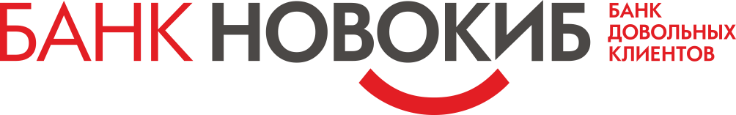     Приложение2ЗАЯВЛЕНИЕ (оферта) -АНКЕТА   на получение кредитаЗАЯВЛЕНИЕ (оферта) -АНКЕТА   на получение кредитаЗАЯВЛЕНИЕ (оферта) -АНКЕТА   на получение кредитаЗАЯВЛЕНИЕ (оферта) -АНКЕТА   на получение кредитаЗАЯВЛЕНИЕ (оферта) -АНКЕТА   на получение кредитаЗАЯВЛЕНИЕ (оферта) -АНКЕТА   на получение кредитаЗАЯВЛЕНИЕ (оферта) -АНКЕТА   на получение кредитаЗАЯВЛЕНИЕ (оферта) -АНКЕТА   на получение кредитаЗАЯВЛЕНИЕ (оферта) -АНКЕТА   на получение кредитаЗАЯВЛЕНИЕ (оферта) -АНКЕТА   на получение кредитаЗАЯВЛЕНИЕ (оферта) -АНКЕТА   на получение кредитаЗАЯВЛЕНИЕ (оферта) -АНКЕТА   на получение кредитаЗАЯВЛЕНИЕ (оферта) -АНКЕТА   на получение кредитаЗАЯВЛЕНИЕ (оферта) -АНКЕТА   на получение кредитаЗАЯВЛЕНИЕ (оферта) -АНКЕТА   на получение кредитаЗАЯВЛЕНИЕ (оферта) -АНКЕТА   на получение кредитаЗАЯВЛЕНИЕ (оферта) -АНКЕТА   на получение кредитаЗАЯВЛЕНИЕ (оферта) -АНКЕТА   на получение кредитаЗАЯВЛЕНИЕ (оферта) -АНКЕТА   на получение кредитаЗАЯВЛЕНИЕ (оферта) -АНКЕТА   на получение кредитаЗАЯВЛЕНИЕ (оферта) -АНКЕТА   на получение кредитаЗАЯВЛЕНИЕ (оферта) -АНКЕТА   на получение кредитаЗАЯВЛЕНИЕ (оферта) -АНКЕТА   на получение кредитаЗАЯВЛЕНИЕ (оферта) -АНКЕТА   на получение кредитаЗАЯВЛЕНИЕ (оферта) -АНКЕТА   на получение кредитаЗАЯВЛЕНИЕ (оферта) -АНКЕТА   на получение кредитаЗАЯВЛЕНИЕ (оферта) -АНКЕТА   на получение кредитаНе является договоромНе является договоромНе является договоромНе является договоромНе является договоромНе является договоромНе является договоромНе является договоромНе является договоромНе является договоромНе является договоромНе является договоромНе является договоромНе является договоромНе является договоромНе является договоромНе является договоромНе является договоромНе является договоромНе является договоромНе является договоромНе является договоромЗаемщикЗаемщикЗаемщикЗаемщикЗаемщикЗаемщикЗаемщикПоручительПоручительПоручительПоручительПоручительСозаемщик Созаемщик Созаемщик Созаемщик Созаемщик Созаемщик Созаемщик Залогодатель Залогодатель Залогодатель Залогодатель Залогодатель Залогодатель Залогодатель Залогодатель Залогодатель Залогодатель Залогодатель Залогодатель Залогодатель Залогодатель Залогодатель Залогодатель Залогодатель Залогодатель Залогодатель Залогодатель Залогодатель Залогодатель ПЕРСОНАЛЬНЫЕ ДАННЫЕПЕРСОНАЛЬНЫЕ ДАННЫЕПЕРСОНАЛЬНЫЕ ДАННЫЕПЕРСОНАЛЬНЫЕ ДАННЫЕПЕРСОНАЛЬНЫЕ ДАННЫЕПЕРСОНАЛЬНЫЕ ДАННЫЕПЕРСОНАЛЬНЫЕ ДАННЫЕПЕРСОНАЛЬНЫЕ ДАННЫЕПЕРСОНАЛЬНЫЕ ДАННЫЕПЕРСОНАЛЬНЫЕ ДАННЫЕПЕРСОНАЛЬНЫЕ ДАННЫЕПЕРСОНАЛЬНЫЕ ДАННЫЕПЕРСОНАЛЬНЫЕ ДАННЫЕПЕРСОНАЛЬНЫЕ ДАННЫЕПЕРСОНАЛЬНЫЕ ДАННЫЕПЕРСОНАЛЬНЫЕ ДАННЫЕПЕРСОНАЛЬНЫЕ ДАННЫЕПЕРСОНАЛЬНЫЕ ДАННЫЕПЕРСОНАЛЬНЫЕ ДАННЫЕПЕРСОНАЛЬНЫЕ ДАННЫЕПЕРСОНАЛЬНЫЕ ДАННЫЕПЕРСОНАЛЬНЫЕ ДАННЫЕПЕРСОНАЛЬНЫЕ ДАННЫЕПЕРСОНАЛЬНЫЕ ДАННЫЕПЕРСОНАЛЬНЫЕ ДАННЫЕПЕРСОНАЛЬНЫЕ ДАННЫЕПЕРСОНАЛЬНЫЕ ДАННЫЕПЕРСОНАЛЬНЫЕ ДАННЫЕПЕРСОНАЛЬНЫЕ ДАННЫЕПЕРСОНАЛЬНЫЕ ДАННЫЕПЕРСОНАЛЬНЫЕ ДАННЫЕПЕРСОНАЛЬНЫЕ ДАННЫЕПЕРСОНАЛЬНЫЕ ДАННЫЕПЕРСОНАЛЬНЫЕ ДАННЫЕПЕРСОНАЛЬНЫЕ ДАННЫЕПЕРСОНАЛЬНЫЕ ДАННЫЕПЕРСОНАЛЬНЫЕ ДАННЫЕПЕРСОНАЛЬНЫЕ ДАННЫЕПЕРСОНАЛЬНЫЕ ДАННЫЕПЕРСОНАЛЬНЫЕ ДАННЫЕПЕРСОНАЛЬНЫЕ ДАННЫЕПЕРСОНАЛЬНЫЕ ДАННЫЕПЕРСОНАЛЬНЫЕ ДАННЫЕПЕРСОНАЛЬНЫЕ ДАННЫЕПЕРСОНАЛЬНЫЕ ДАННЫЕПЕРСОНАЛЬНЫЕ ДАННЫЕПЕРСОНАЛЬНЫЕ ДАННЫЕПЕРСОНАЛЬНЫЕ ДАННЫЕПЕРСОНАЛЬНЫЕ ДАННЫЕФамилия Имя ОтчествоФамилия Имя ОтчествоФамилия Имя ОтчествоФамилия Имя ОтчествоФамилия Имя ОтчествоФамилия Имя ОтчествоФамилия Имя ОтчествоФамилия Имя ОтчествоДата рождения Дата рождения Дата рождения Дата рождения Дата рождения Дата рождения Дата рождения Дата рождения Место рождения (заполняется в соответствии с паспортом)Место рождения (заполняется в соответствии с паспортом)Место рождения (заполняется в соответствии с паспортом)Место рождения (заполняется в соответствии с паспортом)Место рождения (заполняется в соответствии с паспортом)Место рождения (заполняется в соответствии с паспортом)Место рождения (заполняется в соответствии с паспортом)Место рождения (заполняется в соответствии с паспортом)СНИЛССНИЛССНИЛССНИЛССНИЛССНИЛССНИЛССНИЛСДАННЫЕ ОБ ИЗМЕНЕНИИ ФАМИЛИИ, ИМЕНИ, ОТЧЕСТВА (при изменении Ф.И.О. укажите)ДАННЫЕ ОБ ИЗМЕНЕНИИ ФАМИЛИИ, ИМЕНИ, ОТЧЕСТВА (при изменении Ф.И.О. укажите)ДАННЫЕ ОБ ИЗМЕНЕНИИ ФАМИЛИИ, ИМЕНИ, ОТЧЕСТВА (при изменении Ф.И.О. укажите)ДАННЫЕ ОБ ИЗМЕНЕНИИ ФАМИЛИИ, ИМЕНИ, ОТЧЕСТВА (при изменении Ф.И.О. укажите)ДАННЫЕ ОБ ИЗМЕНЕНИИ ФАМИЛИИ, ИМЕНИ, ОТЧЕСТВА (при изменении Ф.И.О. укажите)ДАННЫЕ ОБ ИЗМЕНЕНИИ ФАМИЛИИ, ИМЕНИ, ОТЧЕСТВА (при изменении Ф.И.О. укажите)ДАННЫЕ ОБ ИЗМЕНЕНИИ ФАМИЛИИ, ИМЕНИ, ОТЧЕСТВА (при изменении Ф.И.О. укажите)ДАННЫЕ ОБ ИЗМЕНЕНИИ ФАМИЛИИ, ИМЕНИ, ОТЧЕСТВА (при изменении Ф.И.О. укажите)ДАННЫЕ ОБ ИЗМЕНЕНИИ ФАМИЛИИ, ИМЕНИ, ОТЧЕСТВА (при изменении Ф.И.О. укажите)ДАННЫЕ ОБ ИЗМЕНЕНИИ ФАМИЛИИ, ИМЕНИ, ОТЧЕСТВА (при изменении Ф.И.О. укажите)ДАННЫЕ ОБ ИЗМЕНЕНИИ ФАМИЛИИ, ИМЕНИ, ОТЧЕСТВА (при изменении Ф.И.О. укажите)ДАННЫЕ ОБ ИЗМЕНЕНИИ ФАМИЛИИ, ИМЕНИ, ОТЧЕСТВА (при изменении Ф.И.О. укажите)ДАННЫЕ ОБ ИЗМЕНЕНИИ ФАМИЛИИ, ИМЕНИ, ОТЧЕСТВА (при изменении Ф.И.О. укажите)ДАННЫЕ ОБ ИЗМЕНЕНИИ ФАМИЛИИ, ИМЕНИ, ОТЧЕСТВА (при изменении Ф.И.О. укажите)ДАННЫЕ ОБ ИЗМЕНЕНИИ ФАМИЛИИ, ИМЕНИ, ОТЧЕСТВА (при изменении Ф.И.О. укажите)ДАННЫЕ ОБ ИЗМЕНЕНИИ ФАМИЛИИ, ИМЕНИ, ОТЧЕСТВА (при изменении Ф.И.О. укажите)ДАННЫЕ ОБ ИЗМЕНЕНИИ ФАМИЛИИ, ИМЕНИ, ОТЧЕСТВА (при изменении Ф.И.О. укажите)ДАННЫЕ ОБ ИЗМЕНЕНИИ ФАМИЛИИ, ИМЕНИ, ОТЧЕСТВА (при изменении Ф.И.О. укажите)ДАННЫЕ ОБ ИЗМЕНЕНИИ ФАМИЛИИ, ИМЕНИ, ОТЧЕСТВА (при изменении Ф.И.О. укажите)ДАННЫЕ ОБ ИЗМЕНЕНИИ ФАМИЛИИ, ИМЕНИ, ОТЧЕСТВА (при изменении Ф.И.О. укажите)ДАННЫЕ ОБ ИЗМЕНЕНИИ ФАМИЛИИ, ИМЕНИ, ОТЧЕСТВА (при изменении Ф.И.О. укажите)ДАННЫЕ ОБ ИЗМЕНЕНИИ ФАМИЛИИ, ИМЕНИ, ОТЧЕСТВА (при изменении Ф.И.О. укажите)ДАННЫЕ ОБ ИЗМЕНЕНИИ ФАМИЛИИ, ИМЕНИ, ОТЧЕСТВА (при изменении Ф.И.О. укажите)ДАННЫЕ ОБ ИЗМЕНЕНИИ ФАМИЛИИ, ИМЕНИ, ОТЧЕСТВА (при изменении Ф.И.О. укажите)ДАННЫЕ ОБ ИЗМЕНЕНИИ ФАМИЛИИ, ИМЕНИ, ОТЧЕСТВА (при изменении Ф.И.О. укажите)ДАННЫЕ ОБ ИЗМЕНЕНИИ ФАМИЛИИ, ИМЕНИ, ОТЧЕСТВА (при изменении Ф.И.О. укажите)ДАННЫЕ ОБ ИЗМЕНЕНИИ ФАМИЛИИ, ИМЕНИ, ОТЧЕСТВА (при изменении Ф.И.О. укажите)ДАННЫЕ ОБ ИЗМЕНЕНИИ ФАМИЛИИ, ИМЕНИ, ОТЧЕСТВА (при изменении Ф.И.О. укажите)ДАННЫЕ ОБ ИЗМЕНЕНИИ ФАМИЛИИ, ИМЕНИ, ОТЧЕСТВА (при изменении Ф.И.О. укажите)ДАННЫЕ ОБ ИЗМЕНЕНИИ ФАМИЛИИ, ИМЕНИ, ОТЧЕСТВА (при изменении Ф.И.О. укажите)ДАННЫЕ ОБ ИЗМЕНЕНИИ ФАМИЛИИ, ИМЕНИ, ОТЧЕСТВА (при изменении Ф.И.О. укажите)ДАННЫЕ ОБ ИЗМЕНЕНИИ ФАМИЛИИ, ИМЕНИ, ОТЧЕСТВА (при изменении Ф.И.О. укажите)ДАННЫЕ ОБ ИЗМЕНЕНИИ ФАМИЛИИ, ИМЕНИ, ОТЧЕСТВА (при изменении Ф.И.О. укажите)ДАННЫЕ ОБ ИЗМЕНЕНИИ ФАМИЛИИ, ИМЕНИ, ОТЧЕСТВА (при изменении Ф.И.О. укажите)ДАННЫЕ ОБ ИЗМЕНЕНИИ ФАМИЛИИ, ИМЕНИ, ОТЧЕСТВА (при изменении Ф.И.О. укажите)ДАННЫЕ ОБ ИЗМЕНЕНИИ ФАМИЛИИ, ИМЕНИ, ОТЧЕСТВА (при изменении Ф.И.О. укажите)ДАННЫЕ ОБ ИЗМЕНЕНИИ ФАМИЛИИ, ИМЕНИ, ОТЧЕСТВА (при изменении Ф.И.О. укажите)ДАННЫЕ ОБ ИЗМЕНЕНИИ ФАМИЛИИ, ИМЕНИ, ОТЧЕСТВА (при изменении Ф.И.О. укажите)ДАННЫЕ ОБ ИЗМЕНЕНИИ ФАМИЛИИ, ИМЕНИ, ОТЧЕСТВА (при изменении Ф.И.О. укажите)ДАННЫЕ ОБ ИЗМЕНЕНИИ ФАМИЛИИ, ИМЕНИ, ОТЧЕСТВА (при изменении Ф.И.О. укажите)ДАННЫЕ ОБ ИЗМЕНЕНИИ ФАМИЛИИ, ИМЕНИ, ОТЧЕСТВА (при изменении Ф.И.О. укажите)ДАННЫЕ ОБ ИЗМЕНЕНИИ ФАМИЛИИ, ИМЕНИ, ОТЧЕСТВА (при изменении Ф.И.О. укажите)ДАННЫЕ ОБ ИЗМЕНЕНИИ ФАМИЛИИ, ИМЕНИ, ОТЧЕСТВА (при изменении Ф.И.О. укажите)ДАННЫЕ ОБ ИЗМЕНЕНИИ ФАМИЛИИ, ИМЕНИ, ОТЧЕСТВА (при изменении Ф.И.О. укажите)ДАННЫЕ ОБ ИЗМЕНЕНИИ ФАМИЛИИ, ИМЕНИ, ОТЧЕСТВА (при изменении Ф.И.О. укажите)ДАННЫЕ ОБ ИЗМЕНЕНИИ ФАМИЛИИ, ИМЕНИ, ОТЧЕСТВА (при изменении Ф.И.О. укажите)ДАННЫЕ ОБ ИЗМЕНЕНИИ ФАМИЛИИ, ИМЕНИ, ОТЧЕСТВА (при изменении Ф.И.О. укажите)ДАННЫЕ ОБ ИЗМЕНЕНИИ ФАМИЛИИ, ИМЕНИ, ОТЧЕСТВА (при изменении Ф.И.О. укажите)ДАННЫЕ ОБ ИЗМЕНЕНИИ ФАМИЛИИ, ИМЕНИ, ОТЧЕСТВА (при изменении Ф.И.О. укажите)Ф.И.И.О.ПАСПОРТНЫЕ ДАННЫЕПАСПОРТНЫЕ ДАННЫЕПАСПОРТНЫЕ ДАННЫЕПАСПОРТНЫЕ ДАННЫЕПАСПОРТНЫЕ ДАННЫЕПАСПОРТНЫЕ ДАННЫЕПАСПОРТНЫЕ ДАННЫЕПАСПОРТНЫЕ ДАННЫЕПАСПОРТНЫЕ ДАННЫЕПАСПОРТНЫЕ ДАННЫЕПАСПОРТНЫЕ ДАННЫЕПАСПОРТНЫЕ ДАННЫЕПАСПОРТНЫЕ ДАННЫЕПАСПОРТНЫЕ ДАННЫЕПАСПОРТНЫЕ ДАННЫЕПАСПОРТНЫЕ ДАННЫЕПАСПОРТНЫЕ ДАННЫЕПАСПОРТНЫЕ ДАННЫЕПАСПОРТНЫЕ ДАННЫЕПАСПОРТНЫЕ ДАННЫЕПАСПОРТНЫЕ ДАННЫЕПАСПОРТНЫЕ ДАННЫЕПАСПОРТНЫЕ ДАННЫЕПАСПОРТНЫЕ ДАННЫЕПАСПОРТНЫЕ ДАННЫЕПАСПОРТНЫЕ ДАННЫЕПАСПОРТНЫЕ ДАННЫЕПАСПОРТНЫЕ ДАННЫЕПАСПОРТНЫЕ ДАННЫЕПАСПОРТНЫЕ ДАННЫЕПАСПОРТНЫЕ ДАННЫЕПАСПОРТНЫЕ ДАННЫЕПАСПОРТНЫЕ ДАННЫЕПАСПОРТНЫЕ ДАННЫЕПАСПОРТНЫЕ ДАННЫЕПАСПОРТНЫЕ ДАННЫЕПАСПОРТНЫЕ ДАННЫЕПАСПОРТНЫЕ ДАННЫЕПАСПОРТНЫЕ ДАННЫЕПАСПОРТНЫЕ ДАННЫЕПАСПОРТНЫЕ ДАННЫЕПАСПОРТНЫЕ ДАННЫЕПАСПОРТНЫЕ ДАННЫЕПАСПОРТНЫЕ ДАННЫЕПАСПОРТНЫЕ ДАННЫЕПАСПОРТНЫЕ ДАННЫЕПАСПОРТНЫЕ ДАННЫЕПАСПОРТНЫЕ ДАННЫЕПАСПОРТНЫЕ ДАННЫЕСерияСерияНомерНомерНомерНомерНомерДата выдачиДата выдачиДата выдачиДата выдачиДата выдачиКем выданКем выданКем выданКем выданКем выданКем выданКем выданКем выданАДРЕСААДРЕСААДРЕСААДРЕСААДРЕСААДРЕСААДРЕСААДРЕСААДРЕСААДРЕСААДРЕСААДРЕСААДРЕСААДРЕСААДРЕСААДРЕСААДРЕСААДРЕСААДРЕСААДРЕСААДРЕСААДРЕСААДРЕСААДРЕСААДРЕСААДРЕСААДРЕСААДРЕСААДРЕСААДРЕСААДРЕСААДРЕСААДРЕСААДРЕСААДРЕСААДРЕСААДРЕСААДРЕСААДРЕСААДРЕСААДРЕСААДРЕСААДРЕСААДРЕСААДРЕСААДРЕСААДРЕСААДРЕСААДРЕСААдрес постоянной регистрации(индекс, страна, область, город/село, улица, дом/кв.)Адрес постоянной регистрации(индекс, страна, область, город/село, улица, дом/кв.)Адрес постоянной регистрации(индекс, страна, область, город/село, улица, дом/кв.)Адрес постоянной регистрации(индекс, страна, область, город/село, улица, дом/кв.)Адрес постоянной регистрации(индекс, страна, область, город/село, улица, дом/кв.)Адрес постоянной регистрации(индекс, страна, область, город/село, улица, дом/кв.)Адрес постоянной регистрации(индекс, страна, область, город/село, улица, дом/кв.)Адрес постоянной регистрации(индекс, страна, область, город/село, улица, дом/кв.)Адрес фактического проживания (индекс, страна, область, город/село, улица, дом/кв.)Адрес фактического проживания (индекс, страна, область, город/село, улица, дом/кв.)Адрес фактического проживания (индекс, страна, область, город/село, улица, дом/кв.)Адрес фактического проживания (индекс, страна, область, город/село, улица, дом/кв.)Адрес фактического проживания (индекс, страна, область, город/село, улица, дом/кв.)Адрес фактического проживания (индекс, страна, область, город/село, улица, дом/кв.)Адрес фактического проживания (индекс, страна, область, город/село, улица, дом/кв.)Адрес фактического проживания (индекс, страна, область, город/село, улица, дом/кв.)КОНТАКТНАЯ ИНФОРМАЦИЯКОНТАКТНАЯ ИНФОРМАЦИЯКОНТАКТНАЯ ИНФОРМАЦИЯКОНТАКТНАЯ ИНФОРМАЦИЯКОНТАКТНАЯ ИНФОРМАЦИЯКОНТАКТНАЯ ИНФОРМАЦИЯКОНТАКТНАЯ ИНФОРМАЦИЯКОНТАКТНАЯ ИНФОРМАЦИЯКОНТАКТНАЯ ИНФОРМАЦИЯКОНТАКТНАЯ ИНФОРМАЦИЯКОНТАКТНАЯ ИНФОРМАЦИЯКОНТАКТНАЯ ИНФОРМАЦИЯКОНТАКТНАЯ ИНФОРМАЦИЯКОНТАКТНАЯ ИНФОРМАЦИЯКОНТАКТНАЯ ИНФОРМАЦИЯКОНТАКТНАЯ ИНФОРМАЦИЯКОНТАКТНАЯ ИНФОРМАЦИЯКОНТАКТНАЯ ИНФОРМАЦИЯКОНТАКТНАЯ ИНФОРМАЦИЯКОНТАКТНАЯ ИНФОРМАЦИЯКОНТАКТНАЯ ИНФОРМАЦИЯКОНТАКТНАЯ ИНФОРМАЦИЯКОНТАКТНАЯ ИНФОРМАЦИЯКОНТАКТНАЯ ИНФОРМАЦИЯКОНТАКТНАЯ ИНФОРМАЦИЯКОНТАКТНАЯ ИНФОРМАЦИЯКОНТАКТНАЯ ИНФОРМАЦИЯКОНТАКТНАЯ ИНФОРМАЦИЯКОНТАКТНАЯ ИНФОРМАЦИЯКОНТАКТНАЯ ИНФОРМАЦИЯКОНТАКТНАЯ ИНФОРМАЦИЯКОНТАКТНАЯ ИНФОРМАЦИЯКОНТАКТНАЯ ИНФОРМАЦИЯКОНТАКТНАЯ ИНФОРМАЦИЯКОНТАКТНАЯ ИНФОРМАЦИЯКОНТАКТНАЯ ИНФОРМАЦИЯКОНТАКТНАЯ ИНФОРМАЦИЯКОНТАКТНАЯ ИНФОРМАЦИЯКОНТАКТНАЯ ИНФОРМАЦИЯКОНТАКТНАЯ ИНФОРМАЦИЯКОНТАКТНАЯ ИНФОРМАЦИЯКОНТАКТНАЯ ИНФОРМАЦИЯКОНТАКТНАЯ ИНФОРМАЦИЯКОНТАКТНАЯ ИНФОРМАЦИЯКОНТАКТНАЯ ИНФОРМАЦИЯКОНТАКТНАЯ ИНФОРМАЦИЯКОНТАКТНАЯ ИНФОРМАЦИЯКОНТАКТНАЯ ИНФОРМАЦИЯКОНТАКТНАЯ ИНФОРМАЦИЯТелефон рабочий (непосредственного руководителя) Телефон рабочий (непосредственного руководителя) Телефон рабочий (непосредственного руководителя) Телефон рабочий (непосредственного руководителя) Телефон рабочий (непосредственного руководителя) Телефон рабочий (непосредственного руководителя) Телефон рабочий (непосредственного руководителя) Телефон рабочий (непосредственного руководителя) ОБРАЗОВАНИЕОБРАЗОВАНИЕОБРАЗОВАНИЕОБРАЗОВАНИЕОБРАЗОВАНИЕОБРАЗОВАНИЕОБРАЗОВАНИЕОБРАЗОВАНИЕОБРАЗОВАНИЕОБРАЗОВАНИЕОБРАЗОВАНИЕОБРАЗОВАНИЕОБРАЗОВАНИЕОБРАЗОВАНИЕОБРАЗОВАНИЕОБРАЗОВАНИЕОБРАЗОВАНИЕОБРАЗОВАНИЕОБРАЗОВАНИЕОБРАЗОВАНИЕОБРАЗОВАНИЕОБРАЗОВАНИЕОБРАЗОВАНИЕОБРАЗОВАНИЕОБРАЗОВАНИЕОБРАЗОВАНИЕОБРАЗОВАНИЕОБРАЗОВАНИЕОБРАЗОВАНИЕОБРАЗОВАНИЕОБРАЗОВАНИЕОБРАЗОВАНИЕОБРАЗОВАНИЕОБРАЗОВАНИЕОБРАЗОВАНИЕОБРАЗОВАНИЕОБРАЗОВАНИЕОБРАЗОВАНИЕОБРАЗОВАНИЕОБРАЗОВАНИЕОБРАЗОВАНИЕОБРАЗОВАНИЕОБРАЗОВАНИЕОБРАЗОВАНИЕОБРАЗОВАНИЕОБРАЗОВАНИЕОБРАЗОВАНИЕОБРАЗОВАНИЕОБРАЗОВАНИЕВысшее магистратураВысшее магистратураВысшее магистратураВысшее магистратураВысшее магистратураВысшее магистратураВысшее магистратурасреднее профессиональноесреднее профессиональноесреднее профессиональноесреднее профессиональноесреднее профессиональноесреднее профессиональноесреднее профессиональноесреднее профессиональноесреднее профессиональноесреднее профессиональноесреднее профессиональноесреднее профессиональноесреднее профессиональноесреднее профессиональноесреднее профессиональноесреднее профессиональноесреднее профессиональноесреднее профессиональноесреднее профессиональноесреднее профессиональноесреднее профессиональноесреднее профессиональноесреднее профессиональноесреднее профессиональноесреднее профессиональноесреднее профессиональноесреднее профессиональноесреднее профессиональноесреднее профессиональноесреднее профессиональноесреднее профессиональноесреднее профессиональноесреднее профессиональноесреднее профессиональноесреднее профессиональноесреднее профессиональноесреднее профессиональноесреднее профессиональноесреднее профессиональноенесколько высшихнесколько высшихнесколько высшихнесколько высшихнесколько высшихнесколько высшихнесколько высшихСреднее общееСреднее общееСреднее общееСреднее общееСреднее общееСреднее общееСреднее общееСреднее общееСреднее общееСреднее общееСреднее общееСреднее общееСреднее общееСреднее общееСреднее общееСреднее общееСреднее общееСреднее общееСреднее общееСреднее общееСреднее общееСреднее общееСреднее общееСреднее общееСреднее общееСреднее общееСреднее общееСреднее общееСреднее общееСреднее общееСреднее общееСреднее общееСреднее общееСреднее общееСреднее общееСреднее общееСреднее общееСреднее общееСреднее общеевысшеевысшеевысшеевысшеевысшеевысшеевысшееСЕМЕЙНОЕ ПОЛОЖЕНИЕ СЕМЕЙНОЕ ПОЛОЖЕНИЕ СЕМЕЙНОЕ ПОЛОЖЕНИЕ СЕМЕЙНОЕ ПОЛОЖЕНИЕ СЕМЕЙНОЕ ПОЛОЖЕНИЕ СЕМЕЙНОЕ ПОЛОЖЕНИЕ СЕМЕЙНОЕ ПОЛОЖЕНИЕ СЕМЕЙНОЕ ПОЛОЖЕНИЕ СЕМЕЙНОЕ ПОЛОЖЕНИЕ СЕМЕЙНОЕ ПОЛОЖЕНИЕ СЕМЕЙНОЕ ПОЛОЖЕНИЕ СЕМЕЙНОЕ ПОЛОЖЕНИЕ СЕМЕЙНОЕ ПОЛОЖЕНИЕ СЕМЕЙНОЕ ПОЛОЖЕНИЕ СЕМЕЙНОЕ ПОЛОЖЕНИЕ СЕМЕЙНОЕ ПОЛОЖЕНИЕ СЕМЕЙНОЕ ПОЛОЖЕНИЕ СЕМЕЙНОЕ ПОЛОЖЕНИЕ СЕМЕЙНОЕ ПОЛОЖЕНИЕ СЕМЕЙНОЕ ПОЛОЖЕНИЕ СЕМЕЙНОЕ ПОЛОЖЕНИЕ СЕМЕЙНОЕ ПОЛОЖЕНИЕ СЕМЕЙНОЕ ПОЛОЖЕНИЕ СЕМЕЙНОЕ ПОЛОЖЕНИЕ СЕМЕЙНОЕ ПОЛОЖЕНИЕ СЕМЕЙНОЕ ПОЛОЖЕНИЕ СЕМЕЙНОЕ ПОЛОЖЕНИЕ СЕМЕЙНОЕ ПОЛОЖЕНИЕ СЕМЕЙНОЕ ПОЛОЖЕНИЕ СЕМЕЙНОЕ ПОЛОЖЕНИЕ СЕМЕЙНОЕ ПОЛОЖЕНИЕ СЕМЕЙНОЕ ПОЛОЖЕНИЕ СЕМЕЙНОЕ ПОЛОЖЕНИЕ СЕМЕЙНОЕ ПОЛОЖЕНИЕ СЕМЕЙНОЕ ПОЛОЖЕНИЕ СЕМЕЙНОЕ ПОЛОЖЕНИЕ СЕМЕЙНОЕ ПОЛОЖЕНИЕ СЕМЕЙНОЕ ПОЛОЖЕНИЕ СЕМЕЙНОЕ ПОЛОЖЕНИЕ СЕМЕЙНОЕ ПОЛОЖЕНИЕ СЕМЕЙНОЕ ПОЛОЖЕНИЕ СЕМЕЙНОЕ ПОЛОЖЕНИЕ СЕМЕЙНОЕ ПОЛОЖЕНИЕ СЕМЕЙНОЕ ПОЛОЖЕНИЕ СЕМЕЙНОЕ ПОЛОЖЕНИЕ СЕМЕЙНОЕ ПОЛОЖЕНИЕ СЕМЕЙНОЕ ПОЛОЖЕНИЕ СЕМЕЙНОЕ ПОЛОЖЕНИЕ СЕМЕЙНОЕ ПОЛОЖЕНИЕ Укажите выбрав одно из (в соответствии с полом): женат/холост/вдовец/гражданский брак/разведенУкажите выбрав одно из (в соответствии с полом): женат/холост/вдовец/гражданский брак/разведенУкажите выбрав одно из (в соответствии с полом): женат/холост/вдовец/гражданский брак/разведенУкажите выбрав одно из (в соответствии с полом): женат/холост/вдовец/гражданский брак/разведенУкажите выбрав одно из (в соответствии с полом): женат/холост/вдовец/гражданский брак/разведенУкажите выбрав одно из (в соответствии с полом): женат/холост/вдовец/гражданский брак/разведенУкажите выбрав одно из (в соответствии с полом): женат/холост/вдовец/гражданский брак/разведенУкажите выбрав одно из (в соответствии с полом): женат/холост/вдовец/гражданский брак/разведенУкажите выбрав одно из (в соответствии с полом): женат/холост/вдовец/гражданский брак/разведенУкажите выбрав одно из (в соответствии с полом): женат/холост/вдовец/гражданский брак/разведенУкажите выбрав одно из (в соответствии с полом): женат/холост/вдовец/гражданский брак/разведенУкажите выбрав одно из (в соответствии с полом): женат/холост/вдовец/гражданский брак/разведенУкажите выбрав одно из (в соответствии с полом): женат/холост/вдовец/гражданский брак/разведенКоличество несовершеннолетних детейКоличество несовершеннолетних детейКоличество несовершеннолетних детейКоличество несовершеннолетних детейКоличество несовершеннолетних детейКоличество несовершеннолетних детейКоличество несовершеннолетних детейКоличество несовершеннолетних детейКоличество несовершеннолетних детейКоличество несовершеннолетних детейКоличество несовершеннолетних детейКоличество несовершеннолетних детейКоличество несовершеннолетних детейКоличество несовершеннолетних детейСВЕДЕНИЯ О РАБОТЕСВЕДЕНИЯ О РАБОТЕСВЕДЕНИЯ О РАБОТЕСВЕДЕНИЯ О РАБОТЕСВЕДЕНИЯ О РАБОТЕСВЕДЕНИЯ О РАБОТЕСВЕДЕНИЯ О РАБОТЕСВЕДЕНИЯ О РАБОТЕСВЕДЕНИЯ О РАБОТЕСВЕДЕНИЯ О РАБОТЕСВЕДЕНИЯ О РАБОТЕСВЕДЕНИЯ О РАБОТЕСВЕДЕНИЯ О РАБОТЕСВЕДЕНИЯ О РАБОТЕСВЕДЕНИЯ О РАБОТЕСВЕДЕНИЯ О РАБОТЕСВЕДЕНИЯ О РАБОТЕСВЕДЕНИЯ О РАБОТЕСВЕДЕНИЯ О РАБОТЕСВЕДЕНИЯ О РАБОТЕСВЕДЕНИЯ О РАБОТЕСВЕДЕНИЯ О РАБОТЕСВЕДЕНИЯ О РАБОТЕСВЕДЕНИЯ О РАБОТЕСВЕДЕНИЯ О РАБОТЕСВЕДЕНИЯ О РАБОТЕСВЕДЕНИЯ О РАБОТЕСВЕДЕНИЯ О РАБОТЕСВЕДЕНИЯ О РАБОТЕСВЕДЕНИЯ О РАБОТЕСВЕДЕНИЯ О РАБОТЕСВЕДЕНИЯ О РАБОТЕСВЕДЕНИЯ О РАБОТЕСВЕДЕНИЯ О РАБОТЕСВЕДЕНИЯ О РАБОТЕСВЕДЕНИЯ О РАБОТЕСВЕДЕНИЯ О РАБОТЕСВЕДЕНИЯ О РАБОТЕСВЕДЕНИЯ О РАБОТЕСВЕДЕНИЯ О РАБОТЕСВЕДЕНИЯ О РАБОТЕСВЕДЕНИЯ О РАБОТЕСВЕДЕНИЯ О РАБОТЕСВЕДЕНИЯ О РАБОТЕСВЕДЕНИЯ О РАБОТЕСВЕДЕНИЯ О РАБОТЕСВЕДЕНИЯ О РАБОТЕСВЕДЕНИЯ О РАБОТЕСВЕДЕНИЯ О РАБОТЕЯвляетесь ли Вы участником зарплатного проекта в Банк НОВОКИБ (ООО) (по основному месту работы)Являетесь ли Вы участником зарплатного проекта в Банк НОВОКИБ (ООО) (по основному месту работы)Являетесь ли Вы участником зарплатного проекта в Банк НОВОКИБ (ООО) (по основному месту работы)Являетесь ли Вы участником зарплатного проекта в Банк НОВОКИБ (ООО) (по основному месту работы)Являетесь ли Вы участником зарплатного проекта в Банк НОВОКИБ (ООО) (по основному месту работы)Являетесь ли Вы участником зарплатного проекта в Банк НОВОКИБ (ООО) (по основному месту работы)Являетесь ли Вы участником зарплатного проекта в Банк НОВОКИБ (ООО) (по основному месту работы)Являетесь ли Вы участником зарплатного проекта в Банк НОВОКИБ (ООО) (по основному месту работы)Являетесь ли Вы участником зарплатного проекта в Банк НОВОКИБ (ООО) (по основному месту работы)Являетесь ли Вы участником зарплатного проекта в Банк НОВОКИБ (ООО) (по основному месту работы)Являетесь ли Вы участником зарплатного проекта в Банк НОВОКИБ (ООО) (по основному месту работы)Являетесь ли Вы участником зарплатного проекта в Банк НОВОКИБ (ООО) (по основному месту работы)Являетесь ли Вы участником зарплатного проекта в Банк НОВОКИБ (ООО) (по основному месту работы)Являетесь ли Вы участником зарплатного проекта в Банк НОВОКИБ (ООО) (по основному месту работы)Являетесь ли Вы участником зарплатного проекта в Банк НОВОКИБ (ООО) (по основному месту работы)Являетесь ли Вы участником зарплатного проекта в Банк НОВОКИБ (ООО) (по основному месту работы)Являетесь ли Вы участником зарплатного проекта в Банк НОВОКИБ (ООО) (по основному месту работы)Являетесь ли Вы участником зарплатного проекта в Банк НОВОКИБ (ООО) (по основному месту работы)Являетесь ли Вы участником зарплатного проекта в Банк НОВОКИБ (ООО) (по основному месту работы)Являетесь ли Вы участником зарплатного проекта в Банк НОВОКИБ (ООО) (по основному месту работы)Являетесь ли Вы участником зарплатного проекта в Банк НОВОКИБ (ООО) (по основному месту работы)Являетесь ли Вы участником зарплатного проекта в Банк НОВОКИБ (ООО) (по основному месту работы)Являетесь ли Вы участником зарплатного проекта в Банк НОВОКИБ (ООО) (по основному месту работы)Являетесь ли Вы участником зарплатного проекта в Банк НОВОКИБ (ООО) (по основному месту работы)Являетесь ли Вы участником зарплатного проекта в Банк НОВОКИБ (ООО) (по основному месту работы)Являетесь ли Вы участником зарплатного проекта в Банк НОВОКИБ (ООО) (по основному месту работы)Являетесь ли Вы участником зарплатного проекта в Банк НОВОКИБ (ООО) (по основному месту работы)Являетесь ли Вы участником зарплатного проекта в Банк НОВОКИБ (ООО) (по основному месту работы)Являетесь ли Вы участником зарплатного проекта в Банк НОВОКИБ (ООО) (по основному месту работы)ДаДаДаДаДаДаДаДаНетНетНетНетНетНазвание организации Название организации Название организации Название организации Название организации Название организации Название организации Название организации  Должность Должность Должность Должность Должность Должность Должность ДолжностьОбщий трудовой стаж (лет)Общий трудовой стаж (лет)Общий трудовой стаж (лет)Общий трудовой стаж (лет)Общий трудовой стаж (лет)Общий трудовой стаж (лет)Общий трудовой стаж (лет)Общий трудовой стаж (лет)Стаж работы в этой организацииСтаж работы в этой организацииСтаж работы в этой организацииСтаж работы в этой организацииСтаж работы в этой организацииСтаж работы в этой организацииСтаж работы в этой организацииСтаж работы в этой организацииСтаж работы в этой организацииСтаж работы в этой организацииСтаж работы в этой организацииСтаж работы в этой организацииСтаж работы в этой организацииЕЖЕМЕСЯЧНЫЕ ДОХОДЫ/РАСХОДЫЕЖЕМЕСЯЧНЫЕ ДОХОДЫ/РАСХОДЫЕЖЕМЕСЯЧНЫЕ ДОХОДЫ/РАСХОДЫЕЖЕМЕСЯЧНЫЕ ДОХОДЫ/РАСХОДЫЕЖЕМЕСЯЧНЫЕ ДОХОДЫ/РАСХОДЫЕЖЕМЕСЯЧНЫЕ ДОХОДЫ/РАСХОДЫЕЖЕМЕСЯЧНЫЕ ДОХОДЫ/РАСХОДЫЕЖЕМЕСЯЧНЫЕ ДОХОДЫ/РАСХОДЫЕЖЕМЕСЯЧНЫЕ ДОХОДЫ/РАСХОДЫЕЖЕМЕСЯЧНЫЕ ДОХОДЫ/РАСХОДЫЕЖЕМЕСЯЧНЫЕ ДОХОДЫ/РАСХОДЫЕЖЕМЕСЯЧНЫЕ ДОХОДЫ/РАСХОДЫЕЖЕМЕСЯЧНЫЕ ДОХОДЫ/РАСХОДЫЕЖЕМЕСЯЧНЫЕ ДОХОДЫ/РАСХОДЫЕЖЕМЕСЯЧНЫЕ ДОХОДЫ/РАСХОДЫЕЖЕМЕСЯЧНЫЕ ДОХОДЫ/РАСХОДЫЕЖЕМЕСЯЧНЫЕ ДОХОДЫ/РАСХОДЫЕЖЕМЕСЯЧНЫЕ ДОХОДЫ/РАСХОДЫЕЖЕМЕСЯЧНЫЕ ДОХОДЫ/РАСХОДЫЕЖЕМЕСЯЧНЫЕ ДОХОДЫ/РАСХОДЫЕЖЕМЕСЯЧНЫЕ ДОХОДЫ/РАСХОДЫЕЖЕМЕСЯЧНЫЕ ДОХОДЫ/РАСХОДЫЕЖЕМЕСЯЧНЫЕ ДОХОДЫ/РАСХОДЫЕЖЕМЕСЯЧНЫЕ ДОХОДЫ/РАСХОДЫЕЖЕМЕСЯЧНЫЕ ДОХОДЫ/РАСХОДЫЕЖЕМЕСЯЧНЫЕ ДОХОДЫ/РАСХОДЫЕЖЕМЕСЯЧНЫЕ ДОХОДЫ/РАСХОДЫЕЖЕМЕСЯЧНЫЕ ДОХОДЫ/РАСХОДЫЕЖЕМЕСЯЧНЫЕ ДОХОДЫ/РАСХОДЫЕЖЕМЕСЯЧНЫЕ ДОХОДЫ/РАСХОДЫЕЖЕМЕСЯЧНЫЕ ДОХОДЫ/РАСХОДЫЕЖЕМЕСЯЧНЫЕ ДОХОДЫ/РАСХОДЫЕЖЕМЕСЯЧНЫЕ ДОХОДЫ/РАСХОДЫЕЖЕМЕСЯЧНЫЕ ДОХОДЫ/РАСХОДЫЕЖЕМЕСЯЧНЫЕ ДОХОДЫ/РАСХОДЫЕЖЕМЕСЯЧНЫЕ ДОХОДЫ/РАСХОДЫЕЖЕМЕСЯЧНЫЕ ДОХОДЫ/РАСХОДЫЕЖЕМЕСЯЧНЫЕ ДОХОДЫ/РАСХОДЫЕЖЕМЕСЯЧНЫЕ ДОХОДЫ/РАСХОДЫЕЖЕМЕСЯЧНЫЕ ДОХОДЫ/РАСХОДЫЕЖЕМЕСЯЧНЫЕ ДОХОДЫ/РАСХОДЫЕЖЕМЕСЯЧНЫЕ ДОХОДЫ/РАСХОДЫЕЖЕМЕСЯЧНЫЕ ДОХОДЫ/РАСХОДЫЕЖЕМЕСЯЧНЫЕ ДОХОДЫ/РАСХОДЫЕЖЕМЕСЯЧНЫЕ ДОХОДЫ/РАСХОДЫЕЖЕМЕСЯЧНЫЕ ДОХОДЫ/РАСХОДЫЕЖЕМЕСЯЧНЫЕ ДОХОДЫ/РАСХОДЫЕЖЕМЕСЯЧНЫЕ ДОХОДЫ/РАСХОДЫЕЖЕМЕСЯЧНЫЕ ДОХОДЫ/РАСХОДЫЕжемесячный доход по основному месту работыЕжемесячный доход по основному месту работыЕжемесячный доход по основному месту работыЕжемесячный доход по основному месту работыЕжемесячный доход по основному месту работыЕжемесячный доход по основному месту работыЕжемесячный доход по основному месту работыЕжемесячный доход по основному месту работыЕжемесячный доход по основному месту работыЕжемесячный доход по основному месту работыЕжемесячный доход по основному месту работыЕжемесячный доход по основному месту работыЕжемесячный доход по основному месту работыЕжемесячный доход по основному месту работыЕжемесячный доход по основному месту работыЕжемесячный доход по основному месту работыЕжемесячный доход по основному месту работыЕжемесячный доход по основному месту работыЕжемесячный доход по основному месту работыЕжемесячный доход по основному месту работыЕжемесячный доход по основному месту работыЕжемесячный доход по основному месту работыЕжемесячный платеж по действующим кредитамЕжемесячный платеж по действующим кредитамЕжемесячный платеж по действующим кредитамЕжемесячный платеж по действующим кредитамЕжемесячный платеж по действующим кредитамЕжемесячный платеж по действующим кредитамЕжемесячный платеж по действующим кредитамЕжемесячный платеж по действующим кредитамЕжемесячный платеж по действующим кредитамЕжемесячный платеж по действующим кредитамЕжемесячный платеж по действующим кредитамЕжемесячный платеж по действующим кредитамЕжемесячный платеж по действующим кредитамЕжемесячный платеж по действующим кредитамЕжемесячный платеж по действующим кредитамЕжемесячный платеж по действующим кредитамЕжемесячный платеж по действующим кредитамЕжемесячный платеж по действующим кредитамЕжемесячный платеж по действующим кредитамЕжемесячный платеж по действующим кредитамЕжемесячный платеж по действующим кредитамЕжемесячный платеж по действующим кредитамСВЕДЕНИЯ ОБ ИМУЩЕСТВЕСВЕДЕНИЯ ОБ ИМУЩЕСТВЕСВЕДЕНИЯ ОБ ИМУЩЕСТВЕСВЕДЕНИЯ ОБ ИМУЩЕСТВЕСВЕДЕНИЯ ОБ ИМУЩЕСТВЕСВЕДЕНИЯ ОБ ИМУЩЕСТВЕСВЕДЕНИЯ ОБ ИМУЩЕСТВЕСВЕДЕНИЯ ОБ ИМУЩЕСТВЕСВЕДЕНИЯ ОБ ИМУЩЕСТВЕСВЕДЕНИЯ ОБ ИМУЩЕСТВЕСВЕДЕНИЯ ОБ ИМУЩЕСТВЕСВЕДЕНИЯ ОБ ИМУЩЕСТВЕСВЕДЕНИЯ ОБ ИМУЩЕСТВЕСВЕДЕНИЯ ОБ ИМУЩЕСТВЕСВЕДЕНИЯ ОБ ИМУЩЕСТВЕСВЕДЕНИЯ ОБ ИМУЩЕСТВЕСВЕДЕНИЯ ОБ ИМУЩЕСТВЕСВЕДЕНИЯ ОБ ИМУЩЕСТВЕСВЕДЕНИЯ ОБ ИМУЩЕСТВЕСВЕДЕНИЯ ОБ ИМУЩЕСТВЕСВЕДЕНИЯ ОБ ИМУЩЕСТВЕСВЕДЕНИЯ ОБ ИМУЩЕСТВЕСВЕДЕНИЯ ОБ ИМУЩЕСТВЕСВЕДЕНИЯ ОБ ИМУЩЕСТВЕСВЕДЕНИЯ ОБ ИМУЩЕСТВЕСВЕДЕНИЯ ОБ ИМУЩЕСТВЕСВЕДЕНИЯ ОБ ИМУЩЕСТВЕСВЕДЕНИЯ ОБ ИМУЩЕСТВЕСВЕДЕНИЯ ОБ ИМУЩЕСТВЕСВЕДЕНИЯ ОБ ИМУЩЕСТВЕСВЕДЕНИЯ ОБ ИМУЩЕСТВЕСВЕДЕНИЯ ОБ ИМУЩЕСТВЕСВЕДЕНИЯ ОБ ИМУЩЕСТВЕСВЕДЕНИЯ ОБ ИМУЩЕСТВЕСВЕДЕНИЯ ОБ ИМУЩЕСТВЕСВЕДЕНИЯ ОБ ИМУЩЕСТВЕСВЕДЕНИЯ ОБ ИМУЩЕСТВЕСВЕДЕНИЯ ОБ ИМУЩЕСТВЕСВЕДЕНИЯ ОБ ИМУЩЕСТВЕСВЕДЕНИЯ ОБ ИМУЩЕСТВЕСВЕДЕНИЯ ОБ ИМУЩЕСТВЕСВЕДЕНИЯ ОБ ИМУЩЕСТВЕСВЕДЕНИЯ ОБ ИМУЩЕСТВЕСВЕДЕНИЯ ОБ ИМУЩЕСТВЕСВЕДЕНИЯ ОБ ИМУЩЕСТВЕСВЕДЕНИЯ ОБ ИМУЩЕСТВЕСВЕДЕНИЯ ОБ ИМУЩЕСТВЕСВЕДЕНИЯ ОБ ИМУЩЕСТВЕСВЕДЕНИЯ ОБ ИМУЩЕСТВЕНЕДВИЖИМОСТЬНЕДВИЖИМОСТЬНЕДВИЖИМОСТЬНЕДВИЖИМОСТЬНЕДВИЖИМОСТЬНЕДВИЖИМОСТЬНЕДВИЖИМОСТЬНЕДВИЖИМОСТЬНЕДВИЖИМОСТЬимеюимеюимеюимеюимеюне имеюне имеюне имеюне имеюне имеюне имеюне имеюне имеюне имеюне имеюне имеюне имеюне имеюне имеюне имеюне имеюне имеюне имеюне имеюне имеюне имеюне имеюне имеюне имеюне имеюне имеюне имеюне имеюне имеюне имеюне имеюне имеюКвартираКвартираКвартираКвартираКвартираКвартираКомнатаКомнатаКомнатаКомнатаКомнатаКомнатаКомнатаКомнатаКомнатаКомнатаДомДомДомДомДомДомДомЗемельный участокЗемельный участокЗемельный участокЗемельный участокЗемельный участокЗемельный участокЗемельный участокЗемельный участокЗемельный участокЗемельный участокЗемельный участокЗемельный участокЗемельный участокЗемельный участокЗемельный участокЗемельный участокЗемельный участокЗемельный участокЗемельный участокЗемельный участокЗемельный участокГаражГаражГаражГаражГаражГаражКоммерческая недвижимость Коммерческая недвижимость Коммерческая недвижимость Коммерческая недвижимость Коммерческая недвижимость Коммерческая недвижимость Коммерческая недвижимость Коммерческая недвижимость Коммерческая недвижимость Коммерческая недвижимость ТРАНСПОРТНОЕ СРЕДСТВОТРАНСПОРТНОЕ СРЕДСТВОТРАНСПОРТНОЕ СРЕДСТВОТРАНСПОРТНОЕ СРЕДСТВОТРАНСПОРТНОЕ СРЕДСТВОТРАНСПОРТНОЕ СРЕДСТВОТРАНСПОРТНОЕ СРЕДСТВОТРАНСПОРТНОЕ СРЕДСТВОТРАНСПОРТНОЕ СРЕДСТВОТРАНСПОРТНОЕ СРЕДСТВОТРАНСПОРТНОЕ СРЕДСТВОТРАНСПОРТНОЕ СРЕДСТВОимеюимеюимеюне имеюне имеюне имеюне имеюне имеюне имеюне имеюне имеюне имеюне имеюне имеюне имеюне имеюне имеюне имеюне имеюне имеюне имеюне имеюне имеюне имеюне имеюне имеюне имеюне имеюне имеюне имеюне имеюне имеюне имеюне имеюМаркаМаркаМаркаМаркаМаркаМодельМодельМодельМодельМодельМодельМодельМодельМодельМодельМодельМодельМодельМодельМодельМодельМодельМодельГод выпускаГод выпускаГод выпускаГод выпускаГод выпускаГод выпускаГод выпускаГод выпускаГод выпускаГод выпускаГод выпускаГод выпускаГод выпускаГод выпускаГод выпускаГод выпускаГод выпускаГод выпускаГод выпускаГод выпускаГод выпускаГод выпускаГод выпускаГод выпускаГод выпускаГод выпускаДОПОЛНИТЕЛЬНЫЕ СВЕДЕНИЯДОПОЛНИТЕЛЬНЫЕ СВЕДЕНИЯДОПОЛНИТЕЛЬНЫЕ СВЕДЕНИЯДОПОЛНИТЕЛЬНЫЕ СВЕДЕНИЯДОПОЛНИТЕЛЬНЫЕ СВЕДЕНИЯДОПОЛНИТЕЛЬНЫЕ СВЕДЕНИЯДОПОЛНИТЕЛЬНЫЕ СВЕДЕНИЯДОПОЛНИТЕЛЬНЫЕ СВЕДЕНИЯДОПОЛНИТЕЛЬНЫЕ СВЕДЕНИЯДОПОЛНИТЕЛЬНЫЕ СВЕДЕНИЯДОПОЛНИТЕЛЬНЫЕ СВЕДЕНИЯДОПОЛНИТЕЛЬНЫЕ СВЕДЕНИЯДОПОЛНИТЕЛЬНЫЕ СВЕДЕНИЯДОПОЛНИТЕЛЬНЫЕ СВЕДЕНИЯДОПОЛНИТЕЛЬНЫЕ СВЕДЕНИЯДОПОЛНИТЕЛЬНЫЕ СВЕДЕНИЯДОПОЛНИТЕЛЬНЫЕ СВЕДЕНИЯДОПОЛНИТЕЛЬНЫЕ СВЕДЕНИЯДОПОЛНИТЕЛЬНЫЕ СВЕДЕНИЯДОПОЛНИТЕЛЬНЫЕ СВЕДЕНИЯДОПОЛНИТЕЛЬНЫЕ СВЕДЕНИЯДОПОЛНИТЕЛЬНЫЕ СВЕДЕНИЯДОПОЛНИТЕЛЬНЫЕ СВЕДЕНИЯДОПОЛНИТЕЛЬНЫЕ СВЕДЕНИЯДОПОЛНИТЕЛЬНЫЕ СВЕДЕНИЯДОПОЛНИТЕЛЬНЫЕ СВЕДЕНИЯДОПОЛНИТЕЛЬНЫЕ СВЕДЕНИЯДОПОЛНИТЕЛЬНЫЕ СВЕДЕНИЯДОПОЛНИТЕЛЬНЫЕ СВЕДЕНИЯДОПОЛНИТЕЛЬНЫЕ СВЕДЕНИЯДОПОЛНИТЕЛЬНЫЕ СВЕДЕНИЯДОПОЛНИТЕЛЬНЫЕ СВЕДЕНИЯДОПОЛНИТЕЛЬНЫЕ СВЕДЕНИЯДОПОЛНИТЕЛЬНЫЕ СВЕДЕНИЯДОПОЛНИТЕЛЬНЫЕ СВЕДЕНИЯДОПОЛНИТЕЛЬНЫЕ СВЕДЕНИЯДОПОЛНИТЕЛЬНЫЕ СВЕДЕНИЯДОПОЛНИТЕЛЬНЫЕ СВЕДЕНИЯДОПОЛНИТЕЛЬНЫЕ СВЕДЕНИЯДОПОЛНИТЕЛЬНЫЕ СВЕДЕНИЯДОПОЛНИТЕЛЬНЫЕ СВЕДЕНИЯДОПОЛНИТЕЛЬНЫЕ СВЕДЕНИЯДОПОЛНИТЕЛЬНЫЕ СВЕДЕНИЯДОПОЛНИТЕЛЬНЫЕ СВЕДЕНИЯДОПОЛНИТЕЛЬНЫЕ СВЕДЕНИЯДОПОЛНИТЕЛЬНЫЕ СВЕДЕНИЯДОПОЛНИТЕЛЬНЫЕ СВЕДЕНИЯДОПОЛНИТЕЛЬНЫЕ СВЕДЕНИЯДОПОЛНИТЕЛЬНЫЕ СВЕДЕНИЯНаходились ли вы под следствием или судом?Находились ли вы под следствием или судом?Находились ли вы под следствием или судом?Находились ли вы под следствием или судом?Находились ли вы под следствием или судом?Находились ли вы под следствием или судом?Находились ли вы под следствием или судом?Находились ли вы под следствием или судом?даданетнетИмеются ли у вас просроченные кредиты?Имеются ли у вас просроченные кредиты?Имеются ли у вас просроченные кредиты?Имеются ли у вас просроченные кредиты?Имеются ли у вас просроченные кредиты?Имеются ли у вас просроченные кредиты?Имеются ли у вас просроченные кредиты?Имеются ли у вас просроченные кредиты?Имеются ли у вас просроченные кредиты?Имеются ли у вас просроченные кредиты?Имеются ли у вас просроченные кредиты?Имеются ли у вас просроченные кредиты?Имеются ли у вас просроченные кредиты?Имеются ли у вас просроченные кредиты?Имеются ли у вас просроченные кредиты?Имеются ли у вас просроченные кредиты?Имеются ли у вас просроченные кредиты?дададададанетнетнетНаходитесь ли вы под следствием в настоящее время?Находитесь ли вы под следствием в настоящее время?Находитесь ли вы под следствием в настоящее время?Находитесь ли вы под следствием в настоящее время?Находитесь ли вы под следствием в настоящее время?Находитесь ли вы под следствием в настоящее время?Находитесь ли вы под следствием в настоящее время?Находитесь ли вы под следствием в настоящее время?даданетнетЯвляетесь ли вы инвалидом I или II группы?Являетесь ли вы инвалидом I или II группы?Являетесь ли вы инвалидом I или II группы?Являетесь ли вы инвалидом I или II группы?Являетесь ли вы инвалидом I или II группы?Являетесь ли вы инвалидом I или II группы?Являетесь ли вы инвалидом I или II группы?Являетесь ли вы инвалидом I или II группы?Являетесь ли вы инвалидом I или II группы?Являетесь ли вы инвалидом I или II группы?Являетесь ли вы инвалидом I или II группы?Являетесь ли вы инвалидом I или II группы?Являетесь ли вы инвалидом I или II группы?Являетесь ли вы инвалидом I или II группы?Являетесь ли вы инвалидом I или II группы?Являетесь ли вы инвалидом I или II группы?Являетесь ли вы инвалидом I или II группы?дададададанетнетнетИмеются ли решения суда, которые Вы не исполнили?Имеются ли решения суда, которые Вы не исполнили?Имеются ли решения суда, которые Вы не исполнили?Имеются ли решения суда, которые Вы не исполнили?Имеются ли решения суда, которые Вы не исполнили?Имеются ли решения суда, которые Вы не исполнили?Имеются ли решения суда, которые Вы не исполнили?Имеются ли решения суда, которые Вы не исполнили?даданетнетСуществуют ли решения суда об ограничении вашей дееспособности?Существуют ли решения суда об ограничении вашей дееспособности?Существуют ли решения суда об ограничении вашей дееспособности?Существуют ли решения суда об ограничении вашей дееспособности?Существуют ли решения суда об ограничении вашей дееспособности?Существуют ли решения суда об ограничении вашей дееспособности?Существуют ли решения суда об ограничении вашей дееспособности?Существуют ли решения суда об ограничении вашей дееспособности?Существуют ли решения суда об ограничении вашей дееспособности?Существуют ли решения суда об ограничении вашей дееспособности?Существуют ли решения суда об ограничении вашей дееспособности?Существуют ли решения суда об ограничении вашей дееспособности?Существуют ли решения суда об ограничении вашей дееспособности?Существуют ли решения суда об ограничении вашей дееспособности?Существуют ли решения суда об ограничении вашей дееспособности?Существуют ли решения суда об ограничении вашей дееспособности?Существуют ли решения суда об ограничении вашей дееспособности?дададададанетнетнетПредпринимаете ли Вы действия по получению кредитов в других Банках?Предпринимаете ли Вы действия по получению кредитов в других Банках?Предпринимаете ли Вы действия по получению кредитов в других Банках?Предпринимаете ли Вы действия по получению кредитов в других Банках?Предпринимаете ли Вы действия по получению кредитов в других Банках?Предпринимаете ли Вы действия по получению кредитов в других Банках?Предпринимаете ли Вы действия по получению кредитов в других Банках?Предпринимаете ли Вы действия по получению кредитов в других Банках?даданетнет Являетесь ли Вы членом Совета директоров Центрального банка РФ? Являетесь ли Вы членом Совета директоров Центрального банка РФ? Являетесь ли Вы членом Совета директоров Центрального банка РФ? Являетесь ли Вы членом Совета директоров Центрального банка РФ? Являетесь ли Вы членом Совета директоров Центрального банка РФ? Являетесь ли Вы членом Совета директоров Центрального банка РФ? Являетесь ли Вы членом Совета директоров Центрального банка РФ? Являетесь ли Вы членом Совета директоров Центрального банка РФ? Являетесь ли Вы членом Совета директоров Центрального банка РФ? Являетесь ли Вы членом Совета директоров Центрального банка РФ? Являетесь ли Вы членом Совета директоров Центрального банка РФ? Являетесь ли Вы членом Совета директоров Центрального банка РФ? Являетесь ли Вы членом Совета директоров Центрального банка РФ? Являетесь ли Вы членом Совета директоров Центрального банка РФ? Являетесь ли Вы членом Совета директоров Центрального банка РФ? Являетесь ли Вы членом Совета директоров Центрального банка РФ? Являетесь ли Вы членом Совета директоров Центрального банка РФ? Являетесь ли Вы членом Совета директоров Центрального банка РФ?дададададанетнетнетнетЯвляетесь ли Вы иностранным публичным должностным лицом?Являетесь ли Вы иностранным публичным должностным лицом?Являетесь ли Вы иностранным публичным должностным лицом?Являетесь ли Вы иностранным публичным должностным лицом?Являетесь ли Вы иностранным публичным должностным лицом?Являетесь ли Вы иностранным публичным должностным лицом?Являетесь ли Вы иностранным публичным должностным лицом?Являетесь ли Вы иностранным публичным должностным лицом?даданетнетЯвляетесь ли Вы родственником перечисленных выше лиц?Являетесь ли Вы родственником перечисленных выше лиц?Являетесь ли Вы родственником перечисленных выше лиц?Являетесь ли Вы родственником перечисленных выше лиц?Являетесь ли Вы родственником перечисленных выше лиц?Являетесь ли Вы родственником перечисленных выше лиц?Являетесь ли Вы родственником перечисленных выше лиц?Являетесь ли Вы родственником перечисленных выше лиц?Являетесь ли Вы родственником перечисленных выше лиц?Являетесь ли Вы родственником перечисленных выше лиц?Являетесь ли Вы родственником перечисленных выше лиц?Являетесь ли Вы родственником перечисленных выше лиц?Являетесь ли Вы родственником перечисленных выше лиц?Являетесь ли Вы родственником перечисленных выше лиц?Являетесь ли Вы родственником перечисленных выше лиц?Являетесь ли Вы родственником перечисленных выше лиц?дадададанетнетнетнетЯвляетесь ли Вы должностным лицом публичной международной организации?Являетесь ли Вы должностным лицом публичной международной организации?Являетесь ли Вы должностным лицом публичной международной организации?Являетесь ли Вы должностным лицом публичной международной организации?Являетесь ли Вы должностным лицом публичной международной организации?Являетесь ли Вы должностным лицом публичной международной организации?Являетесь ли Вы должностным лицом публичной международной организации?Являетесь ли Вы должностным лицом публичной международной организации?даданетнетЕсли вы ответили «Да» на любой из вышеперечисленных вопросов, предоставьте дополнительную информацию:Если вы ответили «Да» на любой из вышеперечисленных вопросов, предоставьте дополнительную информацию:Если вы ответили «Да» на любой из вышеперечисленных вопросов, предоставьте дополнительную информацию:Если вы ответили «Да» на любой из вышеперечисленных вопросов, предоставьте дополнительную информацию:Если вы ответили «Да» на любой из вышеперечисленных вопросов, предоставьте дополнительную информацию:Если вы ответили «Да» на любой из вышеперечисленных вопросов, предоставьте дополнительную информацию:Если вы ответили «Да» на любой из вышеперечисленных вопросов, предоставьте дополнительную информацию:Если вы ответили «Да» на любой из вышеперечисленных вопросов, предоставьте дополнительную информацию:Если вы ответили «Да» на любой из вышеперечисленных вопросов, предоставьте дополнительную информацию:Если вы ответили «Да» на любой из вышеперечисленных вопросов, предоставьте дополнительную информацию:Если вы ответили «Да» на любой из вышеперечисленных вопросов, предоставьте дополнительную информацию:Если вы ответили «Да» на любой из вышеперечисленных вопросов, предоставьте дополнительную информацию:Если вы ответили «Да» на любой из вышеперечисленных вопросов, предоставьте дополнительную информацию:Если вы ответили «Да» на любой из вышеперечисленных вопросов, предоставьте дополнительную информацию:Если вы ответили «Да» на любой из вышеперечисленных вопросов, предоставьте дополнительную информацию:Если вы ответили «Да» на любой из вышеперечисленных вопросов, предоставьте дополнительную информацию:Если вы ответили «Да» на любой из вышеперечисленных вопросов, предоставьте дополнительную информацию:Если вы ответили «Да» на любой из вышеперечисленных вопросов, предоставьте дополнительную информацию:Если вы ответили «Да» на любой из вышеперечисленных вопросов, предоставьте дополнительную информацию:Если вы ответили «Да» на любой из вышеперечисленных вопросов, предоставьте дополнительную информацию:Если вы ответили «Да» на любой из вышеперечисленных вопросов, предоставьте дополнительную информацию:Если вы ответили «Да» на любой из вышеперечисленных вопросов, предоставьте дополнительную информацию:Если вы ответили «Да» на любой из вышеперечисленных вопросов, предоставьте дополнительную информацию:Если вы ответили «Да» на любой из вышеперечисленных вопросов, предоставьте дополнительную информацию:Если вы ответили «Да» на любой из вышеперечисленных вопросов, предоставьте дополнительную информацию:Если вы ответили «Да» на любой из вышеперечисленных вопросов, предоставьте дополнительную информацию:Если вы ответили «Да» на любой из вышеперечисленных вопросов, предоставьте дополнительную информацию:Если вы ответили «Да» на любой из вышеперечисленных вопросов, предоставьте дополнительную информацию:Если вы ответили «Да» на любой из вышеперечисленных вопросов, предоставьте дополнительную информацию:Если вы ответили «Да» на любой из вышеперечисленных вопросов, предоставьте дополнительную информацию:Если вы ответили «Да» на любой из вышеперечисленных вопросов, предоставьте дополнительную информацию:Если вы ответили «Да» на любой из вышеперечисленных вопросов, предоставьте дополнительную информацию:Если вы ответили «Да» на любой из вышеперечисленных вопросов, предоставьте дополнительную информацию:Если вы ответили «Да» на любой из вышеперечисленных вопросов, предоставьте дополнительную информацию:Если вы ответили «Да» на любой из вышеперечисленных вопросов, предоставьте дополнительную информацию:Если вы ответили «Да» на любой из вышеперечисленных вопросов, предоставьте дополнительную информацию:Если вы ответили «Да» на любой из вышеперечисленных вопросов, предоставьте дополнительную информацию:Если вы ответили «Да» на любой из вышеперечисленных вопросов, предоставьте дополнительную информацию:Если вы ответили «Да» на любой из вышеперечисленных вопросов, предоставьте дополнительную информацию:Если вы ответили «Да» на любой из вышеперечисленных вопросов, предоставьте дополнительную информацию:Если вы ответили «Да» на любой из вышеперечисленных вопросов, предоставьте дополнительную информацию:Если вы ответили «Да» на любой из вышеперечисленных вопросов, предоставьте дополнительную информацию:Если вы ответили «Да» на любой из вышеперечисленных вопросов, предоставьте дополнительную информацию:Если вы ответили «Да» на любой из вышеперечисленных вопросов, предоставьте дополнительную информацию:Если вы ответили «Да» на любой из вышеперечисленных вопросов, предоставьте дополнительную информацию:Если вы ответили «Да» на любой из вышеперечисленных вопросов, предоставьте дополнительную информацию:Если вы ответили «Да» на любой из вышеперечисленных вопросов, предоставьте дополнительную информацию:Если вы ответили «Да» на любой из вышеперечисленных вопросов, предоставьте дополнительную информацию:Если вы ответили «Да» на любой из вышеперечисленных вопросов, предоставьте дополнительную информацию:Являетесь ли Вы налоговым резидентом только в Российской Федерации?Являетесь ли Вы налоговым резидентом только в Российской Федерации?Являетесь ли Вы налоговым резидентом только в Российской Федерации?Являетесь ли Вы налоговым резидентом только в Российской Федерации?Являетесь ли Вы налоговым резидентом только в Российской Федерации?Являетесь ли Вы налоговым резидентом только в Российской Федерации?Являетесь ли Вы налоговым резидентом только в Российской Федерации?Являетесь ли Вы налоговым резидентом только в Российской Федерации?Являетесь ли Вы налоговым резидентом только в Российской Федерации?Являетесь ли Вы налоговым резидентом только в Российской Федерации?Являетесь ли Вы налоговым резидентом только в Российской Федерации?Являетесь ли Вы налоговым резидентом только в Российской Федерации?Являетесь ли Вы налоговым резидентом только в Российской Федерации?Являетесь ли Вы налоговым резидентом только в Российской Федерации?Являетесь ли Вы налоговым резидентом только в Российской Федерации?Являетесь ли Вы налоговым резидентом только в Российской Федерации?Являетесь ли Вы налоговым резидентом только в Российской Федерации?Являетесь ли Вы налоговым резидентом только в Российской Федерации?Являетесь ли Вы налоговым резидентом только в Российской Федерации?Являетесь ли Вы налоговым резидентом только в Российской Федерации?Являетесь ли Вы налоговым резидентом только в Российской Федерации?Являетесь ли Вы налоговым резидентом только в Российской Федерации?Являетесь ли Вы налоговым резидентом только в Российской Федерации?Являетесь ли Вы налоговым резидентом только в Российской Федерации?Являетесь ли Вы налоговым резидентом только в Российской Федерации?Являетесь ли Вы налоговым резидентом только в Российской Федерации?Являетесь ли Вы налоговым резидентом только в Российской Федерации?Являетесь ли Вы налоговым резидентом только в Российской Федерации?Являетесь ли Вы налоговым резидентом только в Российской Федерации?Являетесь ли Вы налоговым резидентом только в Российской Федерации?Являетесь ли Вы налоговым резидентом только в Российской Федерации?Являетесь ли Вы налоговым резидентом только в Российской Федерации?Являетесь ли Вы налоговым резидентом только в Российской Федерации?Являетесь ли Вы налоговым резидентом только в Российской Федерации?ДаДаДаДанетСВЕДЕНИЯ О ДОЛНИТЕЛЬНЫХ УСЛУГАХСВЕДЕНИЯ О ДОЛНИТЕЛЬНЫХ УСЛУГАХСВЕДЕНИЯ О ДОЛНИТЕЛЬНЫХ УСЛУГАХСВЕДЕНИЯ О ДОЛНИТЕЛЬНЫХ УСЛУГАХСВЕДЕНИЯ О ДОЛНИТЕЛЬНЫХ УСЛУГАХСВЕДЕНИЯ О ДОЛНИТЕЛЬНЫХ УСЛУГАХСВЕДЕНИЯ О ДОЛНИТЕЛЬНЫХ УСЛУГАХСВЕДЕНИЯ О ДОЛНИТЕЛЬНЫХ УСЛУГАХСВЕДЕНИЯ О ДОЛНИТЕЛЬНЫХ УСЛУГАХСВЕДЕНИЯ О ДОЛНИТЕЛЬНЫХ УСЛУГАХСВЕДЕНИЯ О ДОЛНИТЕЛЬНЫХ УСЛУГАХСВЕДЕНИЯ О ДОЛНИТЕЛЬНЫХ УСЛУГАХСВЕДЕНИЯ О ДОЛНИТЕЛЬНЫХ УСЛУГАХСВЕДЕНИЯ О ДОЛНИТЕЛЬНЫХ УСЛУГАХСВЕДЕНИЯ О ДОЛНИТЕЛЬНЫХ УСЛУГАХСВЕДЕНИЯ О ДОЛНИТЕЛЬНЫХ УСЛУГАХСВЕДЕНИЯ О ДОЛНИТЕЛЬНЫХ УСЛУГАХСВЕДЕНИЯ О ДОЛНИТЕЛЬНЫХ УСЛУГАХСВЕДЕНИЯ О ДОЛНИТЕЛЬНЫХ УСЛУГАХСВЕДЕНИЯ О ДОЛНИТЕЛЬНЫХ УСЛУГАХСВЕДЕНИЯ О ДОЛНИТЕЛЬНЫХ УСЛУГАХСВЕДЕНИЯ О ДОЛНИТЕЛЬНЫХ УСЛУГАХСВЕДЕНИЯ О ДОЛНИТЕЛЬНЫХ УСЛУГАХСВЕДЕНИЯ О ДОЛНИТЕЛЬНЫХ УСЛУГАХСВЕДЕНИЯ О ДОЛНИТЕЛЬНЫХ УСЛУГАХСВЕДЕНИЯ О ДОЛНИТЕЛЬНЫХ УСЛУГАХСВЕДЕНИЯ О ДОЛНИТЕЛЬНЫХ УСЛУГАХСВЕДЕНИЯ О ДОЛНИТЕЛЬНЫХ УСЛУГАХСВЕДЕНИЯ О ДОЛНИТЕЛЬНЫХ УСЛУГАХСВЕДЕНИЯ О ДОЛНИТЕЛЬНЫХ УСЛУГАХСВЕДЕНИЯ О ДОЛНИТЕЛЬНЫХ УСЛУГАХСВЕДЕНИЯ О ДОЛНИТЕЛЬНЫХ УСЛУГАХСВЕДЕНИЯ О ДОЛНИТЕЛЬНЫХ УСЛУГАХСВЕДЕНИЯ О ДОЛНИТЕЛЬНЫХ УСЛУГАХСВЕДЕНИЯ О ДОЛНИТЕЛЬНЫХ УСЛУГАХСВЕДЕНИЯ О ДОЛНИТЕЛЬНЫХ УСЛУГАХСВЕДЕНИЯ О ДОЛНИТЕЛЬНЫХ УСЛУГАХСВЕДЕНИЯ О ДОЛНИТЕЛЬНЫХ УСЛУГАХСВЕДЕНИЯ О ДОЛНИТЕЛЬНЫХ УСЛУГАХСВЕДЕНИЯ О ДОЛНИТЕЛЬНЫХ УСЛУГАХСВЕДЕНИЯ О ДОЛНИТЕЛЬНЫХ УСЛУГАХСВЕДЕНИЯ О ДОЛНИТЕЛЬНЫХ УСЛУГАХСВЕДЕНИЯ О ДОЛНИТЕЛЬНЫХ УСЛУГАХСВЕДЕНИЯ О ДОЛНИТЕЛЬНЫХ УСЛУГАХСВЕДЕНИЯ О ДОЛНИТЕЛЬНЫХ УСЛУГАХСВЕДЕНИЯ О ДОЛНИТЕЛЬНЫХ УСЛУГАХСВЕДЕНИЯ О ДОЛНИТЕЛЬНЫХ УСЛУГАХСВЕДЕНИЯ О ДОЛНИТЕЛЬНЫХ УСЛУГАХСВЕДЕНИЯ О ДОЛНИТЕЛЬНЫХ УСЛУГАХДистанционное банковское обслуживание:Дистанционное банковское обслуживание:Дистанционное банковское обслуживание:Дистанционное банковское обслуживание:Дистанционное банковское обслуживание:Дистанционное банковское обслуживание:Дистанционное банковское обслуживание:Дистанционное банковское обслуживание:Дистанционное банковское обслуживание:Дистанционное банковское обслуживание:Дистанционное банковское обслуживание:Дистанционное банковское обслуживание:Дистанционное банковское обслуживание:Дистанционное банковское обслуживание:Дистанционное банковское обслуживание:Дистанционное банковское обслуживание:Дистанционное банковское обслуживание:Дистанционное банковское обслуживание:Дистанционное банковское обслуживание:Дистанционное банковское обслуживание:Дистанционное банковское обслуживание:Дистанционное банковское обслуживание:Дистанционное банковское обслуживание:Дистанционное банковское обслуживание:Дистанционное банковское обслуживание:Дистанционное банковское обслуживание:Дистанционное банковское обслуживание:Дистанционное банковское обслуживание:Дистанционное банковское обслуживание:Дистанционное банковское обслуживание:Дистанционное банковское обслуживание:Дистанционное банковское обслуживание:Дистанционное банковское обслуживание:Дистанционное банковское обслуживание:Дистанционное банковское обслуживание:Дистанционное банковское обслуживание:Дистанционное банковское обслуживание:Дистанционное банковское обслуживание:Дистанционное банковское обслуживание:Дистанционное банковское обслуживание:Дистанционное банковское обслуживание:Дистанционное банковское обслуживание:Дистанционное банковское обслуживание:Дистанционное банковское обслуживание:Дистанционное банковское обслуживание:Дистанционное банковское обслуживание:Дистанционное банковское обслуживание:Дистанционное банковское обслуживание:Дистанционное банковское обслуживание:Настоящим, ЯНастоящим, ЯНастоящим, ЯНастоящим, ЯНастоящим, ЯНастоящим, Япрошу Банк:прошу Банк:прошу Банк:прошу Банк:прошу Банк:прошу Банк:прошу Банк:прошу Банк:прошу Банк:прошу Банк:прошу Банк:прошу Банк:прошу Банк:прошу Банк:прошу Банк:прошу Банк:прошу Банк:прошу Банк:прошу Банк:прошу Банк:прошу Банк:подключить к обслуживанию через сервис Интернет-Банк ООО «НОВОКИБ» все принадлежащие мне действующие и открываемые в будущем банковские счета в Банке (далее – Интернет-банк). подключить к обслуживанию через сервис Интернет-Банк ООО «НОВОКИБ» все принадлежащие мне действующие и открываемые в будущем банковские счета в Банке (далее – Интернет-банк). подключить к обслуживанию через сервис Интернет-Банк ООО «НОВОКИБ» все принадлежащие мне действующие и открываемые в будущем банковские счета в Банке (далее – Интернет-банк). подключить к обслуживанию через сервис Интернет-Банк ООО «НОВОКИБ» все принадлежащие мне действующие и открываемые в будущем банковские счета в Банке (далее – Интернет-банк). подключить к обслуживанию через сервис Интернет-Банк ООО «НОВОКИБ» все принадлежащие мне действующие и открываемые в будущем банковские счета в Банке (далее – Интернет-банк). подключить к обслуживанию через сервис Интернет-Банк ООО «НОВОКИБ» все принадлежащие мне действующие и открываемые в будущем банковские счета в Банке (далее – Интернет-банк). подключить к обслуживанию через сервис Интернет-Банк ООО «НОВОКИБ» все принадлежащие мне действующие и открываемые в будущем банковские счета в Банке (далее – Интернет-банк). подключить к обслуживанию через сервис Интернет-Банк ООО «НОВОКИБ» все принадлежащие мне действующие и открываемые в будущем банковские счета в Банке (далее – Интернет-банк). подключить к обслуживанию через сервис Интернет-Банк ООО «НОВОКИБ» все принадлежащие мне действующие и открываемые в будущем банковские счета в Банке (далее – Интернет-банк). подключить к обслуживанию через сервис Интернет-Банк ООО «НОВОКИБ» все принадлежащие мне действующие и открываемые в будущем банковские счета в Банке (далее – Интернет-банк). подключить к обслуживанию через сервис Интернет-Банк ООО «НОВОКИБ» все принадлежащие мне действующие и открываемые в будущем банковские счета в Банке (далее – Интернет-банк). подключить к обслуживанию через сервис Интернет-Банк ООО «НОВОКИБ» все принадлежащие мне действующие и открываемые в будущем банковские счета в Банке (далее – Интернет-банк). подключить к обслуживанию через сервис Интернет-Банк ООО «НОВОКИБ» все принадлежащие мне действующие и открываемые в будущем банковские счета в Банке (далее – Интернет-банк). подключить к обслуживанию через сервис Интернет-Банк ООО «НОВОКИБ» все принадлежащие мне действующие и открываемые в будущем банковские счета в Банке (далее – Интернет-банк). подключить к обслуживанию через сервис Интернет-Банк ООО «НОВОКИБ» все принадлежащие мне действующие и открываемые в будущем банковские счета в Банке (далее – Интернет-банк). подключить к обслуживанию через сервис Интернет-Банк ООО «НОВОКИБ» все принадлежащие мне действующие и открываемые в будущем банковские счета в Банке (далее – Интернет-банк). подключить к обслуживанию через сервис Интернет-Банк ООО «НОВОКИБ» все принадлежащие мне действующие и открываемые в будущем банковские счета в Банке (далее – Интернет-банк). подключить к обслуживанию через сервис Интернет-Банк ООО «НОВОКИБ» все принадлежащие мне действующие и открываемые в будущем банковские счета в Банке (далее – Интернет-банк). подключить к обслуживанию через сервис Интернет-Банк ООО «НОВОКИБ» все принадлежащие мне действующие и открываемые в будущем банковские счета в Банке (далее – Интернет-банк). подключить к обслуживанию через сервис Интернет-Банк ООО «НОВОКИБ» все принадлежащие мне действующие и открываемые в будущем банковские счета в Банке (далее – Интернет-банк). подключить к обслуживанию через сервис Интернет-Банк ООО «НОВОКИБ» все принадлежащие мне действующие и открываемые в будущем банковские счета в Банке (далее – Интернет-банк). подключить к обслуживанию через сервис Интернет-Банк ООО «НОВОКИБ» все принадлежащие мне действующие и открываемые в будущем банковские счета в Банке (далее – Интернет-банк). подключить к обслуживанию через сервис Интернет-Банк ООО «НОВОКИБ» все принадлежащие мне действующие и открываемые в будущем банковские счета в Банке (далее – Интернет-банк). подключить к обслуживанию через сервис Интернет-Банк ООО «НОВОКИБ» все принадлежащие мне действующие и открываемые в будущем банковские счета в Банке (далее – Интернет-банк). подключить к обслуживанию через сервис Интернет-Банк ООО «НОВОКИБ» все принадлежащие мне действующие и открываемые в будущем банковские счета в Банке (далее – Интернет-банк). подключить к обслуживанию через сервис Интернет-Банк ООО «НОВОКИБ» все принадлежащие мне действующие и открываемые в будущем банковские счета в Банке (далее – Интернет-банк). подключить к обслуживанию через сервис Интернет-Банк ООО «НОВОКИБ» все принадлежащие мне действующие и открываемые в будущем банковские счета в Банке (далее – Интернет-банк). подключить к обслуживанию через сервис Интернет-Банк ООО «НОВОКИБ» все принадлежащие мне действующие и открываемые в будущем банковские счета в Банке (далее – Интернет-банк). подключить к обслуживанию через сервис Интернет-Банк ООО «НОВОКИБ» все принадлежащие мне действующие и открываемые в будущем банковские счета в Банке (далее – Интернет-банк). подключить к обслуживанию через сервис Интернет-Банк ООО «НОВОКИБ» все принадлежащие мне действующие и открываемые в будущем банковские счета в Банке (далее – Интернет-банк). подключить к обслуживанию через сервис Интернет-Банк ООО «НОВОКИБ» все принадлежащие мне действующие и открываемые в будущем банковские счета в Банке (далее – Интернет-банк). подключить к обслуживанию через сервис Интернет-Банк ООО «НОВОКИБ» все принадлежащие мне действующие и открываемые в будущем банковские счета в Банке (далее – Интернет-банк). подключить к обслуживанию через сервис Интернет-Банк ООО «НОВОКИБ» все принадлежащие мне действующие и открываемые в будущем банковские счета в Банке (далее – Интернет-банк). подключить к обслуживанию через сервис Интернет-Банк ООО «НОВОКИБ» все принадлежащие мне действующие и открываемые в будущем банковские счета в Банке (далее – Интернет-банк). подключить к обслуживанию через сервис Интернет-Банк ООО «НОВОКИБ» все принадлежащие мне действующие и открываемые в будущем банковские счета в Банке (далее – Интернет-банк). подключить к обслуживанию через сервис Интернет-Банк ООО «НОВОКИБ» все принадлежащие мне действующие и открываемые в будущем банковские счета в Банке (далее – Интернет-банк). подключить к обслуживанию через сервис Интернет-Банк ООО «НОВОКИБ» все принадлежащие мне действующие и открываемые в будущем банковские счета в Банке (далее – Интернет-банк). подключить к обслуживанию через сервис Интернет-Банк ООО «НОВОКИБ» все принадлежащие мне действующие и открываемые в будущем банковские счета в Банке (далее – Интернет-банк). подключить к обслуживанию через сервис Интернет-Банк ООО «НОВОКИБ» все принадлежащие мне действующие и открываемые в будущем банковские счета в Банке (далее – Интернет-банк). подключить к обслуживанию через сервис Интернет-Банк ООО «НОВОКИБ» все принадлежащие мне действующие и открываемые в будущем банковские счета в Банке (далее – Интернет-банк). подключить к обслуживанию через сервис Интернет-Банк ООО «НОВОКИБ» все принадлежащие мне действующие и открываемые в будущем банковские счета в Банке (далее – Интернет-банк). подключить к обслуживанию через сервис Интернет-Банк ООО «НОВОКИБ» все принадлежащие мне действующие и открываемые в будущем банковские счета в Банке (далее – Интернет-банк). подключить к обслуживанию через сервис Интернет-Банк ООО «НОВОКИБ» все принадлежащие мне действующие и открываемые в будущем банковские счета в Банке (далее – Интернет-банк). подключить к обслуживанию через сервис Интернет-Банк ООО «НОВОКИБ» все принадлежащие мне действующие и открываемые в будущем банковские счета в Банке (далее – Интернет-банк). подключить к обслуживанию через сервис Интернет-Банк ООО «НОВОКИБ» все принадлежащие мне действующие и открываемые в будущем банковские счета в Банке (далее – Интернет-банк). подключить к обслуживанию через сервис Интернет-Банк ООО «НОВОКИБ» все принадлежащие мне действующие и открываемые в будущем банковские счета в Банке (далее – Интернет-банк). подключить к обслуживанию через сервис Интернет-Банк ООО «НОВОКИБ» все принадлежащие мне действующие и открываемые в будущем банковские счета в Банке (далее – Интернет-банк). подключить к обслуживанию через сервис Интернет-Банк ООО «НОВОКИБ» все принадлежащие мне действующие и открываемые в будущем банковские счета в Банке (далее – Интернет-банк). подключить к обслуживанию через сервис Интернет-Банк ООО «НОВОКИБ» все принадлежащие мне действующие и открываемые в будущем банковские счета в Банке (далее – Интернет-банк). Я понимаю и подтверждаю, что подключение к обслуживанию через сервис Интернет-Банк ООО «НОВОКИБ» осуществляется добровольно и не является обязательным условием заключения Договора потребительского кредита с Банком, и является отдельной услугой, от которой я могу отказаться.Я понимаю и подтверждаю, что подключение к обслуживанию через сервис Интернет-Банк ООО «НОВОКИБ» осуществляется добровольно и не является обязательным условием заключения Договора потребительского кредита с Банком, и является отдельной услугой, от которой я могу отказаться.Я понимаю и подтверждаю, что подключение к обслуживанию через сервис Интернет-Банк ООО «НОВОКИБ» осуществляется добровольно и не является обязательным условием заключения Договора потребительского кредита с Банком, и является отдельной услугой, от которой я могу отказаться.Я понимаю и подтверждаю, что подключение к обслуживанию через сервис Интернет-Банк ООО «НОВОКИБ» осуществляется добровольно и не является обязательным условием заключения Договора потребительского кредита с Банком, и является отдельной услугой, от которой я могу отказаться.Я понимаю и подтверждаю, что подключение к обслуживанию через сервис Интернет-Банк ООО «НОВОКИБ» осуществляется добровольно и не является обязательным условием заключения Договора потребительского кредита с Банком, и является отдельной услугой, от которой я могу отказаться.Я понимаю и подтверждаю, что подключение к обслуживанию через сервис Интернет-Банк ООО «НОВОКИБ» осуществляется добровольно и не является обязательным условием заключения Договора потребительского кредита с Банком, и является отдельной услугой, от которой я могу отказаться.Я понимаю и подтверждаю, что подключение к обслуживанию через сервис Интернет-Банк ООО «НОВОКИБ» осуществляется добровольно и не является обязательным условием заключения Договора потребительского кредита с Банком, и является отдельной услугой, от которой я могу отказаться.Я понимаю и подтверждаю, что подключение к обслуживанию через сервис Интернет-Банк ООО «НОВОКИБ» осуществляется добровольно и не является обязательным условием заключения Договора потребительского кредита с Банком, и является отдельной услугой, от которой я могу отказаться.Я понимаю и подтверждаю, что подключение к обслуживанию через сервис Интернет-Банк ООО «НОВОКИБ» осуществляется добровольно и не является обязательным условием заключения Договора потребительского кредита с Банком, и является отдельной услугой, от которой я могу отказаться.Я понимаю и подтверждаю, что подключение к обслуживанию через сервис Интернет-Банк ООО «НОВОКИБ» осуществляется добровольно и не является обязательным условием заключения Договора потребительского кредита с Банком, и является отдельной услугой, от которой я могу отказаться.Я понимаю и подтверждаю, что подключение к обслуживанию через сервис Интернет-Банк ООО «НОВОКИБ» осуществляется добровольно и не является обязательным условием заключения Договора потребительского кредита с Банком, и является отдельной услугой, от которой я могу отказаться.Я понимаю и подтверждаю, что подключение к обслуживанию через сервис Интернет-Банк ООО «НОВОКИБ» осуществляется добровольно и не является обязательным условием заключения Договора потребительского кредита с Банком, и является отдельной услугой, от которой я могу отказаться.Я понимаю и подтверждаю, что подключение к обслуживанию через сервис Интернет-Банк ООО «НОВОКИБ» осуществляется добровольно и не является обязательным условием заключения Договора потребительского кредита с Банком, и является отдельной услугой, от которой я могу отказаться.Я понимаю и подтверждаю, что подключение к обслуживанию через сервис Интернет-Банк ООО «НОВОКИБ» осуществляется добровольно и не является обязательным условием заключения Договора потребительского кредита с Банком, и является отдельной услугой, от которой я могу отказаться.Я понимаю и подтверждаю, что подключение к обслуживанию через сервис Интернет-Банк ООО «НОВОКИБ» осуществляется добровольно и не является обязательным условием заключения Договора потребительского кредита с Банком, и является отдельной услугой, от которой я могу отказаться.Я понимаю и подтверждаю, что подключение к обслуживанию через сервис Интернет-Банк ООО «НОВОКИБ» осуществляется добровольно и не является обязательным условием заключения Договора потребительского кредита с Банком, и является отдельной услугой, от которой я могу отказаться.Я понимаю и подтверждаю, что подключение к обслуживанию через сервис Интернет-Банк ООО «НОВОКИБ» осуществляется добровольно и не является обязательным условием заключения Договора потребительского кредита с Банком, и является отдельной услугой, от которой я могу отказаться.Я понимаю и подтверждаю, что подключение к обслуживанию через сервис Интернет-Банк ООО «НОВОКИБ» осуществляется добровольно и не является обязательным условием заключения Договора потребительского кредита с Банком, и является отдельной услугой, от которой я могу отказаться.Я понимаю и подтверждаю, что подключение к обслуживанию через сервис Интернет-Банк ООО «НОВОКИБ» осуществляется добровольно и не является обязательным условием заключения Договора потребительского кредита с Банком, и является отдельной услугой, от которой я могу отказаться.Я понимаю и подтверждаю, что подключение к обслуживанию через сервис Интернет-Банк ООО «НОВОКИБ» осуществляется добровольно и не является обязательным условием заключения Договора потребительского кредита с Банком, и является отдельной услугой, от которой я могу отказаться.Я понимаю и подтверждаю, что подключение к обслуживанию через сервис Интернет-Банк ООО «НОВОКИБ» осуществляется добровольно и не является обязательным условием заключения Договора потребительского кредита с Банком, и является отдельной услугой, от которой я могу отказаться.Я понимаю и подтверждаю, что подключение к обслуживанию через сервис Интернет-Банк ООО «НОВОКИБ» осуществляется добровольно и не является обязательным условием заключения Договора потребительского кредита с Банком, и является отдельной услугой, от которой я могу отказаться.Я понимаю и подтверждаю, что подключение к обслуживанию через сервис Интернет-Банк ООО «НОВОКИБ» осуществляется добровольно и не является обязательным условием заключения Договора потребительского кредита с Банком, и является отдельной услугой, от которой я могу отказаться.Я понимаю и подтверждаю, что подключение к обслуживанию через сервис Интернет-Банк ООО «НОВОКИБ» осуществляется добровольно и не является обязательным условием заключения Договора потребительского кредита с Банком, и является отдельной услугой, от которой я могу отказаться.Я понимаю и подтверждаю, что подключение к обслуживанию через сервис Интернет-Банк ООО «НОВОКИБ» осуществляется добровольно и не является обязательным условием заключения Договора потребительского кредита с Банком, и является отдельной услугой, от которой я могу отказаться.Я понимаю и подтверждаю, что подключение к обслуживанию через сервис Интернет-Банк ООО «НОВОКИБ» осуществляется добровольно и не является обязательным условием заключения Договора потребительского кредита с Банком, и является отдельной услугой, от которой я могу отказаться.Я понимаю и подтверждаю, что подключение к обслуживанию через сервис Интернет-Банк ООО «НОВОКИБ» осуществляется добровольно и не является обязательным условием заключения Договора потребительского кредита с Банком, и является отдельной услугой, от которой я могу отказаться.Я понимаю и подтверждаю, что подключение к обслуживанию через сервис Интернет-Банк ООО «НОВОКИБ» осуществляется добровольно и не является обязательным условием заключения Договора потребительского кредита с Банком, и является отдельной услугой, от которой я могу отказаться.Я понимаю и подтверждаю, что подключение к обслуживанию через сервис Интернет-Банк ООО «НОВОКИБ» осуществляется добровольно и не является обязательным условием заключения Договора потребительского кредита с Банком, и является отдельной услугой, от которой я могу отказаться.Я понимаю и подтверждаю, что подключение к обслуживанию через сервис Интернет-Банк ООО «НОВОКИБ» осуществляется добровольно и не является обязательным условием заключения Договора потребительского кредита с Банком, и является отдельной услугой, от которой я могу отказаться.Я понимаю и подтверждаю, что подключение к обслуживанию через сервис Интернет-Банк ООО «НОВОКИБ» осуществляется добровольно и не является обязательным условием заключения Договора потребительского кредита с Банком, и является отдельной услугой, от которой я могу отказаться.Я понимаю и подтверждаю, что подключение к обслуживанию через сервис Интернет-Банк ООО «НОВОКИБ» осуществляется добровольно и не является обязательным условием заключения Договора потребительского кредита с Банком, и является отдельной услугой, от которой я могу отказаться.Я понимаю и подтверждаю, что подключение к обслуживанию через сервис Интернет-Банк ООО «НОВОКИБ» осуществляется добровольно и не является обязательным условием заключения Договора потребительского кредита с Банком, и является отдельной услугой, от которой я могу отказаться.Я понимаю и подтверждаю, что подключение к обслуживанию через сервис Интернет-Банк ООО «НОВОКИБ» осуществляется добровольно и не является обязательным условием заключения Договора потребительского кредита с Банком, и является отдельной услугой, от которой я могу отказаться.Я понимаю и подтверждаю, что подключение к обслуживанию через сервис Интернет-Банк ООО «НОВОКИБ» осуществляется добровольно и не является обязательным условием заключения Договора потребительского кредита с Банком, и является отдельной услугой, от которой я могу отказаться.Я понимаю и подтверждаю, что подключение к обслуживанию через сервис Интернет-Банк ООО «НОВОКИБ» осуществляется добровольно и не является обязательным условием заключения Договора потребительского кредита с Банком, и является отдельной услугой, от которой я могу отказаться.Я понимаю и подтверждаю, что подключение к обслуживанию через сервис Интернет-Банк ООО «НОВОКИБ» осуществляется добровольно и не является обязательным условием заключения Договора потребительского кредита с Банком, и является отдельной услугой, от которой я могу отказаться.Я понимаю и подтверждаю, что подключение к обслуживанию через сервис Интернет-Банк ООО «НОВОКИБ» осуществляется добровольно и не является обязательным условием заключения Договора потребительского кредита с Банком, и является отдельной услугой, от которой я могу отказаться.Я понимаю и подтверждаю, что подключение к обслуживанию через сервис Интернет-Банк ООО «НОВОКИБ» осуществляется добровольно и не является обязательным условием заключения Договора потребительского кредита с Банком, и является отдельной услугой, от которой я могу отказаться.Я понимаю и подтверждаю, что подключение к обслуживанию через сервис Интернет-Банк ООО «НОВОКИБ» осуществляется добровольно и не является обязательным условием заключения Договора потребительского кредита с Банком, и является отдельной услугой, от которой я могу отказаться.Я понимаю и подтверждаю, что подключение к обслуживанию через сервис Интернет-Банк ООО «НОВОКИБ» осуществляется добровольно и не является обязательным условием заключения Договора потребительского кредита с Банком, и является отдельной услугой, от которой я могу отказаться.Я понимаю и подтверждаю, что подключение к обслуживанию через сервис Интернет-Банк ООО «НОВОКИБ» осуществляется добровольно и не является обязательным условием заключения Договора потребительского кредита с Банком, и является отдельной услугой, от которой я могу отказаться.Я понимаю и подтверждаю, что подключение к обслуживанию через сервис Интернет-Банк ООО «НОВОКИБ» осуществляется добровольно и не является обязательным условием заключения Договора потребительского кредита с Банком, и является отдельной услугой, от которой я могу отказаться.Я понимаю и подтверждаю, что подключение к обслуживанию через сервис Интернет-Банк ООО «НОВОКИБ» осуществляется добровольно и не является обязательным условием заключения Договора потребительского кредита с Банком, и является отдельной услугой, от которой я могу отказаться.Я понимаю и подтверждаю, что подключение к обслуживанию через сервис Интернет-Банк ООО «НОВОКИБ» осуществляется добровольно и не является обязательным условием заключения Договора потребительского кредита с Банком, и является отдельной услугой, от которой я могу отказаться.Я понимаю и подтверждаю, что подключение к обслуживанию через сервис Интернет-Банк ООО «НОВОКИБ» осуществляется добровольно и не является обязательным условием заключения Договора потребительского кредита с Банком, и является отдельной услугой, от которой я могу отказаться.Я понимаю и подтверждаю, что подключение к обслуживанию через сервис Интернет-Банк ООО «НОВОКИБ» осуществляется добровольно и не является обязательным условием заключения Договора потребительского кредита с Банком, и является отдельной услугой, от которой я могу отказаться.Я понимаю и подтверждаю, что подключение к обслуживанию через сервис Интернет-Банк ООО «НОВОКИБ» осуществляется добровольно и не является обязательным условием заключения Договора потребительского кредита с Банком, и является отдельной услугой, от которой я могу отказаться.Я понимаю и подтверждаю, что подключение к обслуживанию через сервис Интернет-Банк ООО «НОВОКИБ» осуществляется добровольно и не является обязательным условием заключения Договора потребительского кредита с Банком, и является отдельной услугой, от которой я могу отказаться.СогласенСогласенСогласенСогласенСогласенСогласенСогласенСогласенСогласенСогласенСогласенСогласенСогласенСогласенНе согласен Не согласен Не согласен Не согласен Не согласен Не согласен Не согласен Не согласен Не согласен Не согласен Не согласен Не согласен Не согласен Не согласен Не согласен Не согласен Не согласен Не согласен Не согласен Не согласен Не согласен Не согласен Не согласен Не согласен Не согласен Не согласен Не согласен Не согласен Не согласен Не согласен Не согласен Я подтверждаю, что:уведомлен(а) и согласен с автоматическим подключением меня к сервису Интернет-банк ООО «НОВОКИБ», позволяющему мне осуществлять платежи со своего счета в Банке через сервис Интернет-банк ООО «НОВОКИБ», как внутри Банка, так и в адрес третьих лиц в иных кредитных организациях с взиманием Банком с меня комиссии согласно тарифам Банка, информация о которых размещена на официальном сайте и в офисах Банка, уведомлен, что они могут быть изменены Банком в одностороннем порядке.Я подтверждаю, что:уведомлен(а) и согласен с автоматическим подключением меня к сервису Интернет-банк ООО «НОВОКИБ», позволяющему мне осуществлять платежи со своего счета в Банке через сервис Интернет-банк ООО «НОВОКИБ», как внутри Банка, так и в адрес третьих лиц в иных кредитных организациях с взиманием Банком с меня комиссии согласно тарифам Банка, информация о которых размещена на официальном сайте и в офисах Банка, уведомлен, что они могут быть изменены Банком в одностороннем порядке.Я подтверждаю, что:уведомлен(а) и согласен с автоматическим подключением меня к сервису Интернет-банк ООО «НОВОКИБ», позволяющему мне осуществлять платежи со своего счета в Банке через сервис Интернет-банк ООО «НОВОКИБ», как внутри Банка, так и в адрес третьих лиц в иных кредитных организациях с взиманием Банком с меня комиссии согласно тарифам Банка, информация о которых размещена на официальном сайте и в офисах Банка, уведомлен, что они могут быть изменены Банком в одностороннем порядке.Я подтверждаю, что:уведомлен(а) и согласен с автоматическим подключением меня к сервису Интернет-банк ООО «НОВОКИБ», позволяющему мне осуществлять платежи со своего счета в Банке через сервис Интернет-банк ООО «НОВОКИБ», как внутри Банка, так и в адрес третьих лиц в иных кредитных организациях с взиманием Банком с меня комиссии согласно тарифам Банка, информация о которых размещена на официальном сайте и в офисах Банка, уведомлен, что они могут быть изменены Банком в одностороннем порядке.Я подтверждаю, что:уведомлен(а) и согласен с автоматическим подключением меня к сервису Интернет-банк ООО «НОВОКИБ», позволяющему мне осуществлять платежи со своего счета в Банке через сервис Интернет-банк ООО «НОВОКИБ», как внутри Банка, так и в адрес третьих лиц в иных кредитных организациях с взиманием Банком с меня комиссии согласно тарифам Банка, информация о которых размещена на официальном сайте и в офисах Банка, уведомлен, что они могут быть изменены Банком в одностороннем порядке.Я подтверждаю, что:уведомлен(а) и согласен с автоматическим подключением меня к сервису Интернет-банк ООО «НОВОКИБ», позволяющему мне осуществлять платежи со своего счета в Банке через сервис Интернет-банк ООО «НОВОКИБ», как внутри Банка, так и в адрес третьих лиц в иных кредитных организациях с взиманием Банком с меня комиссии согласно тарифам Банка, информация о которых размещена на официальном сайте и в офисах Банка, уведомлен, что они могут быть изменены Банком в одностороннем порядке.Я подтверждаю, что:уведомлен(а) и согласен с автоматическим подключением меня к сервису Интернет-банк ООО «НОВОКИБ», позволяющему мне осуществлять платежи со своего счета в Банке через сервис Интернет-банк ООО «НОВОКИБ», как внутри Банка, так и в адрес третьих лиц в иных кредитных организациях с взиманием Банком с меня комиссии согласно тарифам Банка, информация о которых размещена на официальном сайте и в офисах Банка, уведомлен, что они могут быть изменены Банком в одностороннем порядке.Я подтверждаю, что:уведомлен(а) и согласен с автоматическим подключением меня к сервису Интернет-банк ООО «НОВОКИБ», позволяющему мне осуществлять платежи со своего счета в Банке через сервис Интернет-банк ООО «НОВОКИБ», как внутри Банка, так и в адрес третьих лиц в иных кредитных организациях с взиманием Банком с меня комиссии согласно тарифам Банка, информация о которых размещена на официальном сайте и в офисах Банка, уведомлен, что они могут быть изменены Банком в одностороннем порядке.Я подтверждаю, что:уведомлен(а) и согласен с автоматическим подключением меня к сервису Интернет-банк ООО «НОВОКИБ», позволяющему мне осуществлять платежи со своего счета в Банке через сервис Интернет-банк ООО «НОВОКИБ», как внутри Банка, так и в адрес третьих лиц в иных кредитных организациях с взиманием Банком с меня комиссии согласно тарифам Банка, информация о которых размещена на официальном сайте и в офисах Банка, уведомлен, что они могут быть изменены Банком в одностороннем порядке.Я подтверждаю, что:уведомлен(а) и согласен с автоматическим подключением меня к сервису Интернет-банк ООО «НОВОКИБ», позволяющему мне осуществлять платежи со своего счета в Банке через сервис Интернет-банк ООО «НОВОКИБ», как внутри Банка, так и в адрес третьих лиц в иных кредитных организациях с взиманием Банком с меня комиссии согласно тарифам Банка, информация о которых размещена на официальном сайте и в офисах Банка, уведомлен, что они могут быть изменены Банком в одностороннем порядке.Я подтверждаю, что:уведомлен(а) и согласен с автоматическим подключением меня к сервису Интернет-банк ООО «НОВОКИБ», позволяющему мне осуществлять платежи со своего счета в Банке через сервис Интернет-банк ООО «НОВОКИБ», как внутри Банка, так и в адрес третьих лиц в иных кредитных организациях с взиманием Банком с меня комиссии согласно тарифам Банка, информация о которых размещена на официальном сайте и в офисах Банка, уведомлен, что они могут быть изменены Банком в одностороннем порядке.Я подтверждаю, что:уведомлен(а) и согласен с автоматическим подключением меня к сервису Интернет-банк ООО «НОВОКИБ», позволяющему мне осуществлять платежи со своего счета в Банке через сервис Интернет-банк ООО «НОВОКИБ», как внутри Банка, так и в адрес третьих лиц в иных кредитных организациях с взиманием Банком с меня комиссии согласно тарифам Банка, информация о которых размещена на официальном сайте и в офисах Банка, уведомлен, что они могут быть изменены Банком в одностороннем порядке.Я подтверждаю, что:уведомлен(а) и согласен с автоматическим подключением меня к сервису Интернет-банк ООО «НОВОКИБ», позволяющему мне осуществлять платежи со своего счета в Банке через сервис Интернет-банк ООО «НОВОКИБ», как внутри Банка, так и в адрес третьих лиц в иных кредитных организациях с взиманием Банком с меня комиссии согласно тарифам Банка, информация о которых размещена на официальном сайте и в офисах Банка, уведомлен, что они могут быть изменены Банком в одностороннем порядке.Я подтверждаю, что:уведомлен(а) и согласен с автоматическим подключением меня к сервису Интернет-банк ООО «НОВОКИБ», позволяющему мне осуществлять платежи со своего счета в Банке через сервис Интернет-банк ООО «НОВОКИБ», как внутри Банка, так и в адрес третьих лиц в иных кредитных организациях с взиманием Банком с меня комиссии согласно тарифам Банка, информация о которых размещена на официальном сайте и в офисах Банка, уведомлен, что они могут быть изменены Банком в одностороннем порядке.Я подтверждаю, что:уведомлен(а) и согласен с автоматическим подключением меня к сервису Интернет-банк ООО «НОВОКИБ», позволяющему мне осуществлять платежи со своего счета в Банке через сервис Интернет-банк ООО «НОВОКИБ», как внутри Банка, так и в адрес третьих лиц в иных кредитных организациях с взиманием Банком с меня комиссии согласно тарифам Банка, информация о которых размещена на официальном сайте и в офисах Банка, уведомлен, что они могут быть изменены Банком в одностороннем порядке.Я подтверждаю, что:уведомлен(а) и согласен с автоматическим подключением меня к сервису Интернет-банк ООО «НОВОКИБ», позволяющему мне осуществлять платежи со своего счета в Банке через сервис Интернет-банк ООО «НОВОКИБ», как внутри Банка, так и в адрес третьих лиц в иных кредитных организациях с взиманием Банком с меня комиссии согласно тарифам Банка, информация о которых размещена на официальном сайте и в офисах Банка, уведомлен, что они могут быть изменены Банком в одностороннем порядке.Я подтверждаю, что:уведомлен(а) и согласен с автоматическим подключением меня к сервису Интернет-банк ООО «НОВОКИБ», позволяющему мне осуществлять платежи со своего счета в Банке через сервис Интернет-банк ООО «НОВОКИБ», как внутри Банка, так и в адрес третьих лиц в иных кредитных организациях с взиманием Банком с меня комиссии согласно тарифам Банка, информация о которых размещена на официальном сайте и в офисах Банка, уведомлен, что они могут быть изменены Банком в одностороннем порядке.Я подтверждаю, что:уведомлен(а) и согласен с автоматическим подключением меня к сервису Интернет-банк ООО «НОВОКИБ», позволяющему мне осуществлять платежи со своего счета в Банке через сервис Интернет-банк ООО «НОВОКИБ», как внутри Банка, так и в адрес третьих лиц в иных кредитных организациях с взиманием Банком с меня комиссии согласно тарифам Банка, информация о которых размещена на официальном сайте и в офисах Банка, уведомлен, что они могут быть изменены Банком в одностороннем порядке.Я подтверждаю, что:уведомлен(а) и согласен с автоматическим подключением меня к сервису Интернет-банк ООО «НОВОКИБ», позволяющему мне осуществлять платежи со своего счета в Банке через сервис Интернет-банк ООО «НОВОКИБ», как внутри Банка, так и в адрес третьих лиц в иных кредитных организациях с взиманием Банком с меня комиссии согласно тарифам Банка, информация о которых размещена на официальном сайте и в офисах Банка, уведомлен, что они могут быть изменены Банком в одностороннем порядке.Я подтверждаю, что:уведомлен(а) и согласен с автоматическим подключением меня к сервису Интернет-банк ООО «НОВОКИБ», позволяющему мне осуществлять платежи со своего счета в Банке через сервис Интернет-банк ООО «НОВОКИБ», как внутри Банка, так и в адрес третьих лиц в иных кредитных организациях с взиманием Банком с меня комиссии согласно тарифам Банка, информация о которых размещена на официальном сайте и в офисах Банка, уведомлен, что они могут быть изменены Банком в одностороннем порядке.Я подтверждаю, что:уведомлен(а) и согласен с автоматическим подключением меня к сервису Интернет-банк ООО «НОВОКИБ», позволяющему мне осуществлять платежи со своего счета в Банке через сервис Интернет-банк ООО «НОВОКИБ», как внутри Банка, так и в адрес третьих лиц в иных кредитных организациях с взиманием Банком с меня комиссии согласно тарифам Банка, информация о которых размещена на официальном сайте и в офисах Банка, уведомлен, что они могут быть изменены Банком в одностороннем порядке.Я подтверждаю, что:уведомлен(а) и согласен с автоматическим подключением меня к сервису Интернет-банк ООО «НОВОКИБ», позволяющему мне осуществлять платежи со своего счета в Банке через сервис Интернет-банк ООО «НОВОКИБ», как внутри Банка, так и в адрес третьих лиц в иных кредитных организациях с взиманием Банком с меня комиссии согласно тарифам Банка, информация о которых размещена на официальном сайте и в офисах Банка, уведомлен, что они могут быть изменены Банком в одностороннем порядке.Я подтверждаю, что:уведомлен(а) и согласен с автоматическим подключением меня к сервису Интернет-банк ООО «НОВОКИБ», позволяющему мне осуществлять платежи со своего счета в Банке через сервис Интернет-банк ООО «НОВОКИБ», как внутри Банка, так и в адрес третьих лиц в иных кредитных организациях с взиманием Банком с меня комиссии согласно тарифам Банка, информация о которых размещена на официальном сайте и в офисах Банка, уведомлен, что они могут быть изменены Банком в одностороннем порядке.Я подтверждаю, что:уведомлен(а) и согласен с автоматическим подключением меня к сервису Интернет-банк ООО «НОВОКИБ», позволяющему мне осуществлять платежи со своего счета в Банке через сервис Интернет-банк ООО «НОВОКИБ», как внутри Банка, так и в адрес третьих лиц в иных кредитных организациях с взиманием Банком с меня комиссии согласно тарифам Банка, информация о которых размещена на официальном сайте и в офисах Банка, уведомлен, что они могут быть изменены Банком в одностороннем порядке.Я подтверждаю, что:уведомлен(а) и согласен с автоматическим подключением меня к сервису Интернет-банк ООО «НОВОКИБ», позволяющему мне осуществлять платежи со своего счета в Банке через сервис Интернет-банк ООО «НОВОКИБ», как внутри Банка, так и в адрес третьих лиц в иных кредитных организациях с взиманием Банком с меня комиссии согласно тарифам Банка, информация о которых размещена на официальном сайте и в офисах Банка, уведомлен, что они могут быть изменены Банком в одностороннем порядке.Я подтверждаю, что:уведомлен(а) и согласен с автоматическим подключением меня к сервису Интернет-банк ООО «НОВОКИБ», позволяющему мне осуществлять платежи со своего счета в Банке через сервис Интернет-банк ООО «НОВОКИБ», как внутри Банка, так и в адрес третьих лиц в иных кредитных организациях с взиманием Банком с меня комиссии согласно тарифам Банка, информация о которых размещена на официальном сайте и в офисах Банка, уведомлен, что они могут быть изменены Банком в одностороннем порядке.Я подтверждаю, что:уведомлен(а) и согласен с автоматическим подключением меня к сервису Интернет-банк ООО «НОВОКИБ», позволяющему мне осуществлять платежи со своего счета в Банке через сервис Интернет-банк ООО «НОВОКИБ», как внутри Банка, так и в адрес третьих лиц в иных кредитных организациях с взиманием Банком с меня комиссии согласно тарифам Банка, информация о которых размещена на официальном сайте и в офисах Банка, уведомлен, что они могут быть изменены Банком в одностороннем порядке.Я подтверждаю, что:уведомлен(а) и согласен с автоматическим подключением меня к сервису Интернет-банк ООО «НОВОКИБ», позволяющему мне осуществлять платежи со своего счета в Банке через сервис Интернет-банк ООО «НОВОКИБ», как внутри Банка, так и в адрес третьих лиц в иных кредитных организациях с взиманием Банком с меня комиссии согласно тарифам Банка, информация о которых размещена на официальном сайте и в офисах Банка, уведомлен, что они могут быть изменены Банком в одностороннем порядке.Я подтверждаю, что:уведомлен(а) и согласен с автоматическим подключением меня к сервису Интернет-банк ООО «НОВОКИБ», позволяющему мне осуществлять платежи со своего счета в Банке через сервис Интернет-банк ООО «НОВОКИБ», как внутри Банка, так и в адрес третьих лиц в иных кредитных организациях с взиманием Банком с меня комиссии согласно тарифам Банка, информация о которых размещена на официальном сайте и в офисах Банка, уведомлен, что они могут быть изменены Банком в одностороннем порядке.Я подтверждаю, что:уведомлен(а) и согласен с автоматическим подключением меня к сервису Интернет-банк ООО «НОВОКИБ», позволяющему мне осуществлять платежи со своего счета в Банке через сервис Интернет-банк ООО «НОВОКИБ», как внутри Банка, так и в адрес третьих лиц в иных кредитных организациях с взиманием Банком с меня комиссии согласно тарифам Банка, информация о которых размещена на официальном сайте и в офисах Банка, уведомлен, что они могут быть изменены Банком в одностороннем порядке.Я подтверждаю, что:уведомлен(а) и согласен с автоматическим подключением меня к сервису Интернет-банк ООО «НОВОКИБ», позволяющему мне осуществлять платежи со своего счета в Банке через сервис Интернет-банк ООО «НОВОКИБ», как внутри Банка, так и в адрес третьих лиц в иных кредитных организациях с взиманием Банком с меня комиссии согласно тарифам Банка, информация о которых размещена на официальном сайте и в офисах Банка, уведомлен, что они могут быть изменены Банком в одностороннем порядке.Я подтверждаю, что:уведомлен(а) и согласен с автоматическим подключением меня к сервису Интернет-банк ООО «НОВОКИБ», позволяющему мне осуществлять платежи со своего счета в Банке через сервис Интернет-банк ООО «НОВОКИБ», как внутри Банка, так и в адрес третьих лиц в иных кредитных организациях с взиманием Банком с меня комиссии согласно тарифам Банка, информация о которых размещена на официальном сайте и в офисах Банка, уведомлен, что они могут быть изменены Банком в одностороннем порядке.Я подтверждаю, что:уведомлен(а) и согласен с автоматическим подключением меня к сервису Интернет-банк ООО «НОВОКИБ», позволяющему мне осуществлять платежи со своего счета в Банке через сервис Интернет-банк ООО «НОВОКИБ», как внутри Банка, так и в адрес третьих лиц в иных кредитных организациях с взиманием Банком с меня комиссии согласно тарифам Банка, информация о которых размещена на официальном сайте и в офисах Банка, уведомлен, что они могут быть изменены Банком в одностороннем порядке.Я подтверждаю, что:уведомлен(а) и согласен с автоматическим подключением меня к сервису Интернет-банк ООО «НОВОКИБ», позволяющему мне осуществлять платежи со своего счета в Банке через сервис Интернет-банк ООО «НОВОКИБ», как внутри Банка, так и в адрес третьих лиц в иных кредитных организациях с взиманием Банком с меня комиссии согласно тарифам Банка, информация о которых размещена на официальном сайте и в офисах Банка, уведомлен, что они могут быть изменены Банком в одностороннем порядке.Я подтверждаю, что:уведомлен(а) и согласен с автоматическим подключением меня к сервису Интернет-банк ООО «НОВОКИБ», позволяющему мне осуществлять платежи со своего счета в Банке через сервис Интернет-банк ООО «НОВОКИБ», как внутри Банка, так и в адрес третьих лиц в иных кредитных организациях с взиманием Банком с меня комиссии согласно тарифам Банка, информация о которых размещена на официальном сайте и в офисах Банка, уведомлен, что они могут быть изменены Банком в одностороннем порядке.Я подтверждаю, что:уведомлен(а) и согласен с автоматическим подключением меня к сервису Интернет-банк ООО «НОВОКИБ», позволяющему мне осуществлять платежи со своего счета в Банке через сервис Интернет-банк ООО «НОВОКИБ», как внутри Банка, так и в адрес третьих лиц в иных кредитных организациях с взиманием Банком с меня комиссии согласно тарифам Банка, информация о которых размещена на официальном сайте и в офисах Банка, уведомлен, что они могут быть изменены Банком в одностороннем порядке.Я подтверждаю, что:уведомлен(а) и согласен с автоматическим подключением меня к сервису Интернет-банк ООО «НОВОКИБ», позволяющему мне осуществлять платежи со своего счета в Банке через сервис Интернет-банк ООО «НОВОКИБ», как внутри Банка, так и в адрес третьих лиц в иных кредитных организациях с взиманием Банком с меня комиссии согласно тарифам Банка, информация о которых размещена на официальном сайте и в офисах Банка, уведомлен, что они могут быть изменены Банком в одностороннем порядке.Я подтверждаю, что:уведомлен(а) и согласен с автоматическим подключением меня к сервису Интернет-банк ООО «НОВОКИБ», позволяющему мне осуществлять платежи со своего счета в Банке через сервис Интернет-банк ООО «НОВОКИБ», как внутри Банка, так и в адрес третьих лиц в иных кредитных организациях с взиманием Банком с меня комиссии согласно тарифам Банка, информация о которых размещена на официальном сайте и в офисах Банка, уведомлен, что они могут быть изменены Банком в одностороннем порядке.Я подтверждаю, что:уведомлен(а) и согласен с автоматическим подключением меня к сервису Интернет-банк ООО «НОВОКИБ», позволяющему мне осуществлять платежи со своего счета в Банке через сервис Интернет-банк ООО «НОВОКИБ», как внутри Банка, так и в адрес третьих лиц в иных кредитных организациях с взиманием Банком с меня комиссии согласно тарифам Банка, информация о которых размещена на официальном сайте и в офисах Банка, уведомлен, что они могут быть изменены Банком в одностороннем порядке.Я подтверждаю, что:уведомлен(а) и согласен с автоматическим подключением меня к сервису Интернет-банк ООО «НОВОКИБ», позволяющему мне осуществлять платежи со своего счета в Банке через сервис Интернет-банк ООО «НОВОКИБ», как внутри Банка, так и в адрес третьих лиц в иных кредитных организациях с взиманием Банком с меня комиссии согласно тарифам Банка, информация о которых размещена на официальном сайте и в офисах Банка, уведомлен, что они могут быть изменены Банком в одностороннем порядке.Я подтверждаю, что:уведомлен(а) и согласен с автоматическим подключением меня к сервису Интернет-банк ООО «НОВОКИБ», позволяющему мне осуществлять платежи со своего счета в Банке через сервис Интернет-банк ООО «НОВОКИБ», как внутри Банка, так и в адрес третьих лиц в иных кредитных организациях с взиманием Банком с меня комиссии согласно тарифам Банка, информация о которых размещена на официальном сайте и в офисах Банка, уведомлен, что они могут быть изменены Банком в одностороннем порядке.Я подтверждаю, что:уведомлен(а) и согласен с автоматическим подключением меня к сервису Интернет-банк ООО «НОВОКИБ», позволяющему мне осуществлять платежи со своего счета в Банке через сервис Интернет-банк ООО «НОВОКИБ», как внутри Банка, так и в адрес третьих лиц в иных кредитных организациях с взиманием Банком с меня комиссии согласно тарифам Банка, информация о которых размещена на официальном сайте и в офисах Банка, уведомлен, что они могут быть изменены Банком в одностороннем порядке.Я подтверждаю, что:уведомлен(а) и согласен с автоматическим подключением меня к сервису Интернет-банк ООО «НОВОКИБ», позволяющему мне осуществлять платежи со своего счета в Банке через сервис Интернет-банк ООО «НОВОКИБ», как внутри Банка, так и в адрес третьих лиц в иных кредитных организациях с взиманием Банком с меня комиссии согласно тарифам Банка, информация о которых размещена на официальном сайте и в офисах Банка, уведомлен, что они могут быть изменены Банком в одностороннем порядке.Я подтверждаю, что:уведомлен(а) и согласен с автоматическим подключением меня к сервису Интернет-банк ООО «НОВОКИБ», позволяющему мне осуществлять платежи со своего счета в Банке через сервис Интернет-банк ООО «НОВОКИБ», как внутри Банка, так и в адрес третьих лиц в иных кредитных организациях с взиманием Банком с меня комиссии согласно тарифам Банка, информация о которых размещена на официальном сайте и в офисах Банка, уведомлен, что они могут быть изменены Банком в одностороннем порядке.Я подтверждаю, что:уведомлен(а) и согласен с автоматическим подключением меня к сервису Интернет-банк ООО «НОВОКИБ», позволяющему мне осуществлять платежи со своего счета в Банке через сервис Интернет-банк ООО «НОВОКИБ», как внутри Банка, так и в адрес третьих лиц в иных кредитных организациях с взиманием Банком с меня комиссии согласно тарифам Банка, информация о которых размещена на официальном сайте и в офисах Банка, уведомлен, что они могут быть изменены Банком в одностороннем порядке.Я подтверждаю, что:уведомлен(а) и согласен с автоматическим подключением меня к сервису Интернет-банк ООО «НОВОКИБ», позволяющему мне осуществлять платежи со своего счета в Банке через сервис Интернет-банк ООО «НОВОКИБ», как внутри Банка, так и в адрес третьих лиц в иных кредитных организациях с взиманием Банком с меня комиссии согласно тарифам Банка, информация о которых размещена на официальном сайте и в офисах Банка, уведомлен, что они могут быть изменены Банком в одностороннем порядке.Я подтверждаю, что:уведомлен(а) и согласен с автоматическим подключением меня к сервису Интернет-банк ООО «НОВОКИБ», позволяющему мне осуществлять платежи со своего счета в Банке через сервис Интернет-банк ООО «НОВОКИБ», как внутри Банка, так и в адрес третьих лиц в иных кредитных организациях с взиманием Банком с меня комиссии согласно тарифам Банка, информация о которых размещена на официальном сайте и в офисах Банка, уведомлен, что они могут быть изменены Банком в одностороннем порядке.Я подтверждаю, что:уведомлен(а) и согласен с автоматическим подключением меня к сервису Интернет-банк ООО «НОВОКИБ», позволяющему мне осуществлять платежи со своего счета в Банке через сервис Интернет-банк ООО «НОВОКИБ», как внутри Банка, так и в адрес третьих лиц в иных кредитных организациях с взиманием Банком с меня комиссии согласно тарифам Банка, информация о которых размещена на официальном сайте и в офисах Банка, уведомлен, что они могут быть изменены Банком в одностороннем порядке.Я подтверждаю, что:уведомлен(а) и согласен с автоматическим подключением меня к сервису Интернет-банк ООО «НОВОКИБ», позволяющему мне осуществлять платежи со своего счета в Банке через сервис Интернет-банк ООО «НОВОКИБ», как внутри Банка, так и в адрес третьих лиц в иных кредитных организациях с взиманием Банком с меня комиссии согласно тарифам Банка, информация о которых размещена на официальном сайте и в офисах Банка, уведомлен, что они могут быть изменены Банком в одностороннем порядке.СогласенСогласенСогласенСогласенСогласенСогласенСогласенСогласенСогласенСогласенСогласенСогласенСогласенСогласенНе согласенНе согласенНе согласенНе согласенНе согласенНе согласенНе согласенНе согласенНе согласенНе согласенНе согласенНе согласенНе согласенНе согласенНе согласенНе согласенНе согласенНе согласенНе согласенНе согласенНе согласенНе согласенНе согласенНе согласенНе согласенНе согласенНе согласенНе согласенНе согласенНе согласенНе согласенуведомлен(а) и согласен(а) с подключением меня к Информационному сервису « Интернет-банк », позволяющему мне получать  SMS-оповещение о наступлении сроков исполнения обязательств по кредитному договору, возникновении или наличии просроченной задолженности с указанием сумм с взиманием Банком с меня комиссии согласно тарифам Банка, информация о которых размещена на официальном сайте по адресу www.novokib.ru и в офисах Банка, уведомлен(а), что они могут быть изменены Банком в одностороннем порядке;Я полностью принимаю и присоединяюсь к Тарифам ООО «НОВОКИБ».уведомлен(а) и согласен(а) с подключением меня к Информационному сервису « Интернет-банк », позволяющему мне получать  SMS-оповещение о наступлении сроков исполнения обязательств по кредитному договору, возникновении или наличии просроченной задолженности с указанием сумм с взиманием Банком с меня комиссии согласно тарифам Банка, информация о которых размещена на официальном сайте по адресу www.novokib.ru и в офисах Банка, уведомлен(а), что они могут быть изменены Банком в одностороннем порядке;Я полностью принимаю и присоединяюсь к Тарифам ООО «НОВОКИБ».уведомлен(а) и согласен(а) с подключением меня к Информационному сервису « Интернет-банк », позволяющему мне получать  SMS-оповещение о наступлении сроков исполнения обязательств по кредитному договору, возникновении или наличии просроченной задолженности с указанием сумм с взиманием Банком с меня комиссии согласно тарифам Банка, информация о которых размещена на официальном сайте по адресу www.novokib.ru и в офисах Банка, уведомлен(а), что они могут быть изменены Банком в одностороннем порядке;Я полностью принимаю и присоединяюсь к Тарифам ООО «НОВОКИБ».уведомлен(а) и согласен(а) с подключением меня к Информационному сервису « Интернет-банк », позволяющему мне получать  SMS-оповещение о наступлении сроков исполнения обязательств по кредитному договору, возникновении или наличии просроченной задолженности с указанием сумм с взиманием Банком с меня комиссии согласно тарифам Банка, информация о которых размещена на официальном сайте по адресу www.novokib.ru и в офисах Банка, уведомлен(а), что они могут быть изменены Банком в одностороннем порядке;Я полностью принимаю и присоединяюсь к Тарифам ООО «НОВОКИБ».уведомлен(а) и согласен(а) с подключением меня к Информационному сервису « Интернет-банк », позволяющему мне получать  SMS-оповещение о наступлении сроков исполнения обязательств по кредитному договору, возникновении или наличии просроченной задолженности с указанием сумм с взиманием Банком с меня комиссии согласно тарифам Банка, информация о которых размещена на официальном сайте по адресу www.novokib.ru и в офисах Банка, уведомлен(а), что они могут быть изменены Банком в одностороннем порядке;Я полностью принимаю и присоединяюсь к Тарифам ООО «НОВОКИБ».уведомлен(а) и согласен(а) с подключением меня к Информационному сервису « Интернет-банк », позволяющему мне получать  SMS-оповещение о наступлении сроков исполнения обязательств по кредитному договору, возникновении или наличии просроченной задолженности с указанием сумм с взиманием Банком с меня комиссии согласно тарифам Банка, информация о которых размещена на официальном сайте по адресу www.novokib.ru и в офисах Банка, уведомлен(а), что они могут быть изменены Банком в одностороннем порядке;Я полностью принимаю и присоединяюсь к Тарифам ООО «НОВОКИБ».уведомлен(а) и согласен(а) с подключением меня к Информационному сервису « Интернет-банк », позволяющему мне получать  SMS-оповещение о наступлении сроков исполнения обязательств по кредитному договору, возникновении или наличии просроченной задолженности с указанием сумм с взиманием Банком с меня комиссии согласно тарифам Банка, информация о которых размещена на официальном сайте по адресу www.novokib.ru и в офисах Банка, уведомлен(а), что они могут быть изменены Банком в одностороннем порядке;Я полностью принимаю и присоединяюсь к Тарифам ООО «НОВОКИБ».уведомлен(а) и согласен(а) с подключением меня к Информационному сервису « Интернет-банк », позволяющему мне получать  SMS-оповещение о наступлении сроков исполнения обязательств по кредитному договору, возникновении или наличии просроченной задолженности с указанием сумм с взиманием Банком с меня комиссии согласно тарифам Банка, информация о которых размещена на официальном сайте по адресу www.novokib.ru и в офисах Банка, уведомлен(а), что они могут быть изменены Банком в одностороннем порядке;Я полностью принимаю и присоединяюсь к Тарифам ООО «НОВОКИБ».уведомлен(а) и согласен(а) с подключением меня к Информационному сервису « Интернет-банк », позволяющему мне получать  SMS-оповещение о наступлении сроков исполнения обязательств по кредитному договору, возникновении или наличии просроченной задолженности с указанием сумм с взиманием Банком с меня комиссии согласно тарифам Банка, информация о которых размещена на официальном сайте по адресу www.novokib.ru и в офисах Банка, уведомлен(а), что они могут быть изменены Банком в одностороннем порядке;Я полностью принимаю и присоединяюсь к Тарифам ООО «НОВОКИБ».уведомлен(а) и согласен(а) с подключением меня к Информационному сервису « Интернет-банк », позволяющему мне получать  SMS-оповещение о наступлении сроков исполнения обязательств по кредитному договору, возникновении или наличии просроченной задолженности с указанием сумм с взиманием Банком с меня комиссии согласно тарифам Банка, информация о которых размещена на официальном сайте по адресу www.novokib.ru и в офисах Банка, уведомлен(а), что они могут быть изменены Банком в одностороннем порядке;Я полностью принимаю и присоединяюсь к Тарифам ООО «НОВОКИБ».уведомлен(а) и согласен(а) с подключением меня к Информационному сервису « Интернет-банк », позволяющему мне получать  SMS-оповещение о наступлении сроков исполнения обязательств по кредитному договору, возникновении или наличии просроченной задолженности с указанием сумм с взиманием Банком с меня комиссии согласно тарифам Банка, информация о которых размещена на официальном сайте по адресу www.novokib.ru и в офисах Банка, уведомлен(а), что они могут быть изменены Банком в одностороннем порядке;Я полностью принимаю и присоединяюсь к Тарифам ООО «НОВОКИБ».уведомлен(а) и согласен(а) с подключением меня к Информационному сервису « Интернет-банк », позволяющему мне получать  SMS-оповещение о наступлении сроков исполнения обязательств по кредитному договору, возникновении или наличии просроченной задолженности с указанием сумм с взиманием Банком с меня комиссии согласно тарифам Банка, информация о которых размещена на официальном сайте по адресу www.novokib.ru и в офисах Банка, уведомлен(а), что они могут быть изменены Банком в одностороннем порядке;Я полностью принимаю и присоединяюсь к Тарифам ООО «НОВОКИБ».уведомлен(а) и согласен(а) с подключением меня к Информационному сервису « Интернет-банк », позволяющему мне получать  SMS-оповещение о наступлении сроков исполнения обязательств по кредитному договору, возникновении или наличии просроченной задолженности с указанием сумм с взиманием Банком с меня комиссии согласно тарифам Банка, информация о которых размещена на официальном сайте по адресу www.novokib.ru и в офисах Банка, уведомлен(а), что они могут быть изменены Банком в одностороннем порядке;Я полностью принимаю и присоединяюсь к Тарифам ООО «НОВОКИБ».уведомлен(а) и согласен(а) с подключением меня к Информационному сервису « Интернет-банк », позволяющему мне получать  SMS-оповещение о наступлении сроков исполнения обязательств по кредитному договору, возникновении или наличии просроченной задолженности с указанием сумм с взиманием Банком с меня комиссии согласно тарифам Банка, информация о которых размещена на официальном сайте по адресу www.novokib.ru и в офисах Банка, уведомлен(а), что они могут быть изменены Банком в одностороннем порядке;Я полностью принимаю и присоединяюсь к Тарифам ООО «НОВОКИБ».уведомлен(а) и согласен(а) с подключением меня к Информационному сервису « Интернет-банк », позволяющему мне получать  SMS-оповещение о наступлении сроков исполнения обязательств по кредитному договору, возникновении или наличии просроченной задолженности с указанием сумм с взиманием Банком с меня комиссии согласно тарифам Банка, информация о которых размещена на официальном сайте по адресу www.novokib.ru и в офисах Банка, уведомлен(а), что они могут быть изменены Банком в одностороннем порядке;Я полностью принимаю и присоединяюсь к Тарифам ООО «НОВОКИБ».уведомлен(а) и согласен(а) с подключением меня к Информационному сервису « Интернет-банк », позволяющему мне получать  SMS-оповещение о наступлении сроков исполнения обязательств по кредитному договору, возникновении или наличии просроченной задолженности с указанием сумм с взиманием Банком с меня комиссии согласно тарифам Банка, информация о которых размещена на официальном сайте по адресу www.novokib.ru и в офисах Банка, уведомлен(а), что они могут быть изменены Банком в одностороннем порядке;Я полностью принимаю и присоединяюсь к Тарифам ООО «НОВОКИБ».уведомлен(а) и согласен(а) с подключением меня к Информационному сервису « Интернет-банк », позволяющему мне получать  SMS-оповещение о наступлении сроков исполнения обязательств по кредитному договору, возникновении или наличии просроченной задолженности с указанием сумм с взиманием Банком с меня комиссии согласно тарифам Банка, информация о которых размещена на официальном сайте по адресу www.novokib.ru и в офисах Банка, уведомлен(а), что они могут быть изменены Банком в одностороннем порядке;Я полностью принимаю и присоединяюсь к Тарифам ООО «НОВОКИБ».уведомлен(а) и согласен(а) с подключением меня к Информационному сервису « Интернет-банк », позволяющему мне получать  SMS-оповещение о наступлении сроков исполнения обязательств по кредитному договору, возникновении или наличии просроченной задолженности с указанием сумм с взиманием Банком с меня комиссии согласно тарифам Банка, информация о которых размещена на официальном сайте по адресу www.novokib.ru и в офисах Банка, уведомлен(а), что они могут быть изменены Банком в одностороннем порядке;Я полностью принимаю и присоединяюсь к Тарифам ООО «НОВОКИБ».уведомлен(а) и согласен(а) с подключением меня к Информационному сервису « Интернет-банк », позволяющему мне получать  SMS-оповещение о наступлении сроков исполнения обязательств по кредитному договору, возникновении или наличии просроченной задолженности с указанием сумм с взиманием Банком с меня комиссии согласно тарифам Банка, информация о которых размещена на официальном сайте по адресу www.novokib.ru и в офисах Банка, уведомлен(а), что они могут быть изменены Банком в одностороннем порядке;Я полностью принимаю и присоединяюсь к Тарифам ООО «НОВОКИБ».уведомлен(а) и согласен(а) с подключением меня к Информационному сервису « Интернет-банк », позволяющему мне получать  SMS-оповещение о наступлении сроков исполнения обязательств по кредитному договору, возникновении или наличии просроченной задолженности с указанием сумм с взиманием Банком с меня комиссии согласно тарифам Банка, информация о которых размещена на официальном сайте по адресу www.novokib.ru и в офисах Банка, уведомлен(а), что они могут быть изменены Банком в одностороннем порядке;Я полностью принимаю и присоединяюсь к Тарифам ООО «НОВОКИБ».уведомлен(а) и согласен(а) с подключением меня к Информационному сервису « Интернет-банк », позволяющему мне получать  SMS-оповещение о наступлении сроков исполнения обязательств по кредитному договору, возникновении или наличии просроченной задолженности с указанием сумм с взиманием Банком с меня комиссии согласно тарифам Банка, информация о которых размещена на официальном сайте по адресу www.novokib.ru и в офисах Банка, уведомлен(а), что они могут быть изменены Банком в одностороннем порядке;Я полностью принимаю и присоединяюсь к Тарифам ООО «НОВОКИБ».уведомлен(а) и согласен(а) с подключением меня к Информационному сервису « Интернет-банк », позволяющему мне получать  SMS-оповещение о наступлении сроков исполнения обязательств по кредитному договору, возникновении или наличии просроченной задолженности с указанием сумм с взиманием Банком с меня комиссии согласно тарифам Банка, информация о которых размещена на официальном сайте по адресу www.novokib.ru и в офисах Банка, уведомлен(а), что они могут быть изменены Банком в одностороннем порядке;Я полностью принимаю и присоединяюсь к Тарифам ООО «НОВОКИБ».уведомлен(а) и согласен(а) с подключением меня к Информационному сервису « Интернет-банк », позволяющему мне получать  SMS-оповещение о наступлении сроков исполнения обязательств по кредитному договору, возникновении или наличии просроченной задолженности с указанием сумм с взиманием Банком с меня комиссии согласно тарифам Банка, информация о которых размещена на официальном сайте по адресу www.novokib.ru и в офисах Банка, уведомлен(а), что они могут быть изменены Банком в одностороннем порядке;Я полностью принимаю и присоединяюсь к Тарифам ООО «НОВОКИБ».уведомлен(а) и согласен(а) с подключением меня к Информационному сервису « Интернет-банк », позволяющему мне получать  SMS-оповещение о наступлении сроков исполнения обязательств по кредитному договору, возникновении или наличии просроченной задолженности с указанием сумм с взиманием Банком с меня комиссии согласно тарифам Банка, информация о которых размещена на официальном сайте по адресу www.novokib.ru и в офисах Банка, уведомлен(а), что они могут быть изменены Банком в одностороннем порядке;Я полностью принимаю и присоединяюсь к Тарифам ООО «НОВОКИБ».уведомлен(а) и согласен(а) с подключением меня к Информационному сервису « Интернет-банк », позволяющему мне получать  SMS-оповещение о наступлении сроков исполнения обязательств по кредитному договору, возникновении или наличии просроченной задолженности с указанием сумм с взиманием Банком с меня комиссии согласно тарифам Банка, информация о которых размещена на официальном сайте по адресу www.novokib.ru и в офисах Банка, уведомлен(а), что они могут быть изменены Банком в одностороннем порядке;Я полностью принимаю и присоединяюсь к Тарифам ООО «НОВОКИБ».уведомлен(а) и согласен(а) с подключением меня к Информационному сервису « Интернет-банк », позволяющему мне получать  SMS-оповещение о наступлении сроков исполнения обязательств по кредитному договору, возникновении или наличии просроченной задолженности с указанием сумм с взиманием Банком с меня комиссии согласно тарифам Банка, информация о которых размещена на официальном сайте по адресу www.novokib.ru и в офисах Банка, уведомлен(а), что они могут быть изменены Банком в одностороннем порядке;Я полностью принимаю и присоединяюсь к Тарифам ООО «НОВОКИБ».уведомлен(а) и согласен(а) с подключением меня к Информационному сервису « Интернет-банк », позволяющему мне получать  SMS-оповещение о наступлении сроков исполнения обязательств по кредитному договору, возникновении или наличии просроченной задолженности с указанием сумм с взиманием Банком с меня комиссии согласно тарифам Банка, информация о которых размещена на официальном сайте по адресу www.novokib.ru и в офисах Банка, уведомлен(а), что они могут быть изменены Банком в одностороннем порядке;Я полностью принимаю и присоединяюсь к Тарифам ООО «НОВОКИБ».уведомлен(а) и согласен(а) с подключением меня к Информационному сервису « Интернет-банк », позволяющему мне получать  SMS-оповещение о наступлении сроков исполнения обязательств по кредитному договору, возникновении или наличии просроченной задолженности с указанием сумм с взиманием Банком с меня комиссии согласно тарифам Банка, информация о которых размещена на официальном сайте по адресу www.novokib.ru и в офисах Банка, уведомлен(а), что они могут быть изменены Банком в одностороннем порядке;Я полностью принимаю и присоединяюсь к Тарифам ООО «НОВОКИБ».уведомлен(а) и согласен(а) с подключением меня к Информационному сервису « Интернет-банк », позволяющему мне получать  SMS-оповещение о наступлении сроков исполнения обязательств по кредитному договору, возникновении или наличии просроченной задолженности с указанием сумм с взиманием Банком с меня комиссии согласно тарифам Банка, информация о которых размещена на официальном сайте по адресу www.novokib.ru и в офисах Банка, уведомлен(а), что они могут быть изменены Банком в одностороннем порядке;Я полностью принимаю и присоединяюсь к Тарифам ООО «НОВОКИБ».уведомлен(а) и согласен(а) с подключением меня к Информационному сервису « Интернет-банк », позволяющему мне получать  SMS-оповещение о наступлении сроков исполнения обязательств по кредитному договору, возникновении или наличии просроченной задолженности с указанием сумм с взиманием Банком с меня комиссии согласно тарифам Банка, информация о которых размещена на официальном сайте по адресу www.novokib.ru и в офисах Банка, уведомлен(а), что они могут быть изменены Банком в одностороннем порядке;Я полностью принимаю и присоединяюсь к Тарифам ООО «НОВОКИБ».уведомлен(а) и согласен(а) с подключением меня к Информационному сервису « Интернет-банк », позволяющему мне получать  SMS-оповещение о наступлении сроков исполнения обязательств по кредитному договору, возникновении или наличии просроченной задолженности с указанием сумм с взиманием Банком с меня комиссии согласно тарифам Банка, информация о которых размещена на официальном сайте по адресу www.novokib.ru и в офисах Банка, уведомлен(а), что они могут быть изменены Банком в одностороннем порядке;Я полностью принимаю и присоединяюсь к Тарифам ООО «НОВОКИБ».уведомлен(а) и согласен(а) с подключением меня к Информационному сервису « Интернет-банк », позволяющему мне получать  SMS-оповещение о наступлении сроков исполнения обязательств по кредитному договору, возникновении или наличии просроченной задолженности с указанием сумм с взиманием Банком с меня комиссии согласно тарифам Банка, информация о которых размещена на официальном сайте по адресу www.novokib.ru и в офисах Банка, уведомлен(а), что они могут быть изменены Банком в одностороннем порядке;Я полностью принимаю и присоединяюсь к Тарифам ООО «НОВОКИБ».уведомлен(а) и согласен(а) с подключением меня к Информационному сервису « Интернет-банк », позволяющему мне получать  SMS-оповещение о наступлении сроков исполнения обязательств по кредитному договору, возникновении или наличии просроченной задолженности с указанием сумм с взиманием Банком с меня комиссии согласно тарифам Банка, информация о которых размещена на официальном сайте по адресу www.novokib.ru и в офисах Банка, уведомлен(а), что они могут быть изменены Банком в одностороннем порядке;Я полностью принимаю и присоединяюсь к Тарифам ООО «НОВОКИБ».уведомлен(а) и согласен(а) с подключением меня к Информационному сервису « Интернет-банк », позволяющему мне получать  SMS-оповещение о наступлении сроков исполнения обязательств по кредитному договору, возникновении или наличии просроченной задолженности с указанием сумм с взиманием Банком с меня комиссии согласно тарифам Банка, информация о которых размещена на официальном сайте по адресу www.novokib.ru и в офисах Банка, уведомлен(а), что они могут быть изменены Банком в одностороннем порядке;Я полностью принимаю и присоединяюсь к Тарифам ООО «НОВОКИБ».уведомлен(а) и согласен(а) с подключением меня к Информационному сервису « Интернет-банк », позволяющему мне получать  SMS-оповещение о наступлении сроков исполнения обязательств по кредитному договору, возникновении или наличии просроченной задолженности с указанием сумм с взиманием Банком с меня комиссии согласно тарифам Банка, информация о которых размещена на официальном сайте по адресу www.novokib.ru и в офисах Банка, уведомлен(а), что они могут быть изменены Банком в одностороннем порядке;Я полностью принимаю и присоединяюсь к Тарифам ООО «НОВОКИБ».уведомлен(а) и согласен(а) с подключением меня к Информационному сервису « Интернет-банк », позволяющему мне получать  SMS-оповещение о наступлении сроков исполнения обязательств по кредитному договору, возникновении или наличии просроченной задолженности с указанием сумм с взиманием Банком с меня комиссии согласно тарифам Банка, информация о которых размещена на официальном сайте по адресу www.novokib.ru и в офисах Банка, уведомлен(а), что они могут быть изменены Банком в одностороннем порядке;Я полностью принимаю и присоединяюсь к Тарифам ООО «НОВОКИБ».уведомлен(а) и согласен(а) с подключением меня к Информационному сервису « Интернет-банк », позволяющему мне получать  SMS-оповещение о наступлении сроков исполнения обязательств по кредитному договору, возникновении или наличии просроченной задолженности с указанием сумм с взиманием Банком с меня комиссии согласно тарифам Банка, информация о которых размещена на официальном сайте по адресу www.novokib.ru и в офисах Банка, уведомлен(а), что они могут быть изменены Банком в одностороннем порядке;Я полностью принимаю и присоединяюсь к Тарифам ООО «НОВОКИБ».уведомлен(а) и согласен(а) с подключением меня к Информационному сервису « Интернет-банк », позволяющему мне получать  SMS-оповещение о наступлении сроков исполнения обязательств по кредитному договору, возникновении или наличии просроченной задолженности с указанием сумм с взиманием Банком с меня комиссии согласно тарифам Банка, информация о которых размещена на официальном сайте по адресу www.novokib.ru и в офисах Банка, уведомлен(а), что они могут быть изменены Банком в одностороннем порядке;Я полностью принимаю и присоединяюсь к Тарифам ООО «НОВОКИБ».уведомлен(а) и согласен(а) с подключением меня к Информационному сервису « Интернет-банк », позволяющему мне получать  SMS-оповещение о наступлении сроков исполнения обязательств по кредитному договору, возникновении или наличии просроченной задолженности с указанием сумм с взиманием Банком с меня комиссии согласно тарифам Банка, информация о которых размещена на официальном сайте по адресу www.novokib.ru и в офисах Банка, уведомлен(а), что они могут быть изменены Банком в одностороннем порядке;Я полностью принимаю и присоединяюсь к Тарифам ООО «НОВОКИБ».уведомлен(а) и согласен(а) с подключением меня к Информационному сервису « Интернет-банк », позволяющему мне получать  SMS-оповещение о наступлении сроков исполнения обязательств по кредитному договору, возникновении или наличии просроченной задолженности с указанием сумм с взиманием Банком с меня комиссии согласно тарифам Банка, информация о которых размещена на официальном сайте по адресу www.novokib.ru и в офисах Банка, уведомлен(а), что они могут быть изменены Банком в одностороннем порядке;Я полностью принимаю и присоединяюсь к Тарифам ООО «НОВОКИБ».уведомлен(а) и согласен(а) с подключением меня к Информационному сервису « Интернет-банк », позволяющему мне получать  SMS-оповещение о наступлении сроков исполнения обязательств по кредитному договору, возникновении или наличии просроченной задолженности с указанием сумм с взиманием Банком с меня комиссии согласно тарифам Банка, информация о которых размещена на официальном сайте по адресу www.novokib.ru и в офисах Банка, уведомлен(а), что они могут быть изменены Банком в одностороннем порядке;Я полностью принимаю и присоединяюсь к Тарифам ООО «НОВОКИБ».уведомлен(а) и согласен(а) с подключением меня к Информационному сервису « Интернет-банк », позволяющему мне получать  SMS-оповещение о наступлении сроков исполнения обязательств по кредитному договору, возникновении или наличии просроченной задолженности с указанием сумм с взиманием Банком с меня комиссии согласно тарифам Банка, информация о которых размещена на официальном сайте по адресу www.novokib.ru и в офисах Банка, уведомлен(а), что они могут быть изменены Банком в одностороннем порядке;Я полностью принимаю и присоединяюсь к Тарифам ООО «НОВОКИБ».уведомлен(а) и согласен(а) с подключением меня к Информационному сервису « Интернет-банк », позволяющему мне получать  SMS-оповещение о наступлении сроков исполнения обязательств по кредитному договору, возникновении или наличии просроченной задолженности с указанием сумм с взиманием Банком с меня комиссии согласно тарифам Банка, информация о которых размещена на официальном сайте по адресу www.novokib.ru и в офисах Банка, уведомлен(а), что они могут быть изменены Банком в одностороннем порядке;Я полностью принимаю и присоединяюсь к Тарифам ООО «НОВОКИБ».уведомлен(а) и согласен(а) с подключением меня к Информационному сервису « Интернет-банк », позволяющему мне получать  SMS-оповещение о наступлении сроков исполнения обязательств по кредитному договору, возникновении или наличии просроченной задолженности с указанием сумм с взиманием Банком с меня комиссии согласно тарифам Банка, информация о которых размещена на официальном сайте по адресу www.novokib.ru и в офисах Банка, уведомлен(а), что они могут быть изменены Банком в одностороннем порядке;Я полностью принимаю и присоединяюсь к Тарифам ООО «НОВОКИБ».уведомлен(а) и согласен(а) с подключением меня к Информационному сервису « Интернет-банк », позволяющему мне получать  SMS-оповещение о наступлении сроков исполнения обязательств по кредитному договору, возникновении или наличии просроченной задолженности с указанием сумм с взиманием Банком с меня комиссии согласно тарифам Банка, информация о которых размещена на официальном сайте по адресу www.novokib.ru и в офисах Банка, уведомлен(а), что они могут быть изменены Банком в одностороннем порядке;Я полностью принимаю и присоединяюсь к Тарифам ООО «НОВОКИБ».уведомлен(а) и согласен(а) с подключением меня к Информационному сервису « Интернет-банк », позволяющему мне получать  SMS-оповещение о наступлении сроков исполнения обязательств по кредитному договору, возникновении или наличии просроченной задолженности с указанием сумм с взиманием Банком с меня комиссии согласно тарифам Банка, информация о которых размещена на официальном сайте по адресу www.novokib.ru и в офисах Банка, уведомлен(а), что они могут быть изменены Банком в одностороннем порядке;Я полностью принимаю и присоединяюсь к Тарифам ООО «НОВОКИБ».уведомлен(а) и согласен(а) с подключением меня к Информационному сервису « Интернет-банк », позволяющему мне получать  SMS-оповещение о наступлении сроков исполнения обязательств по кредитному договору, возникновении или наличии просроченной задолженности с указанием сумм с взиманием Банком с меня комиссии согласно тарифам Банка, информация о которых размещена на официальном сайте по адресу www.novokib.ru и в офисах Банка, уведомлен(а), что они могут быть изменены Банком в одностороннем порядке;Я полностью принимаю и присоединяюсь к Тарифам ООО «НОВОКИБ».уведомлен(а) и согласен(а) с подключением меня к Информационному сервису « Интернет-банк », позволяющему мне получать  SMS-оповещение о наступлении сроков исполнения обязательств по кредитному договору, возникновении или наличии просроченной задолженности с указанием сумм с взиманием Банком с меня комиссии согласно тарифам Банка, информация о которых размещена на официальном сайте по адресу www.novokib.ru и в офисах Банка, уведомлен(а), что они могут быть изменены Банком в одностороннем порядке;Я полностью принимаю и присоединяюсь к Тарифам ООО «НОВОКИБ».уведомлен(а) и согласен(а) с подключением меня к Информационному сервису « Интернет-банк », позволяющему мне получать  SMS-оповещение о наступлении сроков исполнения обязательств по кредитному договору, возникновении или наличии просроченной задолженности с указанием сумм с взиманием Банком с меня комиссии согласно тарифам Банка, информация о которых размещена на официальном сайте по адресу www.novokib.ru и в офисах Банка, уведомлен(а), что они могут быть изменены Банком в одностороннем порядке;Я полностью принимаю и присоединяюсь к Тарифам ООО «НОВОКИБ». Согласен Согласен Согласен Согласен Согласен Согласен Согласен Согласен Согласен Согласен Согласен Согласен Согласен Согласен СогласенНе согласенНе согласенНе согласенНе согласенНе согласенНе согласенНе согласенНе согласенНе согласенНе согласенНе согласенНе согласенНе согласенНе согласенНе согласенНе согласенНе согласенНе согласенНе согласенНе согласенНе согласенНе согласенНе согласенНе согласенНе согласенНе согласенНе согласенНе согласенНе согласенНе согласенНастоящим даю согласие на удержание комиссии за оформление услуги, согласно действующим Тарифам Банка, путем списания с моего Банковского счета (в дату выдачи кредита). При этом комиссия услугу не включается в расчет полной стоимости кредита, поскольку, в соответствии с п.п.5 п. 5 ст. 6 Федерального закона «О потребительском кредита (займе)» Заемщик вправе в любое время отказаться от услуги с возвратом комиссии за расчетный период по Договору потребительского кредита. Для отказа от услуги Заемщик обязан направить заявление об отказе от услуги в течении 14 календарных дней в отделение Банка. Настоящим даю согласие на удержание комиссии за оформление услуги, согласно действующим Тарифам Банка, путем списания с моего Банковского счета (в дату выдачи кредита). При этом комиссия услугу не включается в расчет полной стоимости кредита, поскольку, в соответствии с п.п.5 п. 5 ст. 6 Федерального закона «О потребительском кредита (займе)» Заемщик вправе в любое время отказаться от услуги с возвратом комиссии за расчетный период по Договору потребительского кредита. Для отказа от услуги Заемщик обязан направить заявление об отказе от услуги в течении 14 календарных дней в отделение Банка. Настоящим даю согласие на удержание комиссии за оформление услуги, согласно действующим Тарифам Банка, путем списания с моего Банковского счета (в дату выдачи кредита). При этом комиссия услугу не включается в расчет полной стоимости кредита, поскольку, в соответствии с п.п.5 п. 5 ст. 6 Федерального закона «О потребительском кредита (займе)» Заемщик вправе в любое время отказаться от услуги с возвратом комиссии за расчетный период по Договору потребительского кредита. Для отказа от услуги Заемщик обязан направить заявление об отказе от услуги в течении 14 календарных дней в отделение Банка. Настоящим даю согласие на удержание комиссии за оформление услуги, согласно действующим Тарифам Банка, путем списания с моего Банковского счета (в дату выдачи кредита). При этом комиссия услугу не включается в расчет полной стоимости кредита, поскольку, в соответствии с п.п.5 п. 5 ст. 6 Федерального закона «О потребительском кредита (займе)» Заемщик вправе в любое время отказаться от услуги с возвратом комиссии за расчетный период по Договору потребительского кредита. Для отказа от услуги Заемщик обязан направить заявление об отказе от услуги в течении 14 календарных дней в отделение Банка. Настоящим даю согласие на удержание комиссии за оформление услуги, согласно действующим Тарифам Банка, путем списания с моего Банковского счета (в дату выдачи кредита). При этом комиссия услугу не включается в расчет полной стоимости кредита, поскольку, в соответствии с п.п.5 п. 5 ст. 6 Федерального закона «О потребительском кредита (займе)» Заемщик вправе в любое время отказаться от услуги с возвратом комиссии за расчетный период по Договору потребительского кредита. Для отказа от услуги Заемщик обязан направить заявление об отказе от услуги в течении 14 календарных дней в отделение Банка. Настоящим даю согласие на удержание комиссии за оформление услуги, согласно действующим Тарифам Банка, путем списания с моего Банковского счета (в дату выдачи кредита). При этом комиссия услугу не включается в расчет полной стоимости кредита, поскольку, в соответствии с п.п.5 п. 5 ст. 6 Федерального закона «О потребительском кредита (займе)» Заемщик вправе в любое время отказаться от услуги с возвратом комиссии за расчетный период по Договору потребительского кредита. Для отказа от услуги Заемщик обязан направить заявление об отказе от услуги в течении 14 календарных дней в отделение Банка. Настоящим даю согласие на удержание комиссии за оформление услуги, согласно действующим Тарифам Банка, путем списания с моего Банковского счета (в дату выдачи кредита). При этом комиссия услугу не включается в расчет полной стоимости кредита, поскольку, в соответствии с п.п.5 п. 5 ст. 6 Федерального закона «О потребительском кредита (займе)» Заемщик вправе в любое время отказаться от услуги с возвратом комиссии за расчетный период по Договору потребительского кредита. Для отказа от услуги Заемщик обязан направить заявление об отказе от услуги в течении 14 календарных дней в отделение Банка. Настоящим даю согласие на удержание комиссии за оформление услуги, согласно действующим Тарифам Банка, путем списания с моего Банковского счета (в дату выдачи кредита). При этом комиссия услугу не включается в расчет полной стоимости кредита, поскольку, в соответствии с п.п.5 п. 5 ст. 6 Федерального закона «О потребительском кредита (займе)» Заемщик вправе в любое время отказаться от услуги с возвратом комиссии за расчетный период по Договору потребительского кредита. Для отказа от услуги Заемщик обязан направить заявление об отказе от услуги в течении 14 календарных дней в отделение Банка. Настоящим даю согласие на удержание комиссии за оформление услуги, согласно действующим Тарифам Банка, путем списания с моего Банковского счета (в дату выдачи кредита). При этом комиссия услугу не включается в расчет полной стоимости кредита, поскольку, в соответствии с п.п.5 п. 5 ст. 6 Федерального закона «О потребительском кредита (займе)» Заемщик вправе в любое время отказаться от услуги с возвратом комиссии за расчетный период по Договору потребительского кредита. Для отказа от услуги Заемщик обязан направить заявление об отказе от услуги в течении 14 календарных дней в отделение Банка. Настоящим даю согласие на удержание комиссии за оформление услуги, согласно действующим Тарифам Банка, путем списания с моего Банковского счета (в дату выдачи кредита). При этом комиссия услугу не включается в расчет полной стоимости кредита, поскольку, в соответствии с п.п.5 п. 5 ст. 6 Федерального закона «О потребительском кредита (займе)» Заемщик вправе в любое время отказаться от услуги с возвратом комиссии за расчетный период по Договору потребительского кредита. Для отказа от услуги Заемщик обязан направить заявление об отказе от услуги в течении 14 календарных дней в отделение Банка. Настоящим даю согласие на удержание комиссии за оформление услуги, согласно действующим Тарифам Банка, путем списания с моего Банковского счета (в дату выдачи кредита). При этом комиссия услугу не включается в расчет полной стоимости кредита, поскольку, в соответствии с п.п.5 п. 5 ст. 6 Федерального закона «О потребительском кредита (займе)» Заемщик вправе в любое время отказаться от услуги с возвратом комиссии за расчетный период по Договору потребительского кредита. Для отказа от услуги Заемщик обязан направить заявление об отказе от услуги в течении 14 календарных дней в отделение Банка. Настоящим даю согласие на удержание комиссии за оформление услуги, согласно действующим Тарифам Банка, путем списания с моего Банковского счета (в дату выдачи кредита). При этом комиссия услугу не включается в расчет полной стоимости кредита, поскольку, в соответствии с п.п.5 п. 5 ст. 6 Федерального закона «О потребительском кредита (займе)» Заемщик вправе в любое время отказаться от услуги с возвратом комиссии за расчетный период по Договору потребительского кредита. Для отказа от услуги Заемщик обязан направить заявление об отказе от услуги в течении 14 календарных дней в отделение Банка. Настоящим даю согласие на удержание комиссии за оформление услуги, согласно действующим Тарифам Банка, путем списания с моего Банковского счета (в дату выдачи кредита). При этом комиссия услугу не включается в расчет полной стоимости кредита, поскольку, в соответствии с п.п.5 п. 5 ст. 6 Федерального закона «О потребительском кредита (займе)» Заемщик вправе в любое время отказаться от услуги с возвратом комиссии за расчетный период по Договору потребительского кредита. Для отказа от услуги Заемщик обязан направить заявление об отказе от услуги в течении 14 календарных дней в отделение Банка. Настоящим даю согласие на удержание комиссии за оформление услуги, согласно действующим Тарифам Банка, путем списания с моего Банковского счета (в дату выдачи кредита). При этом комиссия услугу не включается в расчет полной стоимости кредита, поскольку, в соответствии с п.п.5 п. 5 ст. 6 Федерального закона «О потребительском кредита (займе)» Заемщик вправе в любое время отказаться от услуги с возвратом комиссии за расчетный период по Договору потребительского кредита. Для отказа от услуги Заемщик обязан направить заявление об отказе от услуги в течении 14 календарных дней в отделение Банка. Настоящим даю согласие на удержание комиссии за оформление услуги, согласно действующим Тарифам Банка, путем списания с моего Банковского счета (в дату выдачи кредита). При этом комиссия услугу не включается в расчет полной стоимости кредита, поскольку, в соответствии с п.п.5 п. 5 ст. 6 Федерального закона «О потребительском кредита (займе)» Заемщик вправе в любое время отказаться от услуги с возвратом комиссии за расчетный период по Договору потребительского кредита. Для отказа от услуги Заемщик обязан направить заявление об отказе от услуги в течении 14 календарных дней в отделение Банка. Настоящим даю согласие на удержание комиссии за оформление услуги, согласно действующим Тарифам Банка, путем списания с моего Банковского счета (в дату выдачи кредита). При этом комиссия услугу не включается в расчет полной стоимости кредита, поскольку, в соответствии с п.п.5 п. 5 ст. 6 Федерального закона «О потребительском кредита (займе)» Заемщик вправе в любое время отказаться от услуги с возвратом комиссии за расчетный период по Договору потребительского кредита. Для отказа от услуги Заемщик обязан направить заявление об отказе от услуги в течении 14 календарных дней в отделение Банка. Настоящим даю согласие на удержание комиссии за оформление услуги, согласно действующим Тарифам Банка, путем списания с моего Банковского счета (в дату выдачи кредита). При этом комиссия услугу не включается в расчет полной стоимости кредита, поскольку, в соответствии с п.п.5 п. 5 ст. 6 Федерального закона «О потребительском кредита (займе)» Заемщик вправе в любое время отказаться от услуги с возвратом комиссии за расчетный период по Договору потребительского кредита. Для отказа от услуги Заемщик обязан направить заявление об отказе от услуги в течении 14 календарных дней в отделение Банка. Настоящим даю согласие на удержание комиссии за оформление услуги, согласно действующим Тарифам Банка, путем списания с моего Банковского счета (в дату выдачи кредита). При этом комиссия услугу не включается в расчет полной стоимости кредита, поскольку, в соответствии с п.п.5 п. 5 ст. 6 Федерального закона «О потребительском кредита (займе)» Заемщик вправе в любое время отказаться от услуги с возвратом комиссии за расчетный период по Договору потребительского кредита. Для отказа от услуги Заемщик обязан направить заявление об отказе от услуги в течении 14 календарных дней в отделение Банка. Настоящим даю согласие на удержание комиссии за оформление услуги, согласно действующим Тарифам Банка, путем списания с моего Банковского счета (в дату выдачи кредита). При этом комиссия услугу не включается в расчет полной стоимости кредита, поскольку, в соответствии с п.п.5 п. 5 ст. 6 Федерального закона «О потребительском кредита (займе)» Заемщик вправе в любое время отказаться от услуги с возвратом комиссии за расчетный период по Договору потребительского кредита. Для отказа от услуги Заемщик обязан направить заявление об отказе от услуги в течении 14 календарных дней в отделение Банка. Настоящим даю согласие на удержание комиссии за оформление услуги, согласно действующим Тарифам Банка, путем списания с моего Банковского счета (в дату выдачи кредита). При этом комиссия услугу не включается в расчет полной стоимости кредита, поскольку, в соответствии с п.п.5 п. 5 ст. 6 Федерального закона «О потребительском кредита (займе)» Заемщик вправе в любое время отказаться от услуги с возвратом комиссии за расчетный период по Договору потребительского кредита. Для отказа от услуги Заемщик обязан направить заявление об отказе от услуги в течении 14 календарных дней в отделение Банка. Настоящим даю согласие на удержание комиссии за оформление услуги, согласно действующим Тарифам Банка, путем списания с моего Банковского счета (в дату выдачи кредита). При этом комиссия услугу не включается в расчет полной стоимости кредита, поскольку, в соответствии с п.п.5 п. 5 ст. 6 Федерального закона «О потребительском кредита (займе)» Заемщик вправе в любое время отказаться от услуги с возвратом комиссии за расчетный период по Договору потребительского кредита. Для отказа от услуги Заемщик обязан направить заявление об отказе от услуги в течении 14 календарных дней в отделение Банка. Настоящим даю согласие на удержание комиссии за оформление услуги, согласно действующим Тарифам Банка, путем списания с моего Банковского счета (в дату выдачи кредита). При этом комиссия услугу не включается в расчет полной стоимости кредита, поскольку, в соответствии с п.п.5 п. 5 ст. 6 Федерального закона «О потребительском кредита (займе)» Заемщик вправе в любое время отказаться от услуги с возвратом комиссии за расчетный период по Договору потребительского кредита. Для отказа от услуги Заемщик обязан направить заявление об отказе от услуги в течении 14 календарных дней в отделение Банка. Настоящим даю согласие на удержание комиссии за оформление услуги, согласно действующим Тарифам Банка, путем списания с моего Банковского счета (в дату выдачи кредита). При этом комиссия услугу не включается в расчет полной стоимости кредита, поскольку, в соответствии с п.п.5 п. 5 ст. 6 Федерального закона «О потребительском кредита (займе)» Заемщик вправе в любое время отказаться от услуги с возвратом комиссии за расчетный период по Договору потребительского кредита. Для отказа от услуги Заемщик обязан направить заявление об отказе от услуги в течении 14 календарных дней в отделение Банка. Настоящим даю согласие на удержание комиссии за оформление услуги, согласно действующим Тарифам Банка, путем списания с моего Банковского счета (в дату выдачи кредита). При этом комиссия услугу не включается в расчет полной стоимости кредита, поскольку, в соответствии с п.п.5 п. 5 ст. 6 Федерального закона «О потребительском кредита (займе)» Заемщик вправе в любое время отказаться от услуги с возвратом комиссии за расчетный период по Договору потребительского кредита. Для отказа от услуги Заемщик обязан направить заявление об отказе от услуги в течении 14 календарных дней в отделение Банка. Настоящим даю согласие на удержание комиссии за оформление услуги, согласно действующим Тарифам Банка, путем списания с моего Банковского счета (в дату выдачи кредита). При этом комиссия услугу не включается в расчет полной стоимости кредита, поскольку, в соответствии с п.п.5 п. 5 ст. 6 Федерального закона «О потребительском кредита (займе)» Заемщик вправе в любое время отказаться от услуги с возвратом комиссии за расчетный период по Договору потребительского кредита. Для отказа от услуги Заемщик обязан направить заявление об отказе от услуги в течении 14 календарных дней в отделение Банка. Настоящим даю согласие на удержание комиссии за оформление услуги, согласно действующим Тарифам Банка, путем списания с моего Банковского счета (в дату выдачи кредита). При этом комиссия услугу не включается в расчет полной стоимости кредита, поскольку, в соответствии с п.п.5 п. 5 ст. 6 Федерального закона «О потребительском кредита (займе)» Заемщик вправе в любое время отказаться от услуги с возвратом комиссии за расчетный период по Договору потребительского кредита. Для отказа от услуги Заемщик обязан направить заявление об отказе от услуги в течении 14 календарных дней в отделение Банка. Настоящим даю согласие на удержание комиссии за оформление услуги, согласно действующим Тарифам Банка, путем списания с моего Банковского счета (в дату выдачи кредита). При этом комиссия услугу не включается в расчет полной стоимости кредита, поскольку, в соответствии с п.п.5 п. 5 ст. 6 Федерального закона «О потребительском кредита (займе)» Заемщик вправе в любое время отказаться от услуги с возвратом комиссии за расчетный период по Договору потребительского кредита. Для отказа от услуги Заемщик обязан направить заявление об отказе от услуги в течении 14 календарных дней в отделение Банка. Настоящим даю согласие на удержание комиссии за оформление услуги, согласно действующим Тарифам Банка, путем списания с моего Банковского счета (в дату выдачи кредита). При этом комиссия услугу не включается в расчет полной стоимости кредита, поскольку, в соответствии с п.п.5 п. 5 ст. 6 Федерального закона «О потребительском кредита (займе)» Заемщик вправе в любое время отказаться от услуги с возвратом комиссии за расчетный период по Договору потребительского кредита. Для отказа от услуги Заемщик обязан направить заявление об отказе от услуги в течении 14 календарных дней в отделение Банка. Настоящим даю согласие на удержание комиссии за оформление услуги, согласно действующим Тарифам Банка, путем списания с моего Банковского счета (в дату выдачи кредита). При этом комиссия услугу не включается в расчет полной стоимости кредита, поскольку, в соответствии с п.п.5 п. 5 ст. 6 Федерального закона «О потребительском кредита (займе)» Заемщик вправе в любое время отказаться от услуги с возвратом комиссии за расчетный период по Договору потребительского кредита. Для отказа от услуги Заемщик обязан направить заявление об отказе от услуги в течении 14 календарных дней в отделение Банка. Настоящим даю согласие на удержание комиссии за оформление услуги, согласно действующим Тарифам Банка, путем списания с моего Банковского счета (в дату выдачи кредита). При этом комиссия услугу не включается в расчет полной стоимости кредита, поскольку, в соответствии с п.п.5 п. 5 ст. 6 Федерального закона «О потребительском кредита (займе)» Заемщик вправе в любое время отказаться от услуги с возвратом комиссии за расчетный период по Договору потребительского кредита. Для отказа от услуги Заемщик обязан направить заявление об отказе от услуги в течении 14 календарных дней в отделение Банка. Настоящим даю согласие на удержание комиссии за оформление услуги, согласно действующим Тарифам Банка, путем списания с моего Банковского счета (в дату выдачи кредита). При этом комиссия услугу не включается в расчет полной стоимости кредита, поскольку, в соответствии с п.п.5 п. 5 ст. 6 Федерального закона «О потребительском кредита (займе)» Заемщик вправе в любое время отказаться от услуги с возвратом комиссии за расчетный период по Договору потребительского кредита. Для отказа от услуги Заемщик обязан направить заявление об отказе от услуги в течении 14 календарных дней в отделение Банка. Настоящим даю согласие на удержание комиссии за оформление услуги, согласно действующим Тарифам Банка, путем списания с моего Банковского счета (в дату выдачи кредита). При этом комиссия услугу не включается в расчет полной стоимости кредита, поскольку, в соответствии с п.п.5 п. 5 ст. 6 Федерального закона «О потребительском кредита (займе)» Заемщик вправе в любое время отказаться от услуги с возвратом комиссии за расчетный период по Договору потребительского кредита. Для отказа от услуги Заемщик обязан направить заявление об отказе от услуги в течении 14 календарных дней в отделение Банка. Настоящим даю согласие на удержание комиссии за оформление услуги, согласно действующим Тарифам Банка, путем списания с моего Банковского счета (в дату выдачи кредита). При этом комиссия услугу не включается в расчет полной стоимости кредита, поскольку, в соответствии с п.п.5 п. 5 ст. 6 Федерального закона «О потребительском кредита (займе)» Заемщик вправе в любое время отказаться от услуги с возвратом комиссии за расчетный период по Договору потребительского кредита. Для отказа от услуги Заемщик обязан направить заявление об отказе от услуги в течении 14 календарных дней в отделение Банка. Настоящим даю согласие на удержание комиссии за оформление услуги, согласно действующим Тарифам Банка, путем списания с моего Банковского счета (в дату выдачи кредита). При этом комиссия услугу не включается в расчет полной стоимости кредита, поскольку, в соответствии с п.п.5 п. 5 ст. 6 Федерального закона «О потребительском кредита (займе)» Заемщик вправе в любое время отказаться от услуги с возвратом комиссии за расчетный период по Договору потребительского кредита. Для отказа от услуги Заемщик обязан направить заявление об отказе от услуги в течении 14 календарных дней в отделение Банка. Настоящим даю согласие на удержание комиссии за оформление услуги, согласно действующим Тарифам Банка, путем списания с моего Банковского счета (в дату выдачи кредита). При этом комиссия услугу не включается в расчет полной стоимости кредита, поскольку, в соответствии с п.п.5 п. 5 ст. 6 Федерального закона «О потребительском кредита (займе)» Заемщик вправе в любое время отказаться от услуги с возвратом комиссии за расчетный период по Договору потребительского кредита. Для отказа от услуги Заемщик обязан направить заявление об отказе от услуги в течении 14 календарных дней в отделение Банка. Настоящим даю согласие на удержание комиссии за оформление услуги, согласно действующим Тарифам Банка, путем списания с моего Банковского счета (в дату выдачи кредита). При этом комиссия услугу не включается в расчет полной стоимости кредита, поскольку, в соответствии с п.п.5 п. 5 ст. 6 Федерального закона «О потребительском кредита (займе)» Заемщик вправе в любое время отказаться от услуги с возвратом комиссии за расчетный период по Договору потребительского кредита. Для отказа от услуги Заемщик обязан направить заявление об отказе от услуги в течении 14 календарных дней в отделение Банка. Настоящим даю согласие на удержание комиссии за оформление услуги, согласно действующим Тарифам Банка, путем списания с моего Банковского счета (в дату выдачи кредита). При этом комиссия услугу не включается в расчет полной стоимости кредита, поскольку, в соответствии с п.п.5 п. 5 ст. 6 Федерального закона «О потребительском кредита (займе)» Заемщик вправе в любое время отказаться от услуги с возвратом комиссии за расчетный период по Договору потребительского кредита. Для отказа от услуги Заемщик обязан направить заявление об отказе от услуги в течении 14 календарных дней в отделение Банка. Настоящим даю согласие на удержание комиссии за оформление услуги, согласно действующим Тарифам Банка, путем списания с моего Банковского счета (в дату выдачи кредита). При этом комиссия услугу не включается в расчет полной стоимости кредита, поскольку, в соответствии с п.п.5 п. 5 ст. 6 Федерального закона «О потребительском кредита (займе)» Заемщик вправе в любое время отказаться от услуги с возвратом комиссии за расчетный период по Договору потребительского кредита. Для отказа от услуги Заемщик обязан направить заявление об отказе от услуги в течении 14 календарных дней в отделение Банка. Настоящим даю согласие на удержание комиссии за оформление услуги, согласно действующим Тарифам Банка, путем списания с моего Банковского счета (в дату выдачи кредита). При этом комиссия услугу не включается в расчет полной стоимости кредита, поскольку, в соответствии с п.п.5 п. 5 ст. 6 Федерального закона «О потребительском кредита (займе)» Заемщик вправе в любое время отказаться от услуги с возвратом комиссии за расчетный период по Договору потребительского кредита. Для отказа от услуги Заемщик обязан направить заявление об отказе от услуги в течении 14 календарных дней в отделение Банка. Настоящим даю согласие на удержание комиссии за оформление услуги, согласно действующим Тарифам Банка, путем списания с моего Банковского счета (в дату выдачи кредита). При этом комиссия услугу не включается в расчет полной стоимости кредита, поскольку, в соответствии с п.п.5 п. 5 ст. 6 Федерального закона «О потребительском кредита (займе)» Заемщик вправе в любое время отказаться от услуги с возвратом комиссии за расчетный период по Договору потребительского кредита. Для отказа от услуги Заемщик обязан направить заявление об отказе от услуги в течении 14 календарных дней в отделение Банка. Настоящим даю согласие на удержание комиссии за оформление услуги, согласно действующим Тарифам Банка, путем списания с моего Банковского счета (в дату выдачи кредита). При этом комиссия услугу не включается в расчет полной стоимости кредита, поскольку, в соответствии с п.п.5 п. 5 ст. 6 Федерального закона «О потребительском кредита (займе)» Заемщик вправе в любое время отказаться от услуги с возвратом комиссии за расчетный период по Договору потребительского кредита. Для отказа от услуги Заемщик обязан направить заявление об отказе от услуги в течении 14 календарных дней в отделение Банка. Настоящим даю согласие на удержание комиссии за оформление услуги, согласно действующим Тарифам Банка, путем списания с моего Банковского счета (в дату выдачи кредита). При этом комиссия услугу не включается в расчет полной стоимости кредита, поскольку, в соответствии с п.п.5 п. 5 ст. 6 Федерального закона «О потребительском кредита (займе)» Заемщик вправе в любое время отказаться от услуги с возвратом комиссии за расчетный период по Договору потребительского кредита. Для отказа от услуги Заемщик обязан направить заявление об отказе от услуги в течении 14 календарных дней в отделение Банка. Настоящим даю согласие на удержание комиссии за оформление услуги, согласно действующим Тарифам Банка, путем списания с моего Банковского счета (в дату выдачи кредита). При этом комиссия услугу не включается в расчет полной стоимости кредита, поскольку, в соответствии с п.п.5 п. 5 ст. 6 Федерального закона «О потребительском кредита (займе)» Заемщик вправе в любое время отказаться от услуги с возвратом комиссии за расчетный период по Договору потребительского кредита. Для отказа от услуги Заемщик обязан направить заявление об отказе от услуги в течении 14 календарных дней в отделение Банка. Настоящим даю согласие на удержание комиссии за оформление услуги, согласно действующим Тарифам Банка, путем списания с моего Банковского счета (в дату выдачи кредита). При этом комиссия услугу не включается в расчет полной стоимости кредита, поскольку, в соответствии с п.п.5 п. 5 ст. 6 Федерального закона «О потребительском кредита (займе)» Заемщик вправе в любое время отказаться от услуги с возвратом комиссии за расчетный период по Договору потребительского кредита. Для отказа от услуги Заемщик обязан направить заявление об отказе от услуги в течении 14 календарных дней в отделение Банка. Настоящим даю согласие на удержание комиссии за оформление услуги, согласно действующим Тарифам Банка, путем списания с моего Банковского счета (в дату выдачи кредита). При этом комиссия услугу не включается в расчет полной стоимости кредита, поскольку, в соответствии с п.п.5 п. 5 ст. 6 Федерального закона «О потребительском кредита (займе)» Заемщик вправе в любое время отказаться от услуги с возвратом комиссии за расчетный период по Договору потребительского кредита. Для отказа от услуги Заемщик обязан направить заявление об отказе от услуги в течении 14 календарных дней в отделение Банка. Настоящим даю согласие на удержание комиссии за оформление услуги, согласно действующим Тарифам Банка, путем списания с моего Банковского счета (в дату выдачи кредита). При этом комиссия услугу не включается в расчет полной стоимости кредита, поскольку, в соответствии с п.п.5 п. 5 ст. 6 Федерального закона «О потребительском кредита (займе)» Заемщик вправе в любое время отказаться от услуги с возвратом комиссии за расчетный период по Договору потребительского кредита. Для отказа от услуги Заемщик обязан направить заявление об отказе от услуги в течении 14 календарных дней в отделение Банка. Настоящим даю согласие на удержание комиссии за оформление услуги, согласно действующим Тарифам Банка, путем списания с моего Банковского счета (в дату выдачи кредита). При этом комиссия услугу не включается в расчет полной стоимости кредита, поскольку, в соответствии с п.п.5 п. 5 ст. 6 Федерального закона «О потребительском кредита (займе)» Заемщик вправе в любое время отказаться от услуги с возвратом комиссии за расчетный период по Договору потребительского кредита. Для отказа от услуги Заемщик обязан направить заявление об отказе от услуги в течении 14 календарных дней в отделение Банка. Настоящим даю согласие на удержание комиссии за оформление услуги, согласно действующим Тарифам Банка, путем списания с моего Банковского счета (в дату выдачи кредита). При этом комиссия услугу не включается в расчет полной стоимости кредита, поскольку, в соответствии с п.п.5 п. 5 ст. 6 Федерального закона «О потребительском кредита (займе)» Заемщик вправе в любое время отказаться от услуги с возвратом комиссии за расчетный период по Договору потребительского кредита. Для отказа от услуги Заемщик обязан направить заявление об отказе от услуги в течении 14 календарных дней в отделение Банка. Настоящим даю согласие на удержание комиссии за оформление услуги, согласно действующим Тарифам Банка, путем списания с моего Банковского счета (в дату выдачи кредита). При этом комиссия услугу не включается в расчет полной стоимости кредита, поскольку, в соответствии с п.п.5 п. 5 ст. 6 Федерального закона «О потребительском кредита (займе)» Заемщик вправе в любое время отказаться от услуги с возвратом комиссии за расчетный период по Договору потребительского кредита. Для отказа от услуги Заемщик обязан направить заявление об отказе от услуги в течении 14 календарных дней в отделение Банка. Настоящим даю согласие на получение от Банка сообщений информационного и рекламного характера, в том числе о наступлении сроков исполнения обязательств по кредитному договору, возникновении или наличии просроченной задолженности с указанием суммы, иной информации, связанной с исполнением кредитного договора по любым каналам связи, включая: SMS-оповещение, почтовое письмо, телеграмму, голосовое сообщение, сообщение по электронной почте. При этом для данных информационных рассылок я разрешаю Банку использовать любую контактную информацию, указанную мной в настоящем Заявление - анкете.Настоящим даю согласие на получение от Банка сообщений информационного и рекламного характера, в том числе о наступлении сроков исполнения обязательств по кредитному договору, возникновении или наличии просроченной задолженности с указанием суммы, иной информации, связанной с исполнением кредитного договора по любым каналам связи, включая: SMS-оповещение, почтовое письмо, телеграмму, голосовое сообщение, сообщение по электронной почте. При этом для данных информационных рассылок я разрешаю Банку использовать любую контактную информацию, указанную мной в настоящем Заявление - анкете.Настоящим даю согласие на получение от Банка сообщений информационного и рекламного характера, в том числе о наступлении сроков исполнения обязательств по кредитному договору, возникновении или наличии просроченной задолженности с указанием суммы, иной информации, связанной с исполнением кредитного договора по любым каналам связи, включая: SMS-оповещение, почтовое письмо, телеграмму, голосовое сообщение, сообщение по электронной почте. При этом для данных информационных рассылок я разрешаю Банку использовать любую контактную информацию, указанную мной в настоящем Заявление - анкете.Настоящим даю согласие на получение от Банка сообщений информационного и рекламного характера, в том числе о наступлении сроков исполнения обязательств по кредитному договору, возникновении или наличии просроченной задолженности с указанием суммы, иной информации, связанной с исполнением кредитного договора по любым каналам связи, включая: SMS-оповещение, почтовое письмо, телеграмму, голосовое сообщение, сообщение по электронной почте. При этом для данных информационных рассылок я разрешаю Банку использовать любую контактную информацию, указанную мной в настоящем Заявление - анкете.Настоящим даю согласие на получение от Банка сообщений информационного и рекламного характера, в том числе о наступлении сроков исполнения обязательств по кредитному договору, возникновении или наличии просроченной задолженности с указанием суммы, иной информации, связанной с исполнением кредитного договора по любым каналам связи, включая: SMS-оповещение, почтовое письмо, телеграмму, голосовое сообщение, сообщение по электронной почте. При этом для данных информационных рассылок я разрешаю Банку использовать любую контактную информацию, указанную мной в настоящем Заявление - анкете.Настоящим даю согласие на получение от Банка сообщений информационного и рекламного характера, в том числе о наступлении сроков исполнения обязательств по кредитному договору, возникновении или наличии просроченной задолженности с указанием суммы, иной информации, связанной с исполнением кредитного договора по любым каналам связи, включая: SMS-оповещение, почтовое письмо, телеграмму, голосовое сообщение, сообщение по электронной почте. При этом для данных информационных рассылок я разрешаю Банку использовать любую контактную информацию, указанную мной в настоящем Заявление - анкете.Настоящим даю согласие на получение от Банка сообщений информационного и рекламного характера, в том числе о наступлении сроков исполнения обязательств по кредитному договору, возникновении или наличии просроченной задолженности с указанием суммы, иной информации, связанной с исполнением кредитного договора по любым каналам связи, включая: SMS-оповещение, почтовое письмо, телеграмму, голосовое сообщение, сообщение по электронной почте. При этом для данных информационных рассылок я разрешаю Банку использовать любую контактную информацию, указанную мной в настоящем Заявление - анкете.Настоящим даю согласие на получение от Банка сообщений информационного и рекламного характера, в том числе о наступлении сроков исполнения обязательств по кредитному договору, возникновении или наличии просроченной задолженности с указанием суммы, иной информации, связанной с исполнением кредитного договора по любым каналам связи, включая: SMS-оповещение, почтовое письмо, телеграмму, голосовое сообщение, сообщение по электронной почте. При этом для данных информационных рассылок я разрешаю Банку использовать любую контактную информацию, указанную мной в настоящем Заявление - анкете.Настоящим даю согласие на получение от Банка сообщений информационного и рекламного характера, в том числе о наступлении сроков исполнения обязательств по кредитному договору, возникновении или наличии просроченной задолженности с указанием суммы, иной информации, связанной с исполнением кредитного договора по любым каналам связи, включая: SMS-оповещение, почтовое письмо, телеграмму, голосовое сообщение, сообщение по электронной почте. При этом для данных информационных рассылок я разрешаю Банку использовать любую контактную информацию, указанную мной в настоящем Заявление - анкете.Настоящим даю согласие на получение от Банка сообщений информационного и рекламного характера, в том числе о наступлении сроков исполнения обязательств по кредитному договору, возникновении или наличии просроченной задолженности с указанием суммы, иной информации, связанной с исполнением кредитного договора по любым каналам связи, включая: SMS-оповещение, почтовое письмо, телеграмму, голосовое сообщение, сообщение по электронной почте. При этом для данных информационных рассылок я разрешаю Банку использовать любую контактную информацию, указанную мной в настоящем Заявление - анкете.Настоящим даю согласие на получение от Банка сообщений информационного и рекламного характера, в том числе о наступлении сроков исполнения обязательств по кредитному договору, возникновении или наличии просроченной задолженности с указанием суммы, иной информации, связанной с исполнением кредитного договора по любым каналам связи, включая: SMS-оповещение, почтовое письмо, телеграмму, голосовое сообщение, сообщение по электронной почте. При этом для данных информационных рассылок я разрешаю Банку использовать любую контактную информацию, указанную мной в настоящем Заявление - анкете.Настоящим даю согласие на получение от Банка сообщений информационного и рекламного характера, в том числе о наступлении сроков исполнения обязательств по кредитному договору, возникновении или наличии просроченной задолженности с указанием суммы, иной информации, связанной с исполнением кредитного договора по любым каналам связи, включая: SMS-оповещение, почтовое письмо, телеграмму, голосовое сообщение, сообщение по электронной почте. При этом для данных информационных рассылок я разрешаю Банку использовать любую контактную информацию, указанную мной в настоящем Заявление - анкете.Настоящим даю согласие на получение от Банка сообщений информационного и рекламного характера, в том числе о наступлении сроков исполнения обязательств по кредитному договору, возникновении или наличии просроченной задолженности с указанием суммы, иной информации, связанной с исполнением кредитного договора по любым каналам связи, включая: SMS-оповещение, почтовое письмо, телеграмму, голосовое сообщение, сообщение по электронной почте. При этом для данных информационных рассылок я разрешаю Банку использовать любую контактную информацию, указанную мной в настоящем Заявление - анкете.Настоящим даю согласие на получение от Банка сообщений информационного и рекламного характера, в том числе о наступлении сроков исполнения обязательств по кредитному договору, возникновении или наличии просроченной задолженности с указанием суммы, иной информации, связанной с исполнением кредитного договора по любым каналам связи, включая: SMS-оповещение, почтовое письмо, телеграмму, голосовое сообщение, сообщение по электронной почте. При этом для данных информационных рассылок я разрешаю Банку использовать любую контактную информацию, указанную мной в настоящем Заявление - анкете.Настоящим даю согласие на получение от Банка сообщений информационного и рекламного характера, в том числе о наступлении сроков исполнения обязательств по кредитному договору, возникновении или наличии просроченной задолженности с указанием суммы, иной информации, связанной с исполнением кредитного договора по любым каналам связи, включая: SMS-оповещение, почтовое письмо, телеграмму, голосовое сообщение, сообщение по электронной почте. При этом для данных информационных рассылок я разрешаю Банку использовать любую контактную информацию, указанную мной в настоящем Заявление - анкете.Настоящим даю согласие на получение от Банка сообщений информационного и рекламного характера, в том числе о наступлении сроков исполнения обязательств по кредитному договору, возникновении или наличии просроченной задолженности с указанием суммы, иной информации, связанной с исполнением кредитного договора по любым каналам связи, включая: SMS-оповещение, почтовое письмо, телеграмму, голосовое сообщение, сообщение по электронной почте. При этом для данных информационных рассылок я разрешаю Банку использовать любую контактную информацию, указанную мной в настоящем Заявление - анкете.Настоящим даю согласие на получение от Банка сообщений информационного и рекламного характера, в том числе о наступлении сроков исполнения обязательств по кредитному договору, возникновении или наличии просроченной задолженности с указанием суммы, иной информации, связанной с исполнением кредитного договора по любым каналам связи, включая: SMS-оповещение, почтовое письмо, телеграмму, голосовое сообщение, сообщение по электронной почте. При этом для данных информационных рассылок я разрешаю Банку использовать любую контактную информацию, указанную мной в настоящем Заявление - анкете.Настоящим даю согласие на получение от Банка сообщений информационного и рекламного характера, в том числе о наступлении сроков исполнения обязательств по кредитному договору, возникновении или наличии просроченной задолженности с указанием суммы, иной информации, связанной с исполнением кредитного договора по любым каналам связи, включая: SMS-оповещение, почтовое письмо, телеграмму, голосовое сообщение, сообщение по электронной почте. При этом для данных информационных рассылок я разрешаю Банку использовать любую контактную информацию, указанную мной в настоящем Заявление - анкете.Настоящим даю согласие на получение от Банка сообщений информационного и рекламного характера, в том числе о наступлении сроков исполнения обязательств по кредитному договору, возникновении или наличии просроченной задолженности с указанием суммы, иной информации, связанной с исполнением кредитного договора по любым каналам связи, включая: SMS-оповещение, почтовое письмо, телеграмму, голосовое сообщение, сообщение по электронной почте. При этом для данных информационных рассылок я разрешаю Банку использовать любую контактную информацию, указанную мной в настоящем Заявление - анкете.Настоящим даю согласие на получение от Банка сообщений информационного и рекламного характера, в том числе о наступлении сроков исполнения обязательств по кредитному договору, возникновении или наличии просроченной задолженности с указанием суммы, иной информации, связанной с исполнением кредитного договора по любым каналам связи, включая: SMS-оповещение, почтовое письмо, телеграмму, голосовое сообщение, сообщение по электронной почте. При этом для данных информационных рассылок я разрешаю Банку использовать любую контактную информацию, указанную мной в настоящем Заявление - анкете.Настоящим даю согласие на получение от Банка сообщений информационного и рекламного характера, в том числе о наступлении сроков исполнения обязательств по кредитному договору, возникновении или наличии просроченной задолженности с указанием суммы, иной информации, связанной с исполнением кредитного договора по любым каналам связи, включая: SMS-оповещение, почтовое письмо, телеграмму, голосовое сообщение, сообщение по электронной почте. При этом для данных информационных рассылок я разрешаю Банку использовать любую контактную информацию, указанную мной в настоящем Заявление - анкете.Настоящим даю согласие на получение от Банка сообщений информационного и рекламного характера, в том числе о наступлении сроков исполнения обязательств по кредитному договору, возникновении или наличии просроченной задолженности с указанием суммы, иной информации, связанной с исполнением кредитного договора по любым каналам связи, включая: SMS-оповещение, почтовое письмо, телеграмму, голосовое сообщение, сообщение по электронной почте. При этом для данных информационных рассылок я разрешаю Банку использовать любую контактную информацию, указанную мной в настоящем Заявление - анкете.Настоящим даю согласие на получение от Банка сообщений информационного и рекламного характера, в том числе о наступлении сроков исполнения обязательств по кредитному договору, возникновении или наличии просроченной задолженности с указанием суммы, иной информации, связанной с исполнением кредитного договора по любым каналам связи, включая: SMS-оповещение, почтовое письмо, телеграмму, голосовое сообщение, сообщение по электронной почте. При этом для данных информационных рассылок я разрешаю Банку использовать любую контактную информацию, указанную мной в настоящем Заявление - анкете.Настоящим даю согласие на получение от Банка сообщений информационного и рекламного характера, в том числе о наступлении сроков исполнения обязательств по кредитному договору, возникновении или наличии просроченной задолженности с указанием суммы, иной информации, связанной с исполнением кредитного договора по любым каналам связи, включая: SMS-оповещение, почтовое письмо, телеграмму, голосовое сообщение, сообщение по электронной почте. При этом для данных информационных рассылок я разрешаю Банку использовать любую контактную информацию, указанную мной в настоящем Заявление - анкете.Настоящим даю согласие на получение от Банка сообщений информационного и рекламного характера, в том числе о наступлении сроков исполнения обязательств по кредитному договору, возникновении или наличии просроченной задолженности с указанием суммы, иной информации, связанной с исполнением кредитного договора по любым каналам связи, включая: SMS-оповещение, почтовое письмо, телеграмму, голосовое сообщение, сообщение по электронной почте. При этом для данных информационных рассылок я разрешаю Банку использовать любую контактную информацию, указанную мной в настоящем Заявление - анкете.Настоящим даю согласие на получение от Банка сообщений информационного и рекламного характера, в том числе о наступлении сроков исполнения обязательств по кредитному договору, возникновении или наличии просроченной задолженности с указанием суммы, иной информации, связанной с исполнением кредитного договора по любым каналам связи, включая: SMS-оповещение, почтовое письмо, телеграмму, голосовое сообщение, сообщение по электронной почте. При этом для данных информационных рассылок я разрешаю Банку использовать любую контактную информацию, указанную мной в настоящем Заявление - анкете.Настоящим даю согласие на получение от Банка сообщений информационного и рекламного характера, в том числе о наступлении сроков исполнения обязательств по кредитному договору, возникновении или наличии просроченной задолженности с указанием суммы, иной информации, связанной с исполнением кредитного договора по любым каналам связи, включая: SMS-оповещение, почтовое письмо, телеграмму, голосовое сообщение, сообщение по электронной почте. При этом для данных информационных рассылок я разрешаю Банку использовать любую контактную информацию, указанную мной в настоящем Заявление - анкете.Настоящим даю согласие на получение от Банка сообщений информационного и рекламного характера, в том числе о наступлении сроков исполнения обязательств по кредитному договору, возникновении или наличии просроченной задолженности с указанием суммы, иной информации, связанной с исполнением кредитного договора по любым каналам связи, включая: SMS-оповещение, почтовое письмо, телеграмму, голосовое сообщение, сообщение по электронной почте. При этом для данных информационных рассылок я разрешаю Банку использовать любую контактную информацию, указанную мной в настоящем Заявление - анкете.Настоящим даю согласие на получение от Банка сообщений информационного и рекламного характера, в том числе о наступлении сроков исполнения обязательств по кредитному договору, возникновении или наличии просроченной задолженности с указанием суммы, иной информации, связанной с исполнением кредитного договора по любым каналам связи, включая: SMS-оповещение, почтовое письмо, телеграмму, голосовое сообщение, сообщение по электронной почте. При этом для данных информационных рассылок я разрешаю Банку использовать любую контактную информацию, указанную мной в настоящем Заявление - анкете.Настоящим даю согласие на получение от Банка сообщений информационного и рекламного характера, в том числе о наступлении сроков исполнения обязательств по кредитному договору, возникновении или наличии просроченной задолженности с указанием суммы, иной информации, связанной с исполнением кредитного договора по любым каналам связи, включая: SMS-оповещение, почтовое письмо, телеграмму, голосовое сообщение, сообщение по электронной почте. При этом для данных информационных рассылок я разрешаю Банку использовать любую контактную информацию, указанную мной в настоящем Заявление - анкете.Настоящим даю согласие на получение от Банка сообщений информационного и рекламного характера, в том числе о наступлении сроков исполнения обязательств по кредитному договору, возникновении или наличии просроченной задолженности с указанием суммы, иной информации, связанной с исполнением кредитного договора по любым каналам связи, включая: SMS-оповещение, почтовое письмо, телеграмму, голосовое сообщение, сообщение по электронной почте. При этом для данных информационных рассылок я разрешаю Банку использовать любую контактную информацию, указанную мной в настоящем Заявление - анкете.Настоящим даю согласие на получение от Банка сообщений информационного и рекламного характера, в том числе о наступлении сроков исполнения обязательств по кредитному договору, возникновении или наличии просроченной задолженности с указанием суммы, иной информации, связанной с исполнением кредитного договора по любым каналам связи, включая: SMS-оповещение, почтовое письмо, телеграмму, голосовое сообщение, сообщение по электронной почте. При этом для данных информационных рассылок я разрешаю Банку использовать любую контактную информацию, указанную мной в настоящем Заявление - анкете.Настоящим даю согласие на получение от Банка сообщений информационного и рекламного характера, в том числе о наступлении сроков исполнения обязательств по кредитному договору, возникновении или наличии просроченной задолженности с указанием суммы, иной информации, связанной с исполнением кредитного договора по любым каналам связи, включая: SMS-оповещение, почтовое письмо, телеграмму, голосовое сообщение, сообщение по электронной почте. При этом для данных информационных рассылок я разрешаю Банку использовать любую контактную информацию, указанную мной в настоящем Заявление - анкете.Настоящим даю согласие на получение от Банка сообщений информационного и рекламного характера, в том числе о наступлении сроков исполнения обязательств по кредитному договору, возникновении или наличии просроченной задолженности с указанием суммы, иной информации, связанной с исполнением кредитного договора по любым каналам связи, включая: SMS-оповещение, почтовое письмо, телеграмму, голосовое сообщение, сообщение по электронной почте. При этом для данных информационных рассылок я разрешаю Банку использовать любую контактную информацию, указанную мной в настоящем Заявление - анкете.Настоящим даю согласие на получение от Банка сообщений информационного и рекламного характера, в том числе о наступлении сроков исполнения обязательств по кредитному договору, возникновении или наличии просроченной задолженности с указанием суммы, иной информации, связанной с исполнением кредитного договора по любым каналам связи, включая: SMS-оповещение, почтовое письмо, телеграмму, голосовое сообщение, сообщение по электронной почте. При этом для данных информационных рассылок я разрешаю Банку использовать любую контактную информацию, указанную мной в настоящем Заявление - анкете.Настоящим даю согласие на получение от Банка сообщений информационного и рекламного характера, в том числе о наступлении сроков исполнения обязательств по кредитному договору, возникновении или наличии просроченной задолженности с указанием суммы, иной информации, связанной с исполнением кредитного договора по любым каналам связи, включая: SMS-оповещение, почтовое письмо, телеграмму, голосовое сообщение, сообщение по электронной почте. При этом для данных информационных рассылок я разрешаю Банку использовать любую контактную информацию, указанную мной в настоящем Заявление - анкете.Настоящим даю согласие на получение от Банка сообщений информационного и рекламного характера, в том числе о наступлении сроков исполнения обязательств по кредитному договору, возникновении или наличии просроченной задолженности с указанием суммы, иной информации, связанной с исполнением кредитного договора по любым каналам связи, включая: SMS-оповещение, почтовое письмо, телеграмму, голосовое сообщение, сообщение по электронной почте. При этом для данных информационных рассылок я разрешаю Банку использовать любую контактную информацию, указанную мной в настоящем Заявление - анкете.Настоящим даю согласие на получение от Банка сообщений информационного и рекламного характера, в том числе о наступлении сроков исполнения обязательств по кредитному договору, возникновении или наличии просроченной задолженности с указанием суммы, иной информации, связанной с исполнением кредитного договора по любым каналам связи, включая: SMS-оповещение, почтовое письмо, телеграмму, голосовое сообщение, сообщение по электронной почте. При этом для данных информационных рассылок я разрешаю Банку использовать любую контактную информацию, указанную мной в настоящем Заявление - анкете.Настоящим даю согласие на получение от Банка сообщений информационного и рекламного характера, в том числе о наступлении сроков исполнения обязательств по кредитному договору, возникновении или наличии просроченной задолженности с указанием суммы, иной информации, связанной с исполнением кредитного договора по любым каналам связи, включая: SMS-оповещение, почтовое письмо, телеграмму, голосовое сообщение, сообщение по электронной почте. При этом для данных информационных рассылок я разрешаю Банку использовать любую контактную информацию, указанную мной в настоящем Заявление - анкете.Настоящим даю согласие на получение от Банка сообщений информационного и рекламного характера, в том числе о наступлении сроков исполнения обязательств по кредитному договору, возникновении или наличии просроченной задолженности с указанием суммы, иной информации, связанной с исполнением кредитного договора по любым каналам связи, включая: SMS-оповещение, почтовое письмо, телеграмму, голосовое сообщение, сообщение по электронной почте. При этом для данных информационных рассылок я разрешаю Банку использовать любую контактную информацию, указанную мной в настоящем Заявление - анкете.Настоящим даю согласие на получение от Банка сообщений информационного и рекламного характера, в том числе о наступлении сроков исполнения обязательств по кредитному договору, возникновении или наличии просроченной задолженности с указанием суммы, иной информации, связанной с исполнением кредитного договора по любым каналам связи, включая: SMS-оповещение, почтовое письмо, телеграмму, голосовое сообщение, сообщение по электронной почте. При этом для данных информационных рассылок я разрешаю Банку использовать любую контактную информацию, указанную мной в настоящем Заявление - анкете.Настоящим даю согласие на получение от Банка сообщений информационного и рекламного характера, в том числе о наступлении сроков исполнения обязательств по кредитному договору, возникновении или наличии просроченной задолженности с указанием суммы, иной информации, связанной с исполнением кредитного договора по любым каналам связи, включая: SMS-оповещение, почтовое письмо, телеграмму, голосовое сообщение, сообщение по электронной почте. При этом для данных информационных рассылок я разрешаю Банку использовать любую контактную информацию, указанную мной в настоящем Заявление - анкете.Настоящим даю согласие на получение от Банка сообщений информационного и рекламного характера, в том числе о наступлении сроков исполнения обязательств по кредитному договору, возникновении или наличии просроченной задолженности с указанием суммы, иной информации, связанной с исполнением кредитного договора по любым каналам связи, включая: SMS-оповещение, почтовое письмо, телеграмму, голосовое сообщение, сообщение по электронной почте. При этом для данных информационных рассылок я разрешаю Банку использовать любую контактную информацию, указанную мной в настоящем Заявление - анкете.Настоящим даю согласие на получение от Банка сообщений информационного и рекламного характера, в том числе о наступлении сроков исполнения обязательств по кредитному договору, возникновении или наличии просроченной задолженности с указанием суммы, иной информации, связанной с исполнением кредитного договора по любым каналам связи, включая: SMS-оповещение, почтовое письмо, телеграмму, голосовое сообщение, сообщение по электронной почте. При этом для данных информационных рассылок я разрешаю Банку использовать любую контактную информацию, указанную мной в настоящем Заявление - анкете.Настоящим даю согласие на получение от Банка сообщений информационного и рекламного характера, в том числе о наступлении сроков исполнения обязательств по кредитному договору, возникновении или наличии просроченной задолженности с указанием суммы, иной информации, связанной с исполнением кредитного договора по любым каналам связи, включая: SMS-оповещение, почтовое письмо, телеграмму, голосовое сообщение, сообщение по электронной почте. При этом для данных информационных рассылок я разрешаю Банку использовать любую контактную информацию, указанную мной в настоящем Заявление - анкете.Настоящим даю согласие на получение от Банка сообщений информационного и рекламного характера, в том числе о наступлении сроков исполнения обязательств по кредитному договору, возникновении или наличии просроченной задолженности с указанием суммы, иной информации, связанной с исполнением кредитного договора по любым каналам связи, включая: SMS-оповещение, почтовое письмо, телеграмму, голосовое сообщение, сообщение по электронной почте. При этом для данных информационных рассылок я разрешаю Банку использовать любую контактную информацию, указанную мной в настоящем Заявление - анкете.Настоящим даю согласие на получение от Банка сообщений информационного и рекламного характера, в том числе о наступлении сроков исполнения обязательств по кредитному договору, возникновении или наличии просроченной задолженности с указанием суммы, иной информации, связанной с исполнением кредитного договора по любым каналам связи, включая: SMS-оповещение, почтовое письмо, телеграмму, голосовое сообщение, сообщение по электронной почте. При этом для данных информационных рассылок я разрешаю Банку использовать любую контактную информацию, указанную мной в настоящем Заявление - анкете.Настоящим даю согласие на получение от Банка сообщений информационного и рекламного характера, в том числе о наступлении сроков исполнения обязательств по кредитному договору, возникновении или наличии просроченной задолженности с указанием суммы, иной информации, связанной с исполнением кредитного договора по любым каналам связи, включая: SMS-оповещение, почтовое письмо, телеграмму, голосовое сообщение, сообщение по электронной почте. При этом для данных информационных рассылок я разрешаю Банку использовать любую контактную информацию, указанную мной в настоящем Заявление - анкете.Настоящим даю согласие на получение от Банка сообщений информационного и рекламного характера, в том числе о наступлении сроков исполнения обязательств по кредитному договору, возникновении или наличии просроченной задолженности с указанием суммы, иной информации, связанной с исполнением кредитного договора по любым каналам связи, включая: SMS-оповещение, почтовое письмо, телеграмму, голосовое сообщение, сообщение по электронной почте. При этом для данных информационных рассылок я разрешаю Банку использовать любую контактную информацию, указанную мной в настоящем Заявление - анкете.СогласенСогласенСогласенСогласенСогласенСогласенСогласенСогласенСогласенСогласенСогласенСогласенСогласенСогласенНе согласенНе согласенНе согласенНе согласенНе согласенНе согласенНе согласенНе согласенНе согласенНе согласенНе согласенНе согласенНе согласенНе согласенНе согласенНе согласенНе согласенНе согласенНе согласенНе согласенНе согласенНе согласенНе согласенНе согласенНе согласенНе согласенНе согласенНе согласенНе согласенНе согласенНе согласенСВЕДЕНИЯ О НЕОБХОДИМОСТИ ЗАКЛЮЧЕНИЯ ИНЫХ ДОГОВОРОВСВЕДЕНИЯ О НЕОБХОДИМОСТИ ЗАКЛЮЧЕНИЯ ИНЫХ ДОГОВОРОВСВЕДЕНИЯ О НЕОБХОДИМОСТИ ЗАКЛЮЧЕНИЯ ИНЫХ ДОГОВОРОВСВЕДЕНИЯ О НЕОБХОДИМОСТИ ЗАКЛЮЧЕНИЯ ИНЫХ ДОГОВОРОВСВЕДЕНИЯ О НЕОБХОДИМОСТИ ЗАКЛЮЧЕНИЯ ИНЫХ ДОГОВОРОВСВЕДЕНИЯ О НЕОБХОДИМОСТИ ЗАКЛЮЧЕНИЯ ИНЫХ ДОГОВОРОВСВЕДЕНИЯ О НЕОБХОДИМОСТИ ЗАКЛЮЧЕНИЯ ИНЫХ ДОГОВОРОВСВЕДЕНИЯ О НЕОБХОДИМОСТИ ЗАКЛЮЧЕНИЯ ИНЫХ ДОГОВОРОВСВЕДЕНИЯ О НЕОБХОДИМОСТИ ЗАКЛЮЧЕНИЯ ИНЫХ ДОГОВОРОВСВЕДЕНИЯ О НЕОБХОДИМОСТИ ЗАКЛЮЧЕНИЯ ИНЫХ ДОГОВОРОВСВЕДЕНИЯ О НЕОБХОДИМОСТИ ЗАКЛЮЧЕНИЯ ИНЫХ ДОГОВОРОВСВЕДЕНИЯ О НЕОБХОДИМОСТИ ЗАКЛЮЧЕНИЯ ИНЫХ ДОГОВОРОВСВЕДЕНИЯ О НЕОБХОДИМОСТИ ЗАКЛЮЧЕНИЯ ИНЫХ ДОГОВОРОВСВЕДЕНИЯ О НЕОБХОДИМОСТИ ЗАКЛЮЧЕНИЯ ИНЫХ ДОГОВОРОВСВЕДЕНИЯ О НЕОБХОДИМОСТИ ЗАКЛЮЧЕНИЯ ИНЫХ ДОГОВОРОВСВЕДЕНИЯ О НЕОБХОДИМОСТИ ЗАКЛЮЧЕНИЯ ИНЫХ ДОГОВОРОВСВЕДЕНИЯ О НЕОБХОДИМОСТИ ЗАКЛЮЧЕНИЯ ИНЫХ ДОГОВОРОВСВЕДЕНИЯ О НЕОБХОДИМОСТИ ЗАКЛЮЧЕНИЯ ИНЫХ ДОГОВОРОВСВЕДЕНИЯ О НЕОБХОДИМОСТИ ЗАКЛЮЧЕНИЯ ИНЫХ ДОГОВОРОВСВЕДЕНИЯ О НЕОБХОДИМОСТИ ЗАКЛЮЧЕНИЯ ИНЫХ ДОГОВОРОВСВЕДЕНИЯ О НЕОБХОДИМОСТИ ЗАКЛЮЧЕНИЯ ИНЫХ ДОГОВОРОВСВЕДЕНИЯ О НЕОБХОДИМОСТИ ЗАКЛЮЧЕНИЯ ИНЫХ ДОГОВОРОВСВЕДЕНИЯ О НЕОБХОДИМОСТИ ЗАКЛЮЧЕНИЯ ИНЫХ ДОГОВОРОВСВЕДЕНИЯ О НЕОБХОДИМОСТИ ЗАКЛЮЧЕНИЯ ИНЫХ ДОГОВОРОВСВЕДЕНИЯ О НЕОБХОДИМОСТИ ЗАКЛЮЧЕНИЯ ИНЫХ ДОГОВОРОВСВЕДЕНИЯ О НЕОБХОДИМОСТИ ЗАКЛЮЧЕНИЯ ИНЫХ ДОГОВОРОВСВЕДЕНИЯ О НЕОБХОДИМОСТИ ЗАКЛЮЧЕНИЯ ИНЫХ ДОГОВОРОВСВЕДЕНИЯ О НЕОБХОДИМОСТИ ЗАКЛЮЧЕНИЯ ИНЫХ ДОГОВОРОВСВЕДЕНИЯ О НЕОБХОДИМОСТИ ЗАКЛЮЧЕНИЯ ИНЫХ ДОГОВОРОВСВЕДЕНИЯ О НЕОБХОДИМОСТИ ЗАКЛЮЧЕНИЯ ИНЫХ ДОГОВОРОВСВЕДЕНИЯ О НЕОБХОДИМОСТИ ЗАКЛЮЧЕНИЯ ИНЫХ ДОГОВОРОВСВЕДЕНИЯ О НЕОБХОДИМОСТИ ЗАКЛЮЧЕНИЯ ИНЫХ ДОГОВОРОВСВЕДЕНИЯ О НЕОБХОДИМОСТИ ЗАКЛЮЧЕНИЯ ИНЫХ ДОГОВОРОВСВЕДЕНИЯ О НЕОБХОДИМОСТИ ЗАКЛЮЧЕНИЯ ИНЫХ ДОГОВОРОВСВЕДЕНИЯ О НЕОБХОДИМОСТИ ЗАКЛЮЧЕНИЯ ИНЫХ ДОГОВОРОВСВЕДЕНИЯ О НЕОБХОДИМОСТИ ЗАКЛЮЧЕНИЯ ИНЫХ ДОГОВОРОВСВЕДЕНИЯ О НЕОБХОДИМОСТИ ЗАКЛЮЧЕНИЯ ИНЫХ ДОГОВОРОВСВЕДЕНИЯ О НЕОБХОДИМОСТИ ЗАКЛЮЧЕНИЯ ИНЫХ ДОГОВОРОВСВЕДЕНИЯ О НЕОБХОДИМОСТИ ЗАКЛЮЧЕНИЯ ИНЫХ ДОГОВОРОВСВЕДЕНИЯ О НЕОБХОДИМОСТИ ЗАКЛЮЧЕНИЯ ИНЫХ ДОГОВОРОВСВЕДЕНИЯ О НЕОБХОДИМОСТИ ЗАКЛЮЧЕНИЯ ИНЫХ ДОГОВОРОВСВЕДЕНИЯ О НЕОБХОДИМОСТИ ЗАКЛЮЧЕНИЯ ИНЫХ ДОГОВОРОВСВЕДЕНИЯ О НЕОБХОДИМОСТИ ЗАКЛЮЧЕНИЯ ИНЫХ ДОГОВОРОВСВЕДЕНИЯ О НЕОБХОДИМОСТИ ЗАКЛЮЧЕНИЯ ИНЫХ ДОГОВОРОВСВЕДЕНИЯ О НЕОБХОДИМОСТИ ЗАКЛЮЧЕНИЯ ИНЫХ ДОГОВОРОВСВЕДЕНИЯ О НЕОБХОДИМОСТИ ЗАКЛЮЧЕНИЯ ИНЫХ ДОГОВОРОВСВЕДЕНИЯ О НЕОБХОДИМОСТИ ЗАКЛЮЧЕНИЯ ИНЫХ ДОГОВОРОВСВЕДЕНИЯ О НЕОБХОДИМОСТИ ЗАКЛЮЧЕНИЯ ИНЫХ ДОГОВОРОВСВЕДЕНИЯ О НЕОБХОДИМОСТИ ЗАКЛЮЧЕНИЯ ИНЫХ ДОГОВОРОВУсловия договора банковского счета:Условия договора банковского счета:Условия договора банковского счета:Условия договора банковского счета:Условия договора банковского счета:Условия договора банковского счета:Условия договора банковского счета:Условия договора банковского счета:Условия договора банковского счета:Условия договора банковского счета:Условия договора банковского счета:Условия договора банковского счета:Условия договора банковского счета:Условия договора банковского счета:Условия договора банковского счета:Условия договора банковского счета:Условия договора банковского счета:Условия договора банковского счета:Условия договора банковского счета:Условия договора банковского счета:Условия договора банковского счета:Условия договора банковского счета:Условия договора банковского счета:Условия договора банковского счета:Условия договора банковского счета:Условия договора банковского счета:Условия договора банковского счета:Условия договора банковского счета:Условия договора банковского счета:Условия договора банковского счета:Условия договора банковского счета:Условия договора банковского счета:Условия договора банковского счета:Условия договора банковского счета:Условия договора банковского счета:Условия договора банковского счета:Условия договора банковского счета:Условия договора банковского счета:Условия договора банковского счета:Условия договора банковского счета:Условия договора банковского счета:Условия договора банковского счета:Условия договора банковского счета:Условия договора банковского счета:Условия договора банковского счета:Условия договора банковского счета:Условия договора банковского счета:Условия договора банковского счета:Условия договора банковского счета:Валюта договора банковского счета:Валюта договора банковского счета:Валюта договора банковского счета:Валюта договора банковского счета:Валюта договора банковского счета:Валюта договора банковского счета:Валюта договора банковского счета:Валюта договора банковского счета:Валюта договора банковского счета:Валюта договора банковского счета:Валюта договора банковского счета:Рубли РФ.Рубли РФ.Рубли РФ.Рубли РФ.Срок договора банковского счета:Срок договора банковского счета:Срок договора банковского счета:Срок договора банковского счета:Срок договора банковского счета:Срок договора банковского счета:Срок договора банковского счета:Срок договора банковского счета:Срок договора банковского счета:Срок договора банковского счета:Срок договора банковского счета:Срок договора банковского счета:Срок договора банковского счета:Срок договора банковского счета:Срок договора банковского счета:равен сроку кредитаравен сроку кредитаравен сроку кредитаравен сроку кредитаравен сроку кредитаравен сроку кредитаравен сроку кредитаравен сроку кредитаравен сроку кредитаравен сроку кредитаравен сроку кредитаравен сроку кредитаравен сроку кредитаравен сроку кредитаравен сроку кредитаравен сроку кредитаравен сроку кредитаравен сроку кредитаравен сроку кредитаПроцентная ставка на остаток денежных (свободных) средств Процентная ставка на остаток денежных (свободных) средств Процентная ставка на остаток денежных (свободных) средств Процентная ставка на остаток денежных (свободных) средств Процентная ставка на остаток денежных (свободных) средств Процентная ставка на остаток денежных (свободных) средств Процентная ставка на остаток денежных (свободных) средств Процентная ставка на остаток денежных (свободных) средств Процентная ставка на остаток денежных (свободных) средств Процентная ставка на остаток денежных (свободных) средств Процентная ставка на остаток денежных (свободных) средств Процентная ставка на остаток денежных (свободных) средств Процентная ставка на остаток денежных (свободных) средств Процентная ставка на остаток денежных (свободных) средств Процентная ставка на остаток денежных (свободных) средств Процентная ставка на остаток денежных (свободных) средств Процентная ставка на остаток денежных (свободных) средств Процентная ставка на остаток денежных (свободных) средств Процентная ставка на остаток денежных (свободных) средств Процентная ставка на остаток денежных (свободных) средств Процентная ставка на остаток денежных (свободных) средств 0%.0%.Особых условий:Особых условий:Особых условий:Особых условий:Особых условий:Особых условий:Особых условий:нет.нет.нет.нет.нет.нет.нет.нет.нет.нет.нет.нет.нет.нет.нет.нет.нет.нет.нет.Настоящим, ЯНастоящим, ЯНастоящим, Япрошу Банк:прошу Банк:прошу Банк:прошу Банк:прошу Банк:прошу Банк:прошу Банк:прошу Банк:прошу Банк:прошу Банк:прошу Банк:прошу Банк:прошу Банк:прошу Банк:прошу Банк:Заключить со мною посредством настоящего Заявления (оферты)-анкеты Договор банковского счета на вышеуказанных условиях, и условиях, изложенных в «Условиях договора банковского счета с физическим лицом в ООО «НОВОКИБ».Открыть мне Банковский счет не позднее дня после подписания Кредитного договора и осуществлять его обслуживание в соответствии с требованиями действующего законодательства, Общими условиями Договора потребительского кредита (открывается Банком Бесплатно).  При этом, Заявление (оферта) -анкета не может быть мною отозвано в течение срока кредитования. В случае согласия Банка на заключение со мною Кредитного договора, прошу Банк заключить договор банковского счета на основании Заявления (оферты)-анкеты.  После полного погашения задолженности по договору потребительского кредита и возникновения нулевого остатка на Банковском счете расторгнуть Договор банковского счета и закрыть Банковский счет без дополнительных распоряжений с моей стороны. Также прошу Банк:денежные средства, поступающие на открытый мне Банковский счет, без дополнительного распоряжения с моей стороны направлять на исполнение моих обязательств по Договору потребительского кредита в дату, предусмотренную графиком платежей.если перед Банком образуется просроченная задолженность списывать средства на условиях заранее данного акцепта с любых моих банковских счетов (в том числе вкладов), дебетовых банковских карт, открытых в Банке в пределах моих собственных средств. Также списывать средства по мере их поступления, если суммы на счете недостаточно для исполнения моих обязательств. Если денежные средства были зачислены на мой Банковский счет ошибочно, я прошу Банк производить их списание на условиях заранее данного акцепта;при вербальном согласии с помощью технических средств связи и подтверждении мною моего решения путем SMS-сообщения на подключение услуг без дополнительного распоряжения с моей стороны списывать денежные средства с моего Банковского счета (согласно Тарифам Банка).Заключить со мною посредством настоящего Заявления (оферты)-анкеты Договор банковского счета на вышеуказанных условиях, и условиях, изложенных в «Условиях договора банковского счета с физическим лицом в ООО «НОВОКИБ».Открыть мне Банковский счет не позднее дня после подписания Кредитного договора и осуществлять его обслуживание в соответствии с требованиями действующего законодательства, Общими условиями Договора потребительского кредита (открывается Банком Бесплатно).  При этом, Заявление (оферта) -анкета не может быть мною отозвано в течение срока кредитования. В случае согласия Банка на заключение со мною Кредитного договора, прошу Банк заключить договор банковского счета на основании Заявления (оферты)-анкеты.  После полного погашения задолженности по договору потребительского кредита и возникновения нулевого остатка на Банковском счете расторгнуть Договор банковского счета и закрыть Банковский счет без дополнительных распоряжений с моей стороны. Также прошу Банк:денежные средства, поступающие на открытый мне Банковский счет, без дополнительного распоряжения с моей стороны направлять на исполнение моих обязательств по Договору потребительского кредита в дату, предусмотренную графиком платежей.если перед Банком образуется просроченная задолженность списывать средства на условиях заранее данного акцепта с любых моих банковских счетов (в том числе вкладов), дебетовых банковских карт, открытых в Банке в пределах моих собственных средств. Также списывать средства по мере их поступления, если суммы на счете недостаточно для исполнения моих обязательств. Если денежные средства были зачислены на мой Банковский счет ошибочно, я прошу Банк производить их списание на условиях заранее данного акцепта;при вербальном согласии с помощью технических средств связи и подтверждении мною моего решения путем SMS-сообщения на подключение услуг без дополнительного распоряжения с моей стороны списывать денежные средства с моего Банковского счета (согласно Тарифам Банка).Заключить со мною посредством настоящего Заявления (оферты)-анкеты Договор банковского счета на вышеуказанных условиях, и условиях, изложенных в «Условиях договора банковского счета с физическим лицом в ООО «НОВОКИБ».Открыть мне Банковский счет не позднее дня после подписания Кредитного договора и осуществлять его обслуживание в соответствии с требованиями действующего законодательства, Общими условиями Договора потребительского кредита (открывается Банком Бесплатно).  При этом, Заявление (оферта) -анкета не может быть мною отозвано в течение срока кредитования. В случае согласия Банка на заключение со мною Кредитного договора, прошу Банк заключить договор банковского счета на основании Заявления (оферты)-анкеты.  После полного погашения задолженности по договору потребительского кредита и возникновения нулевого остатка на Банковском счете расторгнуть Договор банковского счета и закрыть Банковский счет без дополнительных распоряжений с моей стороны. Также прошу Банк:денежные средства, поступающие на открытый мне Банковский счет, без дополнительного распоряжения с моей стороны направлять на исполнение моих обязательств по Договору потребительского кредита в дату, предусмотренную графиком платежей.если перед Банком образуется просроченная задолженность списывать средства на условиях заранее данного акцепта с любых моих банковских счетов (в том числе вкладов), дебетовых банковских карт, открытых в Банке в пределах моих собственных средств. Также списывать средства по мере их поступления, если суммы на счете недостаточно для исполнения моих обязательств. Если денежные средства были зачислены на мой Банковский счет ошибочно, я прошу Банк производить их списание на условиях заранее данного акцепта;при вербальном согласии с помощью технических средств связи и подтверждении мною моего решения путем SMS-сообщения на подключение услуг без дополнительного распоряжения с моей стороны списывать денежные средства с моего Банковского счета (согласно Тарифам Банка).Заключить со мною посредством настоящего Заявления (оферты)-анкеты Договор банковского счета на вышеуказанных условиях, и условиях, изложенных в «Условиях договора банковского счета с физическим лицом в ООО «НОВОКИБ».Открыть мне Банковский счет не позднее дня после подписания Кредитного договора и осуществлять его обслуживание в соответствии с требованиями действующего законодательства, Общими условиями Договора потребительского кредита (открывается Банком Бесплатно).  При этом, Заявление (оферта) -анкета не может быть мною отозвано в течение срока кредитования. В случае согласия Банка на заключение со мною Кредитного договора, прошу Банк заключить договор банковского счета на основании Заявления (оферты)-анкеты.  После полного погашения задолженности по договору потребительского кредита и возникновения нулевого остатка на Банковском счете расторгнуть Договор банковского счета и закрыть Банковский счет без дополнительных распоряжений с моей стороны. Также прошу Банк:денежные средства, поступающие на открытый мне Банковский счет, без дополнительного распоряжения с моей стороны направлять на исполнение моих обязательств по Договору потребительского кредита в дату, предусмотренную графиком платежей.если перед Банком образуется просроченная задолженность списывать средства на условиях заранее данного акцепта с любых моих банковских счетов (в том числе вкладов), дебетовых банковских карт, открытых в Банке в пределах моих собственных средств. Также списывать средства по мере их поступления, если суммы на счете недостаточно для исполнения моих обязательств. Если денежные средства были зачислены на мой Банковский счет ошибочно, я прошу Банк производить их списание на условиях заранее данного акцепта;при вербальном согласии с помощью технических средств связи и подтверждении мною моего решения путем SMS-сообщения на подключение услуг без дополнительного распоряжения с моей стороны списывать денежные средства с моего Банковского счета (согласно Тарифам Банка).Заключить со мною посредством настоящего Заявления (оферты)-анкеты Договор банковского счета на вышеуказанных условиях, и условиях, изложенных в «Условиях договора банковского счета с физическим лицом в ООО «НОВОКИБ».Открыть мне Банковский счет не позднее дня после подписания Кредитного договора и осуществлять его обслуживание в соответствии с требованиями действующего законодательства, Общими условиями Договора потребительского кредита (открывается Банком Бесплатно).  При этом, Заявление (оферта) -анкета не может быть мною отозвано в течение срока кредитования. В случае согласия Банка на заключение со мною Кредитного договора, прошу Банк заключить договор банковского счета на основании Заявления (оферты)-анкеты.  После полного погашения задолженности по договору потребительского кредита и возникновения нулевого остатка на Банковском счете расторгнуть Договор банковского счета и закрыть Банковский счет без дополнительных распоряжений с моей стороны. Также прошу Банк:денежные средства, поступающие на открытый мне Банковский счет, без дополнительного распоряжения с моей стороны направлять на исполнение моих обязательств по Договору потребительского кредита в дату, предусмотренную графиком платежей.если перед Банком образуется просроченная задолженность списывать средства на условиях заранее данного акцепта с любых моих банковских счетов (в том числе вкладов), дебетовых банковских карт, открытых в Банке в пределах моих собственных средств. Также списывать средства по мере их поступления, если суммы на счете недостаточно для исполнения моих обязательств. Если денежные средства были зачислены на мой Банковский счет ошибочно, я прошу Банк производить их списание на условиях заранее данного акцепта;при вербальном согласии с помощью технических средств связи и подтверждении мною моего решения путем SMS-сообщения на подключение услуг без дополнительного распоряжения с моей стороны списывать денежные средства с моего Банковского счета (согласно Тарифам Банка).Заключить со мною посредством настоящего Заявления (оферты)-анкеты Договор банковского счета на вышеуказанных условиях, и условиях, изложенных в «Условиях договора банковского счета с физическим лицом в ООО «НОВОКИБ».Открыть мне Банковский счет не позднее дня после подписания Кредитного договора и осуществлять его обслуживание в соответствии с требованиями действующего законодательства, Общими условиями Договора потребительского кредита (открывается Банком Бесплатно).  При этом, Заявление (оферта) -анкета не может быть мною отозвано в течение срока кредитования. В случае согласия Банка на заключение со мною Кредитного договора, прошу Банк заключить договор банковского счета на основании Заявления (оферты)-анкеты.  После полного погашения задолженности по договору потребительского кредита и возникновения нулевого остатка на Банковском счете расторгнуть Договор банковского счета и закрыть Банковский счет без дополнительных распоряжений с моей стороны. Также прошу Банк:денежные средства, поступающие на открытый мне Банковский счет, без дополнительного распоряжения с моей стороны направлять на исполнение моих обязательств по Договору потребительского кредита в дату, предусмотренную графиком платежей.если перед Банком образуется просроченная задолженность списывать средства на условиях заранее данного акцепта с любых моих банковских счетов (в том числе вкладов), дебетовых банковских карт, открытых в Банке в пределах моих собственных средств. Также списывать средства по мере их поступления, если суммы на счете недостаточно для исполнения моих обязательств. Если денежные средства были зачислены на мой Банковский счет ошибочно, я прошу Банк производить их списание на условиях заранее данного акцепта;при вербальном согласии с помощью технических средств связи и подтверждении мною моего решения путем SMS-сообщения на подключение услуг без дополнительного распоряжения с моей стороны списывать денежные средства с моего Банковского счета (согласно Тарифам Банка).Заключить со мною посредством настоящего Заявления (оферты)-анкеты Договор банковского счета на вышеуказанных условиях, и условиях, изложенных в «Условиях договора банковского счета с физическим лицом в ООО «НОВОКИБ».Открыть мне Банковский счет не позднее дня после подписания Кредитного договора и осуществлять его обслуживание в соответствии с требованиями действующего законодательства, Общими условиями Договора потребительского кредита (открывается Банком Бесплатно).  При этом, Заявление (оферта) -анкета не может быть мною отозвано в течение срока кредитования. В случае согласия Банка на заключение со мною Кредитного договора, прошу Банк заключить договор банковского счета на основании Заявления (оферты)-анкеты.  После полного погашения задолженности по договору потребительского кредита и возникновения нулевого остатка на Банковском счете расторгнуть Договор банковского счета и закрыть Банковский счет без дополнительных распоряжений с моей стороны. Также прошу Банк:денежные средства, поступающие на открытый мне Банковский счет, без дополнительного распоряжения с моей стороны направлять на исполнение моих обязательств по Договору потребительского кредита в дату, предусмотренную графиком платежей.если перед Банком образуется просроченная задолженность списывать средства на условиях заранее данного акцепта с любых моих банковских счетов (в том числе вкладов), дебетовых банковских карт, открытых в Банке в пределах моих собственных средств. Также списывать средства по мере их поступления, если суммы на счете недостаточно для исполнения моих обязательств. Если денежные средства были зачислены на мой Банковский счет ошибочно, я прошу Банк производить их списание на условиях заранее данного акцепта;при вербальном согласии с помощью технических средств связи и подтверждении мною моего решения путем SMS-сообщения на подключение услуг без дополнительного распоряжения с моей стороны списывать денежные средства с моего Банковского счета (согласно Тарифам Банка).Заключить со мною посредством настоящего Заявления (оферты)-анкеты Договор банковского счета на вышеуказанных условиях, и условиях, изложенных в «Условиях договора банковского счета с физическим лицом в ООО «НОВОКИБ».Открыть мне Банковский счет не позднее дня после подписания Кредитного договора и осуществлять его обслуживание в соответствии с требованиями действующего законодательства, Общими условиями Договора потребительского кредита (открывается Банком Бесплатно).  При этом, Заявление (оферта) -анкета не может быть мною отозвано в течение срока кредитования. В случае согласия Банка на заключение со мною Кредитного договора, прошу Банк заключить договор банковского счета на основании Заявления (оферты)-анкеты.  После полного погашения задолженности по договору потребительского кредита и возникновения нулевого остатка на Банковском счете расторгнуть Договор банковского счета и закрыть Банковский счет без дополнительных распоряжений с моей стороны. Также прошу Банк:денежные средства, поступающие на открытый мне Банковский счет, без дополнительного распоряжения с моей стороны направлять на исполнение моих обязательств по Договору потребительского кредита в дату, предусмотренную графиком платежей.если перед Банком образуется просроченная задолженность списывать средства на условиях заранее данного акцепта с любых моих банковских счетов (в том числе вкладов), дебетовых банковских карт, открытых в Банке в пределах моих собственных средств. Также списывать средства по мере их поступления, если суммы на счете недостаточно для исполнения моих обязательств. Если денежные средства были зачислены на мой Банковский счет ошибочно, я прошу Банк производить их списание на условиях заранее данного акцепта;при вербальном согласии с помощью технических средств связи и подтверждении мною моего решения путем SMS-сообщения на подключение услуг без дополнительного распоряжения с моей стороны списывать денежные средства с моего Банковского счета (согласно Тарифам Банка).Заключить со мною посредством настоящего Заявления (оферты)-анкеты Договор банковского счета на вышеуказанных условиях, и условиях, изложенных в «Условиях договора банковского счета с физическим лицом в ООО «НОВОКИБ».Открыть мне Банковский счет не позднее дня после подписания Кредитного договора и осуществлять его обслуживание в соответствии с требованиями действующего законодательства, Общими условиями Договора потребительского кредита (открывается Банком Бесплатно).  При этом, Заявление (оферта) -анкета не может быть мною отозвано в течение срока кредитования. В случае согласия Банка на заключение со мною Кредитного договора, прошу Банк заключить договор банковского счета на основании Заявления (оферты)-анкеты.  После полного погашения задолженности по договору потребительского кредита и возникновения нулевого остатка на Банковском счете расторгнуть Договор банковского счета и закрыть Банковский счет без дополнительных распоряжений с моей стороны. Также прошу Банк:денежные средства, поступающие на открытый мне Банковский счет, без дополнительного распоряжения с моей стороны направлять на исполнение моих обязательств по Договору потребительского кредита в дату, предусмотренную графиком платежей.если перед Банком образуется просроченная задолженность списывать средства на условиях заранее данного акцепта с любых моих банковских счетов (в том числе вкладов), дебетовых банковских карт, открытых в Банке в пределах моих собственных средств. Также списывать средства по мере их поступления, если суммы на счете недостаточно для исполнения моих обязательств. Если денежные средства были зачислены на мой Банковский счет ошибочно, я прошу Банк производить их списание на условиях заранее данного акцепта;при вербальном согласии с помощью технических средств связи и подтверждении мною моего решения путем SMS-сообщения на подключение услуг без дополнительного распоряжения с моей стороны списывать денежные средства с моего Банковского счета (согласно Тарифам Банка).Заключить со мною посредством настоящего Заявления (оферты)-анкеты Договор банковского счета на вышеуказанных условиях, и условиях, изложенных в «Условиях договора банковского счета с физическим лицом в ООО «НОВОКИБ».Открыть мне Банковский счет не позднее дня после подписания Кредитного договора и осуществлять его обслуживание в соответствии с требованиями действующего законодательства, Общими условиями Договора потребительского кредита (открывается Банком Бесплатно).  При этом, Заявление (оферта) -анкета не может быть мною отозвано в течение срока кредитования. В случае согласия Банка на заключение со мною Кредитного договора, прошу Банк заключить договор банковского счета на основании Заявления (оферты)-анкеты.  После полного погашения задолженности по договору потребительского кредита и возникновения нулевого остатка на Банковском счете расторгнуть Договор банковского счета и закрыть Банковский счет без дополнительных распоряжений с моей стороны. Также прошу Банк:денежные средства, поступающие на открытый мне Банковский счет, без дополнительного распоряжения с моей стороны направлять на исполнение моих обязательств по Договору потребительского кредита в дату, предусмотренную графиком платежей.если перед Банком образуется просроченная задолженность списывать средства на условиях заранее данного акцепта с любых моих банковских счетов (в том числе вкладов), дебетовых банковских карт, открытых в Банке в пределах моих собственных средств. Также списывать средства по мере их поступления, если суммы на счете недостаточно для исполнения моих обязательств. Если денежные средства были зачислены на мой Банковский счет ошибочно, я прошу Банк производить их списание на условиях заранее данного акцепта;при вербальном согласии с помощью технических средств связи и подтверждении мною моего решения путем SMS-сообщения на подключение услуг без дополнительного распоряжения с моей стороны списывать денежные средства с моего Банковского счета (согласно Тарифам Банка).Заключить со мною посредством настоящего Заявления (оферты)-анкеты Договор банковского счета на вышеуказанных условиях, и условиях, изложенных в «Условиях договора банковского счета с физическим лицом в ООО «НОВОКИБ».Открыть мне Банковский счет не позднее дня после подписания Кредитного договора и осуществлять его обслуживание в соответствии с требованиями действующего законодательства, Общими условиями Договора потребительского кредита (открывается Банком Бесплатно).  При этом, Заявление (оферта) -анкета не может быть мною отозвано в течение срока кредитования. В случае согласия Банка на заключение со мною Кредитного договора, прошу Банк заключить договор банковского счета на основании Заявления (оферты)-анкеты.  После полного погашения задолженности по договору потребительского кредита и возникновения нулевого остатка на Банковском счете расторгнуть Договор банковского счета и закрыть Банковский счет без дополнительных распоряжений с моей стороны. Также прошу Банк:денежные средства, поступающие на открытый мне Банковский счет, без дополнительного распоряжения с моей стороны направлять на исполнение моих обязательств по Договору потребительского кредита в дату, предусмотренную графиком платежей.если перед Банком образуется просроченная задолженность списывать средства на условиях заранее данного акцепта с любых моих банковских счетов (в том числе вкладов), дебетовых банковских карт, открытых в Банке в пределах моих собственных средств. Также списывать средства по мере их поступления, если суммы на счете недостаточно для исполнения моих обязательств. Если денежные средства были зачислены на мой Банковский счет ошибочно, я прошу Банк производить их списание на условиях заранее данного акцепта;при вербальном согласии с помощью технических средств связи и подтверждении мною моего решения путем SMS-сообщения на подключение услуг без дополнительного распоряжения с моей стороны списывать денежные средства с моего Банковского счета (согласно Тарифам Банка).Заключить со мною посредством настоящего Заявления (оферты)-анкеты Договор банковского счета на вышеуказанных условиях, и условиях, изложенных в «Условиях договора банковского счета с физическим лицом в ООО «НОВОКИБ».Открыть мне Банковский счет не позднее дня после подписания Кредитного договора и осуществлять его обслуживание в соответствии с требованиями действующего законодательства, Общими условиями Договора потребительского кредита (открывается Банком Бесплатно).  При этом, Заявление (оферта) -анкета не может быть мною отозвано в течение срока кредитования. В случае согласия Банка на заключение со мною Кредитного договора, прошу Банк заключить договор банковского счета на основании Заявления (оферты)-анкеты.  После полного погашения задолженности по договору потребительского кредита и возникновения нулевого остатка на Банковском счете расторгнуть Договор банковского счета и закрыть Банковский счет без дополнительных распоряжений с моей стороны. Также прошу Банк:денежные средства, поступающие на открытый мне Банковский счет, без дополнительного распоряжения с моей стороны направлять на исполнение моих обязательств по Договору потребительского кредита в дату, предусмотренную графиком платежей.если перед Банком образуется просроченная задолженность списывать средства на условиях заранее данного акцепта с любых моих банковских счетов (в том числе вкладов), дебетовых банковских карт, открытых в Банке в пределах моих собственных средств. Также списывать средства по мере их поступления, если суммы на счете недостаточно для исполнения моих обязательств. Если денежные средства были зачислены на мой Банковский счет ошибочно, я прошу Банк производить их списание на условиях заранее данного акцепта;при вербальном согласии с помощью технических средств связи и подтверждении мною моего решения путем SMS-сообщения на подключение услуг без дополнительного распоряжения с моей стороны списывать денежные средства с моего Банковского счета (согласно Тарифам Банка).Заключить со мною посредством настоящего Заявления (оферты)-анкеты Договор банковского счета на вышеуказанных условиях, и условиях, изложенных в «Условиях договора банковского счета с физическим лицом в ООО «НОВОКИБ».Открыть мне Банковский счет не позднее дня после подписания Кредитного договора и осуществлять его обслуживание в соответствии с требованиями действующего законодательства, Общими условиями Договора потребительского кредита (открывается Банком Бесплатно).  При этом, Заявление (оферта) -анкета не может быть мною отозвано в течение срока кредитования. В случае согласия Банка на заключение со мною Кредитного договора, прошу Банк заключить договор банковского счета на основании Заявления (оферты)-анкеты.  После полного погашения задолженности по договору потребительского кредита и возникновения нулевого остатка на Банковском счете расторгнуть Договор банковского счета и закрыть Банковский счет без дополнительных распоряжений с моей стороны. Также прошу Банк:денежные средства, поступающие на открытый мне Банковский счет, без дополнительного распоряжения с моей стороны направлять на исполнение моих обязательств по Договору потребительского кредита в дату, предусмотренную графиком платежей.если перед Банком образуется просроченная задолженность списывать средства на условиях заранее данного акцепта с любых моих банковских счетов (в том числе вкладов), дебетовых банковских карт, открытых в Банке в пределах моих собственных средств. Также списывать средства по мере их поступления, если суммы на счете недостаточно для исполнения моих обязательств. Если денежные средства были зачислены на мой Банковский счет ошибочно, я прошу Банк производить их списание на условиях заранее данного акцепта;при вербальном согласии с помощью технических средств связи и подтверждении мною моего решения путем SMS-сообщения на подключение услуг без дополнительного распоряжения с моей стороны списывать денежные средства с моего Банковского счета (согласно Тарифам Банка).Заключить со мною посредством настоящего Заявления (оферты)-анкеты Договор банковского счета на вышеуказанных условиях, и условиях, изложенных в «Условиях договора банковского счета с физическим лицом в ООО «НОВОКИБ».Открыть мне Банковский счет не позднее дня после подписания Кредитного договора и осуществлять его обслуживание в соответствии с требованиями действующего законодательства, Общими условиями Договора потребительского кредита (открывается Банком Бесплатно).  При этом, Заявление (оферта) -анкета не может быть мною отозвано в течение срока кредитования. В случае согласия Банка на заключение со мною Кредитного договора, прошу Банк заключить договор банковского счета на основании Заявления (оферты)-анкеты.  После полного погашения задолженности по договору потребительского кредита и возникновения нулевого остатка на Банковском счете расторгнуть Договор банковского счета и закрыть Банковский счет без дополнительных распоряжений с моей стороны. Также прошу Банк:денежные средства, поступающие на открытый мне Банковский счет, без дополнительного распоряжения с моей стороны направлять на исполнение моих обязательств по Договору потребительского кредита в дату, предусмотренную графиком платежей.если перед Банком образуется просроченная задолженность списывать средства на условиях заранее данного акцепта с любых моих банковских счетов (в том числе вкладов), дебетовых банковских карт, открытых в Банке в пределах моих собственных средств. Также списывать средства по мере их поступления, если суммы на счете недостаточно для исполнения моих обязательств. Если денежные средства были зачислены на мой Банковский счет ошибочно, я прошу Банк производить их списание на условиях заранее данного акцепта;при вербальном согласии с помощью технических средств связи и подтверждении мною моего решения путем SMS-сообщения на подключение услуг без дополнительного распоряжения с моей стороны списывать денежные средства с моего Банковского счета (согласно Тарифам Банка).Заключить со мною посредством настоящего Заявления (оферты)-анкеты Договор банковского счета на вышеуказанных условиях, и условиях, изложенных в «Условиях договора банковского счета с физическим лицом в ООО «НОВОКИБ».Открыть мне Банковский счет не позднее дня после подписания Кредитного договора и осуществлять его обслуживание в соответствии с требованиями действующего законодательства, Общими условиями Договора потребительского кредита (открывается Банком Бесплатно).  При этом, Заявление (оферта) -анкета не может быть мною отозвано в течение срока кредитования. В случае согласия Банка на заключение со мною Кредитного договора, прошу Банк заключить договор банковского счета на основании Заявления (оферты)-анкеты.  После полного погашения задолженности по договору потребительского кредита и возникновения нулевого остатка на Банковском счете расторгнуть Договор банковского счета и закрыть Банковский счет без дополнительных распоряжений с моей стороны. Также прошу Банк:денежные средства, поступающие на открытый мне Банковский счет, без дополнительного распоряжения с моей стороны направлять на исполнение моих обязательств по Договору потребительского кредита в дату, предусмотренную графиком платежей.если перед Банком образуется просроченная задолженность списывать средства на условиях заранее данного акцепта с любых моих банковских счетов (в том числе вкладов), дебетовых банковских карт, открытых в Банке в пределах моих собственных средств. Также списывать средства по мере их поступления, если суммы на счете недостаточно для исполнения моих обязательств. Если денежные средства были зачислены на мой Банковский счет ошибочно, я прошу Банк производить их списание на условиях заранее данного акцепта;при вербальном согласии с помощью технических средств связи и подтверждении мною моего решения путем SMS-сообщения на подключение услуг без дополнительного распоряжения с моей стороны списывать денежные средства с моего Банковского счета (согласно Тарифам Банка).Заключить со мною посредством настоящего Заявления (оферты)-анкеты Договор банковского счета на вышеуказанных условиях, и условиях, изложенных в «Условиях договора банковского счета с физическим лицом в ООО «НОВОКИБ».Открыть мне Банковский счет не позднее дня после подписания Кредитного договора и осуществлять его обслуживание в соответствии с требованиями действующего законодательства, Общими условиями Договора потребительского кредита (открывается Банком Бесплатно).  При этом, Заявление (оферта) -анкета не может быть мною отозвано в течение срока кредитования. В случае согласия Банка на заключение со мною Кредитного договора, прошу Банк заключить договор банковского счета на основании Заявления (оферты)-анкеты.  После полного погашения задолженности по договору потребительского кредита и возникновения нулевого остатка на Банковском счете расторгнуть Договор банковского счета и закрыть Банковский счет без дополнительных распоряжений с моей стороны. Также прошу Банк:денежные средства, поступающие на открытый мне Банковский счет, без дополнительного распоряжения с моей стороны направлять на исполнение моих обязательств по Договору потребительского кредита в дату, предусмотренную графиком платежей.если перед Банком образуется просроченная задолженность списывать средства на условиях заранее данного акцепта с любых моих банковских счетов (в том числе вкладов), дебетовых банковских карт, открытых в Банке в пределах моих собственных средств. Также списывать средства по мере их поступления, если суммы на счете недостаточно для исполнения моих обязательств. Если денежные средства были зачислены на мой Банковский счет ошибочно, я прошу Банк производить их списание на условиях заранее данного акцепта;при вербальном согласии с помощью технических средств связи и подтверждении мною моего решения путем SMS-сообщения на подключение услуг без дополнительного распоряжения с моей стороны списывать денежные средства с моего Банковского счета (согласно Тарифам Банка).Заключить со мною посредством настоящего Заявления (оферты)-анкеты Договор банковского счета на вышеуказанных условиях, и условиях, изложенных в «Условиях договора банковского счета с физическим лицом в ООО «НОВОКИБ».Открыть мне Банковский счет не позднее дня после подписания Кредитного договора и осуществлять его обслуживание в соответствии с требованиями действующего законодательства, Общими условиями Договора потребительского кредита (открывается Банком Бесплатно).  При этом, Заявление (оферта) -анкета не может быть мною отозвано в течение срока кредитования. В случае согласия Банка на заключение со мною Кредитного договора, прошу Банк заключить договор банковского счета на основании Заявления (оферты)-анкеты.  После полного погашения задолженности по договору потребительского кредита и возникновения нулевого остатка на Банковском счете расторгнуть Договор банковского счета и закрыть Банковский счет без дополнительных распоряжений с моей стороны. Также прошу Банк:денежные средства, поступающие на открытый мне Банковский счет, без дополнительного распоряжения с моей стороны направлять на исполнение моих обязательств по Договору потребительского кредита в дату, предусмотренную графиком платежей.если перед Банком образуется просроченная задолженность списывать средства на условиях заранее данного акцепта с любых моих банковских счетов (в том числе вкладов), дебетовых банковских карт, открытых в Банке в пределах моих собственных средств. Также списывать средства по мере их поступления, если суммы на счете недостаточно для исполнения моих обязательств. Если денежные средства были зачислены на мой Банковский счет ошибочно, я прошу Банк производить их списание на условиях заранее данного акцепта;при вербальном согласии с помощью технических средств связи и подтверждении мною моего решения путем SMS-сообщения на подключение услуг без дополнительного распоряжения с моей стороны списывать денежные средства с моего Банковского счета (согласно Тарифам Банка).Заключить со мною посредством настоящего Заявления (оферты)-анкеты Договор банковского счета на вышеуказанных условиях, и условиях, изложенных в «Условиях договора банковского счета с физическим лицом в ООО «НОВОКИБ».Открыть мне Банковский счет не позднее дня после подписания Кредитного договора и осуществлять его обслуживание в соответствии с требованиями действующего законодательства, Общими условиями Договора потребительского кредита (открывается Банком Бесплатно).  При этом, Заявление (оферта) -анкета не может быть мною отозвано в течение срока кредитования. В случае согласия Банка на заключение со мною Кредитного договора, прошу Банк заключить договор банковского счета на основании Заявления (оферты)-анкеты.  После полного погашения задолженности по договору потребительского кредита и возникновения нулевого остатка на Банковском счете расторгнуть Договор банковского счета и закрыть Банковский счет без дополнительных распоряжений с моей стороны. Также прошу Банк:денежные средства, поступающие на открытый мне Банковский счет, без дополнительного распоряжения с моей стороны направлять на исполнение моих обязательств по Договору потребительского кредита в дату, предусмотренную графиком платежей.если перед Банком образуется просроченная задолженность списывать средства на условиях заранее данного акцепта с любых моих банковских счетов (в том числе вкладов), дебетовых банковских карт, открытых в Банке в пределах моих собственных средств. Также списывать средства по мере их поступления, если суммы на счете недостаточно для исполнения моих обязательств. Если денежные средства были зачислены на мой Банковский счет ошибочно, я прошу Банк производить их списание на условиях заранее данного акцепта;при вербальном согласии с помощью технических средств связи и подтверждении мною моего решения путем SMS-сообщения на подключение услуг без дополнительного распоряжения с моей стороны списывать денежные средства с моего Банковского счета (согласно Тарифам Банка).Заключить со мною посредством настоящего Заявления (оферты)-анкеты Договор банковского счета на вышеуказанных условиях, и условиях, изложенных в «Условиях договора банковского счета с физическим лицом в ООО «НОВОКИБ».Открыть мне Банковский счет не позднее дня после подписания Кредитного договора и осуществлять его обслуживание в соответствии с требованиями действующего законодательства, Общими условиями Договора потребительского кредита (открывается Банком Бесплатно).  При этом, Заявление (оферта) -анкета не может быть мною отозвано в течение срока кредитования. В случае согласия Банка на заключение со мною Кредитного договора, прошу Банк заключить договор банковского счета на основании Заявления (оферты)-анкеты.  После полного погашения задолженности по договору потребительского кредита и возникновения нулевого остатка на Банковском счете расторгнуть Договор банковского счета и закрыть Банковский счет без дополнительных распоряжений с моей стороны. Также прошу Банк:денежные средства, поступающие на открытый мне Банковский счет, без дополнительного распоряжения с моей стороны направлять на исполнение моих обязательств по Договору потребительского кредита в дату, предусмотренную графиком платежей.если перед Банком образуется просроченная задолженность списывать средства на условиях заранее данного акцепта с любых моих банковских счетов (в том числе вкладов), дебетовых банковских карт, открытых в Банке в пределах моих собственных средств. Также списывать средства по мере их поступления, если суммы на счете недостаточно для исполнения моих обязательств. Если денежные средства были зачислены на мой Банковский счет ошибочно, я прошу Банк производить их списание на условиях заранее данного акцепта;при вербальном согласии с помощью технических средств связи и подтверждении мною моего решения путем SMS-сообщения на подключение услуг без дополнительного распоряжения с моей стороны списывать денежные средства с моего Банковского счета (согласно Тарифам Банка).Заключить со мною посредством настоящего Заявления (оферты)-анкеты Договор банковского счета на вышеуказанных условиях, и условиях, изложенных в «Условиях договора банковского счета с физическим лицом в ООО «НОВОКИБ».Открыть мне Банковский счет не позднее дня после подписания Кредитного договора и осуществлять его обслуживание в соответствии с требованиями действующего законодательства, Общими условиями Договора потребительского кредита (открывается Банком Бесплатно).  При этом, Заявление (оферта) -анкета не может быть мною отозвано в течение срока кредитования. В случае согласия Банка на заключение со мною Кредитного договора, прошу Банк заключить договор банковского счета на основании Заявления (оферты)-анкеты.  После полного погашения задолженности по договору потребительского кредита и возникновения нулевого остатка на Банковском счете расторгнуть Договор банковского счета и закрыть Банковский счет без дополнительных распоряжений с моей стороны. Также прошу Банк:денежные средства, поступающие на открытый мне Банковский счет, без дополнительного распоряжения с моей стороны направлять на исполнение моих обязательств по Договору потребительского кредита в дату, предусмотренную графиком платежей.если перед Банком образуется просроченная задолженность списывать средства на условиях заранее данного акцепта с любых моих банковских счетов (в том числе вкладов), дебетовых банковских карт, открытых в Банке в пределах моих собственных средств. Также списывать средства по мере их поступления, если суммы на счете недостаточно для исполнения моих обязательств. Если денежные средства были зачислены на мой Банковский счет ошибочно, я прошу Банк производить их списание на условиях заранее данного акцепта;при вербальном согласии с помощью технических средств связи и подтверждении мною моего решения путем SMS-сообщения на подключение услуг без дополнительного распоряжения с моей стороны списывать денежные средства с моего Банковского счета (согласно Тарифам Банка).Заключить со мною посредством настоящего Заявления (оферты)-анкеты Договор банковского счета на вышеуказанных условиях, и условиях, изложенных в «Условиях договора банковского счета с физическим лицом в ООО «НОВОКИБ».Открыть мне Банковский счет не позднее дня после подписания Кредитного договора и осуществлять его обслуживание в соответствии с требованиями действующего законодательства, Общими условиями Договора потребительского кредита (открывается Банком Бесплатно).  При этом, Заявление (оферта) -анкета не может быть мною отозвано в течение срока кредитования. В случае согласия Банка на заключение со мною Кредитного договора, прошу Банк заключить договор банковского счета на основании Заявления (оферты)-анкеты.  После полного погашения задолженности по договору потребительского кредита и возникновения нулевого остатка на Банковском счете расторгнуть Договор банковского счета и закрыть Банковский счет без дополнительных распоряжений с моей стороны. Также прошу Банк:денежные средства, поступающие на открытый мне Банковский счет, без дополнительного распоряжения с моей стороны направлять на исполнение моих обязательств по Договору потребительского кредита в дату, предусмотренную графиком платежей.если перед Банком образуется просроченная задолженность списывать средства на условиях заранее данного акцепта с любых моих банковских счетов (в том числе вкладов), дебетовых банковских карт, открытых в Банке в пределах моих собственных средств. Также списывать средства по мере их поступления, если суммы на счете недостаточно для исполнения моих обязательств. Если денежные средства были зачислены на мой Банковский счет ошибочно, я прошу Банк производить их списание на условиях заранее данного акцепта;при вербальном согласии с помощью технических средств связи и подтверждении мною моего решения путем SMS-сообщения на подключение услуг без дополнительного распоряжения с моей стороны списывать денежные средства с моего Банковского счета (согласно Тарифам Банка).Заключить со мною посредством настоящего Заявления (оферты)-анкеты Договор банковского счета на вышеуказанных условиях, и условиях, изложенных в «Условиях договора банковского счета с физическим лицом в ООО «НОВОКИБ».Открыть мне Банковский счет не позднее дня после подписания Кредитного договора и осуществлять его обслуживание в соответствии с требованиями действующего законодательства, Общими условиями Договора потребительского кредита (открывается Банком Бесплатно).  При этом, Заявление (оферта) -анкета не может быть мною отозвано в течение срока кредитования. В случае согласия Банка на заключение со мною Кредитного договора, прошу Банк заключить договор банковского счета на основании Заявления (оферты)-анкеты.  После полного погашения задолженности по договору потребительского кредита и возникновения нулевого остатка на Банковском счете расторгнуть Договор банковского счета и закрыть Банковский счет без дополнительных распоряжений с моей стороны. Также прошу Банк:денежные средства, поступающие на открытый мне Банковский счет, без дополнительного распоряжения с моей стороны направлять на исполнение моих обязательств по Договору потребительского кредита в дату, предусмотренную графиком платежей.если перед Банком образуется просроченная задолженность списывать средства на условиях заранее данного акцепта с любых моих банковских счетов (в том числе вкладов), дебетовых банковских карт, открытых в Банке в пределах моих собственных средств. Также списывать средства по мере их поступления, если суммы на счете недостаточно для исполнения моих обязательств. Если денежные средства были зачислены на мой Банковский счет ошибочно, я прошу Банк производить их списание на условиях заранее данного акцепта;при вербальном согласии с помощью технических средств связи и подтверждении мною моего решения путем SMS-сообщения на подключение услуг без дополнительного распоряжения с моей стороны списывать денежные средства с моего Банковского счета (согласно Тарифам Банка).Заключить со мною посредством настоящего Заявления (оферты)-анкеты Договор банковского счета на вышеуказанных условиях, и условиях, изложенных в «Условиях договора банковского счета с физическим лицом в ООО «НОВОКИБ».Открыть мне Банковский счет не позднее дня после подписания Кредитного договора и осуществлять его обслуживание в соответствии с требованиями действующего законодательства, Общими условиями Договора потребительского кредита (открывается Банком Бесплатно).  При этом, Заявление (оферта) -анкета не может быть мною отозвано в течение срока кредитования. В случае согласия Банка на заключение со мною Кредитного договора, прошу Банк заключить договор банковского счета на основании Заявления (оферты)-анкеты.  После полного погашения задолженности по договору потребительского кредита и возникновения нулевого остатка на Банковском счете расторгнуть Договор банковского счета и закрыть Банковский счет без дополнительных распоряжений с моей стороны. Также прошу Банк:денежные средства, поступающие на открытый мне Банковский счет, без дополнительного распоряжения с моей стороны направлять на исполнение моих обязательств по Договору потребительского кредита в дату, предусмотренную графиком платежей.если перед Банком образуется просроченная задолженность списывать средства на условиях заранее данного акцепта с любых моих банковских счетов (в том числе вкладов), дебетовых банковских карт, открытых в Банке в пределах моих собственных средств. Также списывать средства по мере их поступления, если суммы на счете недостаточно для исполнения моих обязательств. Если денежные средства были зачислены на мой Банковский счет ошибочно, я прошу Банк производить их списание на условиях заранее данного акцепта;при вербальном согласии с помощью технических средств связи и подтверждении мною моего решения путем SMS-сообщения на подключение услуг без дополнительного распоряжения с моей стороны списывать денежные средства с моего Банковского счета (согласно Тарифам Банка).Заключить со мною посредством настоящего Заявления (оферты)-анкеты Договор банковского счета на вышеуказанных условиях, и условиях, изложенных в «Условиях договора банковского счета с физическим лицом в ООО «НОВОКИБ».Открыть мне Банковский счет не позднее дня после подписания Кредитного договора и осуществлять его обслуживание в соответствии с требованиями действующего законодательства, Общими условиями Договора потребительского кредита (открывается Банком Бесплатно).  При этом, Заявление (оферта) -анкета не может быть мною отозвано в течение срока кредитования. В случае согласия Банка на заключение со мною Кредитного договора, прошу Банк заключить договор банковского счета на основании Заявления (оферты)-анкеты.  После полного погашения задолженности по договору потребительского кредита и возникновения нулевого остатка на Банковском счете расторгнуть Договор банковского счета и закрыть Банковский счет без дополнительных распоряжений с моей стороны. Также прошу Банк:денежные средства, поступающие на открытый мне Банковский счет, без дополнительного распоряжения с моей стороны направлять на исполнение моих обязательств по Договору потребительского кредита в дату, предусмотренную графиком платежей.если перед Банком образуется просроченная задолженность списывать средства на условиях заранее данного акцепта с любых моих банковских счетов (в том числе вкладов), дебетовых банковских карт, открытых в Банке в пределах моих собственных средств. Также списывать средства по мере их поступления, если суммы на счете недостаточно для исполнения моих обязательств. Если денежные средства были зачислены на мой Банковский счет ошибочно, я прошу Банк производить их списание на условиях заранее данного акцепта;при вербальном согласии с помощью технических средств связи и подтверждении мною моего решения путем SMS-сообщения на подключение услуг без дополнительного распоряжения с моей стороны списывать денежные средства с моего Банковского счета (согласно Тарифам Банка).Заключить со мною посредством настоящего Заявления (оферты)-анкеты Договор банковского счета на вышеуказанных условиях, и условиях, изложенных в «Условиях договора банковского счета с физическим лицом в ООО «НОВОКИБ».Открыть мне Банковский счет не позднее дня после подписания Кредитного договора и осуществлять его обслуживание в соответствии с требованиями действующего законодательства, Общими условиями Договора потребительского кредита (открывается Банком Бесплатно).  При этом, Заявление (оферта) -анкета не может быть мною отозвано в течение срока кредитования. В случае согласия Банка на заключение со мною Кредитного договора, прошу Банк заключить договор банковского счета на основании Заявления (оферты)-анкеты.  После полного погашения задолженности по договору потребительского кредита и возникновения нулевого остатка на Банковском счете расторгнуть Договор банковского счета и закрыть Банковский счет без дополнительных распоряжений с моей стороны. Также прошу Банк:денежные средства, поступающие на открытый мне Банковский счет, без дополнительного распоряжения с моей стороны направлять на исполнение моих обязательств по Договору потребительского кредита в дату, предусмотренную графиком платежей.если перед Банком образуется просроченная задолженность списывать средства на условиях заранее данного акцепта с любых моих банковских счетов (в том числе вкладов), дебетовых банковских карт, открытых в Банке в пределах моих собственных средств. Также списывать средства по мере их поступления, если суммы на счете недостаточно для исполнения моих обязательств. Если денежные средства были зачислены на мой Банковский счет ошибочно, я прошу Банк производить их списание на условиях заранее данного акцепта;при вербальном согласии с помощью технических средств связи и подтверждении мною моего решения путем SMS-сообщения на подключение услуг без дополнительного распоряжения с моей стороны списывать денежные средства с моего Банковского счета (согласно Тарифам Банка).Заключить со мною посредством настоящего Заявления (оферты)-анкеты Договор банковского счета на вышеуказанных условиях, и условиях, изложенных в «Условиях договора банковского счета с физическим лицом в ООО «НОВОКИБ».Открыть мне Банковский счет не позднее дня после подписания Кредитного договора и осуществлять его обслуживание в соответствии с требованиями действующего законодательства, Общими условиями Договора потребительского кредита (открывается Банком Бесплатно).  При этом, Заявление (оферта) -анкета не может быть мною отозвано в течение срока кредитования. В случае согласия Банка на заключение со мною Кредитного договора, прошу Банк заключить договор банковского счета на основании Заявления (оферты)-анкеты.  После полного погашения задолженности по договору потребительского кредита и возникновения нулевого остатка на Банковском счете расторгнуть Договор банковского счета и закрыть Банковский счет без дополнительных распоряжений с моей стороны. Также прошу Банк:денежные средства, поступающие на открытый мне Банковский счет, без дополнительного распоряжения с моей стороны направлять на исполнение моих обязательств по Договору потребительского кредита в дату, предусмотренную графиком платежей.если перед Банком образуется просроченная задолженность списывать средства на условиях заранее данного акцепта с любых моих банковских счетов (в том числе вкладов), дебетовых банковских карт, открытых в Банке в пределах моих собственных средств. Также списывать средства по мере их поступления, если суммы на счете недостаточно для исполнения моих обязательств. Если денежные средства были зачислены на мой Банковский счет ошибочно, я прошу Банк производить их списание на условиях заранее данного акцепта;при вербальном согласии с помощью технических средств связи и подтверждении мною моего решения путем SMS-сообщения на подключение услуг без дополнительного распоряжения с моей стороны списывать денежные средства с моего Банковского счета (согласно Тарифам Банка).Заключить со мною посредством настоящего Заявления (оферты)-анкеты Договор банковского счета на вышеуказанных условиях, и условиях, изложенных в «Условиях договора банковского счета с физическим лицом в ООО «НОВОКИБ».Открыть мне Банковский счет не позднее дня после подписания Кредитного договора и осуществлять его обслуживание в соответствии с требованиями действующего законодательства, Общими условиями Договора потребительского кредита (открывается Банком Бесплатно).  При этом, Заявление (оферта) -анкета не может быть мною отозвано в течение срока кредитования. В случае согласия Банка на заключение со мною Кредитного договора, прошу Банк заключить договор банковского счета на основании Заявления (оферты)-анкеты.  После полного погашения задолженности по договору потребительского кредита и возникновения нулевого остатка на Банковском счете расторгнуть Договор банковского счета и закрыть Банковский счет без дополнительных распоряжений с моей стороны. Также прошу Банк:денежные средства, поступающие на открытый мне Банковский счет, без дополнительного распоряжения с моей стороны направлять на исполнение моих обязательств по Договору потребительского кредита в дату, предусмотренную графиком платежей.если перед Банком образуется просроченная задолженность списывать средства на условиях заранее данного акцепта с любых моих банковских счетов (в том числе вкладов), дебетовых банковских карт, открытых в Банке в пределах моих собственных средств. Также списывать средства по мере их поступления, если суммы на счете недостаточно для исполнения моих обязательств. Если денежные средства были зачислены на мой Банковский счет ошибочно, я прошу Банк производить их списание на условиях заранее данного акцепта;при вербальном согласии с помощью технических средств связи и подтверждении мною моего решения путем SMS-сообщения на подключение услуг без дополнительного распоряжения с моей стороны списывать денежные средства с моего Банковского счета (согласно Тарифам Банка).Заключить со мною посредством настоящего Заявления (оферты)-анкеты Договор банковского счета на вышеуказанных условиях, и условиях, изложенных в «Условиях договора банковского счета с физическим лицом в ООО «НОВОКИБ».Открыть мне Банковский счет не позднее дня после подписания Кредитного договора и осуществлять его обслуживание в соответствии с требованиями действующего законодательства, Общими условиями Договора потребительского кредита (открывается Банком Бесплатно).  При этом, Заявление (оферта) -анкета не может быть мною отозвано в течение срока кредитования. В случае согласия Банка на заключение со мною Кредитного договора, прошу Банк заключить договор банковского счета на основании Заявления (оферты)-анкеты.  После полного погашения задолженности по договору потребительского кредита и возникновения нулевого остатка на Банковском счете расторгнуть Договор банковского счета и закрыть Банковский счет без дополнительных распоряжений с моей стороны. Также прошу Банк:денежные средства, поступающие на открытый мне Банковский счет, без дополнительного распоряжения с моей стороны направлять на исполнение моих обязательств по Договору потребительского кредита в дату, предусмотренную графиком платежей.если перед Банком образуется просроченная задолженность списывать средства на условиях заранее данного акцепта с любых моих банковских счетов (в том числе вкладов), дебетовых банковских карт, открытых в Банке в пределах моих собственных средств. Также списывать средства по мере их поступления, если суммы на счете недостаточно для исполнения моих обязательств. Если денежные средства были зачислены на мой Банковский счет ошибочно, я прошу Банк производить их списание на условиях заранее данного акцепта;при вербальном согласии с помощью технических средств связи и подтверждении мною моего решения путем SMS-сообщения на подключение услуг без дополнительного распоряжения с моей стороны списывать денежные средства с моего Банковского счета (согласно Тарифам Банка).Заключить со мною посредством настоящего Заявления (оферты)-анкеты Договор банковского счета на вышеуказанных условиях, и условиях, изложенных в «Условиях договора банковского счета с физическим лицом в ООО «НОВОКИБ».Открыть мне Банковский счет не позднее дня после подписания Кредитного договора и осуществлять его обслуживание в соответствии с требованиями действующего законодательства, Общими условиями Договора потребительского кредита (открывается Банком Бесплатно).  При этом, Заявление (оферта) -анкета не может быть мною отозвано в течение срока кредитования. В случае согласия Банка на заключение со мною Кредитного договора, прошу Банк заключить договор банковского счета на основании Заявления (оферты)-анкеты.  После полного погашения задолженности по договору потребительского кредита и возникновения нулевого остатка на Банковском счете расторгнуть Договор банковского счета и закрыть Банковский счет без дополнительных распоряжений с моей стороны. Также прошу Банк:денежные средства, поступающие на открытый мне Банковский счет, без дополнительного распоряжения с моей стороны направлять на исполнение моих обязательств по Договору потребительского кредита в дату, предусмотренную графиком платежей.если перед Банком образуется просроченная задолженность списывать средства на условиях заранее данного акцепта с любых моих банковских счетов (в том числе вкладов), дебетовых банковских карт, открытых в Банке в пределах моих собственных средств. Также списывать средства по мере их поступления, если суммы на счете недостаточно для исполнения моих обязательств. Если денежные средства были зачислены на мой Банковский счет ошибочно, я прошу Банк производить их списание на условиях заранее данного акцепта;при вербальном согласии с помощью технических средств связи и подтверждении мною моего решения путем SMS-сообщения на подключение услуг без дополнительного распоряжения с моей стороны списывать денежные средства с моего Банковского счета (согласно Тарифам Банка).Заключить со мною посредством настоящего Заявления (оферты)-анкеты Договор банковского счета на вышеуказанных условиях, и условиях, изложенных в «Условиях договора банковского счета с физическим лицом в ООО «НОВОКИБ».Открыть мне Банковский счет не позднее дня после подписания Кредитного договора и осуществлять его обслуживание в соответствии с требованиями действующего законодательства, Общими условиями Договора потребительского кредита (открывается Банком Бесплатно).  При этом, Заявление (оферта) -анкета не может быть мною отозвано в течение срока кредитования. В случае согласия Банка на заключение со мною Кредитного договора, прошу Банк заключить договор банковского счета на основании Заявления (оферты)-анкеты.  После полного погашения задолженности по договору потребительского кредита и возникновения нулевого остатка на Банковском счете расторгнуть Договор банковского счета и закрыть Банковский счет без дополнительных распоряжений с моей стороны. Также прошу Банк:денежные средства, поступающие на открытый мне Банковский счет, без дополнительного распоряжения с моей стороны направлять на исполнение моих обязательств по Договору потребительского кредита в дату, предусмотренную графиком платежей.если перед Банком образуется просроченная задолженность списывать средства на условиях заранее данного акцепта с любых моих банковских счетов (в том числе вкладов), дебетовых банковских карт, открытых в Банке в пределах моих собственных средств. Также списывать средства по мере их поступления, если суммы на счете недостаточно для исполнения моих обязательств. Если денежные средства были зачислены на мой Банковский счет ошибочно, я прошу Банк производить их списание на условиях заранее данного акцепта;при вербальном согласии с помощью технических средств связи и подтверждении мною моего решения путем SMS-сообщения на подключение услуг без дополнительного распоряжения с моей стороны списывать денежные средства с моего Банковского счета (согласно Тарифам Банка).Заключить со мною посредством настоящего Заявления (оферты)-анкеты Договор банковского счета на вышеуказанных условиях, и условиях, изложенных в «Условиях договора банковского счета с физическим лицом в ООО «НОВОКИБ».Открыть мне Банковский счет не позднее дня после подписания Кредитного договора и осуществлять его обслуживание в соответствии с требованиями действующего законодательства, Общими условиями Договора потребительского кредита (открывается Банком Бесплатно).  При этом, Заявление (оферта) -анкета не может быть мною отозвано в течение срока кредитования. В случае согласия Банка на заключение со мною Кредитного договора, прошу Банк заключить договор банковского счета на основании Заявления (оферты)-анкеты.  После полного погашения задолженности по договору потребительского кредита и возникновения нулевого остатка на Банковском счете расторгнуть Договор банковского счета и закрыть Банковский счет без дополнительных распоряжений с моей стороны. Также прошу Банк:денежные средства, поступающие на открытый мне Банковский счет, без дополнительного распоряжения с моей стороны направлять на исполнение моих обязательств по Договору потребительского кредита в дату, предусмотренную графиком платежей.если перед Банком образуется просроченная задолженность списывать средства на условиях заранее данного акцепта с любых моих банковских счетов (в том числе вкладов), дебетовых банковских карт, открытых в Банке в пределах моих собственных средств. Также списывать средства по мере их поступления, если суммы на счете недостаточно для исполнения моих обязательств. Если денежные средства были зачислены на мой Банковский счет ошибочно, я прошу Банк производить их списание на условиях заранее данного акцепта;при вербальном согласии с помощью технических средств связи и подтверждении мною моего решения путем SMS-сообщения на подключение услуг без дополнительного распоряжения с моей стороны списывать денежные средства с моего Банковского счета (согласно Тарифам Банка).Заключить со мною посредством настоящего Заявления (оферты)-анкеты Договор банковского счета на вышеуказанных условиях, и условиях, изложенных в «Условиях договора банковского счета с физическим лицом в ООО «НОВОКИБ».Открыть мне Банковский счет не позднее дня после подписания Кредитного договора и осуществлять его обслуживание в соответствии с требованиями действующего законодательства, Общими условиями Договора потребительского кредита (открывается Банком Бесплатно).  При этом, Заявление (оферта) -анкета не может быть мною отозвано в течение срока кредитования. В случае согласия Банка на заключение со мною Кредитного договора, прошу Банк заключить договор банковского счета на основании Заявления (оферты)-анкеты.  После полного погашения задолженности по договору потребительского кредита и возникновения нулевого остатка на Банковском счете расторгнуть Договор банковского счета и закрыть Банковский счет без дополнительных распоряжений с моей стороны. Также прошу Банк:денежные средства, поступающие на открытый мне Банковский счет, без дополнительного распоряжения с моей стороны направлять на исполнение моих обязательств по Договору потребительского кредита в дату, предусмотренную графиком платежей.если перед Банком образуется просроченная задолженность списывать средства на условиях заранее данного акцепта с любых моих банковских счетов (в том числе вкладов), дебетовых банковских карт, открытых в Банке в пределах моих собственных средств. Также списывать средства по мере их поступления, если суммы на счете недостаточно для исполнения моих обязательств. Если денежные средства были зачислены на мой Банковский счет ошибочно, я прошу Банк производить их списание на условиях заранее данного акцепта;при вербальном согласии с помощью технических средств связи и подтверждении мною моего решения путем SMS-сообщения на подключение услуг без дополнительного распоряжения с моей стороны списывать денежные средства с моего Банковского счета (согласно Тарифам Банка).Заключить со мною посредством настоящего Заявления (оферты)-анкеты Договор банковского счета на вышеуказанных условиях, и условиях, изложенных в «Условиях договора банковского счета с физическим лицом в ООО «НОВОКИБ».Открыть мне Банковский счет не позднее дня после подписания Кредитного договора и осуществлять его обслуживание в соответствии с требованиями действующего законодательства, Общими условиями Договора потребительского кредита (открывается Банком Бесплатно).  При этом, Заявление (оферта) -анкета не может быть мною отозвано в течение срока кредитования. В случае согласия Банка на заключение со мною Кредитного договора, прошу Банк заключить договор банковского счета на основании Заявления (оферты)-анкеты.  После полного погашения задолженности по договору потребительского кредита и возникновения нулевого остатка на Банковском счете расторгнуть Договор банковского счета и закрыть Банковский счет без дополнительных распоряжений с моей стороны. Также прошу Банк:денежные средства, поступающие на открытый мне Банковский счет, без дополнительного распоряжения с моей стороны направлять на исполнение моих обязательств по Договору потребительского кредита в дату, предусмотренную графиком платежей.если перед Банком образуется просроченная задолженность списывать средства на условиях заранее данного акцепта с любых моих банковских счетов (в том числе вкладов), дебетовых банковских карт, открытых в Банке в пределах моих собственных средств. Также списывать средства по мере их поступления, если суммы на счете недостаточно для исполнения моих обязательств. Если денежные средства были зачислены на мой Банковский счет ошибочно, я прошу Банк производить их списание на условиях заранее данного акцепта;при вербальном согласии с помощью технических средств связи и подтверждении мною моего решения путем SMS-сообщения на подключение услуг без дополнительного распоряжения с моей стороны списывать денежные средства с моего Банковского счета (согласно Тарифам Банка).Заключить со мною посредством настоящего Заявления (оферты)-анкеты Договор банковского счета на вышеуказанных условиях, и условиях, изложенных в «Условиях договора банковского счета с физическим лицом в ООО «НОВОКИБ».Открыть мне Банковский счет не позднее дня после подписания Кредитного договора и осуществлять его обслуживание в соответствии с требованиями действующего законодательства, Общими условиями Договора потребительского кредита (открывается Банком Бесплатно).  При этом, Заявление (оферта) -анкета не может быть мною отозвано в течение срока кредитования. В случае согласия Банка на заключение со мною Кредитного договора, прошу Банк заключить договор банковского счета на основании Заявления (оферты)-анкеты.  После полного погашения задолженности по договору потребительского кредита и возникновения нулевого остатка на Банковском счете расторгнуть Договор банковского счета и закрыть Банковский счет без дополнительных распоряжений с моей стороны. Также прошу Банк:денежные средства, поступающие на открытый мне Банковский счет, без дополнительного распоряжения с моей стороны направлять на исполнение моих обязательств по Договору потребительского кредита в дату, предусмотренную графиком платежей.если перед Банком образуется просроченная задолженность списывать средства на условиях заранее данного акцепта с любых моих банковских счетов (в том числе вкладов), дебетовых банковских карт, открытых в Банке в пределах моих собственных средств. Также списывать средства по мере их поступления, если суммы на счете недостаточно для исполнения моих обязательств. Если денежные средства были зачислены на мой Банковский счет ошибочно, я прошу Банк производить их списание на условиях заранее данного акцепта;при вербальном согласии с помощью технических средств связи и подтверждении мною моего решения путем SMS-сообщения на подключение услуг без дополнительного распоряжения с моей стороны списывать денежные средства с моего Банковского счета (согласно Тарифам Банка).Заключить со мною посредством настоящего Заявления (оферты)-анкеты Договор банковского счета на вышеуказанных условиях, и условиях, изложенных в «Условиях договора банковского счета с физическим лицом в ООО «НОВОКИБ».Открыть мне Банковский счет не позднее дня после подписания Кредитного договора и осуществлять его обслуживание в соответствии с требованиями действующего законодательства, Общими условиями Договора потребительского кредита (открывается Банком Бесплатно).  При этом, Заявление (оферта) -анкета не может быть мною отозвано в течение срока кредитования. В случае согласия Банка на заключение со мною Кредитного договора, прошу Банк заключить договор банковского счета на основании Заявления (оферты)-анкеты.  После полного погашения задолженности по договору потребительского кредита и возникновения нулевого остатка на Банковском счете расторгнуть Договор банковского счета и закрыть Банковский счет без дополнительных распоряжений с моей стороны. Также прошу Банк:денежные средства, поступающие на открытый мне Банковский счет, без дополнительного распоряжения с моей стороны направлять на исполнение моих обязательств по Договору потребительского кредита в дату, предусмотренную графиком платежей.если перед Банком образуется просроченная задолженность списывать средства на условиях заранее данного акцепта с любых моих банковских счетов (в том числе вкладов), дебетовых банковских карт, открытых в Банке в пределах моих собственных средств. Также списывать средства по мере их поступления, если суммы на счете недостаточно для исполнения моих обязательств. Если денежные средства были зачислены на мой Банковский счет ошибочно, я прошу Банк производить их списание на условиях заранее данного акцепта;при вербальном согласии с помощью технических средств связи и подтверждении мною моего решения путем SMS-сообщения на подключение услуг без дополнительного распоряжения с моей стороны списывать денежные средства с моего Банковского счета (согласно Тарифам Банка).Заключить со мною посредством настоящего Заявления (оферты)-анкеты Договор банковского счета на вышеуказанных условиях, и условиях, изложенных в «Условиях договора банковского счета с физическим лицом в ООО «НОВОКИБ».Открыть мне Банковский счет не позднее дня после подписания Кредитного договора и осуществлять его обслуживание в соответствии с требованиями действующего законодательства, Общими условиями Договора потребительского кредита (открывается Банком Бесплатно).  При этом, Заявление (оферта) -анкета не может быть мною отозвано в течение срока кредитования. В случае согласия Банка на заключение со мною Кредитного договора, прошу Банк заключить договор банковского счета на основании Заявления (оферты)-анкеты.  После полного погашения задолженности по договору потребительского кредита и возникновения нулевого остатка на Банковском счете расторгнуть Договор банковского счета и закрыть Банковский счет без дополнительных распоряжений с моей стороны. Также прошу Банк:денежные средства, поступающие на открытый мне Банковский счет, без дополнительного распоряжения с моей стороны направлять на исполнение моих обязательств по Договору потребительского кредита в дату, предусмотренную графиком платежей.если перед Банком образуется просроченная задолженность списывать средства на условиях заранее данного акцепта с любых моих банковских счетов (в том числе вкладов), дебетовых банковских карт, открытых в Банке в пределах моих собственных средств. Также списывать средства по мере их поступления, если суммы на счете недостаточно для исполнения моих обязательств. Если денежные средства были зачислены на мой Банковский счет ошибочно, я прошу Банк производить их списание на условиях заранее данного акцепта;при вербальном согласии с помощью технических средств связи и подтверждении мною моего решения путем SMS-сообщения на подключение услуг без дополнительного распоряжения с моей стороны списывать денежные средства с моего Банковского счета (согласно Тарифам Банка).Заключить со мною посредством настоящего Заявления (оферты)-анкеты Договор банковского счета на вышеуказанных условиях, и условиях, изложенных в «Условиях договора банковского счета с физическим лицом в ООО «НОВОКИБ».Открыть мне Банковский счет не позднее дня после подписания Кредитного договора и осуществлять его обслуживание в соответствии с требованиями действующего законодательства, Общими условиями Договора потребительского кредита (открывается Банком Бесплатно).  При этом, Заявление (оферта) -анкета не может быть мною отозвано в течение срока кредитования. В случае согласия Банка на заключение со мною Кредитного договора, прошу Банк заключить договор банковского счета на основании Заявления (оферты)-анкеты.  После полного погашения задолженности по договору потребительского кредита и возникновения нулевого остатка на Банковском счете расторгнуть Договор банковского счета и закрыть Банковский счет без дополнительных распоряжений с моей стороны. Также прошу Банк:денежные средства, поступающие на открытый мне Банковский счет, без дополнительного распоряжения с моей стороны направлять на исполнение моих обязательств по Договору потребительского кредита в дату, предусмотренную графиком платежей.если перед Банком образуется просроченная задолженность списывать средства на условиях заранее данного акцепта с любых моих банковских счетов (в том числе вкладов), дебетовых банковских карт, открытых в Банке в пределах моих собственных средств. Также списывать средства по мере их поступления, если суммы на счете недостаточно для исполнения моих обязательств. Если денежные средства были зачислены на мой Банковский счет ошибочно, я прошу Банк производить их списание на условиях заранее данного акцепта;при вербальном согласии с помощью технических средств связи и подтверждении мною моего решения путем SMS-сообщения на подключение услуг без дополнительного распоряжения с моей стороны списывать денежные средства с моего Банковского счета (согласно Тарифам Банка).Заключить со мною посредством настоящего Заявления (оферты)-анкеты Договор банковского счета на вышеуказанных условиях, и условиях, изложенных в «Условиях договора банковского счета с физическим лицом в ООО «НОВОКИБ».Открыть мне Банковский счет не позднее дня после подписания Кредитного договора и осуществлять его обслуживание в соответствии с требованиями действующего законодательства, Общими условиями Договора потребительского кредита (открывается Банком Бесплатно).  При этом, Заявление (оферта) -анкета не может быть мною отозвано в течение срока кредитования. В случае согласия Банка на заключение со мною Кредитного договора, прошу Банк заключить договор банковского счета на основании Заявления (оферты)-анкеты.  После полного погашения задолженности по договору потребительского кредита и возникновения нулевого остатка на Банковском счете расторгнуть Договор банковского счета и закрыть Банковский счет без дополнительных распоряжений с моей стороны. Также прошу Банк:денежные средства, поступающие на открытый мне Банковский счет, без дополнительного распоряжения с моей стороны направлять на исполнение моих обязательств по Договору потребительского кредита в дату, предусмотренную графиком платежей.если перед Банком образуется просроченная задолженность списывать средства на условиях заранее данного акцепта с любых моих банковских счетов (в том числе вкладов), дебетовых банковских карт, открытых в Банке в пределах моих собственных средств. Также списывать средства по мере их поступления, если суммы на счете недостаточно для исполнения моих обязательств. Если денежные средства были зачислены на мой Банковский счет ошибочно, я прошу Банк производить их списание на условиях заранее данного акцепта;при вербальном согласии с помощью технических средств связи и подтверждении мною моего решения путем SMS-сообщения на подключение услуг без дополнительного распоряжения с моей стороны списывать денежные средства с моего Банковского счета (согласно Тарифам Банка).Заключить со мною посредством настоящего Заявления (оферты)-анкеты Договор банковского счета на вышеуказанных условиях, и условиях, изложенных в «Условиях договора банковского счета с физическим лицом в ООО «НОВОКИБ».Открыть мне Банковский счет не позднее дня после подписания Кредитного договора и осуществлять его обслуживание в соответствии с требованиями действующего законодательства, Общими условиями Договора потребительского кредита (открывается Банком Бесплатно).  При этом, Заявление (оферта) -анкета не может быть мною отозвано в течение срока кредитования. В случае согласия Банка на заключение со мною Кредитного договора, прошу Банк заключить договор банковского счета на основании Заявления (оферты)-анкеты.  После полного погашения задолженности по договору потребительского кредита и возникновения нулевого остатка на Банковском счете расторгнуть Договор банковского счета и закрыть Банковский счет без дополнительных распоряжений с моей стороны. Также прошу Банк:денежные средства, поступающие на открытый мне Банковский счет, без дополнительного распоряжения с моей стороны направлять на исполнение моих обязательств по Договору потребительского кредита в дату, предусмотренную графиком платежей.если перед Банком образуется просроченная задолженность списывать средства на условиях заранее данного акцепта с любых моих банковских счетов (в том числе вкладов), дебетовых банковских карт, открытых в Банке в пределах моих собственных средств. Также списывать средства по мере их поступления, если суммы на счете недостаточно для исполнения моих обязательств. Если денежные средства были зачислены на мой Банковский счет ошибочно, я прошу Банк производить их списание на условиях заранее данного акцепта;при вербальном согласии с помощью технических средств связи и подтверждении мною моего решения путем SMS-сообщения на подключение услуг без дополнительного распоряжения с моей стороны списывать денежные средства с моего Банковского счета (согласно Тарифам Банка).Заключить со мною посредством настоящего Заявления (оферты)-анкеты Договор банковского счета на вышеуказанных условиях, и условиях, изложенных в «Условиях договора банковского счета с физическим лицом в ООО «НОВОКИБ».Открыть мне Банковский счет не позднее дня после подписания Кредитного договора и осуществлять его обслуживание в соответствии с требованиями действующего законодательства, Общими условиями Договора потребительского кредита (открывается Банком Бесплатно).  При этом, Заявление (оферта) -анкета не может быть мною отозвано в течение срока кредитования. В случае согласия Банка на заключение со мною Кредитного договора, прошу Банк заключить договор банковского счета на основании Заявления (оферты)-анкеты.  После полного погашения задолженности по договору потребительского кредита и возникновения нулевого остатка на Банковском счете расторгнуть Договор банковского счета и закрыть Банковский счет без дополнительных распоряжений с моей стороны. Также прошу Банк:денежные средства, поступающие на открытый мне Банковский счет, без дополнительного распоряжения с моей стороны направлять на исполнение моих обязательств по Договору потребительского кредита в дату, предусмотренную графиком платежей.если перед Банком образуется просроченная задолженность списывать средства на условиях заранее данного акцепта с любых моих банковских счетов (в том числе вкладов), дебетовых банковских карт, открытых в Банке в пределах моих собственных средств. Также списывать средства по мере их поступления, если суммы на счете недостаточно для исполнения моих обязательств. Если денежные средства были зачислены на мой Банковский счет ошибочно, я прошу Банк производить их списание на условиях заранее данного акцепта;при вербальном согласии с помощью технических средств связи и подтверждении мною моего решения путем SMS-сообщения на подключение услуг без дополнительного распоряжения с моей стороны списывать денежные средства с моего Банковского счета (согласно Тарифам Банка).Заключить со мною посредством настоящего Заявления (оферты)-анкеты Договор банковского счета на вышеуказанных условиях, и условиях, изложенных в «Условиях договора банковского счета с физическим лицом в ООО «НОВОКИБ».Открыть мне Банковский счет не позднее дня после подписания Кредитного договора и осуществлять его обслуживание в соответствии с требованиями действующего законодательства, Общими условиями Договора потребительского кредита (открывается Банком Бесплатно).  При этом, Заявление (оферта) -анкета не может быть мною отозвано в течение срока кредитования. В случае согласия Банка на заключение со мною Кредитного договора, прошу Банк заключить договор банковского счета на основании Заявления (оферты)-анкеты.  После полного погашения задолженности по договору потребительского кредита и возникновения нулевого остатка на Банковском счете расторгнуть Договор банковского счета и закрыть Банковский счет без дополнительных распоряжений с моей стороны. Также прошу Банк:денежные средства, поступающие на открытый мне Банковский счет, без дополнительного распоряжения с моей стороны направлять на исполнение моих обязательств по Договору потребительского кредита в дату, предусмотренную графиком платежей.если перед Банком образуется просроченная задолженность списывать средства на условиях заранее данного акцепта с любых моих банковских счетов (в том числе вкладов), дебетовых банковских карт, открытых в Банке в пределах моих собственных средств. Также списывать средства по мере их поступления, если суммы на счете недостаточно для исполнения моих обязательств. Если денежные средства были зачислены на мой Банковский счет ошибочно, я прошу Банк производить их списание на условиях заранее данного акцепта;при вербальном согласии с помощью технических средств связи и подтверждении мною моего решения путем SMS-сообщения на подключение услуг без дополнительного распоряжения с моей стороны списывать денежные средства с моего Банковского счета (согласно Тарифам Банка).Заключить со мною посредством настоящего Заявления (оферты)-анкеты Договор банковского счета на вышеуказанных условиях, и условиях, изложенных в «Условиях договора банковского счета с физическим лицом в ООО «НОВОКИБ».Открыть мне Банковский счет не позднее дня после подписания Кредитного договора и осуществлять его обслуживание в соответствии с требованиями действующего законодательства, Общими условиями Договора потребительского кредита (открывается Банком Бесплатно).  При этом, Заявление (оферта) -анкета не может быть мною отозвано в течение срока кредитования. В случае согласия Банка на заключение со мною Кредитного договора, прошу Банк заключить договор банковского счета на основании Заявления (оферты)-анкеты.  После полного погашения задолженности по договору потребительского кредита и возникновения нулевого остатка на Банковском счете расторгнуть Договор банковского счета и закрыть Банковский счет без дополнительных распоряжений с моей стороны. Также прошу Банк:денежные средства, поступающие на открытый мне Банковский счет, без дополнительного распоряжения с моей стороны направлять на исполнение моих обязательств по Договору потребительского кредита в дату, предусмотренную графиком платежей.если перед Банком образуется просроченная задолженность списывать средства на условиях заранее данного акцепта с любых моих банковских счетов (в том числе вкладов), дебетовых банковских карт, открытых в Банке в пределах моих собственных средств. Также списывать средства по мере их поступления, если суммы на счете недостаточно для исполнения моих обязательств. Если денежные средства были зачислены на мой Банковский счет ошибочно, я прошу Банк производить их списание на условиях заранее данного акцепта;при вербальном согласии с помощью технических средств связи и подтверждении мною моего решения путем SMS-сообщения на подключение услуг без дополнительного распоряжения с моей стороны списывать денежные средства с моего Банковского счета (согласно Тарифам Банка).Заключить со мною посредством настоящего Заявления (оферты)-анкеты Договор банковского счета на вышеуказанных условиях, и условиях, изложенных в «Условиях договора банковского счета с физическим лицом в ООО «НОВОКИБ».Открыть мне Банковский счет не позднее дня после подписания Кредитного договора и осуществлять его обслуживание в соответствии с требованиями действующего законодательства, Общими условиями Договора потребительского кредита (открывается Банком Бесплатно).  При этом, Заявление (оферта) -анкета не может быть мною отозвано в течение срока кредитования. В случае согласия Банка на заключение со мною Кредитного договора, прошу Банк заключить договор банковского счета на основании Заявления (оферты)-анкеты.  После полного погашения задолженности по договору потребительского кредита и возникновения нулевого остатка на Банковском счете расторгнуть Договор банковского счета и закрыть Банковский счет без дополнительных распоряжений с моей стороны. Также прошу Банк:денежные средства, поступающие на открытый мне Банковский счет, без дополнительного распоряжения с моей стороны направлять на исполнение моих обязательств по Договору потребительского кредита в дату, предусмотренную графиком платежей.если перед Банком образуется просроченная задолженность списывать средства на условиях заранее данного акцепта с любых моих банковских счетов (в том числе вкладов), дебетовых банковских карт, открытых в Банке в пределах моих собственных средств. Также списывать средства по мере их поступления, если суммы на счете недостаточно для исполнения моих обязательств. Если денежные средства были зачислены на мой Банковский счет ошибочно, я прошу Банк производить их списание на условиях заранее данного акцепта;при вербальном согласии с помощью технических средств связи и подтверждении мною моего решения путем SMS-сообщения на подключение услуг без дополнительного распоряжения с моей стороны списывать денежные средства с моего Банковского счета (согласно Тарифам Банка).Заключить со мною посредством настоящего Заявления (оферты)-анкеты Договор банковского счета на вышеуказанных условиях, и условиях, изложенных в «Условиях договора банковского счета с физическим лицом в ООО «НОВОКИБ».Открыть мне Банковский счет не позднее дня после подписания Кредитного договора и осуществлять его обслуживание в соответствии с требованиями действующего законодательства, Общими условиями Договора потребительского кредита (открывается Банком Бесплатно).  При этом, Заявление (оферта) -анкета не может быть мною отозвано в течение срока кредитования. В случае согласия Банка на заключение со мною Кредитного договора, прошу Банк заключить договор банковского счета на основании Заявления (оферты)-анкеты.  После полного погашения задолженности по договору потребительского кредита и возникновения нулевого остатка на Банковском счете расторгнуть Договор банковского счета и закрыть Банковский счет без дополнительных распоряжений с моей стороны. Также прошу Банк:денежные средства, поступающие на открытый мне Банковский счет, без дополнительного распоряжения с моей стороны направлять на исполнение моих обязательств по Договору потребительского кредита в дату, предусмотренную графиком платежей.если перед Банком образуется просроченная задолженность списывать средства на условиях заранее данного акцепта с любых моих банковских счетов (в том числе вкладов), дебетовых банковских карт, открытых в Банке в пределах моих собственных средств. Также списывать средства по мере их поступления, если суммы на счете недостаточно для исполнения моих обязательств. Если денежные средства были зачислены на мой Банковский счет ошибочно, я прошу Банк производить их списание на условиях заранее данного акцепта;при вербальном согласии с помощью технических средств связи и подтверждении мною моего решения путем SMS-сообщения на подключение услуг без дополнительного распоряжения с моей стороны списывать денежные средства с моего Банковского счета (согласно Тарифам Банка).Заключить со мною посредством настоящего Заявления (оферты)-анкеты Договор банковского счета на вышеуказанных условиях, и условиях, изложенных в «Условиях договора банковского счета с физическим лицом в ООО «НОВОКИБ».Открыть мне Банковский счет не позднее дня после подписания Кредитного договора и осуществлять его обслуживание в соответствии с требованиями действующего законодательства, Общими условиями Договора потребительского кредита (открывается Банком Бесплатно).  При этом, Заявление (оферта) -анкета не может быть мною отозвано в течение срока кредитования. В случае согласия Банка на заключение со мною Кредитного договора, прошу Банк заключить договор банковского счета на основании Заявления (оферты)-анкеты.  После полного погашения задолженности по договору потребительского кредита и возникновения нулевого остатка на Банковском счете расторгнуть Договор банковского счета и закрыть Банковский счет без дополнительных распоряжений с моей стороны. Также прошу Банк:денежные средства, поступающие на открытый мне Банковский счет, без дополнительного распоряжения с моей стороны направлять на исполнение моих обязательств по Договору потребительского кредита в дату, предусмотренную графиком платежей.если перед Банком образуется просроченная задолженность списывать средства на условиях заранее данного акцепта с любых моих банковских счетов (в том числе вкладов), дебетовых банковских карт, открытых в Банке в пределах моих собственных средств. Также списывать средства по мере их поступления, если суммы на счете недостаточно для исполнения моих обязательств. Если денежные средства были зачислены на мой Банковский счет ошибочно, я прошу Банк производить их списание на условиях заранее данного акцепта;при вербальном согласии с помощью технических средств связи и подтверждении мною моего решения путем SMS-сообщения на подключение услуг без дополнительного распоряжения с моей стороны списывать денежные средства с моего Банковского счета (согласно Тарифам Банка).Заключить со мною посредством настоящего Заявления (оферты)-анкеты Договор банковского счета на вышеуказанных условиях, и условиях, изложенных в «Условиях договора банковского счета с физическим лицом в ООО «НОВОКИБ».Открыть мне Банковский счет не позднее дня после подписания Кредитного договора и осуществлять его обслуживание в соответствии с требованиями действующего законодательства, Общими условиями Договора потребительского кредита (открывается Банком Бесплатно).  При этом, Заявление (оферта) -анкета не может быть мною отозвано в течение срока кредитования. В случае согласия Банка на заключение со мною Кредитного договора, прошу Банк заключить договор банковского счета на основании Заявления (оферты)-анкеты.  После полного погашения задолженности по договору потребительского кредита и возникновения нулевого остатка на Банковском счете расторгнуть Договор банковского счета и закрыть Банковский счет без дополнительных распоряжений с моей стороны. Также прошу Банк:денежные средства, поступающие на открытый мне Банковский счет, без дополнительного распоряжения с моей стороны направлять на исполнение моих обязательств по Договору потребительского кредита в дату, предусмотренную графиком платежей.если перед Банком образуется просроченная задолженность списывать средства на условиях заранее данного акцепта с любых моих банковских счетов (в том числе вкладов), дебетовых банковских карт, открытых в Банке в пределах моих собственных средств. Также списывать средства по мере их поступления, если суммы на счете недостаточно для исполнения моих обязательств. Если денежные средства были зачислены на мой Банковский счет ошибочно, я прошу Банк производить их списание на условиях заранее данного акцепта;при вербальном согласии с помощью технических средств связи и подтверждении мною моего решения путем SMS-сообщения на подключение услуг без дополнительного распоряжения с моей стороны списывать денежные средства с моего Банковского счета (согласно Тарифам Банка).Заключить со мною посредством настоящего Заявления (оферты)-анкеты Договор банковского счета на вышеуказанных условиях, и условиях, изложенных в «Условиях договора банковского счета с физическим лицом в ООО «НОВОКИБ».Открыть мне Банковский счет не позднее дня после подписания Кредитного договора и осуществлять его обслуживание в соответствии с требованиями действующего законодательства, Общими условиями Договора потребительского кредита (открывается Банком Бесплатно).  При этом, Заявление (оферта) -анкета не может быть мною отозвано в течение срока кредитования. В случае согласия Банка на заключение со мною Кредитного договора, прошу Банк заключить договор банковского счета на основании Заявления (оферты)-анкеты.  После полного погашения задолженности по договору потребительского кредита и возникновения нулевого остатка на Банковском счете расторгнуть Договор банковского счета и закрыть Банковский счет без дополнительных распоряжений с моей стороны. Также прошу Банк:денежные средства, поступающие на открытый мне Банковский счет, без дополнительного распоряжения с моей стороны направлять на исполнение моих обязательств по Договору потребительского кредита в дату, предусмотренную графиком платежей.если перед Банком образуется просроченная задолженность списывать средства на условиях заранее данного акцепта с любых моих банковских счетов (в том числе вкладов), дебетовых банковских карт, открытых в Банке в пределах моих собственных средств. Также списывать средства по мере их поступления, если суммы на счете недостаточно для исполнения моих обязательств. Если денежные средства были зачислены на мой Банковский счет ошибочно, я прошу Банк производить их списание на условиях заранее данного акцепта;при вербальном согласии с помощью технических средств связи и подтверждении мною моего решения путем SMS-сообщения на подключение услуг без дополнительного распоряжения с моей стороны списывать денежные средства с моего Банковского счета (согласно Тарифам Банка).Заключить со мною посредством настоящего Заявления (оферты)-анкеты Договор банковского счета на вышеуказанных условиях, и условиях, изложенных в «Условиях договора банковского счета с физическим лицом в ООО «НОВОКИБ».Открыть мне Банковский счет не позднее дня после подписания Кредитного договора и осуществлять его обслуживание в соответствии с требованиями действующего законодательства, Общими условиями Договора потребительского кредита (открывается Банком Бесплатно).  При этом, Заявление (оферта) -анкета не может быть мною отозвано в течение срока кредитования. В случае согласия Банка на заключение со мною Кредитного договора, прошу Банк заключить договор банковского счета на основании Заявления (оферты)-анкеты.  После полного погашения задолженности по договору потребительского кредита и возникновения нулевого остатка на Банковском счете расторгнуть Договор банковского счета и закрыть Банковский счет без дополнительных распоряжений с моей стороны. Также прошу Банк:денежные средства, поступающие на открытый мне Банковский счет, без дополнительного распоряжения с моей стороны направлять на исполнение моих обязательств по Договору потребительского кредита в дату, предусмотренную графиком платежей.если перед Банком образуется просроченная задолженность списывать средства на условиях заранее данного акцепта с любых моих банковских счетов (в том числе вкладов), дебетовых банковских карт, открытых в Банке в пределах моих собственных средств. Также списывать средства по мере их поступления, если суммы на счете недостаточно для исполнения моих обязательств. Если денежные средства были зачислены на мой Банковский счет ошибочно, я прошу Банк производить их списание на условиях заранее данного акцепта;при вербальном согласии с помощью технических средств связи и подтверждении мною моего решения путем SMS-сообщения на подключение услуг без дополнительного распоряжения с моей стороны списывать денежные средства с моего Банковского счета (согласно Тарифам Банка).Заключить со мною посредством настоящего Заявления (оферты)-анкеты Договор банковского счета на вышеуказанных условиях, и условиях, изложенных в «Условиях договора банковского счета с физическим лицом в ООО «НОВОКИБ».Открыть мне Банковский счет не позднее дня после подписания Кредитного договора и осуществлять его обслуживание в соответствии с требованиями действующего законодательства, Общими условиями Договора потребительского кредита (открывается Банком Бесплатно).  При этом, Заявление (оферта) -анкета не может быть мною отозвано в течение срока кредитования. В случае согласия Банка на заключение со мною Кредитного договора, прошу Банк заключить договор банковского счета на основании Заявления (оферты)-анкеты.  После полного погашения задолженности по договору потребительского кредита и возникновения нулевого остатка на Банковском счете расторгнуть Договор банковского счета и закрыть Банковский счет без дополнительных распоряжений с моей стороны. Также прошу Банк:денежные средства, поступающие на открытый мне Банковский счет, без дополнительного распоряжения с моей стороны направлять на исполнение моих обязательств по Договору потребительского кредита в дату, предусмотренную графиком платежей.если перед Банком образуется просроченная задолженность списывать средства на условиях заранее данного акцепта с любых моих банковских счетов (в том числе вкладов), дебетовых банковских карт, открытых в Банке в пределах моих собственных средств. Также списывать средства по мере их поступления, если суммы на счете недостаточно для исполнения моих обязательств. Если денежные средства были зачислены на мой Банковский счет ошибочно, я прошу Банк производить их списание на условиях заранее данного акцепта;при вербальном согласии с помощью технических средств связи и подтверждении мною моего решения путем SMS-сообщения на подключение услуг без дополнительного распоряжения с моей стороны списывать денежные средства с моего Банковского счета (согласно Тарифам Банка).ПОДТВЕРЖДЕНИЕ СВЕДЕНИЙ И УСЛОВИЙ ООО «НОВОКИБ»ПОДТВЕРЖДЕНИЕ СВЕДЕНИЙ И УСЛОВИЙ ООО «НОВОКИБ»ПОДТВЕРЖДЕНИЕ СВЕДЕНИЙ И УСЛОВИЙ ООО «НОВОКИБ»ПОДТВЕРЖДЕНИЕ СВЕДЕНИЙ И УСЛОВИЙ ООО «НОВОКИБ»ПОДТВЕРЖДЕНИЕ СВЕДЕНИЙ И УСЛОВИЙ ООО «НОВОКИБ»ПОДТВЕРЖДЕНИЕ СВЕДЕНИЙ И УСЛОВИЙ ООО «НОВОКИБ»ПОДТВЕРЖДЕНИЕ СВЕДЕНИЙ И УСЛОВИЙ ООО «НОВОКИБ»ПОДТВЕРЖДЕНИЕ СВЕДЕНИЙ И УСЛОВИЙ ООО «НОВОКИБ»ПОДТВЕРЖДЕНИЕ СВЕДЕНИЙ И УСЛОВИЙ ООО «НОВОКИБ»ПОДТВЕРЖДЕНИЕ СВЕДЕНИЙ И УСЛОВИЙ ООО «НОВОКИБ»ПОДТВЕРЖДЕНИЕ СВЕДЕНИЙ И УСЛОВИЙ ООО «НОВОКИБ»ПОДТВЕРЖДЕНИЕ СВЕДЕНИЙ И УСЛОВИЙ ООО «НОВОКИБ»ПОДТВЕРЖДЕНИЕ СВЕДЕНИЙ И УСЛОВИЙ ООО «НОВОКИБ»ПОДТВЕРЖДЕНИЕ СВЕДЕНИЙ И УСЛОВИЙ ООО «НОВОКИБ»ПОДТВЕРЖДЕНИЕ СВЕДЕНИЙ И УСЛОВИЙ ООО «НОВОКИБ»ПОДТВЕРЖДЕНИЕ СВЕДЕНИЙ И УСЛОВИЙ ООО «НОВОКИБ»ПОДТВЕРЖДЕНИЕ СВЕДЕНИЙ И УСЛОВИЙ ООО «НОВОКИБ»ПОДТВЕРЖДЕНИЕ СВЕДЕНИЙ И УСЛОВИЙ ООО «НОВОКИБ»ПОДТВЕРЖДЕНИЕ СВЕДЕНИЙ И УСЛОВИЙ ООО «НОВОКИБ»ПОДТВЕРЖДЕНИЕ СВЕДЕНИЙ И УСЛОВИЙ ООО «НОВОКИБ»ПОДТВЕРЖДЕНИЕ СВЕДЕНИЙ И УСЛОВИЙ ООО «НОВОКИБ»ПОДТВЕРЖДЕНИЕ СВЕДЕНИЙ И УСЛОВИЙ ООО «НОВОКИБ»ПОДТВЕРЖДЕНИЕ СВЕДЕНИЙ И УСЛОВИЙ ООО «НОВОКИБ»ПОДТВЕРЖДЕНИЕ СВЕДЕНИЙ И УСЛОВИЙ ООО «НОВОКИБ»ПОДТВЕРЖДЕНИЕ СВЕДЕНИЙ И УСЛОВИЙ ООО «НОВОКИБ»ПОДТВЕРЖДЕНИЕ СВЕДЕНИЙ И УСЛОВИЙ ООО «НОВОКИБ»ПОДТВЕРЖДЕНИЕ СВЕДЕНИЙ И УСЛОВИЙ ООО «НОВОКИБ»ПОДТВЕРЖДЕНИЕ СВЕДЕНИЙ И УСЛОВИЙ ООО «НОВОКИБ»ПОДТВЕРЖДЕНИЕ СВЕДЕНИЙ И УСЛОВИЙ ООО «НОВОКИБ»ПОДТВЕРЖДЕНИЕ СВЕДЕНИЙ И УСЛОВИЙ ООО «НОВОКИБ»ПОДТВЕРЖДЕНИЕ СВЕДЕНИЙ И УСЛОВИЙ ООО «НОВОКИБ»ПОДТВЕРЖДЕНИЕ СВЕДЕНИЙ И УСЛОВИЙ ООО «НОВОКИБ»ПОДТВЕРЖДЕНИЕ СВЕДЕНИЙ И УСЛОВИЙ ООО «НОВОКИБ»ПОДТВЕРЖДЕНИЕ СВЕДЕНИЙ И УСЛОВИЙ ООО «НОВОКИБ»ПОДТВЕРЖДЕНИЕ СВЕДЕНИЙ И УСЛОВИЙ ООО «НОВОКИБ»ПОДТВЕРЖДЕНИЕ СВЕДЕНИЙ И УСЛОВИЙ ООО «НОВОКИБ»ПОДТВЕРЖДЕНИЕ СВЕДЕНИЙ И УСЛОВИЙ ООО «НОВОКИБ»ПОДТВЕРЖДЕНИЕ СВЕДЕНИЙ И УСЛОВИЙ ООО «НОВОКИБ»ПОДТВЕРЖДЕНИЕ СВЕДЕНИЙ И УСЛОВИЙ ООО «НОВОКИБ»ПОДТВЕРЖДЕНИЕ СВЕДЕНИЙ И УСЛОВИЙ ООО «НОВОКИБ»ПОДТВЕРЖДЕНИЕ СВЕДЕНИЙ И УСЛОВИЙ ООО «НОВОКИБ»ПОДТВЕРЖДЕНИЕ СВЕДЕНИЙ И УСЛОВИЙ ООО «НОВОКИБ»ПОДТВЕРЖДЕНИЕ СВЕДЕНИЙ И УСЛОВИЙ ООО «НОВОКИБ»ПОДТВЕРЖДЕНИЕ СВЕДЕНИЙ И УСЛОВИЙ ООО «НОВОКИБ»ПОДТВЕРЖДЕНИЕ СВЕДЕНИЙ И УСЛОВИЙ ООО «НОВОКИБ»ПОДТВЕРЖДЕНИЕ СВЕДЕНИЙ И УСЛОВИЙ ООО «НОВОКИБ»ПОДТВЕРЖДЕНИЕ СВЕДЕНИЙ И УСЛОВИЙ ООО «НОВОКИБ»ПОДТВЕРЖДЕНИЕ СВЕДЕНИЙ И УСЛОВИЙ ООО «НОВОКИБ»ПОДТВЕРЖДЕНИЕ СВЕДЕНИЙ И УСЛОВИЙ ООО «НОВОКИБ»Настоящим, Я Настоящим, Я Настоящим, Я ПодтверждаюПодтверждаюПодтверждаюПодтверждаюПодтверждаюПодтверждаюПодтверждаюПодтверждаюПодтверждаюПодтверждаюПодтверждаюПодтверждаюПодтверждаюПодтверждаюПодтверждаюПодтверждаюПодтверждаюПодтверждаюПодтверждаюПодтверждаюПодтверждаюПодтверждаюПодтверждаюПодтверждаюПодтверждаюПодтверждаюПодтверждаюПодтверждаюПодтверждаюПодтверждаюПодтверждаюПодтверждаюПодтверждаюПодтверждаюПодтверждаюПодтверждаюПодтверждаюПодтверждаюПодтверждаюПодтверждаюПодтверждаюПодтверждаюПодтверждаюПодтверждаюПодтверждаюПодтверждаюПодтверждаюПодтверждаюПодтверждаючто, ознакомлен(-а), понимаю и полностью согласен (-сна) с «Условиями договора банковского счета с физическим лицом в ООО «НОВОКИБ», размещенными на Сайте Банка www.novokib.ru и Офисах Банка и обязуюсь их выполнять.что, ознакомлен(-а), понимаю и полностью согласен (-сна) с «Условиями договора банковского счета с физическим лицом в ООО «НОВОКИБ», размещенными на Сайте Банка www.novokib.ru и Офисах Банка и обязуюсь их выполнять.что, ознакомлен(-а), понимаю и полностью согласен (-сна) с «Условиями договора банковского счета с физическим лицом в ООО «НОВОКИБ», размещенными на Сайте Банка www.novokib.ru и Офисах Банка и обязуюсь их выполнять.что, ознакомлен(-а), понимаю и полностью согласен (-сна) с «Условиями договора банковского счета с физическим лицом в ООО «НОВОКИБ», размещенными на Сайте Банка www.novokib.ru и Офисах Банка и обязуюсь их выполнять.что, ознакомлен(-а), понимаю и полностью согласен (-сна) с «Условиями договора банковского счета с физическим лицом в ООО «НОВОКИБ», размещенными на Сайте Банка www.novokib.ru и Офисах Банка и обязуюсь их выполнять.что, ознакомлен(-а), понимаю и полностью согласен (-сна) с «Условиями договора банковского счета с физическим лицом в ООО «НОВОКИБ», размещенными на Сайте Банка www.novokib.ru и Офисах Банка и обязуюсь их выполнять.что, ознакомлен(-а), понимаю и полностью согласен (-сна) с «Условиями договора банковского счета с физическим лицом в ООО «НОВОКИБ», размещенными на Сайте Банка www.novokib.ru и Офисах Банка и обязуюсь их выполнять.что, ознакомлен(-а), понимаю и полностью согласен (-сна) с «Условиями договора банковского счета с физическим лицом в ООО «НОВОКИБ», размещенными на Сайте Банка www.novokib.ru и Офисах Банка и обязуюсь их выполнять.что, ознакомлен(-а), понимаю и полностью согласен (-сна) с «Условиями договора банковского счета с физическим лицом в ООО «НОВОКИБ», размещенными на Сайте Банка www.novokib.ru и Офисах Банка и обязуюсь их выполнять.что, ознакомлен(-а), понимаю и полностью согласен (-сна) с «Условиями договора банковского счета с физическим лицом в ООО «НОВОКИБ», размещенными на Сайте Банка www.novokib.ru и Офисах Банка и обязуюсь их выполнять.что, ознакомлен(-а), понимаю и полностью согласен (-сна) с «Условиями договора банковского счета с физическим лицом в ООО «НОВОКИБ», размещенными на Сайте Банка www.novokib.ru и Офисах Банка и обязуюсь их выполнять.что, ознакомлен(-а), понимаю и полностью согласен (-сна) с «Условиями договора банковского счета с физическим лицом в ООО «НОВОКИБ», размещенными на Сайте Банка www.novokib.ru и Офисах Банка и обязуюсь их выполнять.что, ознакомлен(-а), понимаю и полностью согласен (-сна) с «Условиями договора банковского счета с физическим лицом в ООО «НОВОКИБ», размещенными на Сайте Банка www.novokib.ru и Офисах Банка и обязуюсь их выполнять.что, ознакомлен(-а), понимаю и полностью согласен (-сна) с «Условиями договора банковского счета с физическим лицом в ООО «НОВОКИБ», размещенными на Сайте Банка www.novokib.ru и Офисах Банка и обязуюсь их выполнять.что, ознакомлен(-а), понимаю и полностью согласен (-сна) с «Условиями договора банковского счета с физическим лицом в ООО «НОВОКИБ», размещенными на Сайте Банка www.novokib.ru и Офисах Банка и обязуюсь их выполнять.что, ознакомлен(-а), понимаю и полностью согласен (-сна) с «Условиями договора банковского счета с физическим лицом в ООО «НОВОКИБ», размещенными на Сайте Банка www.novokib.ru и Офисах Банка и обязуюсь их выполнять.что, ознакомлен(-а), понимаю и полностью согласен (-сна) с «Условиями договора банковского счета с физическим лицом в ООО «НОВОКИБ», размещенными на Сайте Банка www.novokib.ru и Офисах Банка и обязуюсь их выполнять.что, ознакомлен(-а), понимаю и полностью согласен (-сна) с «Условиями договора банковского счета с физическим лицом в ООО «НОВОКИБ», размещенными на Сайте Банка www.novokib.ru и Офисах Банка и обязуюсь их выполнять.что, ознакомлен(-а), понимаю и полностью согласен (-сна) с «Условиями договора банковского счета с физическим лицом в ООО «НОВОКИБ», размещенными на Сайте Банка www.novokib.ru и Офисах Банка и обязуюсь их выполнять.что, ознакомлен(-а), понимаю и полностью согласен (-сна) с «Условиями договора банковского счета с физическим лицом в ООО «НОВОКИБ», размещенными на Сайте Банка www.novokib.ru и Офисах Банка и обязуюсь их выполнять.что, ознакомлен(-а), понимаю и полностью согласен (-сна) с «Условиями договора банковского счета с физическим лицом в ООО «НОВОКИБ», размещенными на Сайте Банка www.novokib.ru и Офисах Банка и обязуюсь их выполнять.что, ознакомлен(-а), понимаю и полностью согласен (-сна) с «Условиями договора банковского счета с физическим лицом в ООО «НОВОКИБ», размещенными на Сайте Банка www.novokib.ru и Офисах Банка и обязуюсь их выполнять.что, ознакомлен(-а), понимаю и полностью согласен (-сна) с «Условиями договора банковского счета с физическим лицом в ООО «НОВОКИБ», размещенными на Сайте Банка www.novokib.ru и Офисах Банка и обязуюсь их выполнять.что, ознакомлен(-а), понимаю и полностью согласен (-сна) с «Условиями договора банковского счета с физическим лицом в ООО «НОВОКИБ», размещенными на Сайте Банка www.novokib.ru и Офисах Банка и обязуюсь их выполнять.что, ознакомлен(-а), понимаю и полностью согласен (-сна) с «Условиями договора банковского счета с физическим лицом в ООО «НОВОКИБ», размещенными на Сайте Банка www.novokib.ru и Офисах Банка и обязуюсь их выполнять.что, ознакомлен(-а), понимаю и полностью согласен (-сна) с «Условиями договора банковского счета с физическим лицом в ООО «НОВОКИБ», размещенными на Сайте Банка www.novokib.ru и Офисах Банка и обязуюсь их выполнять.что, ознакомлен(-а), понимаю и полностью согласен (-сна) с «Условиями договора банковского счета с физическим лицом в ООО «НОВОКИБ», размещенными на Сайте Банка www.novokib.ru и Офисах Банка и обязуюсь их выполнять.что, ознакомлен(-а), понимаю и полностью согласен (-сна) с «Условиями договора банковского счета с физическим лицом в ООО «НОВОКИБ», размещенными на Сайте Банка www.novokib.ru и Офисах Банка и обязуюсь их выполнять.что, ознакомлен(-а), понимаю и полностью согласен (-сна) с «Условиями договора банковского счета с физическим лицом в ООО «НОВОКИБ», размещенными на Сайте Банка www.novokib.ru и Офисах Банка и обязуюсь их выполнять.что, ознакомлен(-а), понимаю и полностью согласен (-сна) с «Условиями договора банковского счета с физическим лицом в ООО «НОВОКИБ», размещенными на Сайте Банка www.novokib.ru и Офисах Банка и обязуюсь их выполнять.что, ознакомлен(-а), понимаю и полностью согласен (-сна) с «Условиями договора банковского счета с физическим лицом в ООО «НОВОКИБ», размещенными на Сайте Банка www.novokib.ru и Офисах Банка и обязуюсь их выполнять.что, ознакомлен(-а), понимаю и полностью согласен (-сна) с «Условиями договора банковского счета с физическим лицом в ООО «НОВОКИБ», размещенными на Сайте Банка www.novokib.ru и Офисах Банка и обязуюсь их выполнять.что, ознакомлен(-а), понимаю и полностью согласен (-сна) с «Условиями договора банковского счета с физическим лицом в ООО «НОВОКИБ», размещенными на Сайте Банка www.novokib.ru и Офисах Банка и обязуюсь их выполнять.что, ознакомлен(-а), понимаю и полностью согласен (-сна) с «Условиями договора банковского счета с физическим лицом в ООО «НОВОКИБ», размещенными на Сайте Банка www.novokib.ru и Офисах Банка и обязуюсь их выполнять.что, ознакомлен(-а), понимаю и полностью согласен (-сна) с «Условиями договора банковского счета с физическим лицом в ООО «НОВОКИБ», размещенными на Сайте Банка www.novokib.ru и Офисах Банка и обязуюсь их выполнять.что, ознакомлен(-а), понимаю и полностью согласен (-сна) с «Условиями договора банковского счета с физическим лицом в ООО «НОВОКИБ», размещенными на Сайте Банка www.novokib.ru и Офисах Банка и обязуюсь их выполнять.что, ознакомлен(-а), понимаю и полностью согласен (-сна) с «Условиями договора банковского счета с физическим лицом в ООО «НОВОКИБ», размещенными на Сайте Банка www.novokib.ru и Офисах Банка и обязуюсь их выполнять.что, ознакомлен(-а), понимаю и полностью согласен (-сна) с «Условиями договора банковского счета с физическим лицом в ООО «НОВОКИБ», размещенными на Сайте Банка www.novokib.ru и Офисах Банка и обязуюсь их выполнять.что, ознакомлен(-а), понимаю и полностью согласен (-сна) с «Условиями договора банковского счета с физическим лицом в ООО «НОВОКИБ», размещенными на Сайте Банка www.novokib.ru и Офисах Банка и обязуюсь их выполнять.что, ознакомлен(-а), понимаю и полностью согласен (-сна) с «Условиями договора банковского счета с физическим лицом в ООО «НОВОКИБ», размещенными на Сайте Банка www.novokib.ru и Офисах Банка и обязуюсь их выполнять.что, ознакомлен(-а), понимаю и полностью согласен (-сна) с «Условиями договора банковского счета с физическим лицом в ООО «НОВОКИБ», размещенными на Сайте Банка www.novokib.ru и Офисах Банка и обязуюсь их выполнять.что, ознакомлен(-а), понимаю и полностью согласен (-сна) с «Условиями договора банковского счета с физическим лицом в ООО «НОВОКИБ», размещенными на Сайте Банка www.novokib.ru и Офисах Банка и обязуюсь их выполнять.что, ознакомлен(-а), понимаю и полностью согласен (-сна) с «Условиями договора банковского счета с физическим лицом в ООО «НОВОКИБ», размещенными на Сайте Банка www.novokib.ru и Офисах Банка и обязуюсь их выполнять.что, ознакомлен(-а), понимаю и полностью согласен (-сна) с «Условиями договора банковского счета с физическим лицом в ООО «НОВОКИБ», размещенными на Сайте Банка www.novokib.ru и Офисах Банка и обязуюсь их выполнять.что, ознакомлен(-а), понимаю и полностью согласен (-сна) с «Условиями договора банковского счета с физическим лицом в ООО «НОВОКИБ», размещенными на Сайте Банка www.novokib.ru и Офисах Банка и обязуюсь их выполнять.что, ознакомлен(-а), понимаю и полностью согласен (-сна) с «Условиями договора банковского счета с физическим лицом в ООО «НОВОКИБ», размещенными на Сайте Банка www.novokib.ru и Офисах Банка и обязуюсь их выполнять.что, ознакомлен(-а), понимаю и полностью согласен (-сна) с «Условиями договора банковского счета с физическим лицом в ООО «НОВОКИБ», размещенными на Сайте Банка www.novokib.ru и Офисах Банка и обязуюсь их выполнять.что, ознакомлен(-а), понимаю и полностью согласен (-сна) с «Условиями договора банковского счета с физическим лицом в ООО «НОВОКИБ», размещенными на Сайте Банка www.novokib.ru и Офисах Банка и обязуюсь их выполнять.свое согласие на присоединение к действующей редакции «Условий договора банковского счета с физическим лицом в ООО «НОВОКИБ» (далее - Условия) в порядке, предусмотренном статьей 428 Гражданского кодекса Российской Федерации.свое согласие на присоединение к действующей редакции «Условий договора банковского счета с физическим лицом в ООО «НОВОКИБ» (далее - Условия) в порядке, предусмотренном статьей 428 Гражданского кодекса Российской Федерации.свое согласие на присоединение к действующей редакции «Условий договора банковского счета с физическим лицом в ООО «НОВОКИБ» (далее - Условия) в порядке, предусмотренном статьей 428 Гражданского кодекса Российской Федерации.свое согласие на присоединение к действующей редакции «Условий договора банковского счета с физическим лицом в ООО «НОВОКИБ» (далее - Условия) в порядке, предусмотренном статьей 428 Гражданского кодекса Российской Федерации.свое согласие на присоединение к действующей редакции «Условий договора банковского счета с физическим лицом в ООО «НОВОКИБ» (далее - Условия) в порядке, предусмотренном статьей 428 Гражданского кодекса Российской Федерации.свое согласие на присоединение к действующей редакции «Условий договора банковского счета с физическим лицом в ООО «НОВОКИБ» (далее - Условия) в порядке, предусмотренном статьей 428 Гражданского кодекса Российской Федерации.свое согласие на присоединение к действующей редакции «Условий договора банковского счета с физическим лицом в ООО «НОВОКИБ» (далее - Условия) в порядке, предусмотренном статьей 428 Гражданского кодекса Российской Федерации.свое согласие на присоединение к действующей редакции «Условий договора банковского счета с физическим лицом в ООО «НОВОКИБ» (далее - Условия) в порядке, предусмотренном статьей 428 Гражданского кодекса Российской Федерации.свое согласие на присоединение к действующей редакции «Условий договора банковского счета с физическим лицом в ООО «НОВОКИБ» (далее - Условия) в порядке, предусмотренном статьей 428 Гражданского кодекса Российской Федерации.свое согласие на присоединение к действующей редакции «Условий договора банковского счета с физическим лицом в ООО «НОВОКИБ» (далее - Условия) в порядке, предусмотренном статьей 428 Гражданского кодекса Российской Федерации.свое согласие на присоединение к действующей редакции «Условий договора банковского счета с физическим лицом в ООО «НОВОКИБ» (далее - Условия) в порядке, предусмотренном статьей 428 Гражданского кодекса Российской Федерации.свое согласие на присоединение к действующей редакции «Условий договора банковского счета с физическим лицом в ООО «НОВОКИБ» (далее - Условия) в порядке, предусмотренном статьей 428 Гражданского кодекса Российской Федерации.свое согласие на присоединение к действующей редакции «Условий договора банковского счета с физическим лицом в ООО «НОВОКИБ» (далее - Условия) в порядке, предусмотренном статьей 428 Гражданского кодекса Российской Федерации.свое согласие на присоединение к действующей редакции «Условий договора банковского счета с физическим лицом в ООО «НОВОКИБ» (далее - Условия) в порядке, предусмотренном статьей 428 Гражданского кодекса Российской Федерации.свое согласие на присоединение к действующей редакции «Условий договора банковского счета с физическим лицом в ООО «НОВОКИБ» (далее - Условия) в порядке, предусмотренном статьей 428 Гражданского кодекса Российской Федерации.свое согласие на присоединение к действующей редакции «Условий договора банковского счета с физическим лицом в ООО «НОВОКИБ» (далее - Условия) в порядке, предусмотренном статьей 428 Гражданского кодекса Российской Федерации.свое согласие на присоединение к действующей редакции «Условий договора банковского счета с физическим лицом в ООО «НОВОКИБ» (далее - Условия) в порядке, предусмотренном статьей 428 Гражданского кодекса Российской Федерации.свое согласие на присоединение к действующей редакции «Условий договора банковского счета с физическим лицом в ООО «НОВОКИБ» (далее - Условия) в порядке, предусмотренном статьей 428 Гражданского кодекса Российской Федерации.свое согласие на присоединение к действующей редакции «Условий договора банковского счета с физическим лицом в ООО «НОВОКИБ» (далее - Условия) в порядке, предусмотренном статьей 428 Гражданского кодекса Российской Федерации.свое согласие на присоединение к действующей редакции «Условий договора банковского счета с физическим лицом в ООО «НОВОКИБ» (далее - Условия) в порядке, предусмотренном статьей 428 Гражданского кодекса Российской Федерации.свое согласие на присоединение к действующей редакции «Условий договора банковского счета с физическим лицом в ООО «НОВОКИБ» (далее - Условия) в порядке, предусмотренном статьей 428 Гражданского кодекса Российской Федерации.свое согласие на присоединение к действующей редакции «Условий договора банковского счета с физическим лицом в ООО «НОВОКИБ» (далее - Условия) в порядке, предусмотренном статьей 428 Гражданского кодекса Российской Федерации.свое согласие на присоединение к действующей редакции «Условий договора банковского счета с физическим лицом в ООО «НОВОКИБ» (далее - Условия) в порядке, предусмотренном статьей 428 Гражданского кодекса Российской Федерации.свое согласие на присоединение к действующей редакции «Условий договора банковского счета с физическим лицом в ООО «НОВОКИБ» (далее - Условия) в порядке, предусмотренном статьей 428 Гражданского кодекса Российской Федерации.свое согласие на присоединение к действующей редакции «Условий договора банковского счета с физическим лицом в ООО «НОВОКИБ» (далее - Условия) в порядке, предусмотренном статьей 428 Гражданского кодекса Российской Федерации.свое согласие на присоединение к действующей редакции «Условий договора банковского счета с физическим лицом в ООО «НОВОКИБ» (далее - Условия) в порядке, предусмотренном статьей 428 Гражданского кодекса Российской Федерации.свое согласие на присоединение к действующей редакции «Условий договора банковского счета с физическим лицом в ООО «НОВОКИБ» (далее - Условия) в порядке, предусмотренном статьей 428 Гражданского кодекса Российской Федерации.свое согласие на присоединение к действующей редакции «Условий договора банковского счета с физическим лицом в ООО «НОВОКИБ» (далее - Условия) в порядке, предусмотренном статьей 428 Гражданского кодекса Российской Федерации.свое согласие на присоединение к действующей редакции «Условий договора банковского счета с физическим лицом в ООО «НОВОКИБ» (далее - Условия) в порядке, предусмотренном статьей 428 Гражданского кодекса Российской Федерации.свое согласие на присоединение к действующей редакции «Условий договора банковского счета с физическим лицом в ООО «НОВОКИБ» (далее - Условия) в порядке, предусмотренном статьей 428 Гражданского кодекса Российской Федерации.свое согласие на присоединение к действующей редакции «Условий договора банковского счета с физическим лицом в ООО «НОВОКИБ» (далее - Условия) в порядке, предусмотренном статьей 428 Гражданского кодекса Российской Федерации.свое согласие на присоединение к действующей редакции «Условий договора банковского счета с физическим лицом в ООО «НОВОКИБ» (далее - Условия) в порядке, предусмотренном статьей 428 Гражданского кодекса Российской Федерации.свое согласие на присоединение к действующей редакции «Условий договора банковского счета с физическим лицом в ООО «НОВОКИБ» (далее - Условия) в порядке, предусмотренном статьей 428 Гражданского кодекса Российской Федерации.свое согласие на присоединение к действующей редакции «Условий договора банковского счета с физическим лицом в ООО «НОВОКИБ» (далее - Условия) в порядке, предусмотренном статьей 428 Гражданского кодекса Российской Федерации.свое согласие на присоединение к действующей редакции «Условий договора банковского счета с физическим лицом в ООО «НОВОКИБ» (далее - Условия) в порядке, предусмотренном статьей 428 Гражданского кодекса Российской Федерации.свое согласие на присоединение к действующей редакции «Условий договора банковского счета с физическим лицом в ООО «НОВОКИБ» (далее - Условия) в порядке, предусмотренном статьей 428 Гражданского кодекса Российской Федерации.свое согласие на присоединение к действующей редакции «Условий договора банковского счета с физическим лицом в ООО «НОВОКИБ» (далее - Условия) в порядке, предусмотренном статьей 428 Гражданского кодекса Российской Федерации.свое согласие на присоединение к действующей редакции «Условий договора банковского счета с физическим лицом в ООО «НОВОКИБ» (далее - Условия) в порядке, предусмотренном статьей 428 Гражданского кодекса Российской Федерации.свое согласие на присоединение к действующей редакции «Условий договора банковского счета с физическим лицом в ООО «НОВОКИБ» (далее - Условия) в порядке, предусмотренном статьей 428 Гражданского кодекса Российской Федерации.свое согласие на присоединение к действующей редакции «Условий договора банковского счета с физическим лицом в ООО «НОВОКИБ» (далее - Условия) в порядке, предусмотренном статьей 428 Гражданского кодекса Российской Федерации.свое согласие на присоединение к действующей редакции «Условий договора банковского счета с физическим лицом в ООО «НОВОКИБ» (далее - Условия) в порядке, предусмотренном статьей 428 Гражданского кодекса Российской Федерации.свое согласие на присоединение к действующей редакции «Условий договора банковского счета с физическим лицом в ООО «НОВОКИБ» (далее - Условия) в порядке, предусмотренном статьей 428 Гражданского кодекса Российской Федерации.свое согласие на присоединение к действующей редакции «Условий договора банковского счета с физическим лицом в ООО «НОВОКИБ» (далее - Условия) в порядке, предусмотренном статьей 428 Гражданского кодекса Российской Федерации.свое согласие на присоединение к действующей редакции «Условий договора банковского счета с физическим лицом в ООО «НОВОКИБ» (далее - Условия) в порядке, предусмотренном статьей 428 Гражданского кодекса Российской Федерации.свое согласие на присоединение к действующей редакции «Условий договора банковского счета с физическим лицом в ООО «НОВОКИБ» (далее - Условия) в порядке, предусмотренном статьей 428 Гражданского кодекса Российской Федерации.свое согласие на присоединение к действующей редакции «Условий договора банковского счета с физическим лицом в ООО «НОВОКИБ» (далее - Условия) в порядке, предусмотренном статьей 428 Гражданского кодекса Российской Федерации.свое согласие на присоединение к действующей редакции «Условий договора банковского счета с физическим лицом в ООО «НОВОКИБ» (далее - Условия) в порядке, предусмотренном статьей 428 Гражданского кодекса Российской Федерации.свое согласие на присоединение к действующей редакции «Условий договора банковского счета с физическим лицом в ООО «НОВОКИБ» (далее - Условия) в порядке, предусмотренном статьей 428 Гражданского кодекса Российской Федерации.что, проинформирован о дополнительных расходах, которые могут возникнуть в связи с проведением ипотечной сделки, величина которых зависит от особенностей сделки, набора и стоимость других организаций и изменения государственных пошлин (тарифов) и моего собственного выбора.что, проинформирован о дополнительных расходах, которые могут возникнуть в связи с проведением ипотечной сделки, величина которых зависит от особенностей сделки, набора и стоимость других организаций и изменения государственных пошлин (тарифов) и моего собственного выбора.что, проинформирован о дополнительных расходах, которые могут возникнуть в связи с проведением ипотечной сделки, величина которых зависит от особенностей сделки, набора и стоимость других организаций и изменения государственных пошлин (тарифов) и моего собственного выбора.что, проинформирован о дополнительных расходах, которые могут возникнуть в связи с проведением ипотечной сделки, величина которых зависит от особенностей сделки, набора и стоимость других организаций и изменения государственных пошлин (тарифов) и моего собственного выбора.что, проинформирован о дополнительных расходах, которые могут возникнуть в связи с проведением ипотечной сделки, величина которых зависит от особенностей сделки, набора и стоимость других организаций и изменения государственных пошлин (тарифов) и моего собственного выбора.что, проинформирован о дополнительных расходах, которые могут возникнуть в связи с проведением ипотечной сделки, величина которых зависит от особенностей сделки, набора и стоимость других организаций и изменения государственных пошлин (тарифов) и моего собственного выбора.что, проинформирован о дополнительных расходах, которые могут возникнуть в связи с проведением ипотечной сделки, величина которых зависит от особенностей сделки, набора и стоимость других организаций и изменения государственных пошлин (тарифов) и моего собственного выбора.что, проинформирован о дополнительных расходах, которые могут возникнуть в связи с проведением ипотечной сделки, величина которых зависит от особенностей сделки, набора и стоимость других организаций и изменения государственных пошлин (тарифов) и моего собственного выбора.что, проинформирован о дополнительных расходах, которые могут возникнуть в связи с проведением ипотечной сделки, величина которых зависит от особенностей сделки, набора и стоимость других организаций и изменения государственных пошлин (тарифов) и моего собственного выбора.что, проинформирован о дополнительных расходах, которые могут возникнуть в связи с проведением ипотечной сделки, величина которых зависит от особенностей сделки, набора и стоимость других организаций и изменения государственных пошлин (тарифов) и моего собственного выбора.что, проинформирован о дополнительных расходах, которые могут возникнуть в связи с проведением ипотечной сделки, величина которых зависит от особенностей сделки, набора и стоимость других организаций и изменения государственных пошлин (тарифов) и моего собственного выбора.что, проинформирован о дополнительных расходах, которые могут возникнуть в связи с проведением ипотечной сделки, величина которых зависит от особенностей сделки, набора и стоимость других организаций и изменения государственных пошлин (тарифов) и моего собственного выбора.что, проинформирован о дополнительных расходах, которые могут возникнуть в связи с проведением ипотечной сделки, величина которых зависит от особенностей сделки, набора и стоимость других организаций и изменения государственных пошлин (тарифов) и моего собственного выбора.что, проинформирован о дополнительных расходах, которые могут возникнуть в связи с проведением ипотечной сделки, величина которых зависит от особенностей сделки, набора и стоимость других организаций и изменения государственных пошлин (тарифов) и моего собственного выбора.что, проинформирован о дополнительных расходах, которые могут возникнуть в связи с проведением ипотечной сделки, величина которых зависит от особенностей сделки, набора и стоимость других организаций и изменения государственных пошлин (тарифов) и моего собственного выбора.что, проинформирован о дополнительных расходах, которые могут возникнуть в связи с проведением ипотечной сделки, величина которых зависит от особенностей сделки, набора и стоимость других организаций и изменения государственных пошлин (тарифов) и моего собственного выбора.что, проинформирован о дополнительных расходах, которые могут возникнуть в связи с проведением ипотечной сделки, величина которых зависит от особенностей сделки, набора и стоимость других организаций и изменения государственных пошлин (тарифов) и моего собственного выбора.что, проинформирован о дополнительных расходах, которые могут возникнуть в связи с проведением ипотечной сделки, величина которых зависит от особенностей сделки, набора и стоимость других организаций и изменения государственных пошлин (тарифов) и моего собственного выбора.что, проинформирован о дополнительных расходах, которые могут возникнуть в связи с проведением ипотечной сделки, величина которых зависит от особенностей сделки, набора и стоимость других организаций и изменения государственных пошлин (тарифов) и моего собственного выбора.что, проинформирован о дополнительных расходах, которые могут возникнуть в связи с проведением ипотечной сделки, величина которых зависит от особенностей сделки, набора и стоимость других организаций и изменения государственных пошлин (тарифов) и моего собственного выбора.что, проинформирован о дополнительных расходах, которые могут возникнуть в связи с проведением ипотечной сделки, величина которых зависит от особенностей сделки, набора и стоимость других организаций и изменения государственных пошлин (тарифов) и моего собственного выбора.что, проинформирован о дополнительных расходах, которые могут возникнуть в связи с проведением ипотечной сделки, величина которых зависит от особенностей сделки, набора и стоимость других организаций и изменения государственных пошлин (тарифов) и моего собственного выбора.что, проинформирован о дополнительных расходах, которые могут возникнуть в связи с проведением ипотечной сделки, величина которых зависит от особенностей сделки, набора и стоимость других организаций и изменения государственных пошлин (тарифов) и моего собственного выбора.что, проинформирован о дополнительных расходах, которые могут возникнуть в связи с проведением ипотечной сделки, величина которых зависит от особенностей сделки, набора и стоимость других организаций и изменения государственных пошлин (тарифов) и моего собственного выбора.что, проинформирован о дополнительных расходах, которые могут возникнуть в связи с проведением ипотечной сделки, величина которых зависит от особенностей сделки, набора и стоимость других организаций и изменения государственных пошлин (тарифов) и моего собственного выбора.что, проинформирован о дополнительных расходах, которые могут возникнуть в связи с проведением ипотечной сделки, величина которых зависит от особенностей сделки, набора и стоимость других организаций и изменения государственных пошлин (тарифов) и моего собственного выбора.что, проинформирован о дополнительных расходах, которые могут возникнуть в связи с проведением ипотечной сделки, величина которых зависит от особенностей сделки, набора и стоимость других организаций и изменения государственных пошлин (тарифов) и моего собственного выбора.что, проинформирован о дополнительных расходах, которые могут возникнуть в связи с проведением ипотечной сделки, величина которых зависит от особенностей сделки, набора и стоимость других организаций и изменения государственных пошлин (тарифов) и моего собственного выбора.что, проинформирован о дополнительных расходах, которые могут возникнуть в связи с проведением ипотечной сделки, величина которых зависит от особенностей сделки, набора и стоимость других организаций и изменения государственных пошлин (тарифов) и моего собственного выбора.что, проинформирован о дополнительных расходах, которые могут возникнуть в связи с проведением ипотечной сделки, величина которых зависит от особенностей сделки, набора и стоимость других организаций и изменения государственных пошлин (тарифов) и моего собственного выбора.что, проинформирован о дополнительных расходах, которые могут возникнуть в связи с проведением ипотечной сделки, величина которых зависит от особенностей сделки, набора и стоимость других организаций и изменения государственных пошлин (тарифов) и моего собственного выбора.что, проинформирован о дополнительных расходах, которые могут возникнуть в связи с проведением ипотечной сделки, величина которых зависит от особенностей сделки, набора и стоимость других организаций и изменения государственных пошлин (тарифов) и моего собственного выбора.что, проинформирован о дополнительных расходах, которые могут возникнуть в связи с проведением ипотечной сделки, величина которых зависит от особенностей сделки, набора и стоимость других организаций и изменения государственных пошлин (тарифов) и моего собственного выбора.что, проинформирован о дополнительных расходах, которые могут возникнуть в связи с проведением ипотечной сделки, величина которых зависит от особенностей сделки, набора и стоимость других организаций и изменения государственных пошлин (тарифов) и моего собственного выбора.что, проинформирован о дополнительных расходах, которые могут возникнуть в связи с проведением ипотечной сделки, величина которых зависит от особенностей сделки, набора и стоимость других организаций и изменения государственных пошлин (тарифов) и моего собственного выбора.что, проинформирован о дополнительных расходах, которые могут возникнуть в связи с проведением ипотечной сделки, величина которых зависит от особенностей сделки, набора и стоимость других организаций и изменения государственных пошлин (тарифов) и моего собственного выбора.что, проинформирован о дополнительных расходах, которые могут возникнуть в связи с проведением ипотечной сделки, величина которых зависит от особенностей сделки, набора и стоимость других организаций и изменения государственных пошлин (тарифов) и моего собственного выбора.что, проинформирован о дополнительных расходах, которые могут возникнуть в связи с проведением ипотечной сделки, величина которых зависит от особенностей сделки, набора и стоимость других организаций и изменения государственных пошлин (тарифов) и моего собственного выбора.что, проинформирован о дополнительных расходах, которые могут возникнуть в связи с проведением ипотечной сделки, величина которых зависит от особенностей сделки, набора и стоимость других организаций и изменения государственных пошлин (тарифов) и моего собственного выбора.что, проинформирован о дополнительных расходах, которые могут возникнуть в связи с проведением ипотечной сделки, величина которых зависит от особенностей сделки, набора и стоимость других организаций и изменения государственных пошлин (тарифов) и моего собственного выбора.что, проинформирован о дополнительных расходах, которые могут возникнуть в связи с проведением ипотечной сделки, величина которых зависит от особенностей сделки, набора и стоимость других организаций и изменения государственных пошлин (тарифов) и моего собственного выбора.что, проинформирован о дополнительных расходах, которые могут возникнуть в связи с проведением ипотечной сделки, величина которых зависит от особенностей сделки, набора и стоимость других организаций и изменения государственных пошлин (тарифов) и моего собственного выбора.что, проинформирован о дополнительных расходах, которые могут возникнуть в связи с проведением ипотечной сделки, величина которых зависит от особенностей сделки, набора и стоимость других организаций и изменения государственных пошлин (тарифов) и моего собственного выбора.что, проинформирован о дополнительных расходах, которые могут возникнуть в связи с проведением ипотечной сделки, величина которых зависит от особенностей сделки, набора и стоимость других организаций и изменения государственных пошлин (тарифов) и моего собственного выбора.что, проинформирован о дополнительных расходах, которые могут возникнуть в связи с проведением ипотечной сделки, величина которых зависит от особенностей сделки, набора и стоимость других организаций и изменения государственных пошлин (тарифов) и моего собственного выбора.что, проинформирован о дополнительных расходах, которые могут возникнуть в связи с проведением ипотечной сделки, величина которых зависит от особенностей сделки, набора и стоимость других организаций и изменения государственных пошлин (тарифов) и моего собственного выбора.что, проинформирован о дополнительных расходах, которые могут возникнуть в связи с проведением ипотечной сделки, величина которых зависит от особенностей сделки, набора и стоимость других организаций и изменения государственных пошлин (тарифов) и моего собственного выбора.что, проинформирован о дополнительных расходах, которые могут возникнуть в связи с проведением ипотечной сделки, величина которых зависит от особенностей сделки, набора и стоимость других организаций и изменения государственных пошлин (тарифов) и моего собственного выбора.что, проинформирован о дополнительных расходах, которые могут возникнуть в связи с проведением ипотечной сделки, величина которых зависит от особенностей сделки, набора документов и их стоимость у других организаций, изменения государственных пошлин (тарифов) и моего собственного выбора.что, проинформирован о дополнительных расходах, которые могут возникнуть в связи с проведением ипотечной сделки, величина которых зависит от особенностей сделки, набора документов и их стоимость у других организаций, изменения государственных пошлин (тарифов) и моего собственного выбора.что, проинформирован о дополнительных расходах, которые могут возникнуть в связи с проведением ипотечной сделки, величина которых зависит от особенностей сделки, набора документов и их стоимость у других организаций, изменения государственных пошлин (тарифов) и моего собственного выбора.что, проинформирован о дополнительных расходах, которые могут возникнуть в связи с проведением ипотечной сделки, величина которых зависит от особенностей сделки, набора документов и их стоимость у других организаций, изменения государственных пошлин (тарифов) и моего собственного выбора.что, проинформирован о дополнительных расходах, которые могут возникнуть в связи с проведением ипотечной сделки, величина которых зависит от особенностей сделки, набора документов и их стоимость у других организаций, изменения государственных пошлин (тарифов) и моего собственного выбора.что, проинформирован о дополнительных расходах, которые могут возникнуть в связи с проведением ипотечной сделки, величина которых зависит от особенностей сделки, набора документов и их стоимость у других организаций, изменения государственных пошлин (тарифов) и моего собственного выбора.что, проинформирован о дополнительных расходах, которые могут возникнуть в связи с проведением ипотечной сделки, величина которых зависит от особенностей сделки, набора документов и их стоимость у других организаций, изменения государственных пошлин (тарифов) и моего собственного выбора.что, проинформирован о дополнительных расходах, которые могут возникнуть в связи с проведением ипотечной сделки, величина которых зависит от особенностей сделки, набора документов и их стоимость у других организаций, изменения государственных пошлин (тарифов) и моего собственного выбора.что, проинформирован о дополнительных расходах, которые могут возникнуть в связи с проведением ипотечной сделки, величина которых зависит от особенностей сделки, набора документов и их стоимость у других организаций, изменения государственных пошлин (тарифов) и моего собственного выбора.что, проинформирован о дополнительных расходах, которые могут возникнуть в связи с проведением ипотечной сделки, величина которых зависит от особенностей сделки, набора документов и их стоимость у других организаций, изменения государственных пошлин (тарифов) и моего собственного выбора.что, проинформирован о дополнительных расходах, которые могут возникнуть в связи с проведением ипотечной сделки, величина которых зависит от особенностей сделки, набора документов и их стоимость у других организаций, изменения государственных пошлин (тарифов) и моего собственного выбора.что, проинформирован о дополнительных расходах, которые могут возникнуть в связи с проведением ипотечной сделки, величина которых зависит от особенностей сделки, набора документов и их стоимость у других организаций, изменения государственных пошлин (тарифов) и моего собственного выбора.что, проинформирован о дополнительных расходах, которые могут возникнуть в связи с проведением ипотечной сделки, величина которых зависит от особенностей сделки, набора документов и их стоимость у других организаций, изменения государственных пошлин (тарифов) и моего собственного выбора.что, проинформирован о дополнительных расходах, которые могут возникнуть в связи с проведением ипотечной сделки, величина которых зависит от особенностей сделки, набора документов и их стоимость у других организаций, изменения государственных пошлин (тарифов) и моего собственного выбора.что, проинформирован о дополнительных расходах, которые могут возникнуть в связи с проведением ипотечной сделки, величина которых зависит от особенностей сделки, набора документов и их стоимость у других организаций, изменения государственных пошлин (тарифов) и моего собственного выбора.что, проинформирован о дополнительных расходах, которые могут возникнуть в связи с проведением ипотечной сделки, величина которых зависит от особенностей сделки, набора документов и их стоимость у других организаций, изменения государственных пошлин (тарифов) и моего собственного выбора.что, проинформирован о дополнительных расходах, которые могут возникнуть в связи с проведением ипотечной сделки, величина которых зависит от особенностей сделки, набора документов и их стоимость у других организаций, изменения государственных пошлин (тарифов) и моего собственного выбора.что, проинформирован о дополнительных расходах, которые могут возникнуть в связи с проведением ипотечной сделки, величина которых зависит от особенностей сделки, набора документов и их стоимость у других организаций, изменения государственных пошлин (тарифов) и моего собственного выбора.что, проинформирован о дополнительных расходах, которые могут возникнуть в связи с проведением ипотечной сделки, величина которых зависит от особенностей сделки, набора документов и их стоимость у других организаций, изменения государственных пошлин (тарифов) и моего собственного выбора.что, проинформирован о дополнительных расходах, которые могут возникнуть в связи с проведением ипотечной сделки, величина которых зависит от особенностей сделки, набора документов и их стоимость у других организаций, изменения государственных пошлин (тарифов) и моего собственного выбора.что, проинформирован о дополнительных расходах, которые могут возникнуть в связи с проведением ипотечной сделки, величина которых зависит от особенностей сделки, набора документов и их стоимость у других организаций, изменения государственных пошлин (тарифов) и моего собственного выбора.что, проинформирован о дополнительных расходах, которые могут возникнуть в связи с проведением ипотечной сделки, величина которых зависит от особенностей сделки, набора документов и их стоимость у других организаций, изменения государственных пошлин (тарифов) и моего собственного выбора.что, проинформирован о дополнительных расходах, которые могут возникнуть в связи с проведением ипотечной сделки, величина которых зависит от особенностей сделки, набора документов и их стоимость у других организаций, изменения государственных пошлин (тарифов) и моего собственного выбора.что, проинформирован о дополнительных расходах, которые могут возникнуть в связи с проведением ипотечной сделки, величина которых зависит от особенностей сделки, набора документов и их стоимость у других организаций, изменения государственных пошлин (тарифов) и моего собственного выбора.что, проинформирован о дополнительных расходах, которые могут возникнуть в связи с проведением ипотечной сделки, величина которых зависит от особенностей сделки, набора документов и их стоимость у других организаций, изменения государственных пошлин (тарифов) и моего собственного выбора.что, проинформирован о дополнительных расходах, которые могут возникнуть в связи с проведением ипотечной сделки, величина которых зависит от особенностей сделки, набора документов и их стоимость у других организаций, изменения государственных пошлин (тарифов) и моего собственного выбора.что, проинформирован о дополнительных расходах, которые могут возникнуть в связи с проведением ипотечной сделки, величина которых зависит от особенностей сделки, набора документов и их стоимость у других организаций, изменения государственных пошлин (тарифов) и моего собственного выбора.что, проинформирован о дополнительных расходах, которые могут возникнуть в связи с проведением ипотечной сделки, величина которых зависит от особенностей сделки, набора документов и их стоимость у других организаций, изменения государственных пошлин (тарифов) и моего собственного выбора.что, проинформирован о дополнительных расходах, которые могут возникнуть в связи с проведением ипотечной сделки, величина которых зависит от особенностей сделки, набора документов и их стоимость у других организаций, изменения государственных пошлин (тарифов) и моего собственного выбора.что, проинформирован о дополнительных расходах, которые могут возникнуть в связи с проведением ипотечной сделки, величина которых зависит от особенностей сделки, набора документов и их стоимость у других организаций, изменения государственных пошлин (тарифов) и моего собственного выбора.что, проинформирован о дополнительных расходах, которые могут возникнуть в связи с проведением ипотечной сделки, величина которых зависит от особенностей сделки, набора документов и их стоимость у других организаций, изменения государственных пошлин (тарифов) и моего собственного выбора.что, проинформирован о дополнительных расходах, которые могут возникнуть в связи с проведением ипотечной сделки, величина которых зависит от особенностей сделки, набора документов и их стоимость у других организаций, изменения государственных пошлин (тарифов) и моего собственного выбора.что, проинформирован о дополнительных расходах, которые могут возникнуть в связи с проведением ипотечной сделки, величина которых зависит от особенностей сделки, набора документов и их стоимость у других организаций, изменения государственных пошлин (тарифов) и моего собственного выбора.что, проинформирован о дополнительных расходах, которые могут возникнуть в связи с проведением ипотечной сделки, величина которых зависит от особенностей сделки, набора документов и их стоимость у других организаций, изменения государственных пошлин (тарифов) и моего собственного выбора.что, проинформирован о дополнительных расходах, которые могут возникнуть в связи с проведением ипотечной сделки, величина которых зависит от особенностей сделки, набора документов и их стоимость у других организаций, изменения государственных пошлин (тарифов) и моего собственного выбора.что, проинформирован о дополнительных расходах, которые могут возникнуть в связи с проведением ипотечной сделки, величина которых зависит от особенностей сделки, набора документов и их стоимость у других организаций, изменения государственных пошлин (тарифов) и моего собственного выбора.что, проинформирован о дополнительных расходах, которые могут возникнуть в связи с проведением ипотечной сделки, величина которых зависит от особенностей сделки, набора документов и их стоимость у других организаций, изменения государственных пошлин (тарифов) и моего собственного выбора.что, проинформирован о дополнительных расходах, которые могут возникнуть в связи с проведением ипотечной сделки, величина которых зависит от особенностей сделки, набора документов и их стоимость у других организаций, изменения государственных пошлин (тарифов) и моего собственного выбора.что, проинформирован о дополнительных расходах, которые могут возникнуть в связи с проведением ипотечной сделки, величина которых зависит от особенностей сделки, набора документов и их стоимость у других организаций, изменения государственных пошлин (тарифов) и моего собственного выбора.что, проинформирован о дополнительных расходах, которые могут возникнуть в связи с проведением ипотечной сделки, величина которых зависит от особенностей сделки, набора документов и их стоимость у других организаций, изменения государственных пошлин (тарифов) и моего собственного выбора.что, проинформирован о дополнительных расходах, которые могут возникнуть в связи с проведением ипотечной сделки, величина которых зависит от особенностей сделки, набора документов и их стоимость у других организаций, изменения государственных пошлин (тарифов) и моего собственного выбора.что, проинформирован о дополнительных расходах, которые могут возникнуть в связи с проведением ипотечной сделки, величина которых зависит от особенностей сделки, набора документов и их стоимость у других организаций, изменения государственных пошлин (тарифов) и моего собственного выбора.что, проинформирован о дополнительных расходах, которые могут возникнуть в связи с проведением ипотечной сделки, величина которых зависит от особенностей сделки, набора документов и их стоимость у других организаций, изменения государственных пошлин (тарифов) и моего собственного выбора.что, проинформирован о дополнительных расходах, которые могут возникнуть в связи с проведением ипотечной сделки, величина которых зависит от особенностей сделки, набора документов и их стоимость у других организаций, изменения государственных пошлин (тарифов) и моего собственного выбора.что, проинформирован о дополнительных расходах, которые могут возникнуть в связи с проведением ипотечной сделки, величина которых зависит от особенностей сделки, набора документов и их стоимость у других организаций, изменения государственных пошлин (тарифов) и моего собственного выбора.что, проинформирован о дополнительных расходах, которые могут возникнуть в связи с проведением ипотечной сделки, величина которых зависит от особенностей сделки, набора документов и их стоимость у других организаций, изменения государственных пошлин (тарифов) и моего собственного выбора.что, проинформирован о дополнительных расходах, которые могут возникнуть в связи с проведением ипотечной сделки, величина которых зависит от особенностей сделки, набора документов и их стоимость у других организаций, изменения государственных пошлин (тарифов) и моего собственного выбора.что, проинформирован о дополнительных расходах, которые могут возникнуть в связи с проведением ипотечной сделки, величина которых зависит от особенностей сделки, набора документов и их стоимость у других организаций, изменения государственных пошлин (тарифов) и моего собственного выбора.Подтверждаю, что во исполнение Указания Банка России от 20.04.2021 N 5782-У «О видах активов, характеристиках видов активов, к которым устанавливаются надбавки к коэффициентам риска, и  о применении к указанным видам активов надбавок при определении кредитными организациями нормативов достаточности капитала» я проинформирован об обязанности Банка:  рассчитывать в отношении меня показатель долговой нагрузки (далее - ПДН) при принятии решения о предоставлении кредита в сумме (с лимитом кредитования) 10 000 рублей и более или в эквивалентной сумме в иностранной валюте, а также при принятии решения об увеличении лимита кредитования по кредиту, в том числе предоставляемому с использованием банковской карты,  уведомлять меня о значении рассчитанного в отношении меня ПДН.Я также предупрежден о том, что при подаче мною заявления о выдаче кредита в сумме (с лимитом кредитования) 10 000 рублей и более или в эквивалентной сумме в иностранной валюте, Банк вправе запрашивать необходимые для определения величины моего среднемесячного дохода документы, предусмотренные внутренними документами Банка, разработанными на основании положений нормативных актов Банка России. При этом мне известно о моем праве в соответствии с установленным Банком перечнем самостоятельно определять документы, представляемые в Банк для определения величины моего среднемесячного дохода. В случаях непредставления мною документов, подтверждающих доход в соответствии с требованиями Банка, Банк может использовать при расчете ПДН данные Федеральной службы государственной статистики о среднедушевом доходе в регионе моего местонахождения или пребывания, и, если оцененный таким образом ПДН окажется выше 50 %, это может негативно повлиять на условия кредитования.Подтверждаю, что во исполнение Указания Банка России от 20.04.2021 N 5782-У «О видах активов, характеристиках видов активов, к которым устанавливаются надбавки к коэффициентам риска, и  о применении к указанным видам активов надбавок при определении кредитными организациями нормативов достаточности капитала» я проинформирован об обязанности Банка:  рассчитывать в отношении меня показатель долговой нагрузки (далее - ПДН) при принятии решения о предоставлении кредита в сумме (с лимитом кредитования) 10 000 рублей и более или в эквивалентной сумме в иностранной валюте, а также при принятии решения об увеличении лимита кредитования по кредиту, в том числе предоставляемому с использованием банковской карты,  уведомлять меня о значении рассчитанного в отношении меня ПДН.Я также предупрежден о том, что при подаче мною заявления о выдаче кредита в сумме (с лимитом кредитования) 10 000 рублей и более или в эквивалентной сумме в иностранной валюте, Банк вправе запрашивать необходимые для определения величины моего среднемесячного дохода документы, предусмотренные внутренними документами Банка, разработанными на основании положений нормативных актов Банка России. При этом мне известно о моем праве в соответствии с установленным Банком перечнем самостоятельно определять документы, представляемые в Банк для определения величины моего среднемесячного дохода. В случаях непредставления мною документов, подтверждающих доход в соответствии с требованиями Банка, Банк может использовать при расчете ПДН данные Федеральной службы государственной статистики о среднедушевом доходе в регионе моего местонахождения или пребывания, и, если оцененный таким образом ПДН окажется выше 50 %, это может негативно повлиять на условия кредитования.Подтверждаю, что во исполнение Указания Банка России от 20.04.2021 N 5782-У «О видах активов, характеристиках видов активов, к которым устанавливаются надбавки к коэффициентам риска, и  о применении к указанным видам активов надбавок при определении кредитными организациями нормативов достаточности капитала» я проинформирован об обязанности Банка:  рассчитывать в отношении меня показатель долговой нагрузки (далее - ПДН) при принятии решения о предоставлении кредита в сумме (с лимитом кредитования) 10 000 рублей и более или в эквивалентной сумме в иностранной валюте, а также при принятии решения об увеличении лимита кредитования по кредиту, в том числе предоставляемому с использованием банковской карты,  уведомлять меня о значении рассчитанного в отношении меня ПДН.Я также предупрежден о том, что при подаче мною заявления о выдаче кредита в сумме (с лимитом кредитования) 10 000 рублей и более или в эквивалентной сумме в иностранной валюте, Банк вправе запрашивать необходимые для определения величины моего среднемесячного дохода документы, предусмотренные внутренними документами Банка, разработанными на основании положений нормативных актов Банка России. При этом мне известно о моем праве в соответствии с установленным Банком перечнем самостоятельно определять документы, представляемые в Банк для определения величины моего среднемесячного дохода. В случаях непредставления мною документов, подтверждающих доход в соответствии с требованиями Банка, Банк может использовать при расчете ПДН данные Федеральной службы государственной статистики о среднедушевом доходе в регионе моего местонахождения или пребывания, и, если оцененный таким образом ПДН окажется выше 50 %, это может негативно повлиять на условия кредитования.Подтверждаю, что во исполнение Указания Банка России от 20.04.2021 N 5782-У «О видах активов, характеристиках видов активов, к которым устанавливаются надбавки к коэффициентам риска, и  о применении к указанным видам активов надбавок при определении кредитными организациями нормативов достаточности капитала» я проинформирован об обязанности Банка:  рассчитывать в отношении меня показатель долговой нагрузки (далее - ПДН) при принятии решения о предоставлении кредита в сумме (с лимитом кредитования) 10 000 рублей и более или в эквивалентной сумме в иностранной валюте, а также при принятии решения об увеличении лимита кредитования по кредиту, в том числе предоставляемому с использованием банковской карты,  уведомлять меня о значении рассчитанного в отношении меня ПДН.Я также предупрежден о том, что при подаче мною заявления о выдаче кредита в сумме (с лимитом кредитования) 10 000 рублей и более или в эквивалентной сумме в иностранной валюте, Банк вправе запрашивать необходимые для определения величины моего среднемесячного дохода документы, предусмотренные внутренними документами Банка, разработанными на основании положений нормативных актов Банка России. При этом мне известно о моем праве в соответствии с установленным Банком перечнем самостоятельно определять документы, представляемые в Банк для определения величины моего среднемесячного дохода. В случаях непредставления мною документов, подтверждающих доход в соответствии с требованиями Банка, Банк может использовать при расчете ПДН данные Федеральной службы государственной статистики о среднедушевом доходе в регионе моего местонахождения или пребывания, и, если оцененный таким образом ПДН окажется выше 50 %, это может негативно повлиять на условия кредитования.Подтверждаю, что во исполнение Указания Банка России от 20.04.2021 N 5782-У «О видах активов, характеристиках видов активов, к которым устанавливаются надбавки к коэффициентам риска, и  о применении к указанным видам активов надбавок при определении кредитными организациями нормативов достаточности капитала» я проинформирован об обязанности Банка:  рассчитывать в отношении меня показатель долговой нагрузки (далее - ПДН) при принятии решения о предоставлении кредита в сумме (с лимитом кредитования) 10 000 рублей и более или в эквивалентной сумме в иностранной валюте, а также при принятии решения об увеличении лимита кредитования по кредиту, в том числе предоставляемому с использованием банковской карты,  уведомлять меня о значении рассчитанного в отношении меня ПДН.Я также предупрежден о том, что при подаче мною заявления о выдаче кредита в сумме (с лимитом кредитования) 10 000 рублей и более или в эквивалентной сумме в иностранной валюте, Банк вправе запрашивать необходимые для определения величины моего среднемесячного дохода документы, предусмотренные внутренними документами Банка, разработанными на основании положений нормативных актов Банка России. При этом мне известно о моем праве в соответствии с установленным Банком перечнем самостоятельно определять документы, представляемые в Банк для определения величины моего среднемесячного дохода. В случаях непредставления мною документов, подтверждающих доход в соответствии с требованиями Банка, Банк может использовать при расчете ПДН данные Федеральной службы государственной статистики о среднедушевом доходе в регионе моего местонахождения или пребывания, и, если оцененный таким образом ПДН окажется выше 50 %, это может негативно повлиять на условия кредитования.Подтверждаю, что во исполнение Указания Банка России от 20.04.2021 N 5782-У «О видах активов, характеристиках видов активов, к которым устанавливаются надбавки к коэффициентам риска, и  о применении к указанным видам активов надбавок при определении кредитными организациями нормативов достаточности капитала» я проинформирован об обязанности Банка:  рассчитывать в отношении меня показатель долговой нагрузки (далее - ПДН) при принятии решения о предоставлении кредита в сумме (с лимитом кредитования) 10 000 рублей и более или в эквивалентной сумме в иностранной валюте, а также при принятии решения об увеличении лимита кредитования по кредиту, в том числе предоставляемому с использованием банковской карты,  уведомлять меня о значении рассчитанного в отношении меня ПДН.Я также предупрежден о том, что при подаче мною заявления о выдаче кредита в сумме (с лимитом кредитования) 10 000 рублей и более или в эквивалентной сумме в иностранной валюте, Банк вправе запрашивать необходимые для определения величины моего среднемесячного дохода документы, предусмотренные внутренними документами Банка, разработанными на основании положений нормативных актов Банка России. При этом мне известно о моем праве в соответствии с установленным Банком перечнем самостоятельно определять документы, представляемые в Банк для определения величины моего среднемесячного дохода. В случаях непредставления мною документов, подтверждающих доход в соответствии с требованиями Банка, Банк может использовать при расчете ПДН данные Федеральной службы государственной статистики о среднедушевом доходе в регионе моего местонахождения или пребывания, и, если оцененный таким образом ПДН окажется выше 50 %, это может негативно повлиять на условия кредитования.Подтверждаю, что во исполнение Указания Банка России от 20.04.2021 N 5782-У «О видах активов, характеристиках видов активов, к которым устанавливаются надбавки к коэффициентам риска, и  о применении к указанным видам активов надбавок при определении кредитными организациями нормативов достаточности капитала» я проинформирован об обязанности Банка:  рассчитывать в отношении меня показатель долговой нагрузки (далее - ПДН) при принятии решения о предоставлении кредита в сумме (с лимитом кредитования) 10 000 рублей и более или в эквивалентной сумме в иностранной валюте, а также при принятии решения об увеличении лимита кредитования по кредиту, в том числе предоставляемому с использованием банковской карты,  уведомлять меня о значении рассчитанного в отношении меня ПДН.Я также предупрежден о том, что при подаче мною заявления о выдаче кредита в сумме (с лимитом кредитования) 10 000 рублей и более или в эквивалентной сумме в иностранной валюте, Банк вправе запрашивать необходимые для определения величины моего среднемесячного дохода документы, предусмотренные внутренними документами Банка, разработанными на основании положений нормативных актов Банка России. При этом мне известно о моем праве в соответствии с установленным Банком перечнем самостоятельно определять документы, представляемые в Банк для определения величины моего среднемесячного дохода. В случаях непредставления мною документов, подтверждающих доход в соответствии с требованиями Банка, Банк может использовать при расчете ПДН данные Федеральной службы государственной статистики о среднедушевом доходе в регионе моего местонахождения или пребывания, и, если оцененный таким образом ПДН окажется выше 50 %, это может негативно повлиять на условия кредитования.Подтверждаю, что во исполнение Указания Банка России от 20.04.2021 N 5782-У «О видах активов, характеристиках видов активов, к которым устанавливаются надбавки к коэффициентам риска, и  о применении к указанным видам активов надбавок при определении кредитными организациями нормативов достаточности капитала» я проинформирован об обязанности Банка:  рассчитывать в отношении меня показатель долговой нагрузки (далее - ПДН) при принятии решения о предоставлении кредита в сумме (с лимитом кредитования) 10 000 рублей и более или в эквивалентной сумме в иностранной валюте, а также при принятии решения об увеличении лимита кредитования по кредиту, в том числе предоставляемому с использованием банковской карты,  уведомлять меня о значении рассчитанного в отношении меня ПДН.Я также предупрежден о том, что при подаче мною заявления о выдаче кредита в сумме (с лимитом кредитования) 10 000 рублей и более или в эквивалентной сумме в иностранной валюте, Банк вправе запрашивать необходимые для определения величины моего среднемесячного дохода документы, предусмотренные внутренними документами Банка, разработанными на основании положений нормативных актов Банка России. При этом мне известно о моем праве в соответствии с установленным Банком перечнем самостоятельно определять документы, представляемые в Банк для определения величины моего среднемесячного дохода. В случаях непредставления мною документов, подтверждающих доход в соответствии с требованиями Банка, Банк может использовать при расчете ПДН данные Федеральной службы государственной статистики о среднедушевом доходе в регионе моего местонахождения или пребывания, и, если оцененный таким образом ПДН окажется выше 50 %, это может негативно повлиять на условия кредитования.Подтверждаю, что во исполнение Указания Банка России от 20.04.2021 N 5782-У «О видах активов, характеристиках видов активов, к которым устанавливаются надбавки к коэффициентам риска, и  о применении к указанным видам активов надбавок при определении кредитными организациями нормативов достаточности капитала» я проинформирован об обязанности Банка:  рассчитывать в отношении меня показатель долговой нагрузки (далее - ПДН) при принятии решения о предоставлении кредита в сумме (с лимитом кредитования) 10 000 рублей и более или в эквивалентной сумме в иностранной валюте, а также при принятии решения об увеличении лимита кредитования по кредиту, в том числе предоставляемому с использованием банковской карты,  уведомлять меня о значении рассчитанного в отношении меня ПДН.Я также предупрежден о том, что при подаче мною заявления о выдаче кредита в сумме (с лимитом кредитования) 10 000 рублей и более или в эквивалентной сумме в иностранной валюте, Банк вправе запрашивать необходимые для определения величины моего среднемесячного дохода документы, предусмотренные внутренними документами Банка, разработанными на основании положений нормативных актов Банка России. При этом мне известно о моем праве в соответствии с установленным Банком перечнем самостоятельно определять документы, представляемые в Банк для определения величины моего среднемесячного дохода. В случаях непредставления мною документов, подтверждающих доход в соответствии с требованиями Банка, Банк может использовать при расчете ПДН данные Федеральной службы государственной статистики о среднедушевом доходе в регионе моего местонахождения или пребывания, и, если оцененный таким образом ПДН окажется выше 50 %, это может негативно повлиять на условия кредитования.Подтверждаю, что во исполнение Указания Банка России от 20.04.2021 N 5782-У «О видах активов, характеристиках видов активов, к которым устанавливаются надбавки к коэффициентам риска, и  о применении к указанным видам активов надбавок при определении кредитными организациями нормативов достаточности капитала» я проинформирован об обязанности Банка:  рассчитывать в отношении меня показатель долговой нагрузки (далее - ПДН) при принятии решения о предоставлении кредита в сумме (с лимитом кредитования) 10 000 рублей и более или в эквивалентной сумме в иностранной валюте, а также при принятии решения об увеличении лимита кредитования по кредиту, в том числе предоставляемому с использованием банковской карты,  уведомлять меня о значении рассчитанного в отношении меня ПДН.Я также предупрежден о том, что при подаче мною заявления о выдаче кредита в сумме (с лимитом кредитования) 10 000 рублей и более или в эквивалентной сумме в иностранной валюте, Банк вправе запрашивать необходимые для определения величины моего среднемесячного дохода документы, предусмотренные внутренними документами Банка, разработанными на основании положений нормативных актов Банка России. При этом мне известно о моем праве в соответствии с установленным Банком перечнем самостоятельно определять документы, представляемые в Банк для определения величины моего среднемесячного дохода. В случаях непредставления мною документов, подтверждающих доход в соответствии с требованиями Банка, Банк может использовать при расчете ПДН данные Федеральной службы государственной статистики о среднедушевом доходе в регионе моего местонахождения или пребывания, и, если оцененный таким образом ПДН окажется выше 50 %, это может негативно повлиять на условия кредитования.Подтверждаю, что во исполнение Указания Банка России от 20.04.2021 N 5782-У «О видах активов, характеристиках видов активов, к которым устанавливаются надбавки к коэффициентам риска, и  о применении к указанным видам активов надбавок при определении кредитными организациями нормативов достаточности капитала» я проинформирован об обязанности Банка:  рассчитывать в отношении меня показатель долговой нагрузки (далее - ПДН) при принятии решения о предоставлении кредита в сумме (с лимитом кредитования) 10 000 рублей и более или в эквивалентной сумме в иностранной валюте, а также при принятии решения об увеличении лимита кредитования по кредиту, в том числе предоставляемому с использованием банковской карты,  уведомлять меня о значении рассчитанного в отношении меня ПДН.Я также предупрежден о том, что при подаче мною заявления о выдаче кредита в сумме (с лимитом кредитования) 10 000 рублей и более или в эквивалентной сумме в иностранной валюте, Банк вправе запрашивать необходимые для определения величины моего среднемесячного дохода документы, предусмотренные внутренними документами Банка, разработанными на основании положений нормативных актов Банка России. При этом мне известно о моем праве в соответствии с установленным Банком перечнем самостоятельно определять документы, представляемые в Банк для определения величины моего среднемесячного дохода. В случаях непредставления мною документов, подтверждающих доход в соответствии с требованиями Банка, Банк может использовать при расчете ПДН данные Федеральной службы государственной статистики о среднедушевом доходе в регионе моего местонахождения или пребывания, и, если оцененный таким образом ПДН окажется выше 50 %, это может негативно повлиять на условия кредитования.Подтверждаю, что во исполнение Указания Банка России от 20.04.2021 N 5782-У «О видах активов, характеристиках видов активов, к которым устанавливаются надбавки к коэффициентам риска, и  о применении к указанным видам активов надбавок при определении кредитными организациями нормативов достаточности капитала» я проинформирован об обязанности Банка:  рассчитывать в отношении меня показатель долговой нагрузки (далее - ПДН) при принятии решения о предоставлении кредита в сумме (с лимитом кредитования) 10 000 рублей и более или в эквивалентной сумме в иностранной валюте, а также при принятии решения об увеличении лимита кредитования по кредиту, в том числе предоставляемому с использованием банковской карты,  уведомлять меня о значении рассчитанного в отношении меня ПДН.Я также предупрежден о том, что при подаче мною заявления о выдаче кредита в сумме (с лимитом кредитования) 10 000 рублей и более или в эквивалентной сумме в иностранной валюте, Банк вправе запрашивать необходимые для определения величины моего среднемесячного дохода документы, предусмотренные внутренними документами Банка, разработанными на основании положений нормативных актов Банка России. При этом мне известно о моем праве в соответствии с установленным Банком перечнем самостоятельно определять документы, представляемые в Банк для определения величины моего среднемесячного дохода. В случаях непредставления мною документов, подтверждающих доход в соответствии с требованиями Банка, Банк может использовать при расчете ПДН данные Федеральной службы государственной статистики о среднедушевом доходе в регионе моего местонахождения или пребывания, и, если оцененный таким образом ПДН окажется выше 50 %, это может негативно повлиять на условия кредитования.Подтверждаю, что во исполнение Указания Банка России от 20.04.2021 N 5782-У «О видах активов, характеристиках видов активов, к которым устанавливаются надбавки к коэффициентам риска, и  о применении к указанным видам активов надбавок при определении кредитными организациями нормативов достаточности капитала» я проинформирован об обязанности Банка:  рассчитывать в отношении меня показатель долговой нагрузки (далее - ПДН) при принятии решения о предоставлении кредита в сумме (с лимитом кредитования) 10 000 рублей и более или в эквивалентной сумме в иностранной валюте, а также при принятии решения об увеличении лимита кредитования по кредиту, в том числе предоставляемому с использованием банковской карты,  уведомлять меня о значении рассчитанного в отношении меня ПДН.Я также предупрежден о том, что при подаче мною заявления о выдаче кредита в сумме (с лимитом кредитования) 10 000 рублей и более или в эквивалентной сумме в иностранной валюте, Банк вправе запрашивать необходимые для определения величины моего среднемесячного дохода документы, предусмотренные внутренними документами Банка, разработанными на основании положений нормативных актов Банка России. При этом мне известно о моем праве в соответствии с установленным Банком перечнем самостоятельно определять документы, представляемые в Банк для определения величины моего среднемесячного дохода. В случаях непредставления мною документов, подтверждающих доход в соответствии с требованиями Банка, Банк может использовать при расчете ПДН данные Федеральной службы государственной статистики о среднедушевом доходе в регионе моего местонахождения или пребывания, и, если оцененный таким образом ПДН окажется выше 50 %, это может негативно повлиять на условия кредитования.Подтверждаю, что во исполнение Указания Банка России от 20.04.2021 N 5782-У «О видах активов, характеристиках видов активов, к которым устанавливаются надбавки к коэффициентам риска, и  о применении к указанным видам активов надбавок при определении кредитными организациями нормативов достаточности капитала» я проинформирован об обязанности Банка:  рассчитывать в отношении меня показатель долговой нагрузки (далее - ПДН) при принятии решения о предоставлении кредита в сумме (с лимитом кредитования) 10 000 рублей и более или в эквивалентной сумме в иностранной валюте, а также при принятии решения об увеличении лимита кредитования по кредиту, в том числе предоставляемому с использованием банковской карты,  уведомлять меня о значении рассчитанного в отношении меня ПДН.Я также предупрежден о том, что при подаче мною заявления о выдаче кредита в сумме (с лимитом кредитования) 10 000 рублей и более или в эквивалентной сумме в иностранной валюте, Банк вправе запрашивать необходимые для определения величины моего среднемесячного дохода документы, предусмотренные внутренними документами Банка, разработанными на основании положений нормативных актов Банка России. При этом мне известно о моем праве в соответствии с установленным Банком перечнем самостоятельно определять документы, представляемые в Банк для определения величины моего среднемесячного дохода. В случаях непредставления мною документов, подтверждающих доход в соответствии с требованиями Банка, Банк может использовать при расчете ПДН данные Федеральной службы государственной статистики о среднедушевом доходе в регионе моего местонахождения или пребывания, и, если оцененный таким образом ПДН окажется выше 50 %, это может негативно повлиять на условия кредитования.Подтверждаю, что во исполнение Указания Банка России от 20.04.2021 N 5782-У «О видах активов, характеристиках видов активов, к которым устанавливаются надбавки к коэффициентам риска, и  о применении к указанным видам активов надбавок при определении кредитными организациями нормативов достаточности капитала» я проинформирован об обязанности Банка:  рассчитывать в отношении меня показатель долговой нагрузки (далее - ПДН) при принятии решения о предоставлении кредита в сумме (с лимитом кредитования) 10 000 рублей и более или в эквивалентной сумме в иностранной валюте, а также при принятии решения об увеличении лимита кредитования по кредиту, в том числе предоставляемому с использованием банковской карты,  уведомлять меня о значении рассчитанного в отношении меня ПДН.Я также предупрежден о том, что при подаче мною заявления о выдаче кредита в сумме (с лимитом кредитования) 10 000 рублей и более или в эквивалентной сумме в иностранной валюте, Банк вправе запрашивать необходимые для определения величины моего среднемесячного дохода документы, предусмотренные внутренними документами Банка, разработанными на основании положений нормативных актов Банка России. При этом мне известно о моем праве в соответствии с установленным Банком перечнем самостоятельно определять документы, представляемые в Банк для определения величины моего среднемесячного дохода. В случаях непредставления мною документов, подтверждающих доход в соответствии с требованиями Банка, Банк может использовать при расчете ПДН данные Федеральной службы государственной статистики о среднедушевом доходе в регионе моего местонахождения или пребывания, и, если оцененный таким образом ПДН окажется выше 50 %, это может негативно повлиять на условия кредитования.Подтверждаю, что во исполнение Указания Банка России от 20.04.2021 N 5782-У «О видах активов, характеристиках видов активов, к которым устанавливаются надбавки к коэффициентам риска, и  о применении к указанным видам активов надбавок при определении кредитными организациями нормативов достаточности капитала» я проинформирован об обязанности Банка:  рассчитывать в отношении меня показатель долговой нагрузки (далее - ПДН) при принятии решения о предоставлении кредита в сумме (с лимитом кредитования) 10 000 рублей и более или в эквивалентной сумме в иностранной валюте, а также при принятии решения об увеличении лимита кредитования по кредиту, в том числе предоставляемому с использованием банковской карты,  уведомлять меня о значении рассчитанного в отношении меня ПДН.Я также предупрежден о том, что при подаче мною заявления о выдаче кредита в сумме (с лимитом кредитования) 10 000 рублей и более или в эквивалентной сумме в иностранной валюте, Банк вправе запрашивать необходимые для определения величины моего среднемесячного дохода документы, предусмотренные внутренними документами Банка, разработанными на основании положений нормативных актов Банка России. При этом мне известно о моем праве в соответствии с установленным Банком перечнем самостоятельно определять документы, представляемые в Банк для определения величины моего среднемесячного дохода. В случаях непредставления мною документов, подтверждающих доход в соответствии с требованиями Банка, Банк может использовать при расчете ПДН данные Федеральной службы государственной статистики о среднедушевом доходе в регионе моего местонахождения или пребывания, и, если оцененный таким образом ПДН окажется выше 50 %, это может негативно повлиять на условия кредитования.Подтверждаю, что во исполнение Указания Банка России от 20.04.2021 N 5782-У «О видах активов, характеристиках видов активов, к которым устанавливаются надбавки к коэффициентам риска, и  о применении к указанным видам активов надбавок при определении кредитными организациями нормативов достаточности капитала» я проинформирован об обязанности Банка:  рассчитывать в отношении меня показатель долговой нагрузки (далее - ПДН) при принятии решения о предоставлении кредита в сумме (с лимитом кредитования) 10 000 рублей и более или в эквивалентной сумме в иностранной валюте, а также при принятии решения об увеличении лимита кредитования по кредиту, в том числе предоставляемому с использованием банковской карты,  уведомлять меня о значении рассчитанного в отношении меня ПДН.Я также предупрежден о том, что при подаче мною заявления о выдаче кредита в сумме (с лимитом кредитования) 10 000 рублей и более или в эквивалентной сумме в иностранной валюте, Банк вправе запрашивать необходимые для определения величины моего среднемесячного дохода документы, предусмотренные внутренними документами Банка, разработанными на основании положений нормативных актов Банка России. При этом мне известно о моем праве в соответствии с установленным Банком перечнем самостоятельно определять документы, представляемые в Банк для определения величины моего среднемесячного дохода. В случаях непредставления мною документов, подтверждающих доход в соответствии с требованиями Банка, Банк может использовать при расчете ПДН данные Федеральной службы государственной статистики о среднедушевом доходе в регионе моего местонахождения или пребывания, и, если оцененный таким образом ПДН окажется выше 50 %, это может негативно повлиять на условия кредитования.Подтверждаю, что во исполнение Указания Банка России от 20.04.2021 N 5782-У «О видах активов, характеристиках видов активов, к которым устанавливаются надбавки к коэффициентам риска, и  о применении к указанным видам активов надбавок при определении кредитными организациями нормативов достаточности капитала» я проинформирован об обязанности Банка:  рассчитывать в отношении меня показатель долговой нагрузки (далее - ПДН) при принятии решения о предоставлении кредита в сумме (с лимитом кредитования) 10 000 рублей и более или в эквивалентной сумме в иностранной валюте, а также при принятии решения об увеличении лимита кредитования по кредиту, в том числе предоставляемому с использованием банковской карты,  уведомлять меня о значении рассчитанного в отношении меня ПДН.Я также предупрежден о том, что при подаче мною заявления о выдаче кредита в сумме (с лимитом кредитования) 10 000 рублей и более или в эквивалентной сумме в иностранной валюте, Банк вправе запрашивать необходимые для определения величины моего среднемесячного дохода документы, предусмотренные внутренними документами Банка, разработанными на основании положений нормативных актов Банка России. При этом мне известно о моем праве в соответствии с установленным Банком перечнем самостоятельно определять документы, представляемые в Банк для определения величины моего среднемесячного дохода. В случаях непредставления мною документов, подтверждающих доход в соответствии с требованиями Банка, Банк может использовать при расчете ПДН данные Федеральной службы государственной статистики о среднедушевом доходе в регионе моего местонахождения или пребывания, и, если оцененный таким образом ПДН окажется выше 50 %, это может негативно повлиять на условия кредитования.Подтверждаю, что во исполнение Указания Банка России от 20.04.2021 N 5782-У «О видах активов, характеристиках видов активов, к которым устанавливаются надбавки к коэффициентам риска, и  о применении к указанным видам активов надбавок при определении кредитными организациями нормативов достаточности капитала» я проинформирован об обязанности Банка:  рассчитывать в отношении меня показатель долговой нагрузки (далее - ПДН) при принятии решения о предоставлении кредита в сумме (с лимитом кредитования) 10 000 рублей и более или в эквивалентной сумме в иностранной валюте, а также при принятии решения об увеличении лимита кредитования по кредиту, в том числе предоставляемому с использованием банковской карты,  уведомлять меня о значении рассчитанного в отношении меня ПДН.Я также предупрежден о том, что при подаче мною заявления о выдаче кредита в сумме (с лимитом кредитования) 10 000 рублей и более или в эквивалентной сумме в иностранной валюте, Банк вправе запрашивать необходимые для определения величины моего среднемесячного дохода документы, предусмотренные внутренними документами Банка, разработанными на основании положений нормативных актов Банка России. При этом мне известно о моем праве в соответствии с установленным Банком перечнем самостоятельно определять документы, представляемые в Банк для определения величины моего среднемесячного дохода. В случаях непредставления мною документов, подтверждающих доход в соответствии с требованиями Банка, Банк может использовать при расчете ПДН данные Федеральной службы государственной статистики о среднедушевом доходе в регионе моего местонахождения или пребывания, и, если оцененный таким образом ПДН окажется выше 50 %, это может негативно повлиять на условия кредитования.Подтверждаю, что во исполнение Указания Банка России от 20.04.2021 N 5782-У «О видах активов, характеристиках видов активов, к которым устанавливаются надбавки к коэффициентам риска, и  о применении к указанным видам активов надбавок при определении кредитными организациями нормативов достаточности капитала» я проинформирован об обязанности Банка:  рассчитывать в отношении меня показатель долговой нагрузки (далее - ПДН) при принятии решения о предоставлении кредита в сумме (с лимитом кредитования) 10 000 рублей и более или в эквивалентной сумме в иностранной валюте, а также при принятии решения об увеличении лимита кредитования по кредиту, в том числе предоставляемому с использованием банковской карты,  уведомлять меня о значении рассчитанного в отношении меня ПДН.Я также предупрежден о том, что при подаче мною заявления о выдаче кредита в сумме (с лимитом кредитования) 10 000 рублей и более или в эквивалентной сумме в иностранной валюте, Банк вправе запрашивать необходимые для определения величины моего среднемесячного дохода документы, предусмотренные внутренними документами Банка, разработанными на основании положений нормативных актов Банка России. При этом мне известно о моем праве в соответствии с установленным Банком перечнем самостоятельно определять документы, представляемые в Банк для определения величины моего среднемесячного дохода. В случаях непредставления мною документов, подтверждающих доход в соответствии с требованиями Банка, Банк может использовать при расчете ПДН данные Федеральной службы государственной статистики о среднедушевом доходе в регионе моего местонахождения или пребывания, и, если оцененный таким образом ПДН окажется выше 50 %, это может негативно повлиять на условия кредитования.Подтверждаю, что во исполнение Указания Банка России от 20.04.2021 N 5782-У «О видах активов, характеристиках видов активов, к которым устанавливаются надбавки к коэффициентам риска, и  о применении к указанным видам активов надбавок при определении кредитными организациями нормативов достаточности капитала» я проинформирован об обязанности Банка:  рассчитывать в отношении меня показатель долговой нагрузки (далее - ПДН) при принятии решения о предоставлении кредита в сумме (с лимитом кредитования) 10 000 рублей и более или в эквивалентной сумме в иностранной валюте, а также при принятии решения об увеличении лимита кредитования по кредиту, в том числе предоставляемому с использованием банковской карты,  уведомлять меня о значении рассчитанного в отношении меня ПДН.Я также предупрежден о том, что при подаче мною заявления о выдаче кредита в сумме (с лимитом кредитования) 10 000 рублей и более или в эквивалентной сумме в иностранной валюте, Банк вправе запрашивать необходимые для определения величины моего среднемесячного дохода документы, предусмотренные внутренними документами Банка, разработанными на основании положений нормативных актов Банка России. При этом мне известно о моем праве в соответствии с установленным Банком перечнем самостоятельно определять документы, представляемые в Банк для определения величины моего среднемесячного дохода. В случаях непредставления мною документов, подтверждающих доход в соответствии с требованиями Банка, Банк может использовать при расчете ПДН данные Федеральной службы государственной статистики о среднедушевом доходе в регионе моего местонахождения или пребывания, и, если оцененный таким образом ПДН окажется выше 50 %, это может негативно повлиять на условия кредитования.Подтверждаю, что во исполнение Указания Банка России от 20.04.2021 N 5782-У «О видах активов, характеристиках видов активов, к которым устанавливаются надбавки к коэффициентам риска, и  о применении к указанным видам активов надбавок при определении кредитными организациями нормативов достаточности капитала» я проинформирован об обязанности Банка:  рассчитывать в отношении меня показатель долговой нагрузки (далее - ПДН) при принятии решения о предоставлении кредита в сумме (с лимитом кредитования) 10 000 рублей и более или в эквивалентной сумме в иностранной валюте, а также при принятии решения об увеличении лимита кредитования по кредиту, в том числе предоставляемому с использованием банковской карты,  уведомлять меня о значении рассчитанного в отношении меня ПДН.Я также предупрежден о том, что при подаче мною заявления о выдаче кредита в сумме (с лимитом кредитования) 10 000 рублей и более или в эквивалентной сумме в иностранной валюте, Банк вправе запрашивать необходимые для определения величины моего среднемесячного дохода документы, предусмотренные внутренними документами Банка, разработанными на основании положений нормативных актов Банка России. При этом мне известно о моем праве в соответствии с установленным Банком перечнем самостоятельно определять документы, представляемые в Банк для определения величины моего среднемесячного дохода. В случаях непредставления мною документов, подтверждающих доход в соответствии с требованиями Банка, Банк может использовать при расчете ПДН данные Федеральной службы государственной статистики о среднедушевом доходе в регионе моего местонахождения или пребывания, и, если оцененный таким образом ПДН окажется выше 50 %, это может негативно повлиять на условия кредитования.Подтверждаю, что во исполнение Указания Банка России от 20.04.2021 N 5782-У «О видах активов, характеристиках видов активов, к которым устанавливаются надбавки к коэффициентам риска, и  о применении к указанным видам активов надбавок при определении кредитными организациями нормативов достаточности капитала» я проинформирован об обязанности Банка:  рассчитывать в отношении меня показатель долговой нагрузки (далее - ПДН) при принятии решения о предоставлении кредита в сумме (с лимитом кредитования) 10 000 рублей и более или в эквивалентной сумме в иностранной валюте, а также при принятии решения об увеличении лимита кредитования по кредиту, в том числе предоставляемому с использованием банковской карты,  уведомлять меня о значении рассчитанного в отношении меня ПДН.Я также предупрежден о том, что при подаче мною заявления о выдаче кредита в сумме (с лимитом кредитования) 10 000 рублей и более или в эквивалентной сумме в иностранной валюте, Банк вправе запрашивать необходимые для определения величины моего среднемесячного дохода документы, предусмотренные внутренними документами Банка, разработанными на основании положений нормативных актов Банка России. При этом мне известно о моем праве в соответствии с установленным Банком перечнем самостоятельно определять документы, представляемые в Банк для определения величины моего среднемесячного дохода. В случаях непредставления мною документов, подтверждающих доход в соответствии с требованиями Банка, Банк может использовать при расчете ПДН данные Федеральной службы государственной статистики о среднедушевом доходе в регионе моего местонахождения или пребывания, и, если оцененный таким образом ПДН окажется выше 50 %, это может негативно повлиять на условия кредитования.Подтверждаю, что во исполнение Указания Банка России от 20.04.2021 N 5782-У «О видах активов, характеристиках видов активов, к которым устанавливаются надбавки к коэффициентам риска, и  о применении к указанным видам активов надбавок при определении кредитными организациями нормативов достаточности капитала» я проинформирован об обязанности Банка:  рассчитывать в отношении меня показатель долговой нагрузки (далее - ПДН) при принятии решения о предоставлении кредита в сумме (с лимитом кредитования) 10 000 рублей и более или в эквивалентной сумме в иностранной валюте, а также при принятии решения об увеличении лимита кредитования по кредиту, в том числе предоставляемому с использованием банковской карты,  уведомлять меня о значении рассчитанного в отношении меня ПДН.Я также предупрежден о том, что при подаче мною заявления о выдаче кредита в сумме (с лимитом кредитования) 10 000 рублей и более или в эквивалентной сумме в иностранной валюте, Банк вправе запрашивать необходимые для определения величины моего среднемесячного дохода документы, предусмотренные внутренними документами Банка, разработанными на основании положений нормативных актов Банка России. При этом мне известно о моем праве в соответствии с установленным Банком перечнем самостоятельно определять документы, представляемые в Банк для определения величины моего среднемесячного дохода. В случаях непредставления мною документов, подтверждающих доход в соответствии с требованиями Банка, Банк может использовать при расчете ПДН данные Федеральной службы государственной статистики о среднедушевом доходе в регионе моего местонахождения или пребывания, и, если оцененный таким образом ПДН окажется выше 50 %, это может негативно повлиять на условия кредитования.Подтверждаю, что во исполнение Указания Банка России от 20.04.2021 N 5782-У «О видах активов, характеристиках видов активов, к которым устанавливаются надбавки к коэффициентам риска, и  о применении к указанным видам активов надбавок при определении кредитными организациями нормативов достаточности капитала» я проинформирован об обязанности Банка:  рассчитывать в отношении меня показатель долговой нагрузки (далее - ПДН) при принятии решения о предоставлении кредита в сумме (с лимитом кредитования) 10 000 рублей и более или в эквивалентной сумме в иностранной валюте, а также при принятии решения об увеличении лимита кредитования по кредиту, в том числе предоставляемому с использованием банковской карты,  уведомлять меня о значении рассчитанного в отношении меня ПДН.Я также предупрежден о том, что при подаче мною заявления о выдаче кредита в сумме (с лимитом кредитования) 10 000 рублей и более или в эквивалентной сумме в иностранной валюте, Банк вправе запрашивать необходимые для определения величины моего среднемесячного дохода документы, предусмотренные внутренними документами Банка, разработанными на основании положений нормативных актов Банка России. При этом мне известно о моем праве в соответствии с установленным Банком перечнем самостоятельно определять документы, представляемые в Банк для определения величины моего среднемесячного дохода. В случаях непредставления мною документов, подтверждающих доход в соответствии с требованиями Банка, Банк может использовать при расчете ПДН данные Федеральной службы государственной статистики о среднедушевом доходе в регионе моего местонахождения или пребывания, и, если оцененный таким образом ПДН окажется выше 50 %, это может негативно повлиять на условия кредитования.Подтверждаю, что во исполнение Указания Банка России от 20.04.2021 N 5782-У «О видах активов, характеристиках видов активов, к которым устанавливаются надбавки к коэффициентам риска, и  о применении к указанным видам активов надбавок при определении кредитными организациями нормативов достаточности капитала» я проинформирован об обязанности Банка:  рассчитывать в отношении меня показатель долговой нагрузки (далее - ПДН) при принятии решения о предоставлении кредита в сумме (с лимитом кредитования) 10 000 рублей и более или в эквивалентной сумме в иностранной валюте, а также при принятии решения об увеличении лимита кредитования по кредиту, в том числе предоставляемому с использованием банковской карты,  уведомлять меня о значении рассчитанного в отношении меня ПДН.Я также предупрежден о том, что при подаче мною заявления о выдаче кредита в сумме (с лимитом кредитования) 10 000 рублей и более или в эквивалентной сумме в иностранной валюте, Банк вправе запрашивать необходимые для определения величины моего среднемесячного дохода документы, предусмотренные внутренними документами Банка, разработанными на основании положений нормативных актов Банка России. При этом мне известно о моем праве в соответствии с установленным Банком перечнем самостоятельно определять документы, представляемые в Банк для определения величины моего среднемесячного дохода. В случаях непредставления мною документов, подтверждающих доход в соответствии с требованиями Банка, Банк может использовать при расчете ПДН данные Федеральной службы государственной статистики о среднедушевом доходе в регионе моего местонахождения или пребывания, и, если оцененный таким образом ПДН окажется выше 50 %, это может негативно повлиять на условия кредитования.Подтверждаю, что во исполнение Указания Банка России от 20.04.2021 N 5782-У «О видах активов, характеристиках видов активов, к которым устанавливаются надбавки к коэффициентам риска, и  о применении к указанным видам активов надбавок при определении кредитными организациями нормативов достаточности капитала» я проинформирован об обязанности Банка:  рассчитывать в отношении меня показатель долговой нагрузки (далее - ПДН) при принятии решения о предоставлении кредита в сумме (с лимитом кредитования) 10 000 рублей и более или в эквивалентной сумме в иностранной валюте, а также при принятии решения об увеличении лимита кредитования по кредиту, в том числе предоставляемому с использованием банковской карты,  уведомлять меня о значении рассчитанного в отношении меня ПДН.Я также предупрежден о том, что при подаче мною заявления о выдаче кредита в сумме (с лимитом кредитования) 10 000 рублей и более или в эквивалентной сумме в иностранной валюте, Банк вправе запрашивать необходимые для определения величины моего среднемесячного дохода документы, предусмотренные внутренними документами Банка, разработанными на основании положений нормативных актов Банка России. При этом мне известно о моем праве в соответствии с установленным Банком перечнем самостоятельно определять документы, представляемые в Банк для определения величины моего среднемесячного дохода. В случаях непредставления мною документов, подтверждающих доход в соответствии с требованиями Банка, Банк может использовать при расчете ПДН данные Федеральной службы государственной статистики о среднедушевом доходе в регионе моего местонахождения или пребывания, и, если оцененный таким образом ПДН окажется выше 50 %, это может негативно повлиять на условия кредитования.Подтверждаю, что во исполнение Указания Банка России от 20.04.2021 N 5782-У «О видах активов, характеристиках видов активов, к которым устанавливаются надбавки к коэффициентам риска, и  о применении к указанным видам активов надбавок при определении кредитными организациями нормативов достаточности капитала» я проинформирован об обязанности Банка:  рассчитывать в отношении меня показатель долговой нагрузки (далее - ПДН) при принятии решения о предоставлении кредита в сумме (с лимитом кредитования) 10 000 рублей и более или в эквивалентной сумме в иностранной валюте, а также при принятии решения об увеличении лимита кредитования по кредиту, в том числе предоставляемому с использованием банковской карты,  уведомлять меня о значении рассчитанного в отношении меня ПДН.Я также предупрежден о том, что при подаче мною заявления о выдаче кредита в сумме (с лимитом кредитования) 10 000 рублей и более или в эквивалентной сумме в иностранной валюте, Банк вправе запрашивать необходимые для определения величины моего среднемесячного дохода документы, предусмотренные внутренними документами Банка, разработанными на основании положений нормативных актов Банка России. При этом мне известно о моем праве в соответствии с установленным Банком перечнем самостоятельно определять документы, представляемые в Банк для определения величины моего среднемесячного дохода. В случаях непредставления мною документов, подтверждающих доход в соответствии с требованиями Банка, Банк может использовать при расчете ПДН данные Федеральной службы государственной статистики о среднедушевом доходе в регионе моего местонахождения или пребывания, и, если оцененный таким образом ПДН окажется выше 50 %, это может негативно повлиять на условия кредитования.Подтверждаю, что во исполнение Указания Банка России от 20.04.2021 N 5782-У «О видах активов, характеристиках видов активов, к которым устанавливаются надбавки к коэффициентам риска, и  о применении к указанным видам активов надбавок при определении кредитными организациями нормативов достаточности капитала» я проинформирован об обязанности Банка:  рассчитывать в отношении меня показатель долговой нагрузки (далее - ПДН) при принятии решения о предоставлении кредита в сумме (с лимитом кредитования) 10 000 рублей и более или в эквивалентной сумме в иностранной валюте, а также при принятии решения об увеличении лимита кредитования по кредиту, в том числе предоставляемому с использованием банковской карты,  уведомлять меня о значении рассчитанного в отношении меня ПДН.Я также предупрежден о том, что при подаче мною заявления о выдаче кредита в сумме (с лимитом кредитования) 10 000 рублей и более или в эквивалентной сумме в иностранной валюте, Банк вправе запрашивать необходимые для определения величины моего среднемесячного дохода документы, предусмотренные внутренними документами Банка, разработанными на основании положений нормативных актов Банка России. При этом мне известно о моем праве в соответствии с установленным Банком перечнем самостоятельно определять документы, представляемые в Банк для определения величины моего среднемесячного дохода. В случаях непредставления мною документов, подтверждающих доход в соответствии с требованиями Банка, Банк может использовать при расчете ПДН данные Федеральной службы государственной статистики о среднедушевом доходе в регионе моего местонахождения или пребывания, и, если оцененный таким образом ПДН окажется выше 50 %, это может негативно повлиять на условия кредитования.Подтверждаю, что во исполнение Указания Банка России от 20.04.2021 N 5782-У «О видах активов, характеристиках видов активов, к которым устанавливаются надбавки к коэффициентам риска, и  о применении к указанным видам активов надбавок при определении кредитными организациями нормативов достаточности капитала» я проинформирован об обязанности Банка:  рассчитывать в отношении меня показатель долговой нагрузки (далее - ПДН) при принятии решения о предоставлении кредита в сумме (с лимитом кредитования) 10 000 рублей и более или в эквивалентной сумме в иностранной валюте, а также при принятии решения об увеличении лимита кредитования по кредиту, в том числе предоставляемому с использованием банковской карты,  уведомлять меня о значении рассчитанного в отношении меня ПДН.Я также предупрежден о том, что при подаче мною заявления о выдаче кредита в сумме (с лимитом кредитования) 10 000 рублей и более или в эквивалентной сумме в иностранной валюте, Банк вправе запрашивать необходимые для определения величины моего среднемесячного дохода документы, предусмотренные внутренними документами Банка, разработанными на основании положений нормативных актов Банка России. При этом мне известно о моем праве в соответствии с установленным Банком перечнем самостоятельно определять документы, представляемые в Банк для определения величины моего среднемесячного дохода. В случаях непредставления мною документов, подтверждающих доход в соответствии с требованиями Банка, Банк может использовать при расчете ПДН данные Федеральной службы государственной статистики о среднедушевом доходе в регионе моего местонахождения или пребывания, и, если оцененный таким образом ПДН окажется выше 50 %, это может негативно повлиять на условия кредитования.Подтверждаю, что во исполнение Указания Банка России от 20.04.2021 N 5782-У «О видах активов, характеристиках видов активов, к которым устанавливаются надбавки к коэффициентам риска, и  о применении к указанным видам активов надбавок при определении кредитными организациями нормативов достаточности капитала» я проинформирован об обязанности Банка:  рассчитывать в отношении меня показатель долговой нагрузки (далее - ПДН) при принятии решения о предоставлении кредита в сумме (с лимитом кредитования) 10 000 рублей и более или в эквивалентной сумме в иностранной валюте, а также при принятии решения об увеличении лимита кредитования по кредиту, в том числе предоставляемому с использованием банковской карты,  уведомлять меня о значении рассчитанного в отношении меня ПДН.Я также предупрежден о том, что при подаче мною заявления о выдаче кредита в сумме (с лимитом кредитования) 10 000 рублей и более или в эквивалентной сумме в иностранной валюте, Банк вправе запрашивать необходимые для определения величины моего среднемесячного дохода документы, предусмотренные внутренними документами Банка, разработанными на основании положений нормативных актов Банка России. При этом мне известно о моем праве в соответствии с установленным Банком перечнем самостоятельно определять документы, представляемые в Банк для определения величины моего среднемесячного дохода. В случаях непредставления мною документов, подтверждающих доход в соответствии с требованиями Банка, Банк может использовать при расчете ПДН данные Федеральной службы государственной статистики о среднедушевом доходе в регионе моего местонахождения или пребывания, и, если оцененный таким образом ПДН окажется выше 50 %, это может негативно повлиять на условия кредитования.Подтверждаю, что во исполнение Указания Банка России от 20.04.2021 N 5782-У «О видах активов, характеристиках видов активов, к которым устанавливаются надбавки к коэффициентам риска, и  о применении к указанным видам активов надбавок при определении кредитными организациями нормативов достаточности капитала» я проинформирован об обязанности Банка:  рассчитывать в отношении меня показатель долговой нагрузки (далее - ПДН) при принятии решения о предоставлении кредита в сумме (с лимитом кредитования) 10 000 рублей и более или в эквивалентной сумме в иностранной валюте, а также при принятии решения об увеличении лимита кредитования по кредиту, в том числе предоставляемому с использованием банковской карты,  уведомлять меня о значении рассчитанного в отношении меня ПДН.Я также предупрежден о том, что при подаче мною заявления о выдаче кредита в сумме (с лимитом кредитования) 10 000 рублей и более или в эквивалентной сумме в иностранной валюте, Банк вправе запрашивать необходимые для определения величины моего среднемесячного дохода документы, предусмотренные внутренними документами Банка, разработанными на основании положений нормативных актов Банка России. При этом мне известно о моем праве в соответствии с установленным Банком перечнем самостоятельно определять документы, представляемые в Банк для определения величины моего среднемесячного дохода. В случаях непредставления мною документов, подтверждающих доход в соответствии с требованиями Банка, Банк может использовать при расчете ПДН данные Федеральной службы государственной статистики о среднедушевом доходе в регионе моего местонахождения или пребывания, и, если оцененный таким образом ПДН окажется выше 50 %, это может негативно повлиять на условия кредитования.Подтверждаю, что во исполнение Указания Банка России от 20.04.2021 N 5782-У «О видах активов, характеристиках видов активов, к которым устанавливаются надбавки к коэффициентам риска, и  о применении к указанным видам активов надбавок при определении кредитными организациями нормативов достаточности капитала» я проинформирован об обязанности Банка:  рассчитывать в отношении меня показатель долговой нагрузки (далее - ПДН) при принятии решения о предоставлении кредита в сумме (с лимитом кредитования) 10 000 рублей и более или в эквивалентной сумме в иностранной валюте, а также при принятии решения об увеличении лимита кредитования по кредиту, в том числе предоставляемому с использованием банковской карты,  уведомлять меня о значении рассчитанного в отношении меня ПДН.Я также предупрежден о том, что при подаче мною заявления о выдаче кредита в сумме (с лимитом кредитования) 10 000 рублей и более или в эквивалентной сумме в иностранной валюте, Банк вправе запрашивать необходимые для определения величины моего среднемесячного дохода документы, предусмотренные внутренними документами Банка, разработанными на основании положений нормативных актов Банка России. При этом мне известно о моем праве в соответствии с установленным Банком перечнем самостоятельно определять документы, представляемые в Банк для определения величины моего среднемесячного дохода. В случаях непредставления мною документов, подтверждающих доход в соответствии с требованиями Банка, Банк может использовать при расчете ПДН данные Федеральной службы государственной статистики о среднедушевом доходе в регионе моего местонахождения или пребывания, и, если оцененный таким образом ПДН окажется выше 50 %, это может негативно повлиять на условия кредитования.Подтверждаю, что во исполнение Указания Банка России от 20.04.2021 N 5782-У «О видах активов, характеристиках видов активов, к которым устанавливаются надбавки к коэффициентам риска, и  о применении к указанным видам активов надбавок при определении кредитными организациями нормативов достаточности капитала» я проинформирован об обязанности Банка:  рассчитывать в отношении меня показатель долговой нагрузки (далее - ПДН) при принятии решения о предоставлении кредита в сумме (с лимитом кредитования) 10 000 рублей и более или в эквивалентной сумме в иностранной валюте, а также при принятии решения об увеличении лимита кредитования по кредиту, в том числе предоставляемому с использованием банковской карты,  уведомлять меня о значении рассчитанного в отношении меня ПДН.Я также предупрежден о том, что при подаче мною заявления о выдаче кредита в сумме (с лимитом кредитования) 10 000 рублей и более или в эквивалентной сумме в иностранной валюте, Банк вправе запрашивать необходимые для определения величины моего среднемесячного дохода документы, предусмотренные внутренними документами Банка, разработанными на основании положений нормативных актов Банка России. При этом мне известно о моем праве в соответствии с установленным Банком перечнем самостоятельно определять документы, представляемые в Банк для определения величины моего среднемесячного дохода. В случаях непредставления мною документов, подтверждающих доход в соответствии с требованиями Банка, Банк может использовать при расчете ПДН данные Федеральной службы государственной статистики о среднедушевом доходе в регионе моего местонахождения или пребывания, и, если оцененный таким образом ПДН окажется выше 50 %, это может негативно повлиять на условия кредитования.Подтверждаю, что во исполнение Указания Банка России от 20.04.2021 N 5782-У «О видах активов, характеристиках видов активов, к которым устанавливаются надбавки к коэффициентам риска, и  о применении к указанным видам активов надбавок при определении кредитными организациями нормативов достаточности капитала» я проинформирован об обязанности Банка:  рассчитывать в отношении меня показатель долговой нагрузки (далее - ПДН) при принятии решения о предоставлении кредита в сумме (с лимитом кредитования) 10 000 рублей и более или в эквивалентной сумме в иностранной валюте, а также при принятии решения об увеличении лимита кредитования по кредиту, в том числе предоставляемому с использованием банковской карты,  уведомлять меня о значении рассчитанного в отношении меня ПДН.Я также предупрежден о том, что при подаче мною заявления о выдаче кредита в сумме (с лимитом кредитования) 10 000 рублей и более или в эквивалентной сумме в иностранной валюте, Банк вправе запрашивать необходимые для определения величины моего среднемесячного дохода документы, предусмотренные внутренними документами Банка, разработанными на основании положений нормативных актов Банка России. При этом мне известно о моем праве в соответствии с установленным Банком перечнем самостоятельно определять документы, представляемые в Банк для определения величины моего среднемесячного дохода. В случаях непредставления мною документов, подтверждающих доход в соответствии с требованиями Банка, Банк может использовать при расчете ПДН данные Федеральной службы государственной статистики о среднедушевом доходе в регионе моего местонахождения или пребывания, и, если оцененный таким образом ПДН окажется выше 50 %, это может негативно повлиять на условия кредитования.Подтверждаю, что во исполнение Указания Банка России от 20.04.2021 N 5782-У «О видах активов, характеристиках видов активов, к которым устанавливаются надбавки к коэффициентам риска, и  о применении к указанным видам активов надбавок при определении кредитными организациями нормативов достаточности капитала» я проинформирован об обязанности Банка:  рассчитывать в отношении меня показатель долговой нагрузки (далее - ПДН) при принятии решения о предоставлении кредита в сумме (с лимитом кредитования) 10 000 рублей и более или в эквивалентной сумме в иностранной валюте, а также при принятии решения об увеличении лимита кредитования по кредиту, в том числе предоставляемому с использованием банковской карты,  уведомлять меня о значении рассчитанного в отношении меня ПДН.Я также предупрежден о том, что при подаче мною заявления о выдаче кредита в сумме (с лимитом кредитования) 10 000 рублей и более или в эквивалентной сумме в иностранной валюте, Банк вправе запрашивать необходимые для определения величины моего среднемесячного дохода документы, предусмотренные внутренними документами Банка, разработанными на основании положений нормативных актов Банка России. При этом мне известно о моем праве в соответствии с установленным Банком перечнем самостоятельно определять документы, представляемые в Банк для определения величины моего среднемесячного дохода. В случаях непредставления мною документов, подтверждающих доход в соответствии с требованиями Банка, Банк может использовать при расчете ПДН данные Федеральной службы государственной статистики о среднедушевом доходе в регионе моего местонахождения или пребывания, и, если оцененный таким образом ПДН окажется выше 50 %, это может негативно повлиять на условия кредитования.Подтверждаю, что во исполнение Указания Банка России от 20.04.2021 N 5782-У «О видах активов, характеристиках видов активов, к которым устанавливаются надбавки к коэффициентам риска, и  о применении к указанным видам активов надбавок при определении кредитными организациями нормативов достаточности капитала» я проинформирован об обязанности Банка:  рассчитывать в отношении меня показатель долговой нагрузки (далее - ПДН) при принятии решения о предоставлении кредита в сумме (с лимитом кредитования) 10 000 рублей и более или в эквивалентной сумме в иностранной валюте, а также при принятии решения об увеличении лимита кредитования по кредиту, в том числе предоставляемому с использованием банковской карты,  уведомлять меня о значении рассчитанного в отношении меня ПДН.Я также предупрежден о том, что при подаче мною заявления о выдаче кредита в сумме (с лимитом кредитования) 10 000 рублей и более или в эквивалентной сумме в иностранной валюте, Банк вправе запрашивать необходимые для определения величины моего среднемесячного дохода документы, предусмотренные внутренними документами Банка, разработанными на основании положений нормативных актов Банка России. При этом мне известно о моем праве в соответствии с установленным Банком перечнем самостоятельно определять документы, представляемые в Банк для определения величины моего среднемесячного дохода. В случаях непредставления мною документов, подтверждающих доход в соответствии с требованиями Банка, Банк может использовать при расчете ПДН данные Федеральной службы государственной статистики о среднедушевом доходе в регионе моего местонахождения или пребывания, и, если оцененный таким образом ПДН окажется выше 50 %, это может негативно повлиять на условия кредитования.Подтверждаю, что во исполнение Указания Банка России от 20.04.2021 N 5782-У «О видах активов, характеристиках видов активов, к которым устанавливаются надбавки к коэффициентам риска, и  о применении к указанным видам активов надбавок при определении кредитными организациями нормативов достаточности капитала» я проинформирован об обязанности Банка:  рассчитывать в отношении меня показатель долговой нагрузки (далее - ПДН) при принятии решения о предоставлении кредита в сумме (с лимитом кредитования) 10 000 рублей и более или в эквивалентной сумме в иностранной валюте, а также при принятии решения об увеличении лимита кредитования по кредиту, в том числе предоставляемому с использованием банковской карты,  уведомлять меня о значении рассчитанного в отношении меня ПДН.Я также предупрежден о том, что при подаче мною заявления о выдаче кредита в сумме (с лимитом кредитования) 10 000 рублей и более или в эквивалентной сумме в иностранной валюте, Банк вправе запрашивать необходимые для определения величины моего среднемесячного дохода документы, предусмотренные внутренними документами Банка, разработанными на основании положений нормативных актов Банка России. При этом мне известно о моем праве в соответствии с установленным Банком перечнем самостоятельно определять документы, представляемые в Банк для определения величины моего среднемесячного дохода. В случаях непредставления мною документов, подтверждающих доход в соответствии с требованиями Банка, Банк может использовать при расчете ПДН данные Федеральной службы государственной статистики о среднедушевом доходе в регионе моего местонахождения или пребывания, и, если оцененный таким образом ПДН окажется выше 50 %, это может негативно повлиять на условия кредитования.Подтверждаю, что во исполнение Указания Банка России от 20.04.2021 N 5782-У «О видах активов, характеристиках видов активов, к которым устанавливаются надбавки к коэффициентам риска, и  о применении к указанным видам активов надбавок при определении кредитными организациями нормативов достаточности капитала» я проинформирован об обязанности Банка:  рассчитывать в отношении меня показатель долговой нагрузки (далее - ПДН) при принятии решения о предоставлении кредита в сумме (с лимитом кредитования) 10 000 рублей и более или в эквивалентной сумме в иностранной валюте, а также при принятии решения об увеличении лимита кредитования по кредиту, в том числе предоставляемому с использованием банковской карты,  уведомлять меня о значении рассчитанного в отношении меня ПДН.Я также предупрежден о том, что при подаче мною заявления о выдаче кредита в сумме (с лимитом кредитования) 10 000 рублей и более или в эквивалентной сумме в иностранной валюте, Банк вправе запрашивать необходимые для определения величины моего среднемесячного дохода документы, предусмотренные внутренними документами Банка, разработанными на основании положений нормативных актов Банка России. При этом мне известно о моем праве в соответствии с установленным Банком перечнем самостоятельно определять документы, представляемые в Банк для определения величины моего среднемесячного дохода. В случаях непредставления мною документов, подтверждающих доход в соответствии с требованиями Банка, Банк может использовать при расчете ПДН данные Федеральной службы государственной статистики о среднедушевом доходе в регионе моего местонахождения или пребывания, и, если оцененный таким образом ПДН окажется выше 50 %, это может негативно повлиять на условия кредитования.Подтверждаю, что во исполнение Указания Банка России от 20.04.2021 N 5782-У «О видах активов, характеристиках видов активов, к которым устанавливаются надбавки к коэффициентам риска, и  о применении к указанным видам активов надбавок при определении кредитными организациями нормативов достаточности капитала» я проинформирован об обязанности Банка:  рассчитывать в отношении меня показатель долговой нагрузки (далее - ПДН) при принятии решения о предоставлении кредита в сумме (с лимитом кредитования) 10 000 рублей и более или в эквивалентной сумме в иностранной валюте, а также при принятии решения об увеличении лимита кредитования по кредиту, в том числе предоставляемому с использованием банковской карты,  уведомлять меня о значении рассчитанного в отношении меня ПДН.Я также предупрежден о том, что при подаче мною заявления о выдаче кредита в сумме (с лимитом кредитования) 10 000 рублей и более или в эквивалентной сумме в иностранной валюте, Банк вправе запрашивать необходимые для определения величины моего среднемесячного дохода документы, предусмотренные внутренними документами Банка, разработанными на основании положений нормативных актов Банка России. При этом мне известно о моем праве в соответствии с установленным Банком перечнем самостоятельно определять документы, представляемые в Банк для определения величины моего среднемесячного дохода. В случаях непредставления мною документов, подтверждающих доход в соответствии с требованиями Банка, Банк может использовать при расчете ПДН данные Федеральной службы государственной статистики о среднедушевом доходе в регионе моего местонахождения или пребывания, и, если оцененный таким образом ПДН окажется выше 50 %, это может негативно повлиять на условия кредитования.Подтверждаю, что во исполнение Указания Банка России от 20.04.2021 N 5782-У «О видах активов, характеристиках видов активов, к которым устанавливаются надбавки к коэффициентам риска, и  о применении к указанным видам активов надбавок при определении кредитными организациями нормативов достаточности капитала» я проинформирован об обязанности Банка:  рассчитывать в отношении меня показатель долговой нагрузки (далее - ПДН) при принятии решения о предоставлении кредита в сумме (с лимитом кредитования) 10 000 рублей и более или в эквивалентной сумме в иностранной валюте, а также при принятии решения об увеличении лимита кредитования по кредиту, в том числе предоставляемому с использованием банковской карты,  уведомлять меня о значении рассчитанного в отношении меня ПДН.Я также предупрежден о том, что при подаче мною заявления о выдаче кредита в сумме (с лимитом кредитования) 10 000 рублей и более или в эквивалентной сумме в иностранной валюте, Банк вправе запрашивать необходимые для определения величины моего среднемесячного дохода документы, предусмотренные внутренними документами Банка, разработанными на основании положений нормативных актов Банка России. При этом мне известно о моем праве в соответствии с установленным Банком перечнем самостоятельно определять документы, представляемые в Банк для определения величины моего среднемесячного дохода. В случаях непредставления мною документов, подтверждающих доход в соответствии с требованиями Банка, Банк может использовать при расчете ПДН данные Федеральной службы государственной статистики о среднедушевом доходе в регионе моего местонахождения или пребывания, и, если оцененный таким образом ПДН окажется выше 50 %, это может негативно повлиять на условия кредитования.Подтверждаю, что во исполнение Указания Банка России от 20.04.2021 N 5782-У «О видах активов, характеристиках видов активов, к которым устанавливаются надбавки к коэффициентам риска, и  о применении к указанным видам активов надбавок при определении кредитными организациями нормативов достаточности капитала» я проинформирован об обязанности Банка:  рассчитывать в отношении меня показатель долговой нагрузки (далее - ПДН) при принятии решения о предоставлении кредита в сумме (с лимитом кредитования) 10 000 рублей и более или в эквивалентной сумме в иностранной валюте, а также при принятии решения об увеличении лимита кредитования по кредиту, в том числе предоставляемому с использованием банковской карты,  уведомлять меня о значении рассчитанного в отношении меня ПДН.Я также предупрежден о том, что при подаче мною заявления о выдаче кредита в сумме (с лимитом кредитования) 10 000 рублей и более или в эквивалентной сумме в иностранной валюте, Банк вправе запрашивать необходимые для определения величины моего среднемесячного дохода документы, предусмотренные внутренними документами Банка, разработанными на основании положений нормативных актов Банка России. При этом мне известно о моем праве в соответствии с установленным Банком перечнем самостоятельно определять документы, представляемые в Банк для определения величины моего среднемесячного дохода. В случаях непредставления мною документов, подтверждающих доход в соответствии с требованиями Банка, Банк может использовать при расчете ПДН данные Федеральной службы государственной статистики о среднедушевом доходе в регионе моего местонахождения или пребывания, и, если оцененный таким образом ПДН окажется выше 50 %, это может негативно повлиять на условия кредитования.Подтверждаю, что во исполнение Указания Банка России от 20.04.2021 N 5782-У «О видах активов, характеристиках видов активов, к которым устанавливаются надбавки к коэффициентам риска, и  о применении к указанным видам активов надбавок при определении кредитными организациями нормативов достаточности капитала» я проинформирован об обязанности Банка:  рассчитывать в отношении меня показатель долговой нагрузки (далее - ПДН) при принятии решения о предоставлении кредита в сумме (с лимитом кредитования) 10 000 рублей и более или в эквивалентной сумме в иностранной валюте, а также при принятии решения об увеличении лимита кредитования по кредиту, в том числе предоставляемому с использованием банковской карты,  уведомлять меня о значении рассчитанного в отношении меня ПДН.Я также предупрежден о том, что при подаче мною заявления о выдаче кредита в сумме (с лимитом кредитования) 10 000 рублей и более или в эквивалентной сумме в иностранной валюте, Банк вправе запрашивать необходимые для определения величины моего среднемесячного дохода документы, предусмотренные внутренними документами Банка, разработанными на основании положений нормативных актов Банка России. При этом мне известно о моем праве в соответствии с установленным Банком перечнем самостоятельно определять документы, представляемые в Банк для определения величины моего среднемесячного дохода. В случаях непредставления мною документов, подтверждающих доход в соответствии с требованиями Банка, Банк может использовать при расчете ПДН данные Федеральной службы государственной статистики о среднедушевом доходе в регионе моего местонахождения или пребывания, и, если оцененный таким образом ПДН окажется выше 50 %, это может негативно повлиять на условия кредитования.Подтверждаю, что во исполнение Указания Банка России от 20.04.2021 N 5782-У «О видах активов, характеристиках видов активов, к которым устанавливаются надбавки к коэффициентам риска, и  о применении к указанным видам активов надбавок при определении кредитными организациями нормативов достаточности капитала» я проинформирован об обязанности Банка:  рассчитывать в отношении меня показатель долговой нагрузки (далее - ПДН) при принятии решения о предоставлении кредита в сумме (с лимитом кредитования) 10 000 рублей и более или в эквивалентной сумме в иностранной валюте, а также при принятии решения об увеличении лимита кредитования по кредиту, в том числе предоставляемому с использованием банковской карты,  уведомлять меня о значении рассчитанного в отношении меня ПДН.Я также предупрежден о том, что при подаче мною заявления о выдаче кредита в сумме (с лимитом кредитования) 10 000 рублей и более или в эквивалентной сумме в иностранной валюте, Банк вправе запрашивать необходимые для определения величины моего среднемесячного дохода документы, предусмотренные внутренними документами Банка, разработанными на основании положений нормативных актов Банка России. При этом мне известно о моем праве в соответствии с установленным Банком перечнем самостоятельно определять документы, представляемые в Банк для определения величины моего среднемесячного дохода. В случаях непредставления мною документов, подтверждающих доход в соответствии с требованиями Банка, Банк может использовать при расчете ПДН данные Федеральной службы государственной статистики о среднедушевом доходе в регионе моего местонахождения или пребывания, и, если оцененный таким образом ПДН окажется выше 50 %, это может негативно повлиять на условия кредитования.Подтверждаю, что во исполнение Указания Банка России от 20.04.2021 N 5782-У «О видах активов, характеристиках видов активов, к которым устанавливаются надбавки к коэффициентам риска, и  о применении к указанным видам активов надбавок при определении кредитными организациями нормативов достаточности капитала» я проинформирован об обязанности Банка:  рассчитывать в отношении меня показатель долговой нагрузки (далее - ПДН) при принятии решения о предоставлении кредита в сумме (с лимитом кредитования) 10 000 рублей и более или в эквивалентной сумме в иностранной валюте, а также при принятии решения об увеличении лимита кредитования по кредиту, в том числе предоставляемому с использованием банковской карты,  уведомлять меня о значении рассчитанного в отношении меня ПДН.Я также предупрежден о том, что при подаче мною заявления о выдаче кредита в сумме (с лимитом кредитования) 10 000 рублей и более или в эквивалентной сумме в иностранной валюте, Банк вправе запрашивать необходимые для определения величины моего среднемесячного дохода документы, предусмотренные внутренними документами Банка, разработанными на основании положений нормативных актов Банка России. При этом мне известно о моем праве в соответствии с установленным Банком перечнем самостоятельно определять документы, представляемые в Банк для определения величины моего среднемесячного дохода. В случаях непредставления мною документов, подтверждающих доход в соответствии с требованиями Банка, Банк может использовать при расчете ПДН данные Федеральной службы государственной статистики о среднедушевом доходе в регионе моего местонахождения или пребывания, и, если оцененный таким образом ПДН окажется выше 50 %, это может негативно повлиять на условия кредитования.Подтверждаю, что во исполнение Указания Банка России от 20.04.2021 N 5782-У «О видах активов, характеристиках видов активов, к которым устанавливаются надбавки к коэффициентам риска, и  о применении к указанным видам активов надбавок при определении кредитными организациями нормативов достаточности капитала» я проинформирован об обязанности Банка:  рассчитывать в отношении меня показатель долговой нагрузки (далее - ПДН) при принятии решения о предоставлении кредита в сумме (с лимитом кредитования) 10 000 рублей и более или в эквивалентной сумме в иностранной валюте, а также при принятии решения об увеличении лимита кредитования по кредиту, в том числе предоставляемому с использованием банковской карты,  уведомлять меня о значении рассчитанного в отношении меня ПДН.Я также предупрежден о том, что при подаче мною заявления о выдаче кредита в сумме (с лимитом кредитования) 10 000 рублей и более или в эквивалентной сумме в иностранной валюте, Банк вправе запрашивать необходимые для определения величины моего среднемесячного дохода документы, предусмотренные внутренними документами Банка, разработанными на основании положений нормативных актов Банка России. При этом мне известно о моем праве в соответствии с установленным Банком перечнем самостоятельно определять документы, представляемые в Банк для определения величины моего среднемесячного дохода. В случаях непредставления мною документов, подтверждающих доход в соответствии с требованиями Банка, Банк может использовать при расчете ПДН данные Федеральной службы государственной статистики о среднедушевом доходе в регионе моего местонахождения или пребывания, и, если оцененный таким образом ПДН окажется выше 50 %, это может негативно повлиять на условия кредитования.Подтверждаю, что во исполнение Указания Банка России от 20.04.2021 N 5782-У «О видах активов, характеристиках видов активов, к которым устанавливаются надбавки к коэффициентам риска, и  о применении к указанным видам активов надбавок при определении кредитными организациями нормативов достаточности капитала» я проинформирован об обязанности Банка:  рассчитывать в отношении меня показатель долговой нагрузки (далее - ПДН) при принятии решения о предоставлении кредита в сумме (с лимитом кредитования) 10 000 рублей и более или в эквивалентной сумме в иностранной валюте, а также при принятии решения об увеличении лимита кредитования по кредиту, в том числе предоставляемому с использованием банковской карты,  уведомлять меня о значении рассчитанного в отношении меня ПДН.Я также предупрежден о том, что при подаче мною заявления о выдаче кредита в сумме (с лимитом кредитования) 10 000 рублей и более или в эквивалентной сумме в иностранной валюте, Банк вправе запрашивать необходимые для определения величины моего среднемесячного дохода документы, предусмотренные внутренними документами Банка, разработанными на основании положений нормативных актов Банка России. При этом мне известно о моем праве в соответствии с установленным Банком перечнем самостоятельно определять документы, представляемые в Банк для определения величины моего среднемесячного дохода. В случаях непредставления мною документов, подтверждающих доход в соответствии с требованиями Банка, Банк может использовать при расчете ПДН данные Федеральной службы государственной статистики о среднедушевом доходе в регионе моего местонахождения или пребывания, и, если оцененный таким образом ПДН окажется выше 50 %, это может негативно повлиять на условия кредитования.Подтверждаю, что во исполнение Указания Банка России от 20.04.2021 N 5782-У «О видах активов, характеристиках видов активов, к которым устанавливаются надбавки к коэффициентам риска, и  о применении к указанным видам активов надбавок при определении кредитными организациями нормативов достаточности капитала» я проинформирован об обязанности Банка:  рассчитывать в отношении меня показатель долговой нагрузки (далее - ПДН) при принятии решения о предоставлении кредита в сумме (с лимитом кредитования) 10 000 рублей и более или в эквивалентной сумме в иностранной валюте, а также при принятии решения об увеличении лимита кредитования по кредиту, в том числе предоставляемому с использованием банковской карты,  уведомлять меня о значении рассчитанного в отношении меня ПДН.Я также предупрежден о том, что при подаче мною заявления о выдаче кредита в сумме (с лимитом кредитования) 10 000 рублей и более или в эквивалентной сумме в иностранной валюте, Банк вправе запрашивать необходимые для определения величины моего среднемесячного дохода документы, предусмотренные внутренними документами Банка, разработанными на основании положений нормативных актов Банка России. При этом мне известно о моем праве в соответствии с установленным Банком перечнем самостоятельно определять документы, представляемые в Банк для определения величины моего среднемесячного дохода. В случаях непредставления мною документов, подтверждающих доход в соответствии с требованиями Банка, Банк может использовать при расчете ПДН данные Федеральной службы государственной статистики о среднедушевом доходе в регионе моего местонахождения или пребывания, и, если оцененный таким образом ПДН окажется выше 50 %, это может негативно повлиять на условия кредитования.Согласен и ознакомлен с тем, что существует риск неисполнения обязательств по Кредитному договору, в случае, превышения в течение одного года общего размера платежей по всем имеющимся у меня обязательствам по кредитным договорам (договорам займа), включая платежи по запрашиваемому Кредиту, будут превышать 50 (Пятьдесят) процентов моего годового дохода.Согласен и ознакомлен с тем, что существует риск неисполнения обязательств по Кредитному договору, в случае, превышения в течение одного года общего размера платежей по всем имеющимся у меня обязательствам по кредитным договорам (договорам займа), включая платежи по запрашиваемому Кредиту, будут превышать 50 (Пятьдесят) процентов моего годового дохода.Согласен и ознакомлен с тем, что существует риск неисполнения обязательств по Кредитному договору, в случае, превышения в течение одного года общего размера платежей по всем имеющимся у меня обязательствам по кредитным договорам (договорам займа), включая платежи по запрашиваемому Кредиту, будут превышать 50 (Пятьдесят) процентов моего годового дохода.Согласен и ознакомлен с тем, что существует риск неисполнения обязательств по Кредитному договору, в случае, превышения в течение одного года общего размера платежей по всем имеющимся у меня обязательствам по кредитным договорам (договорам займа), включая платежи по запрашиваемому Кредиту, будут превышать 50 (Пятьдесят) процентов моего годового дохода.Согласен и ознакомлен с тем, что существует риск неисполнения обязательств по Кредитному договору, в случае, превышения в течение одного года общего размера платежей по всем имеющимся у меня обязательствам по кредитным договорам (договорам займа), включая платежи по запрашиваемому Кредиту, будут превышать 50 (Пятьдесят) процентов моего годового дохода.Согласен и ознакомлен с тем, что существует риск неисполнения обязательств по Кредитному договору, в случае, превышения в течение одного года общего размера платежей по всем имеющимся у меня обязательствам по кредитным договорам (договорам займа), включая платежи по запрашиваемому Кредиту, будут превышать 50 (Пятьдесят) процентов моего годового дохода.Согласен и ознакомлен с тем, что существует риск неисполнения обязательств по Кредитному договору, в случае, превышения в течение одного года общего размера платежей по всем имеющимся у меня обязательствам по кредитным договорам (договорам займа), включая платежи по запрашиваемому Кредиту, будут превышать 50 (Пятьдесят) процентов моего годового дохода.Согласен и ознакомлен с тем, что существует риск неисполнения обязательств по Кредитному договору, в случае, превышения в течение одного года общего размера платежей по всем имеющимся у меня обязательствам по кредитным договорам (договорам займа), включая платежи по запрашиваемому Кредиту, будут превышать 50 (Пятьдесят) процентов моего годового дохода.Согласен и ознакомлен с тем, что существует риск неисполнения обязательств по Кредитному договору, в случае, превышения в течение одного года общего размера платежей по всем имеющимся у меня обязательствам по кредитным договорам (договорам займа), включая платежи по запрашиваемому Кредиту, будут превышать 50 (Пятьдесят) процентов моего годового дохода.Согласен и ознакомлен с тем, что существует риск неисполнения обязательств по Кредитному договору, в случае, превышения в течение одного года общего размера платежей по всем имеющимся у меня обязательствам по кредитным договорам (договорам займа), включая платежи по запрашиваемому Кредиту, будут превышать 50 (Пятьдесят) процентов моего годового дохода.Согласен и ознакомлен с тем, что существует риск неисполнения обязательств по Кредитному договору, в случае, превышения в течение одного года общего размера платежей по всем имеющимся у меня обязательствам по кредитным договорам (договорам займа), включая платежи по запрашиваемому Кредиту, будут превышать 50 (Пятьдесят) процентов моего годового дохода.Согласен и ознакомлен с тем, что существует риск неисполнения обязательств по Кредитному договору, в случае, превышения в течение одного года общего размера платежей по всем имеющимся у меня обязательствам по кредитным договорам (договорам займа), включая платежи по запрашиваемому Кредиту, будут превышать 50 (Пятьдесят) процентов моего годового дохода.Согласен и ознакомлен с тем, что существует риск неисполнения обязательств по Кредитному договору, в случае, превышения в течение одного года общего размера платежей по всем имеющимся у меня обязательствам по кредитным договорам (договорам займа), включая платежи по запрашиваемому Кредиту, будут превышать 50 (Пятьдесят) процентов моего годового дохода.Согласен и ознакомлен с тем, что существует риск неисполнения обязательств по Кредитному договору, в случае, превышения в течение одного года общего размера платежей по всем имеющимся у меня обязательствам по кредитным договорам (договорам займа), включая платежи по запрашиваемому Кредиту, будут превышать 50 (Пятьдесят) процентов моего годового дохода.Согласен и ознакомлен с тем, что существует риск неисполнения обязательств по Кредитному договору, в случае, превышения в течение одного года общего размера платежей по всем имеющимся у меня обязательствам по кредитным договорам (договорам займа), включая платежи по запрашиваемому Кредиту, будут превышать 50 (Пятьдесят) процентов моего годового дохода.Согласен и ознакомлен с тем, что существует риск неисполнения обязательств по Кредитному договору, в случае, превышения в течение одного года общего размера платежей по всем имеющимся у меня обязательствам по кредитным договорам (договорам займа), включая платежи по запрашиваемому Кредиту, будут превышать 50 (Пятьдесят) процентов моего годового дохода.Согласен и ознакомлен с тем, что существует риск неисполнения обязательств по Кредитному договору, в случае, превышения в течение одного года общего размера платежей по всем имеющимся у меня обязательствам по кредитным договорам (договорам займа), включая платежи по запрашиваемому Кредиту, будут превышать 50 (Пятьдесят) процентов моего годового дохода.Согласен и ознакомлен с тем, что существует риск неисполнения обязательств по Кредитному договору, в случае, превышения в течение одного года общего размера платежей по всем имеющимся у меня обязательствам по кредитным договорам (договорам займа), включая платежи по запрашиваемому Кредиту, будут превышать 50 (Пятьдесят) процентов моего годового дохода.Согласен и ознакомлен с тем, что существует риск неисполнения обязательств по Кредитному договору, в случае, превышения в течение одного года общего размера платежей по всем имеющимся у меня обязательствам по кредитным договорам (договорам займа), включая платежи по запрашиваемому Кредиту, будут превышать 50 (Пятьдесят) процентов моего годового дохода.Согласен и ознакомлен с тем, что существует риск неисполнения обязательств по Кредитному договору, в случае, превышения в течение одного года общего размера платежей по всем имеющимся у меня обязательствам по кредитным договорам (договорам займа), включая платежи по запрашиваемому Кредиту, будут превышать 50 (Пятьдесят) процентов моего годового дохода.Согласен и ознакомлен с тем, что существует риск неисполнения обязательств по Кредитному договору, в случае, превышения в течение одного года общего размера платежей по всем имеющимся у меня обязательствам по кредитным договорам (договорам займа), включая платежи по запрашиваемому Кредиту, будут превышать 50 (Пятьдесят) процентов моего годового дохода.Согласен и ознакомлен с тем, что существует риск неисполнения обязательств по Кредитному договору, в случае, превышения в течение одного года общего размера платежей по всем имеющимся у меня обязательствам по кредитным договорам (договорам займа), включая платежи по запрашиваемому Кредиту, будут превышать 50 (Пятьдесят) процентов моего годового дохода.Согласен и ознакомлен с тем, что существует риск неисполнения обязательств по Кредитному договору, в случае, превышения в течение одного года общего размера платежей по всем имеющимся у меня обязательствам по кредитным договорам (договорам займа), включая платежи по запрашиваемому Кредиту, будут превышать 50 (Пятьдесят) процентов моего годового дохода.Согласен и ознакомлен с тем, что существует риск неисполнения обязательств по Кредитному договору, в случае, превышения в течение одного года общего размера платежей по всем имеющимся у меня обязательствам по кредитным договорам (договорам займа), включая платежи по запрашиваемому Кредиту, будут превышать 50 (Пятьдесят) процентов моего годового дохода.Согласен и ознакомлен с тем, что существует риск неисполнения обязательств по Кредитному договору, в случае, превышения в течение одного года общего размера платежей по всем имеющимся у меня обязательствам по кредитным договорам (договорам займа), включая платежи по запрашиваемому Кредиту, будут превышать 50 (Пятьдесят) процентов моего годового дохода.Согласен и ознакомлен с тем, что существует риск неисполнения обязательств по Кредитному договору, в случае, превышения в течение одного года общего размера платежей по всем имеющимся у меня обязательствам по кредитным договорам (договорам займа), включая платежи по запрашиваемому Кредиту, будут превышать 50 (Пятьдесят) процентов моего годового дохода.Согласен и ознакомлен с тем, что существует риск неисполнения обязательств по Кредитному договору, в случае, превышения в течение одного года общего размера платежей по всем имеющимся у меня обязательствам по кредитным договорам (договорам займа), включая платежи по запрашиваемому Кредиту, будут превышать 50 (Пятьдесят) процентов моего годового дохода.Согласен и ознакомлен с тем, что существует риск неисполнения обязательств по Кредитному договору, в случае, превышения в течение одного года общего размера платежей по всем имеющимся у меня обязательствам по кредитным договорам (договорам займа), включая платежи по запрашиваемому Кредиту, будут превышать 50 (Пятьдесят) процентов моего годового дохода.Согласен и ознакомлен с тем, что существует риск неисполнения обязательств по Кредитному договору, в случае, превышения в течение одного года общего размера платежей по всем имеющимся у меня обязательствам по кредитным договорам (договорам займа), включая платежи по запрашиваемому Кредиту, будут превышать 50 (Пятьдесят) процентов моего годового дохода.Согласен и ознакомлен с тем, что существует риск неисполнения обязательств по Кредитному договору, в случае, превышения в течение одного года общего размера платежей по всем имеющимся у меня обязательствам по кредитным договорам (договорам займа), включая платежи по запрашиваемому Кредиту, будут превышать 50 (Пятьдесят) процентов моего годового дохода.Согласен и ознакомлен с тем, что существует риск неисполнения обязательств по Кредитному договору, в случае, превышения в течение одного года общего размера платежей по всем имеющимся у меня обязательствам по кредитным договорам (договорам займа), включая платежи по запрашиваемому Кредиту, будут превышать 50 (Пятьдесят) процентов моего годового дохода.Согласен и ознакомлен с тем, что существует риск неисполнения обязательств по Кредитному договору, в случае, превышения в течение одного года общего размера платежей по всем имеющимся у меня обязательствам по кредитным договорам (договорам займа), включая платежи по запрашиваемому Кредиту, будут превышать 50 (Пятьдесят) процентов моего годового дохода.Согласен и ознакомлен с тем, что существует риск неисполнения обязательств по Кредитному договору, в случае, превышения в течение одного года общего размера платежей по всем имеющимся у меня обязательствам по кредитным договорам (договорам займа), включая платежи по запрашиваемому Кредиту, будут превышать 50 (Пятьдесят) процентов моего годового дохода.Согласен и ознакомлен с тем, что существует риск неисполнения обязательств по Кредитному договору, в случае, превышения в течение одного года общего размера платежей по всем имеющимся у меня обязательствам по кредитным договорам (договорам займа), включая платежи по запрашиваемому Кредиту, будут превышать 50 (Пятьдесят) процентов моего годового дохода.Согласен и ознакомлен с тем, что существует риск неисполнения обязательств по Кредитному договору, в случае, превышения в течение одного года общего размера платежей по всем имеющимся у меня обязательствам по кредитным договорам (договорам займа), включая платежи по запрашиваемому Кредиту, будут превышать 50 (Пятьдесят) процентов моего годового дохода.Согласен и ознакомлен с тем, что существует риск неисполнения обязательств по Кредитному договору, в случае, превышения в течение одного года общего размера платежей по всем имеющимся у меня обязательствам по кредитным договорам (договорам займа), включая платежи по запрашиваемому Кредиту, будут превышать 50 (Пятьдесят) процентов моего годового дохода.Согласен и ознакомлен с тем, что существует риск неисполнения обязательств по Кредитному договору, в случае, превышения в течение одного года общего размера платежей по всем имеющимся у меня обязательствам по кредитным договорам (договорам займа), включая платежи по запрашиваемому Кредиту, будут превышать 50 (Пятьдесят) процентов моего годового дохода.Согласен и ознакомлен с тем, что существует риск неисполнения обязательств по Кредитному договору, в случае, превышения в течение одного года общего размера платежей по всем имеющимся у меня обязательствам по кредитным договорам (договорам займа), включая платежи по запрашиваемому Кредиту, будут превышать 50 (Пятьдесят) процентов моего годового дохода.Согласен и ознакомлен с тем, что существует риск неисполнения обязательств по Кредитному договору, в случае, превышения в течение одного года общего размера платежей по всем имеющимся у меня обязательствам по кредитным договорам (договорам займа), включая платежи по запрашиваемому Кредиту, будут превышать 50 (Пятьдесят) процентов моего годового дохода.Согласен и ознакомлен с тем, что существует риск неисполнения обязательств по Кредитному договору, в случае, превышения в течение одного года общего размера платежей по всем имеющимся у меня обязательствам по кредитным договорам (договорам займа), включая платежи по запрашиваемому Кредиту, будут превышать 50 (Пятьдесят) процентов моего годового дохода.Согласен и ознакомлен с тем, что существует риск неисполнения обязательств по Кредитному договору, в случае, превышения в течение одного года общего размера платежей по всем имеющимся у меня обязательствам по кредитным договорам (договорам займа), включая платежи по запрашиваемому Кредиту, будут превышать 50 (Пятьдесят) процентов моего годового дохода.Согласен и ознакомлен с тем, что существует риск неисполнения обязательств по Кредитному договору, в случае, превышения в течение одного года общего размера платежей по всем имеющимся у меня обязательствам по кредитным договорам (договорам займа), включая платежи по запрашиваемому Кредиту, будут превышать 50 (Пятьдесят) процентов моего годового дохода.Согласен и ознакомлен с тем, что существует риск неисполнения обязательств по Кредитному договору, в случае, превышения в течение одного года общего размера платежей по всем имеющимся у меня обязательствам по кредитным договорам (договорам займа), включая платежи по запрашиваемому Кредиту, будут превышать 50 (Пятьдесят) процентов моего годового дохода.Согласен и ознакомлен с тем, что существует риск неисполнения обязательств по Кредитному договору, в случае, превышения в течение одного года общего размера платежей по всем имеющимся у меня обязательствам по кредитным договорам (договорам займа), включая платежи по запрашиваемому Кредиту, будут превышать 50 (Пятьдесят) процентов моего годового дохода.Согласен и ознакомлен с тем, что существует риск неисполнения обязательств по Кредитному договору, в случае, превышения в течение одного года общего размера платежей по всем имеющимся у меня обязательствам по кредитным договорам (договорам займа), включая платежи по запрашиваемому Кредиту, будут превышать 50 (Пятьдесят) процентов моего годового дохода.Согласен и ознакомлен с тем, что существует риск неисполнения обязательств по Кредитному договору, в случае, превышения в течение одного года общего размера платежей по всем имеющимся у меня обязательствам по кредитным договорам (договорам займа), включая платежи по запрашиваемому Кредиту, будут превышать 50 (Пятьдесят) процентов моего годового дохода.Согласен и ознакомлен с тем, что существует риск неисполнения обязательств по Кредитному договору, в случае, превышения в течение одного года общего размера платежей по всем имеющимся у меня обязательствам по кредитным договорам (договорам займа), включая платежи по запрашиваемому Кредиту, будут превышать 50 (Пятьдесят) процентов моего годового дохода.Согласен и ознакомлен с тем, что существует риск неисполнения обязательств по Кредитному договору, в случае, превышения в течение одного года общего размера платежей по всем имеющимся у меня обязательствам по кредитным договорам (договорам займа), включая платежи по запрашиваемому Кредиту, будут превышать 50 (Пятьдесят) процентов моего годового дохода.что, сведения, предоставленные в Заявлении-анкете, приложениях к ней и всех представленных мной в НОВОКИБ Банк (ООО) документах, достоверны, а также согласен (-а) с их возможной проверкой.что, сведения, предоставленные в Заявлении-анкете, приложениях к ней и всех представленных мной в НОВОКИБ Банк (ООО) документах, достоверны, а также согласен (-а) с их возможной проверкой.что, сведения, предоставленные в Заявлении-анкете, приложениях к ней и всех представленных мной в НОВОКИБ Банк (ООО) документах, достоверны, а также согласен (-а) с их возможной проверкой.что, сведения, предоставленные в Заявлении-анкете, приложениях к ней и всех представленных мной в НОВОКИБ Банк (ООО) документах, достоверны, а также согласен (-а) с их возможной проверкой.что, сведения, предоставленные в Заявлении-анкете, приложениях к ней и всех представленных мной в НОВОКИБ Банк (ООО) документах, достоверны, а также согласен (-а) с их возможной проверкой.что, сведения, предоставленные в Заявлении-анкете, приложениях к ней и всех представленных мной в НОВОКИБ Банк (ООО) документах, достоверны, а также согласен (-а) с их возможной проверкой.что, сведения, предоставленные в Заявлении-анкете, приложениях к ней и всех представленных мной в НОВОКИБ Банк (ООО) документах, достоверны, а также согласен (-а) с их возможной проверкой.что, сведения, предоставленные в Заявлении-анкете, приложениях к ней и всех представленных мной в НОВОКИБ Банк (ООО) документах, достоверны, а также согласен (-а) с их возможной проверкой.что, сведения, предоставленные в Заявлении-анкете, приложениях к ней и всех представленных мной в НОВОКИБ Банк (ООО) документах, достоверны, а также согласен (-а) с их возможной проверкой.что, сведения, предоставленные в Заявлении-анкете, приложениях к ней и всех представленных мной в НОВОКИБ Банк (ООО) документах, достоверны, а также согласен (-а) с их возможной проверкой.что, сведения, предоставленные в Заявлении-анкете, приложениях к ней и всех представленных мной в НОВОКИБ Банк (ООО) документах, достоверны, а также согласен (-а) с их возможной проверкой.что, сведения, предоставленные в Заявлении-анкете, приложениях к ней и всех представленных мной в НОВОКИБ Банк (ООО) документах, достоверны, а также согласен (-а) с их возможной проверкой.что, сведения, предоставленные в Заявлении-анкете, приложениях к ней и всех представленных мной в НОВОКИБ Банк (ООО) документах, достоверны, а также согласен (-а) с их возможной проверкой.что, сведения, предоставленные в Заявлении-анкете, приложениях к ней и всех представленных мной в НОВОКИБ Банк (ООО) документах, достоверны, а также согласен (-а) с их возможной проверкой.что, сведения, предоставленные в Заявлении-анкете, приложениях к ней и всех представленных мной в НОВОКИБ Банк (ООО) документах, достоверны, а также согласен (-а) с их возможной проверкой.что, сведения, предоставленные в Заявлении-анкете, приложениях к ней и всех представленных мной в НОВОКИБ Банк (ООО) документах, достоверны, а также согласен (-а) с их возможной проверкой.что, сведения, предоставленные в Заявлении-анкете, приложениях к ней и всех представленных мной в НОВОКИБ Банк (ООО) документах, достоверны, а также согласен (-а) с их возможной проверкой.что, сведения, предоставленные в Заявлении-анкете, приложениях к ней и всех представленных мной в НОВОКИБ Банк (ООО) документах, достоверны, а также согласен (-а) с их возможной проверкой.что, сведения, предоставленные в Заявлении-анкете, приложениях к ней и всех представленных мной в НОВОКИБ Банк (ООО) документах, достоверны, а также согласен (-а) с их возможной проверкой.что, сведения, предоставленные в Заявлении-анкете, приложениях к ней и всех представленных мной в НОВОКИБ Банк (ООО) документах, достоверны, а также согласен (-а) с их возможной проверкой.что, сведения, предоставленные в Заявлении-анкете, приложениях к ней и всех представленных мной в НОВОКИБ Банк (ООО) документах, достоверны, а также согласен (-а) с их возможной проверкой.что, сведения, предоставленные в Заявлении-анкете, приложениях к ней и всех представленных мной в НОВОКИБ Банк (ООО) документах, достоверны, а также согласен (-а) с их возможной проверкой.что, сведения, предоставленные в Заявлении-анкете, приложениях к ней и всех представленных мной в НОВОКИБ Банк (ООО) документах, достоверны, а также согласен (-а) с их возможной проверкой.что, сведения, предоставленные в Заявлении-анкете, приложениях к ней и всех представленных мной в НОВОКИБ Банк (ООО) документах, достоверны, а также согласен (-а) с их возможной проверкой.что, сведения, предоставленные в Заявлении-анкете, приложениях к ней и всех представленных мной в НОВОКИБ Банк (ООО) документах, достоверны, а также согласен (-а) с их возможной проверкой.что, сведения, предоставленные в Заявлении-анкете, приложениях к ней и всех представленных мной в НОВОКИБ Банк (ООО) документах, достоверны, а также согласен (-а) с их возможной проверкой.что, сведения, предоставленные в Заявлении-анкете, приложениях к ней и всех представленных мной в НОВОКИБ Банк (ООО) документах, достоверны, а также согласен (-а) с их возможной проверкой.что, сведения, предоставленные в Заявлении-анкете, приложениях к ней и всех представленных мной в НОВОКИБ Банк (ООО) документах, достоверны, а также согласен (-а) с их возможной проверкой.что, сведения, предоставленные в Заявлении-анкете, приложениях к ней и всех представленных мной в НОВОКИБ Банк (ООО) документах, достоверны, а также согласен (-а) с их возможной проверкой.что, сведения, предоставленные в Заявлении-анкете, приложениях к ней и всех представленных мной в НОВОКИБ Банк (ООО) документах, достоверны, а также согласен (-а) с их возможной проверкой.что, сведения, предоставленные в Заявлении-анкете, приложениях к ней и всех представленных мной в НОВОКИБ Банк (ООО) документах, достоверны, а также согласен (-а) с их возможной проверкой.что, сведения, предоставленные в Заявлении-анкете, приложениях к ней и всех представленных мной в НОВОКИБ Банк (ООО) документах, достоверны, а также согласен (-а) с их возможной проверкой.что, сведения, предоставленные в Заявлении-анкете, приложениях к ней и всех представленных мной в НОВОКИБ Банк (ООО) документах, достоверны, а также согласен (-а) с их возможной проверкой.что, сведения, предоставленные в Заявлении-анкете, приложениях к ней и всех представленных мной в НОВОКИБ Банк (ООО) документах, достоверны, а также согласен (-а) с их возможной проверкой.что, сведения, предоставленные в Заявлении-анкете, приложениях к ней и всех представленных мной в НОВОКИБ Банк (ООО) документах, достоверны, а также согласен (-а) с их возможной проверкой.что, сведения, предоставленные в Заявлении-анкете, приложениях к ней и всех представленных мной в НОВОКИБ Банк (ООО) документах, достоверны, а также согласен (-а) с их возможной проверкой.что, сведения, предоставленные в Заявлении-анкете, приложениях к ней и всех представленных мной в НОВОКИБ Банк (ООО) документах, достоверны, а также согласен (-а) с их возможной проверкой.что, сведения, предоставленные в Заявлении-анкете, приложениях к ней и всех представленных мной в НОВОКИБ Банк (ООО) документах, достоверны, а также согласен (-а) с их возможной проверкой.что, сведения, предоставленные в Заявлении-анкете, приложениях к ней и всех представленных мной в НОВОКИБ Банк (ООО) документах, достоверны, а также согласен (-а) с их возможной проверкой.что, сведения, предоставленные в Заявлении-анкете, приложениях к ней и всех представленных мной в НОВОКИБ Банк (ООО) документах, достоверны, а также согласен (-а) с их возможной проверкой.что, сведения, предоставленные в Заявлении-анкете, приложениях к ней и всех представленных мной в НОВОКИБ Банк (ООО) документах, достоверны, а также согласен (-а) с их возможной проверкой.что, сведения, предоставленные в Заявлении-анкете, приложениях к ней и всех представленных мной в НОВОКИБ Банк (ООО) документах, достоверны, а также согласен (-а) с их возможной проверкой.что, сведения, предоставленные в Заявлении-анкете, приложениях к ней и всех представленных мной в НОВОКИБ Банк (ООО) документах, достоверны, а также согласен (-а) с их возможной проверкой.что, сведения, предоставленные в Заявлении-анкете, приложениях к ней и всех представленных мной в НОВОКИБ Банк (ООО) документах, достоверны, а также согласен (-а) с их возможной проверкой.что, сведения, предоставленные в Заявлении-анкете, приложениях к ней и всех представленных мной в НОВОКИБ Банк (ООО) документах, достоверны, а также согласен (-а) с их возможной проверкой.что, сведения, предоставленные в Заявлении-анкете, приложениях к ней и всех представленных мной в НОВОКИБ Банк (ООО) документах, достоверны, а также согласен (-а) с их возможной проверкой.что, сведения, предоставленные в Заявлении-анкете, приложениях к ней и всех представленных мной в НОВОКИБ Банк (ООО) документах, достоверны, а также согласен (-а) с их возможной проверкой.что, сведения, предоставленные в Заявлении-анкете, приложениях к ней и всех представленных мной в НОВОКИБ Банк (ООО) документах, достоверны, а также согласен (-а) с их возможной проверкой.Сведения правового характера к Заявлению-анкете, на получение кредита, размещены на интернет-сайте НОВОКИБ Банк (ООО) www.novokib.ru, а также в офисах НОВОКИБ Банк (ООО) (в редакции, действующей на дату заполнения Заявления-анкеты на получение кредита).Сведения правового характера к Заявлению-анкете, на получение кредита, размещены на интернет-сайте НОВОКИБ Банк (ООО) www.novokib.ru, а также в офисах НОВОКИБ Банк (ООО) (в редакции, действующей на дату заполнения Заявления-анкеты на получение кредита).Сведения правового характера к Заявлению-анкете, на получение кредита, размещены на интернет-сайте НОВОКИБ Банк (ООО) www.novokib.ru, а также в офисах НОВОКИБ Банк (ООО) (в редакции, действующей на дату заполнения Заявления-анкеты на получение кредита).Сведения правового характера к Заявлению-анкете, на получение кредита, размещены на интернет-сайте НОВОКИБ Банк (ООО) www.novokib.ru, а также в офисах НОВОКИБ Банк (ООО) (в редакции, действующей на дату заполнения Заявления-анкеты на получение кредита).Сведения правового характера к Заявлению-анкете, на получение кредита, размещены на интернет-сайте НОВОКИБ Банк (ООО) www.novokib.ru, а также в офисах НОВОКИБ Банк (ООО) (в редакции, действующей на дату заполнения Заявления-анкеты на получение кредита).Сведения правового характера к Заявлению-анкете, на получение кредита, размещены на интернет-сайте НОВОКИБ Банк (ООО) www.novokib.ru, а также в офисах НОВОКИБ Банк (ООО) (в редакции, действующей на дату заполнения Заявления-анкеты на получение кредита).Сведения правового характера к Заявлению-анкете, на получение кредита, размещены на интернет-сайте НОВОКИБ Банк (ООО) www.novokib.ru, а также в офисах НОВОКИБ Банк (ООО) (в редакции, действующей на дату заполнения Заявления-анкеты на получение кредита).Сведения правового характера к Заявлению-анкете, на получение кредита, размещены на интернет-сайте НОВОКИБ Банк (ООО) www.novokib.ru, а также в офисах НОВОКИБ Банк (ООО) (в редакции, действующей на дату заполнения Заявления-анкеты на получение кредита).Сведения правового характера к Заявлению-анкете, на получение кредита, размещены на интернет-сайте НОВОКИБ Банк (ООО) www.novokib.ru, а также в офисах НОВОКИБ Банк (ООО) (в редакции, действующей на дату заполнения Заявления-анкеты на получение кредита).Сведения правового характера к Заявлению-анкете, на получение кредита, размещены на интернет-сайте НОВОКИБ Банк (ООО) www.novokib.ru, а также в офисах НОВОКИБ Банк (ООО) (в редакции, действующей на дату заполнения Заявления-анкеты на получение кредита).Сведения правового характера к Заявлению-анкете, на получение кредита, размещены на интернет-сайте НОВОКИБ Банк (ООО) www.novokib.ru, а также в офисах НОВОКИБ Банк (ООО) (в редакции, действующей на дату заполнения Заявления-анкеты на получение кредита).Сведения правового характера к Заявлению-анкете, на получение кредита, размещены на интернет-сайте НОВОКИБ Банк (ООО) www.novokib.ru, а также в офисах НОВОКИБ Банк (ООО) (в редакции, действующей на дату заполнения Заявления-анкеты на получение кредита).Сведения правового характера к Заявлению-анкете, на получение кредита, размещены на интернет-сайте НОВОКИБ Банк (ООО) www.novokib.ru, а также в офисах НОВОКИБ Банк (ООО) (в редакции, действующей на дату заполнения Заявления-анкеты на получение кредита).Сведения правового характера к Заявлению-анкете, на получение кредита, размещены на интернет-сайте НОВОКИБ Банк (ООО) www.novokib.ru, а также в офисах НОВОКИБ Банк (ООО) (в редакции, действующей на дату заполнения Заявления-анкеты на получение кредита).Сведения правового характера к Заявлению-анкете, на получение кредита, размещены на интернет-сайте НОВОКИБ Банк (ООО) www.novokib.ru, а также в офисах НОВОКИБ Банк (ООО) (в редакции, действующей на дату заполнения Заявления-анкеты на получение кредита).Сведения правового характера к Заявлению-анкете, на получение кредита, размещены на интернет-сайте НОВОКИБ Банк (ООО) www.novokib.ru, а также в офисах НОВОКИБ Банк (ООО) (в редакции, действующей на дату заполнения Заявления-анкеты на получение кредита).Сведения правового характера к Заявлению-анкете, на получение кредита, размещены на интернет-сайте НОВОКИБ Банк (ООО) www.novokib.ru, а также в офисах НОВОКИБ Банк (ООО) (в редакции, действующей на дату заполнения Заявления-анкеты на получение кредита).Сведения правового характера к Заявлению-анкете, на получение кредита, размещены на интернет-сайте НОВОКИБ Банк (ООО) www.novokib.ru, а также в офисах НОВОКИБ Банк (ООО) (в редакции, действующей на дату заполнения Заявления-анкеты на получение кредита).Сведения правового характера к Заявлению-анкете, на получение кредита, размещены на интернет-сайте НОВОКИБ Банк (ООО) www.novokib.ru, а также в офисах НОВОКИБ Банк (ООО) (в редакции, действующей на дату заполнения Заявления-анкеты на получение кредита).Сведения правового характера к Заявлению-анкете, на получение кредита, размещены на интернет-сайте НОВОКИБ Банк (ООО) www.novokib.ru, а также в офисах НОВОКИБ Банк (ООО) (в редакции, действующей на дату заполнения Заявления-анкеты на получение кредита).Сведения правового характера к Заявлению-анкете, на получение кредита, размещены на интернет-сайте НОВОКИБ Банк (ООО) www.novokib.ru, а также в офисах НОВОКИБ Банк (ООО) (в редакции, действующей на дату заполнения Заявления-анкеты на получение кредита).Сведения правового характера к Заявлению-анкете, на получение кредита, размещены на интернет-сайте НОВОКИБ Банк (ООО) www.novokib.ru, а также в офисах НОВОКИБ Банк (ООО) (в редакции, действующей на дату заполнения Заявления-анкеты на получение кредита).Сведения правового характера к Заявлению-анкете, на получение кредита, размещены на интернет-сайте НОВОКИБ Банк (ООО) www.novokib.ru, а также в офисах НОВОКИБ Банк (ООО) (в редакции, действующей на дату заполнения Заявления-анкеты на получение кредита).Сведения правового характера к Заявлению-анкете, на получение кредита, размещены на интернет-сайте НОВОКИБ Банк (ООО) www.novokib.ru, а также в офисах НОВОКИБ Банк (ООО) (в редакции, действующей на дату заполнения Заявления-анкеты на получение кредита).Сведения правового характера к Заявлению-анкете, на получение кредита, размещены на интернет-сайте НОВОКИБ Банк (ООО) www.novokib.ru, а также в офисах НОВОКИБ Банк (ООО) (в редакции, действующей на дату заполнения Заявления-анкеты на получение кредита).Сведения правового характера к Заявлению-анкете, на получение кредита, размещены на интернет-сайте НОВОКИБ Банк (ООО) www.novokib.ru, а также в офисах НОВОКИБ Банк (ООО) (в редакции, действующей на дату заполнения Заявления-анкеты на получение кредита).Сведения правового характера к Заявлению-анкете, на получение кредита, размещены на интернет-сайте НОВОКИБ Банк (ООО) www.novokib.ru, а также в офисах НОВОКИБ Банк (ООО) (в редакции, действующей на дату заполнения Заявления-анкеты на получение кредита).Сведения правового характера к Заявлению-анкете, на получение кредита, размещены на интернет-сайте НОВОКИБ Банк (ООО) www.novokib.ru, а также в офисах НОВОКИБ Банк (ООО) (в редакции, действующей на дату заполнения Заявления-анкеты на получение кредита).Сведения правового характера к Заявлению-анкете, на получение кредита, размещены на интернет-сайте НОВОКИБ Банк (ООО) www.novokib.ru, а также в офисах НОВОКИБ Банк (ООО) (в редакции, действующей на дату заполнения Заявления-анкеты на получение кредита).Сведения правового характера к Заявлению-анкете, на получение кредита, размещены на интернет-сайте НОВОКИБ Банк (ООО) www.novokib.ru, а также в офисах НОВОКИБ Банк (ООО) (в редакции, действующей на дату заполнения Заявления-анкеты на получение кредита).Сведения правового характера к Заявлению-анкете, на получение кредита, размещены на интернет-сайте НОВОКИБ Банк (ООО) www.novokib.ru, а также в офисах НОВОКИБ Банк (ООО) (в редакции, действующей на дату заполнения Заявления-анкеты на получение кредита).Сведения правового характера к Заявлению-анкете, на получение кредита, размещены на интернет-сайте НОВОКИБ Банк (ООО) www.novokib.ru, а также в офисах НОВОКИБ Банк (ООО) (в редакции, действующей на дату заполнения Заявления-анкеты на получение кредита).Сведения правового характера к Заявлению-анкете, на получение кредита, размещены на интернет-сайте НОВОКИБ Банк (ООО) www.novokib.ru, а также в офисах НОВОКИБ Банк (ООО) (в редакции, действующей на дату заполнения Заявления-анкеты на получение кредита).Сведения правового характера к Заявлению-анкете, на получение кредита, размещены на интернет-сайте НОВОКИБ Банк (ООО) www.novokib.ru, а также в офисах НОВОКИБ Банк (ООО) (в редакции, действующей на дату заполнения Заявления-анкеты на получение кредита).Сведения правового характера к Заявлению-анкете, на получение кредита, размещены на интернет-сайте НОВОКИБ Банк (ООО) www.novokib.ru, а также в офисах НОВОКИБ Банк (ООО) (в редакции, действующей на дату заполнения Заявления-анкеты на получение кредита).Сведения правового характера к Заявлению-анкете, на получение кредита, размещены на интернет-сайте НОВОКИБ Банк (ООО) www.novokib.ru, а также в офисах НОВОКИБ Банк (ООО) (в редакции, действующей на дату заполнения Заявления-анкеты на получение кредита).Сведения правового характера к Заявлению-анкете, на получение кредита, размещены на интернет-сайте НОВОКИБ Банк (ООО) www.novokib.ru, а также в офисах НОВОКИБ Банк (ООО) (в редакции, действующей на дату заполнения Заявления-анкеты на получение кредита).Сведения правового характера к Заявлению-анкете, на получение кредита, размещены на интернет-сайте НОВОКИБ Банк (ООО) www.novokib.ru, а также в офисах НОВОКИБ Банк (ООО) (в редакции, действующей на дату заполнения Заявления-анкеты на получение кредита).Сведения правового характера к Заявлению-анкете, на получение кредита, размещены на интернет-сайте НОВОКИБ Банк (ООО) www.novokib.ru, а также в офисах НОВОКИБ Банк (ООО) (в редакции, действующей на дату заполнения Заявления-анкеты на получение кредита).Сведения правового характера к Заявлению-анкете, на получение кредита, размещены на интернет-сайте НОВОКИБ Банк (ООО) www.novokib.ru, а также в офисах НОВОКИБ Банк (ООО) (в редакции, действующей на дату заполнения Заявления-анкеты на получение кредита).Сведения правового характера к Заявлению-анкете, на получение кредита, размещены на интернет-сайте НОВОКИБ Банк (ООО) www.novokib.ru, а также в офисах НОВОКИБ Банк (ООО) (в редакции, действующей на дату заполнения Заявления-анкеты на получение кредита).Сведения правового характера к Заявлению-анкете, на получение кредита, размещены на интернет-сайте НОВОКИБ Банк (ООО) www.novokib.ru, а также в офисах НОВОКИБ Банк (ООО) (в редакции, действующей на дату заполнения Заявления-анкеты на получение кредита).Сведения правового характера к Заявлению-анкете, на получение кредита, размещены на интернет-сайте НОВОКИБ Банк (ООО) www.novokib.ru, а также в офисах НОВОКИБ Банк (ООО) (в редакции, действующей на дату заполнения Заявления-анкеты на получение кредита).Сведения правового характера к Заявлению-анкете, на получение кредита, размещены на интернет-сайте НОВОКИБ Банк (ООО) www.novokib.ru, а также в офисах НОВОКИБ Банк (ООО) (в редакции, действующей на дату заполнения Заявления-анкеты на получение кредита).Сведения правового характера к Заявлению-анкете, на получение кредита, размещены на интернет-сайте НОВОКИБ Банк (ООО) www.novokib.ru, а также в офисах НОВОКИБ Банк (ООО) (в редакции, действующей на дату заполнения Заявления-анкеты на получение кредита).Сведения правового характера к Заявлению-анкете, на получение кредита, размещены на интернет-сайте НОВОКИБ Банк (ООО) www.novokib.ru, а также в офисах НОВОКИБ Банк (ООО) (в редакции, действующей на дату заполнения Заявления-анкеты на получение кредита).Сведения правового характера к Заявлению-анкете, на получение кредита, размещены на интернет-сайте НОВОКИБ Банк (ООО) www.novokib.ru, а также в офисах НОВОКИБ Банк (ООО) (в редакции, действующей на дату заполнения Заявления-анкеты на получение кредита).Сведения правового характера к Заявлению-анкете, на получение кредита, размещены на интернет-сайте НОВОКИБ Банк (ООО) www.novokib.ru, а также в офисах НОВОКИБ Банк (ООО) (в редакции, действующей на дату заполнения Заявления-анкеты на получение кредита).Сведения правового характера к Заявлению-анкете, на получение кредита, размещены на интернет-сайте НОВОКИБ Банк (ООО) www.novokib.ru, а также в офисах НОВОКИБ Банк (ООО) (в редакции, действующей на дату заполнения Заявления-анкеты на получение кредита).Заёмщик/Созаемщик/Поручитель/ЗалогодательЗаёмщик/Созаемщик/Поручитель/ЗалогодательЗаёмщик/Созаемщик/Поручитель/ЗалогодательЗаёмщик/Созаемщик/Поручитель/ЗалогодательЗаёмщик/Созаемщик/Поручитель/ЗалогодательЗаёмщик/Созаемщик/Поручитель/ЗалогодательЗаёмщик/Созаемщик/Поручитель/ЗалогодательЗаёмщик/Созаемщик/Поручитель/ЗалогодательЗаёмщик/Созаемщик/Поручитель/ЗалогодательЗаёмщик/Созаемщик/Поручитель/ЗалогодательЗаёмщик/Созаемщик/Поручитель/ЗалогодательЗаёмщик/Созаемщик/Поручитель/ЗалогодательЗаёмщик/Созаемщик/Поручитель/ЗалогодательЗаёмщик/Созаемщик/Поручитель/ЗалогодательЗаёмщик/Созаемщик/Поручитель/ЗалогодательЗаёмщик/Созаемщик/Поручитель/ЗалогодательЗаёмщик/Созаемщик/Поручитель/ЗалогодательЗаёмщик/Созаемщик/Поручитель/ЗалогодательЗаёмщик/Созаемщик/Поручитель/ЗалогодательЗаёмщик/Созаемщик/Поручитель/ЗалогодательЗаёмщик/Созаемщик/Поручитель/ЗалогодательЗаёмщик/Созаемщик/Поручитель/ЗалогодательЗаёмщик/Созаемщик/Поручитель/ЗалогодательЗаёмщик/Созаемщик/Поручитель/ЗалогодательЗаёмщик/Созаемщик/Поручитель/ЗалогодательЗаёмщик/Созаемщик/Поручитель/ЗалогодательЗаёмщик/Созаемщик/Поручитель/ЗалогодательЗаёмщик/Созаемщик/Поручитель/ЗалогодательЗаёмщик/Созаемщик/Поручитель/ЗалогодательЗаёмщик/Созаемщик/Поручитель/ЗалогодательЗаёмщик/Созаемщик/Поручитель/ЗалогодательЗаёмщик/Созаемщик/Поручитель/ЗалогодательЗаёмщик/Созаемщик/Поручитель/ЗалогодательЗаёмщик/Созаемщик/Поручитель/ЗалогодательЗаёмщик/Созаемщик/Поручитель/ЗалогодательЗаёмщик/Созаемщик/Поручитель/ЗалогодательЗаёмщик/Созаемщик/Поручитель/ЗалогодательЗаёмщик/Созаемщик/Поручитель/ЗалогодательЗаёмщик/Созаемщик/Поручитель/ЗалогодательЗаёмщик/Созаемщик/Поручитель/ЗалогодательЗаёмщик/Созаемщик/Поручитель/ЗалогодательЗаёмщик/Созаемщик/Поручитель/ЗалогодательЗаёмщик/Созаемщик/Поручитель/ЗалогодательЗаёмщик/Созаемщик/Поручитель/ЗалогодательЗаёмщик/Созаемщик/Поручитель/ЗалогодательЗаёмщик/Созаемщик/Поручитель/ЗалогодательЗаёмщик/Созаемщик/Поручитель/ЗалогодательЗаёмщик/Созаемщик/Поручитель/ЗалогодательЗаёмщик/Созаемщик/Поручитель/ЗалогодательДатаДатаФ.И.О. полностьюФ.И.О. полностьюФ.И.О. полностьюФ.И.О. полностьюФ.И.О. полностьюФ.И.О. полностьюФ.И.О. полностьюФ.И.О. полностьюФ.И.О. полностьюФ.И.О. полностьюФ.И.О. полностьюФ.И.О. полностьюФ.И.О. полностьюФ.И.О. полностьюФ.И.О. полностьюФ.И.О. полностьюФ.И.О. полностьюФ.И.О. полностьюФ.И.О. полностьюФ.И.О. полностьюФ.И.О. полностьюФ.И.О. полностьюФ.И.О. полностьюФ.И.О. полностьюФ.И.О. полностьюФ.И.О. полностьюПодписьПодписьПодписьПодписьПодписьПодписьПодписьПодписьПодписьПодписьПодписьПодписьПодписьПодписьПодписьПодписьПодписьПодписьПодписьПодписьПодписьКАК ВЫ УЗНАЛИ О КРЕДИТНОМ ПРЕДЛОЖЕНИИ НОВОКИБ БАНКА КАК ВЫ УЗНАЛИ О КРЕДИТНОМ ПРЕДЛОЖЕНИИ НОВОКИБ БАНКА КАК ВЫ УЗНАЛИ О КРЕДИТНОМ ПРЕДЛОЖЕНИИ НОВОКИБ БАНКА КАК ВЫ УЗНАЛИ О КРЕДИТНОМ ПРЕДЛОЖЕНИИ НОВОКИБ БАНКА КАК ВЫ УЗНАЛИ О КРЕДИТНОМ ПРЕДЛОЖЕНИИ НОВОКИБ БАНКА КАК ВЫ УЗНАЛИ О КРЕДИТНОМ ПРЕДЛОЖЕНИИ НОВОКИБ БАНКА КАК ВЫ УЗНАЛИ О КРЕДИТНОМ ПРЕДЛОЖЕНИИ НОВОКИБ БАНКА КАК ВЫ УЗНАЛИ О КРЕДИТНОМ ПРЕДЛОЖЕНИИ НОВОКИБ БАНКА КАК ВЫ УЗНАЛИ О КРЕДИТНОМ ПРЕДЛОЖЕНИИ НОВОКИБ БАНКА КАК ВЫ УЗНАЛИ О КРЕДИТНОМ ПРЕДЛОЖЕНИИ НОВОКИБ БАНКА КАК ВЫ УЗНАЛИ О КРЕДИТНОМ ПРЕДЛОЖЕНИИ НОВОКИБ БАНКА КАК ВЫ УЗНАЛИ О КРЕДИТНОМ ПРЕДЛОЖЕНИИ НОВОКИБ БАНКА КАК ВЫ УЗНАЛИ О КРЕДИТНОМ ПРЕДЛОЖЕНИИ НОВОКИБ БАНКА КАК ВЫ УЗНАЛИ О КРЕДИТНОМ ПРЕДЛОЖЕНИИ НОВОКИБ БАНКА КАК ВЫ УЗНАЛИ О КРЕДИТНОМ ПРЕДЛОЖЕНИИ НОВОКИБ БАНКА КАК ВЫ УЗНАЛИ О КРЕДИТНОМ ПРЕДЛОЖЕНИИ НОВОКИБ БАНКА КАК ВЫ УЗНАЛИ О КРЕДИТНОМ ПРЕДЛОЖЕНИИ НОВОКИБ БАНКА КАК ВЫ УЗНАЛИ О КРЕДИТНОМ ПРЕДЛОЖЕНИИ НОВОКИБ БАНКА КАК ВЫ УЗНАЛИ О КРЕДИТНОМ ПРЕДЛОЖЕНИИ НОВОКИБ БАНКА КАК ВЫ УЗНАЛИ О КРЕДИТНОМ ПРЕДЛОЖЕНИИ НОВОКИБ БАНКА КАК ВЫ УЗНАЛИ О КРЕДИТНОМ ПРЕДЛОЖЕНИИ НОВОКИБ БАНКА КАК ВЫ УЗНАЛИ О КРЕДИТНОМ ПРЕДЛОЖЕНИИ НОВОКИБ БАНКА КАК ВЫ УЗНАЛИ О КРЕДИТНОМ ПРЕДЛОЖЕНИИ НОВОКИБ БАНКА КАК ВЫ УЗНАЛИ О КРЕДИТНОМ ПРЕДЛОЖЕНИИ НОВОКИБ БАНКА КАК ВЫ УЗНАЛИ О КРЕДИТНОМ ПРЕДЛОЖЕНИИ НОВОКИБ БАНКА КАК ВЫ УЗНАЛИ О КРЕДИТНОМ ПРЕДЛОЖЕНИИ НОВОКИБ БАНКА КАК ВЫ УЗНАЛИ О КРЕДИТНОМ ПРЕДЛОЖЕНИИ НОВОКИБ БАНКА КАК ВЫ УЗНАЛИ О КРЕДИТНОМ ПРЕДЛОЖЕНИИ НОВОКИБ БАНКА КАК ВЫ УЗНАЛИ О КРЕДИТНОМ ПРЕДЛОЖЕНИИ НОВОКИБ БАНКА КАК ВЫ УЗНАЛИ О КРЕДИТНОМ ПРЕДЛОЖЕНИИ НОВОКИБ БАНКА КАК ВЫ УЗНАЛИ О КРЕДИТНОМ ПРЕДЛОЖЕНИИ НОВОКИБ БАНКА КАК ВЫ УЗНАЛИ О КРЕДИТНОМ ПРЕДЛОЖЕНИИ НОВОКИБ БАНКА КАК ВЫ УЗНАЛИ О КРЕДИТНОМ ПРЕДЛОЖЕНИИ НОВОКИБ БАНКА КАК ВЫ УЗНАЛИ О КРЕДИТНОМ ПРЕДЛОЖЕНИИ НОВОКИБ БАНКА КАК ВЫ УЗНАЛИ О КРЕДИТНОМ ПРЕДЛОЖЕНИИ НОВОКИБ БАНКА КАК ВЫ УЗНАЛИ О КРЕДИТНОМ ПРЕДЛОЖЕНИИ НОВОКИБ БАНКА КАК ВЫ УЗНАЛИ О КРЕДИТНОМ ПРЕДЛОЖЕНИИ НОВОКИБ БАНКА КАК ВЫ УЗНАЛИ О КРЕДИТНОМ ПРЕДЛОЖЕНИИ НОВОКИБ БАНКА КАК ВЫ УЗНАЛИ О КРЕДИТНОМ ПРЕДЛОЖЕНИИ НОВОКИБ БАНКА КАК ВЫ УЗНАЛИ О КРЕДИТНОМ ПРЕДЛОЖЕНИИ НОВОКИБ БАНКА КАК ВЫ УЗНАЛИ О КРЕДИТНОМ ПРЕДЛОЖЕНИИ НОВОКИБ БАНКА КАК ВЫ УЗНАЛИ О КРЕДИТНОМ ПРЕДЛОЖЕНИИ НОВОКИБ БАНКА КАК ВЫ УЗНАЛИ О КРЕДИТНОМ ПРЕДЛОЖЕНИИ НОВОКИБ БАНКА КАК ВЫ УЗНАЛИ О КРЕДИТНОМ ПРЕДЛОЖЕНИИ НОВОКИБ БАНКА КАК ВЫ УЗНАЛИ О КРЕДИТНОМ ПРЕДЛОЖЕНИИ НОВОКИБ БАНКА КАК ВЫ УЗНАЛИ О КРЕДИТНОМ ПРЕДЛОЖЕНИИ НОВОКИБ БАНКА КАК ВЫ УЗНАЛИ О КРЕДИТНОМ ПРЕДЛОЖЕНИИ НОВОКИБ БАНКА КАК ВЫ УЗНАЛИ О КРЕДИТНОМ ПРЕДЛОЖЕНИИ НОВОКИБ БАНКА КАК ВЫ УЗНАЛИ О КРЕДИТНОМ ПРЕДЛОЖЕНИИ НОВОКИБ БАНКА Интернет/сайтИнтернет/сайтИнтернет/сайтИнтернет/сайтИнтернет/сайтИнтернет/сайтИнтернет/сайтИнтернет/сайтИнтернет/сайтспециальная акция (раздача листовок)специальная акция (раздача листовок)специальная акция (раздача листовок)специальная акция (раздача листовок)специальная акция (раздача листовок)специальная акция (раздача листовок)специальная акция (раздача листовок)специальная акция (раздача листовок)специальная акция (раздача листовок)специальная акция (раздача листовок)обратился в Банк за консультациейобратился в Банк за консультациейобратился в Банк за консультациейобратился в Банк за консультациейобратился в Банк за консультациейобратился в Банк за консультациейобратился в Банк за консультациейобратился в Банк за консультациейобратился в Банк за консультациейобратился в Банк за консультациейобратился в Банк за консультациейобратился в Банк за консультациейобратился в Банк за консультациейобратился в Банк за консультациейобратился в Банк за консультациейобратился в Банк за консультациейобратился в Банк за консультациейобратился в Банк за консультациейобратился в Банк за консультациейобратился в Банк за консультациейобратился в Банк за консультациейобратился в Банк за консультациейобратился в Банк за консультациейобратился в Банк за консультациейsms- оповещениеsms- оповещениеsms- оповещениеsms- оповещениеsms- оповещениеsms- оповещениеsms- оповещениеsms- оповещениеsms- оповещениереклама на радио/ ТВреклама на радио/ ТВреклама на радио/ ТВреклама на радио/ ТВреклама на радио/ ТВреклама на радио/ ТВреклама на радио/ ТВреклама на радио/ ТВреклама на радио/ ТВреклама на радио/ ТВрекомендации знакомыхрекомендации знакомыхрекомендации знакомыхрекомендации знакомыхрекомендации знакомыхрекомендации знакомыхрекомендации знакомыхрекомендации знакомыхрекомендации знакомыхрекомендации знакомыхрекомендации знакомыхрекомендации знакомыхрекомендации знакомыхрекомендации знакомыхрекомендации знакомыхрекомендации знакомыхрекомендации знакомыхрекомендации знакомыхрекомендации знакомыхрекомендации знакомыхрекомендации знакомыхрекомендации знакомыхрекомендации знакомыхрекомендации знакомыхКлиент БанкаКлиент БанкаКлиент БанкаКлиент БанкаКлиент БанкаКлиент БанкаКлиент БанкаКлиент БанкаКлиент Банкапечатное СМИпечатное СМИпечатное СМИпечатное СМИпечатное СМИпечатное СМИпечатное СМИпечатное СМИпечатное СМИпечатное СМИИное, указать нижеИное, указать нижеИное, указать нижеИное, указать нижеИное, указать нижеИное, указать нижеИное, указать нижеИное, указать нижеИное, указать нижеИное, указать нижеИное, указать нижеИное, указать нижеИное, указать нижеИное, указать нижеИное, указать нижеИное, указать нижеИное, указать нижеИное, указать нижеИное, указать нижеИное, указать нижеИное, указать нижеИное, указать нижеИное, указать нижеИное, указать нижеЗаполняется НОВОКИБ Банком (ООО)Заявление-анкету с прилагаемыми документами (копиями документов) проверил и принял Заполняется НОВОКИБ Банком (ООО)Заявление-анкету с прилагаемыми документами (копиями документов) проверил и принял Заполняется НОВОКИБ Банком (ООО)Заявление-анкету с прилагаемыми документами (копиями документов) проверил и принял Заполняется НОВОКИБ Банком (ООО)Заявление-анкету с прилагаемыми документами (копиями документов) проверил и принял Заполняется НОВОКИБ Банком (ООО)Заявление-анкету с прилагаемыми документами (копиями документов) проверил и принял Заполняется НОВОКИБ Банком (ООО)Заявление-анкету с прилагаемыми документами (копиями документов) проверил и принял Заполняется НОВОКИБ Банком (ООО)Заявление-анкету с прилагаемыми документами (копиями документов) проверил и принял Заполняется НОВОКИБ Банком (ООО)Заявление-анкету с прилагаемыми документами (копиями документов) проверил и принял Заполняется НОВОКИБ Банком (ООО)Заявление-анкету с прилагаемыми документами (копиями документов) проверил и принял Заполняется НОВОКИБ Банком (ООО)Заявление-анкету с прилагаемыми документами (копиями документов) проверил и принял Заполняется НОВОКИБ Банком (ООО)Заявление-анкету с прилагаемыми документами (копиями документов) проверил и принял Заполняется НОВОКИБ Банком (ООО)Заявление-анкету с прилагаемыми документами (копиями документов) проверил и принял Заполняется НОВОКИБ Банком (ООО)Заявление-анкету с прилагаемыми документами (копиями документов) проверил и принял Заполняется НОВОКИБ Банком (ООО)Заявление-анкету с прилагаемыми документами (копиями документов) проверил и принял Заполняется НОВОКИБ Банком (ООО)Заявление-анкету с прилагаемыми документами (копиями документов) проверил и принял Заполняется НОВОКИБ Банком (ООО)Заявление-анкету с прилагаемыми документами (копиями документов) проверил и принял Заполняется НОВОКИБ Банком (ООО)Заявление-анкету с прилагаемыми документами (копиями документов) проверил и принял Заполняется НОВОКИБ Банком (ООО)Заявление-анкету с прилагаемыми документами (копиями документов) проверил и принял Заполняется НОВОКИБ Банком (ООО)Заявление-анкету с прилагаемыми документами (копиями документов) проверил и принял Заполняется НОВОКИБ Банком (ООО)Заявление-анкету с прилагаемыми документами (копиями документов) проверил и принял Заполняется НОВОКИБ Банком (ООО)Заявление-анкету с прилагаемыми документами (копиями документов) проверил и принял Заполняется НОВОКИБ Банком (ООО)Заявление-анкету с прилагаемыми документами (копиями документов) проверил и принял Заполняется НОВОКИБ Банком (ООО)Заявление-анкету с прилагаемыми документами (копиями документов) проверил и принял Заполняется НОВОКИБ Банком (ООО)Заявление-анкету с прилагаемыми документами (копиями документов) проверил и принял Заполняется НОВОКИБ Банком (ООО)Заявление-анкету с прилагаемыми документами (копиями документов) проверил и принял Заполняется НОВОКИБ Банком (ООО)Заявление-анкету с прилагаемыми документами (копиями документов) проверил и принял Заполняется НОВОКИБ Банком (ООО)Заявление-анкету с прилагаемыми документами (копиями документов) проверил и принял Заполняется НОВОКИБ Банком (ООО)Заявление-анкету с прилагаемыми документами (копиями документов) проверил и принял Заполняется НОВОКИБ Банком (ООО)Заявление-анкету с прилагаемыми документами (копиями документов) проверил и принял Заполняется НОВОКИБ Банком (ООО)Заявление-анкету с прилагаемыми документами (копиями документов) проверил и принял Заполняется НОВОКИБ Банком (ООО)Заявление-анкету с прилагаемыми документами (копиями документов) проверил и принял Заполняется НОВОКИБ Банком (ООО)Заявление-анкету с прилагаемыми документами (копиями документов) проверил и принял Заполняется НОВОКИБ Банком (ООО)Заявление-анкету с прилагаемыми документами (копиями документов) проверил и принял Заполняется НОВОКИБ Банком (ООО)Заявление-анкету с прилагаемыми документами (копиями документов) проверил и принял Заполняется НОВОКИБ Банком (ООО)Заявление-анкету с прилагаемыми документами (копиями документов) проверил и принял Заполняется НОВОКИБ Банком (ООО)Заявление-анкету с прилагаемыми документами (копиями документов) проверил и принял Заполняется НОВОКИБ Банком (ООО)Заявление-анкету с прилагаемыми документами (копиями документов) проверил и принял Заполняется НОВОКИБ Банком (ООО)Заявление-анкету с прилагаемыми документами (копиями документов) проверил и принял Заполняется НОВОКИБ Банком (ООО)Заявление-анкету с прилагаемыми документами (копиями документов) проверил и принял Заполняется НОВОКИБ Банком (ООО)Заявление-анкету с прилагаемыми документами (копиями документов) проверил и принял Заполняется НОВОКИБ Банком (ООО)Заявление-анкету с прилагаемыми документами (копиями документов) проверил и принял Заполняется НОВОКИБ Банком (ООО)Заявление-анкету с прилагаемыми документами (копиями документов) проверил и принял Заполняется НОВОКИБ Банком (ООО)Заявление-анкету с прилагаемыми документами (копиями документов) проверил и принял Заполняется НОВОКИБ Банком (ООО)Заявление-анкету с прилагаемыми документами (копиями документов) проверил и принял Заполняется НОВОКИБ Банком (ООО)Заявление-анкету с прилагаемыми документами (копиями документов) проверил и принял Заполняется НОВОКИБ Банком (ООО)Заявление-анкету с прилагаемыми документами (копиями документов) проверил и принял Заполняется НОВОКИБ Банком (ООО)Заявление-анкету с прилагаемыми документами (копиями документов) проверил и принял Заполняется НОВОКИБ Банком (ООО)Заявление-анкету с прилагаемыми документами (копиями документов) проверил и принял Заполняется НОВОКИБ Банком (ООО)Заявление-анкету с прилагаемыми документами (копиями документов) проверил и принял ДатаДатаДатаДатаДатаДатаФ.И.О. полностьюФ.И.О. полностьюФ.И.О. полностьюФ.И.О. полностьюФ.И.О. полностьюФ.И.О. полностьюФ.И.О. полностьюФ.И.О. полностьюФ.И.О. полностьюФ.И.О. полностьюФ.И.О. полностьюФ.И.О. полностьюФ.И.О. полностьюФ.И.О. полностьюФ.И.О. полностьюФ.И.О. полностьюФ.И.О. полностьюФ.И.О. полностьюФ.И.О. полностьюФ.И.О. полностьюФ.И.О. полностьюФ.И.О. полностьюФ.И.О. полностьюФ.И.О. полностьюФ.И.О. полностьюФ.И.О. полностьюПодписьПодписьПодписьПодписьПодписьПодписьПодписьПодписьПодписьПодписьПодписьПодписьПодписьПодписьПодписьПодписьПодпись